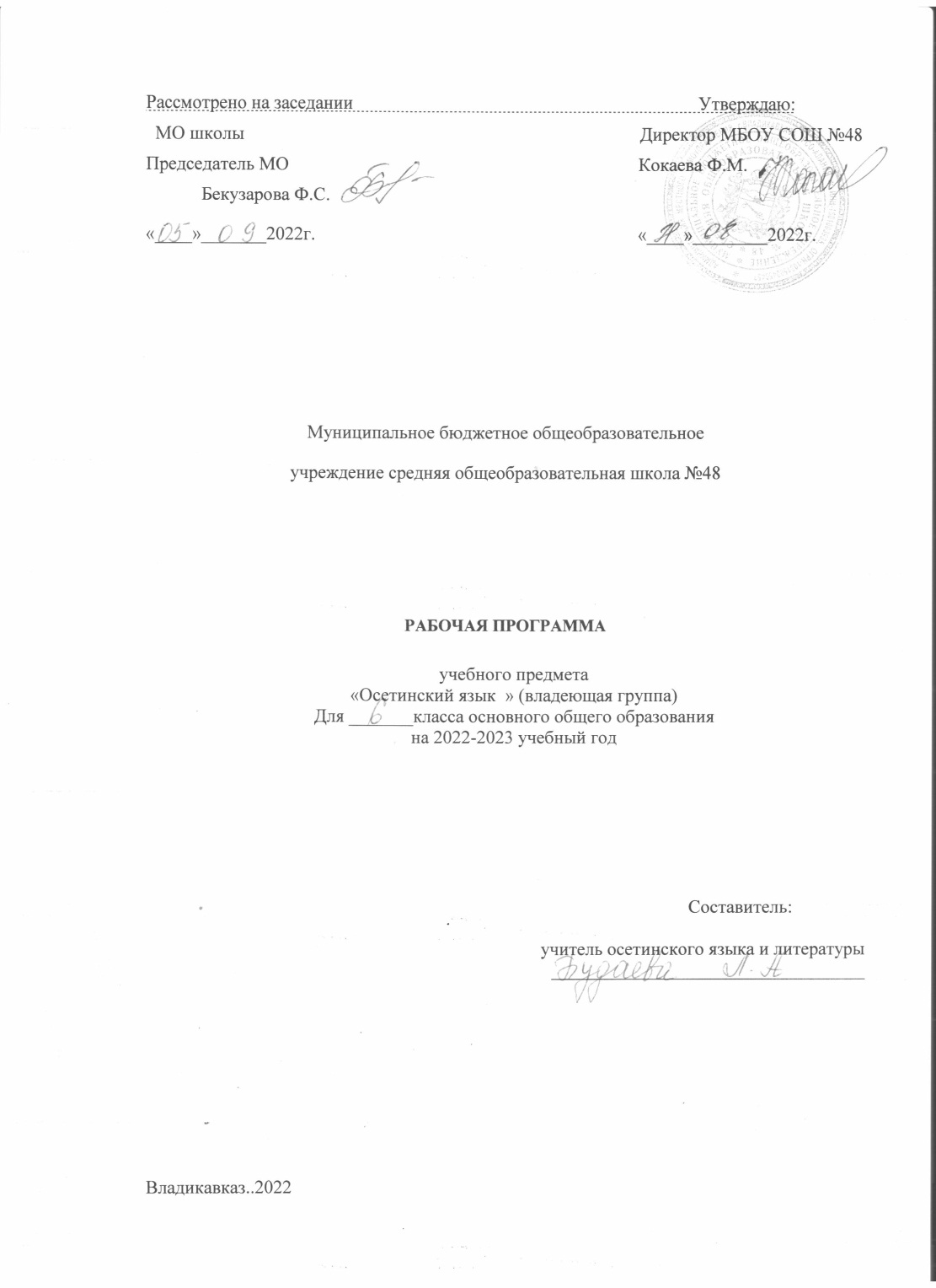 ИРОН ÆВЗАДЖЫ ПРОГРАММÆ1–11 КЪЛÆСТÆНУагъд æрцыдис Уæрæсейы Федерацийы Ахуырад æмæ наукæйы министрады барлæвæрдæйДзæуджыхъæу2021Программæ цæттæгонд æрцыдис Цæгат Ирыстоны паддза- хадон педагогон институты ЮНЕСКО-йы кафедрæйы проект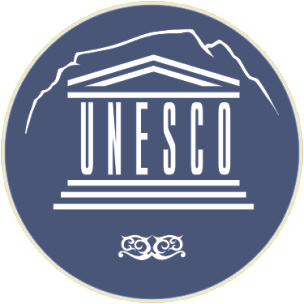 «Полилингвалон ахуырады теори æмæ практикæ Кавказы»-йы фæлгæтты.Проекты разамонæг – филологон наукæты доктор, профессорХъамболты Тамерлан.Программæ сарæзтой: Дзампаты Ларисæ, Дзасохты Фатимæ, Дзодзыккаты Зæидæ, Дзытиаты Эммæ, Сидахъаты Анжелæ, Кокайты Ларисæ, Колыты Иринæ, Куыдзойты Анжелæ, Пухаты Ларисæ, Саламаты Лидæ, Цопанты Ритæ.Наукон редактортæ: Дзампаты Ларисæ, Цопанты Ритæ.«Ирон æвзаджы программæ 1–11-æм кълæстæн». Программæ сарæз- той: Дзампаты Л., Дзасохты Ф., Дзодзыккаты З. æмæ ин. – Дзæуджыхъæу: СЕМ, 2021 − 265 ф.Программа по осетинскому языку для 1–11 классов.© Издательство «СЕМ», 2021© Коллектив авторов, составление, 2021ИРОН ÆВЗАДЖЫ ПРОГРАММÆ 1–4-ÆМ КЪЛÆСТÆНАхуырадон программæйы иумæйаг характеристикæНацион ахуырады сæйраг хæстæй иу у скъоладзауты алывæрсыг рæзтæн бындур сæвæрын.Царды æппæт фæзындтæ, хицæндзинæдтæ æмæ ногдзинæдтæ ахуырдзаутæ хъуамæ базоной сæ мадæлон æвзаджы фæрцы.Программæ арæзт у поликультурон ахуырады бындурыл, æххæстгонд цæуынц феде- ралон паддзахадон ахуырадон стандарттæ.Ирон æвзаджы урокты базонгæ уыдзысты æппæтуæрæсейон æмæ æппæтдунеон культурон хæзнатимæ. Нæ алыварсы дунеимæ зонгæдзинад арæзт цæуы ахæм фæткыл: хи райгуырæн къуым базоныны фæстæ рахизын Уæрæсейы, стæй та æппæт зæххы къо- рийы тыххæй зонинæгтæм.Бæрæггонд цæуынц ирон национ ахуырадон нысантæ:Рæзын кæнын мадæлон æвзаджы культурæ – уый у нæ рæзгæ фæлтæр хъомыл кæныны сæйраг фæрæз.Мадæлон æвзаджы фæрцы скъоладзауты зонгæ кæнын дунейы æппæт культурон æмæ техникон æнтыстытимæ.Программæ арæзт у традицион методикæйы бындурыл, фæлæ пайдагонд цæуы ног технологитæй.Бæрæггонд дзы æрцыдысты рæзгæ ахуырады системæйы нысантæ, уыдон сты:скъоладзауты ахуырмæ сразæнгард кæнын;æрмæг сын цæттæйæ дæтгæ нæу, фæлæ саразын ахæм уавæртæ, цæмæй зонындзи- нæдтæ райсынмæ сæхæдæг тырной;кусын æппæт скъоладзауты рæзтыл, куыд тыхджын, афтæ лæмæгъты дæр;алкæмæн дæр хъуамæ лæвæрд цæуа, йæ бон цас у, уыйас – йæхи цæстæнгас, йæ зонындзинæдтæ равдисын йæ бон куыд уа, йæхæдæг хатдзæгтæ кæнынмæ куыд арæхса, афтæ;дæттын, скъоладзауты (суанг тыхджынты дæр) бæстон ахъуыды кæнын цы хæс- лæвæрдтыл бахъæудзæн, ахæмтæ; сæ бон сæ сæххæст кæнын куы нæ уа, уæддæр сыл хъуыды кæндзысты, стæй сæ ахуыргæнæджы æххуысæй базондзысты.Ахуырады фæрæзтæй иу у алгоритм. Уый у æрмæг æнцондæр, бæстондæр, арфдæр, кæрæдзийы фæдыл раст фæткыл æвæрдæй бацамоныны мадзал. Алгоритмы фæрцы бæлвырд æрфыссæн ис æвзаджы æппæт фæрстытæ къæпхæнгай, æнцонæй: ахуырдзауты æфтауы сфæлдыстадон хуызы хъуыды кæныныл, бæлвырд куысты хуызтæн раст дзуапп ссарыныл, хъæугæ хатдзæгтæм æрцæуыныл.Кæстæр кълæсты скъоладзауты рæзтыл кусын амоны, цы зонындзинæдтæ райс- той, уыдонæй алы уавæрты пайда кæнын зонын, бæлвырд зонындзинæдтæ хибарæй агурын, рæдыд цæмæн æрцыд, уый сбæрæг кæнын æмæ йæ сраст кæнын, æрмæджытæ кæрæдзиуыл барынмæ арæхсын æмæ сын сæ хицæндзинæдтæ иртасын.Программæйы домæнтæм гæсгæ, ирон æвзаг ахуыргæнгæйæ, урочы æвæрд цæуы ахæм хæстæ:Æрмæг амонын алыхуызон цымыдисаг дидактикон æрмæджы руаджы, граммати- кон, сфæлдыстадон хъæзтыты фæрцы.Грамматикон æрмæг амонын лексикон æрмæджы фæрцы.Мадæлон æвзагмæ цымыдисдзинад æвзæрын кæнын.Скъоладзауты цæттæ кæнын уæлдæр кълæсты зындæр æмæ вазыгджындæр æрмæг ахуыр кæнынмæ.Бæлвырд зонындзинæдтæ дæтгæйæ, урочы кусын скъоладзауты иумæйаг рæзтыл; рæзын сын кæнын сæ логикон æмæ сфæлдыстадон хъуыдыкæнынад; хъæздыг кæнын сæ дзырдуатон сконд;Рæзын кæнын скъоладзауты коммуникативон арæхстдзинæдтæ, цæмæй сæ хъуыдытæ æнцонæй сæ бон дзурын уа, цæмæй архайой бæлвырд раныхæсты, цæмæй искæйы сцымыдис кæной сæ ныхасмæ хъусынмæ, цæмæй сæ раныхæстæн хъæугæ кæронбæттæн скæнын сæ бон уа; кусын ахуырдзауты раст хъомыл кæныны фарстатыл.Ацы нысантæ æмæ хæстыл куыст цæуы уыцы иу урочы, кæрæдзийæ сын хицæн кæнæн нæй.Ног федералон ахуырадон стандарттæ хынцгæйæ, программæ домы:урок методикон æмæ логикон æгъдауæй раст аразын;педагогон фæрæзтæй эффективонæй пайда кæнын;наукæйы ног æнтыстытæй пайда кæнын;урок бæлвырд ахуырадон – хъомыладон процессы бындурыл аразын;скъоладзаутæн саразын бæлвырд уавæртæ сæ курдиат æххæстæй раргом кæнынæн;æндæр предметтимæ баст æрмæгæй пайда кæнын;ног æрмæг амонгæйæ æнцой кæнын рацыд æрмæгыл;хынцын скъоладзауты рæзты æмвæзад æмæ психологон хицæндзинæдтæ;æрмæг хъуамæ дзуапп дæтта, царды цы ногдзинæдтæ æмæ ивддзинæдтæ цæуы, уыдонæн.Райдайæн скъола бындур æвæры скъоладзауты зонындзинæдтæн æвзагæй, литера- турон кæсынадæй, ныхасы культурæйæ, хъомыладæй. Скъоладзаутæ разæнгард кæнынц ахуырмæ, куыстмæ, рæзы сæ хибарæй хъуыдыкæнынад.Мадæлон æвзаджы ахадындзинад стыр у, уымæн æмæ йæ бындурыл æнцондæр у, иронау цы предметтæ цæуынц, уыдон ахуыр кæнын, уымæй уæлдай, скъоладзаутæ базо- нынц, мадæлон æвзаг кæрæдзиимæ ныхас кæныны сæйраг фæрæз кæй у, уый.Ирон æвзаг цымыдисаг æрмæджы бындурыл ахуыргæнгæйæ, скъоладзаутæм сæвзæры сæрыстырдзинад сæ мадæлон æвзагмæ; тырнындзинад йæ базонынмæ. Бам- барынц, раст дзургæ æмæ фысгæ ныхас кæй у адæймаджы иумæйаг культурæ æвдисæг.Райдайæн кълæсты скъоладзаутæ хуымæтæг хуызы базонгæ вæййынц литературон æвзаджы нормæтимæ, ныхасы этикетимæ; рæзынц сæ коммуникативон арæхстдзинæдтæ. 1–4-æм кълæсты программæйы амынд сты ирон æвзаг ахуыр кæныны ахæм хæстæ:скъоладзауты ахуыр кæнын лæмбынæг хъусын, раст дзурын, кæсын æмæ фыссын;фонетикæ, лексикæ, дзырдарæзт, морфологи æмæ синтаксисы тыххæй зонындзи- нæдтæн бындур æвæрын;скъолайы агъоммæ скъоладзаутæм æвзаджы тыххæй цы хуымæтæг æмбарынад уыдис, уый сын, грамматикæйы æгъдæуттыл æнцойгæнгæйæ, амонын, куыд бæлвырд системæ;каллиграфийыл ахуыр кæнын;растфыссынад, растдзурынад æмæ пунктуацийæ хуымæтæг зонындзинæдтæ дæттын;скъоладзауты дзырдуат хъæздыг кæнын;скъоладзауты фæлтæрын сæ хъуыдытæ бæлвырд æмæ аив дзурыныл.Программæйы æвзаджы æрмæг лæвæрд у æнцондæрæй зындæрмæ, хуымæтæгдæрæй вазыгджындæрмæ хизыны принциптæм гæсгæ; æвзагæй ног зонындзинæдтæ лæвæрд цæуынц, раздæр цы базыдтой, ууыл æнцойгæнгæйæ.Æвзаджы алы хæйттæ: фонетикæ, лексикæ, дзырдарæзт, морфологи, синтаксис– кæрæдзиуыл æнгом баст кæй сты, уымæ гæсгæ алы къласы дæр ахуыргонд цæуынц бæлвырд системæмæ гæсгæ.Райдайæн кълæсты   скъоладзаутæ   базонынц   мыртæ   æмæ   дамгъæты   сæйрагминиуджытæ; лексикон-грамматикон къордты (ныхасы хæйтты) грамматикон катего- риты тыххæй хуымæтæг зонинæгтæ; сæ хицæндзинæдтæ; дзырдты арæзт; раст дзурын æмæ раст фыссыны литературон нормæтæ. Синтаксисæй дæр райсынц хуымæтæг, фæлæ бæлвырд зонындзинæдтæ.Цæмæй скъоладзауты хъуыдыкæнынад рæза, уый тыххæй практикон ахуырты рæстæг, стæй, ног теоретикон æрмæг амонгæйæ, хъæуы проблемон методæй пайда кæнын. Уый фæрцы ахуыргæнинæгтæ архайдзысты хи хатдзæгтæ кæнын грамматикон фæзындты тыххæй.Ахуыргæнæг йæ хъус хъуамæ дара, скъоладзаутæ ног грамматикон æмбарынад кæнæ раиртæст куыд бамбæрстой æмæ сæ пайда кæнын куыд зонынц, уымæ.1–4-æм кълæсты ирон æвзаг ахуыр кæныны сæйраг хæстæй иу у раст æмæ сыгъдæг фыссыныл ахуыр кæнын, уымæ гæсгæ ацы куыстæн 1-аг къласы кæрон æмæ 2-аг къласы хъуамæ алы къуыри дæр лæвæрд цæуа сæрмагонд урок.Сыгъдæгфыссынадæн лæвæрд фæлтæрæнтæ хъуамæ баст уой, урочы цы грам- матикон æрмæг ахуыргонд цæуы, уыимæ; сæ растфыссынад зын бахъуыдыгæнæн кæмæн у, ахæм дзырдтимæ, вазыгджын æрмæгимæ. Дамгъæты растфыссынад æмæ сыгъдæгфыссынадыл куыст цæуы иумæ.Ахуыргæнæг хъуамæ йæ хъус дара, скъоладзаутæ куыд бадынц, ручкæйыл куыд хæцынц, сæ тетрæдтæ куыд æвæрд сты, уымæ. Хъуамæ алы скъоладзауимæ дæр куыст цæуа хибарæй, цæмæй алкæмæн дæр йæ фысты алыхуызон аиппытæ афойнадыл амынд цæуой.Урокты скъоладзаутæн иумæйаг куысты хуызтæй уæлдай дæттæн ис хибарæй куыстытæ дæр. Ахæм урокты мидис бæрæггонд цæуы, программæйы алы къласæн дæр цы амындтытæ лæвæрд цæуы, уыдонæй.Ирон æвзаджы программæйы структурæРайдайæн кълæсты ахуырадон программæ арæзт у æртæ мидисджын хайæ:«Æвзаджы системæ», «Растфыссынад», «Ныхасы рæзтыл куыст».Алы хайæн дæр ис йæхи ахуыры объект.«Æвзаджы системæ» ахуыр кæны æвзаджы иуæгтæ: «Мыртæ æмæ дамгъæтæ»,«Дзырд», «Хъуыдыйад». «Ныхасы рæзтыл куыст».Мыртæ æмæ дамгъæтæ. Мыртæ æмæ дамгъæты тыххæй фыццаг зонындзинæдтæ скъоладзаутæ райсынц 1-аг къласы. Фыссыны æгъдæуттæ ахуыргæнгæйæ, скъоладзаутæ фæцалх вæййынц ныхасы мыртæ хъусын æмæ дзурыныл, кæрæдзийæ сæ хицæн кæныныл. Базонынц хъæлæсон æмæ æмхъæлæсон мыртæ, сæ хицæндзинæдтæ, цавдон æмæ æнæцавдон хъæлæсонтæ, зылангон æмæ æзылангон æмхъæлæсонтæ.Ацы куысты хуызтæ кæнын хъæуы фыццаг къласæй цыппæрæммæ. Скъоладзаутæ хъуамæ базоной, дзырдтæ мыртæй арæзт кæй сты, мыртæ дзургæ æмæ хъусгæ кæй кæнæм; фысгæйæ мыртæ дамгъæтæй нысангонд кæй цæуынц. Тынг ахсджиаг у, цæмæй скъоладзаутæ базоной, дзырды иу мыр æндæрæй ивгæйæ, дзырдæн йæ нысаниуæг дæр кæй аивы, уый. Базоной, дамгъæ у дыууæ мыры кæй амоны (хъæлæсон æмæ æмхъæлæсон). Ахадгæ куыст у дзырдтæн мырон-дамгъон æвзæрст кæнын.1-аг æмæ 2-аг кълæсты бындур æвæрд цæуы мыртæ æмæ дамгъæтæ раст дзуры- ны æмæ фыссыны куыстæн. Уæлдæр кълæсты ацы куыст хъæуы бæстондæр æмæ уæрæхдæр кæнын: вазыгджындæр æрмæгæй пайдагæнгæйæ, скъоладзауты зонгæ кæнын хъæуы хъæлæсонтæ æмæ æмхъæлæсонты классификациимæ. Амонын ирон æмæ дыгу- рон æвзæгты иуæй-иу фонетикон хицæндзинæдтæ.Дзырд. Райдайæн кълæсты æвзаджы урокты дзырд æвзæрст цæуы куыд лексикон æмæ грамматикон иуæг. Цæмæй скъоладзаутæ дзырдтæ раст фыссой, уый тыххæй сынхъуамæ зоной сæ лексикон нысаниуджытæ (æмбæрста – æмбарын-æй, æмбæрзта – æмбæрзын-æй).Дзырдыл куыст цæуы æвзаджы æппæт æрмæг ахуыргæнгæйæ дæр:фонетикæ ахуыргæнгæйæ скъоладзаутæн амынд цæуы – мыртæ æмæ дамгъæтæ уымæн хъæуынц, цæмæй сæ аразæм дзырдтæ;морфологи ахуыргæнгæйæ загъд æрцæуы – ныхасы хæйттæ сты ахæм дзырдтæ, кæцытæ нысан кæнынц предметтæ, архæйдтытæ, æууæлтæ æ.а.д.;синтаксис ахуыргæнгæйæ амынд цæуы – хъуыдыйæдтæ, дзырдбæстытæ арæзт сты дзырдтæй, дзырдты æхсæн ис бæлвырд бастдзинæдтæ.Сæ зонындзинæдтæ сын фидар кæнын хъæуы дзырдуатон куысты фæрцы. Хъуамæ ахуыргæнæг пайда кæна дзырдты нысаниуæг амоныны алыхуызон мадзæлттæй.Дзырдуатон куысты фæрцы скъоладзаутæ базонынц, дзырдтæ кæй аразынц си- нонимон, антонимон, омонимон къордтæ, дзырдтæн кæй ис комкоммæ æмæ ахæсгæ нысаниуджытæ.Дзырдтæ предметтæ, фæзындтæ, æмбарынæдтæ, æууæлтæ æмæ архæйдтыты нæмттæ кæй нысан кæнынц, уый скъоладзаутæ базонынц фæлтæрæнты æрмæгæй æмæ æндæр уæлæмхасæн хæслæвæрдты фæрцы.Скъоладзаутæ ахуыр кæнынц дзырдуатæй хъæугæ дзырдтæ исыныл, сæ хъуыдытæ бæлвырд æмæ аив дзурыныл.Райдайæн кълæсты куыд фæстæмæ амонын хъæуы ирон æмæ дыгурон æвзæгты иуæй-иу лексикон хицæндзинæдтæ.Дзырдуатон фæлтæрæнтæ æххæстгонд цæуынц алыхуызон грамматикон-орфогра- фион æрмæг ахуыр кæныны рæстæг.1-аг къласы скъоладзаутæ базонынц дзырдтæ сæ фæрстытæм гæсгæ иртасын. Амынд сын цæуы, ирон æвзаджы фарст чи? æрмæст адæймаджы ном нысангæнæг дзырдтæм лæвæрд кæй цæуы.Ахуыргæнæг бацамоны æмæ пайда кæны ахæм грамматикон æмбарынæд-тæй: «пред- мет», «предметы æууæл», «предметы архайд». Уæлдæр кълæсты ацы æмбарынæдты бындурыл скъоладзаутæ базонынц терминтæ: номдар, миногон, мивдисæг.Дзырды хæйттæ ахуыр кæнын райдайынц 3-аг къласы. Дзырдарæзт ахуыр кæнынæн ис стыр ахадындзинад: æххуыс у зылангон æмæ æзылангон æмхъæлæсонты растфыс- сынадыл кусынæн, уидаджы дызæрдыггаг æмхъæлæсонты растфыссынад базонынæн. Скъоладзаутæ базонгæ вæййынц грамматикон æмбарынæдтимæ: «уидаг», «разæфтуан»,«фæсæфтуан», «кæрон», «бындур», стæй аразгæ дзырдты растфыссынадимæ.4-æм къласы дзырды хæйтты тыххæй зонындзинæдтæ скъоладзаутæ ныффидар кæнынц, ныхасы хæйттæ куы фæахуыр кæнынц, уæд.Ныхасы хæйттæ ахуыргæнгæйæ, скъоладзауты бахъæуы ахæм зонындзинæдтæ: дзырды хæйттæ æмæ дзырдарæзты амæлттæ, дзырдты алыхуызон лексикон нысаниу- джытæ, дзырдтæ кæрæдзиимæ бастдзинады фæтк æмæ сæ бынат хъуыдыйады.Райдайæн кълæсты скъоладзаутæ ахуыр кæнынц предметтæ, æууæлтæ, архæйдтытæ амонæг дзырдтæй тематикон къордтæ аразын.Æппæт кълæсты дæр, дзырдты арæзт æмæ ныхасы хæйттæ ахуыргæнгæйæ, лæвæрд цæуы лексикон фæлтæрæнтæ. Уый фæрцы скъоладзаутæ бæрæг кæнынц дзырдты алы- хуызон нысаниуджытæ; сæ хъуыдытæ бæлвырдæй дзурынц, хъæугæ дзырдтæ агурынц, дзырдæн æндæр дзырдтимæ йæ ахастдзинæдтæ бæрæг кæнынц.Хъуыдыйад. Райдайæн кълæсты скъоладзаутæ базонгæ вæййынц текстимæ. Арæх- сынц текст хъуыдыйæдтыл (хæйттыл) дих кæнын, хъуыдыйæдтæ сæ арæзтмæ гæсгæ иртасын, хъуыдыйады уæнгтæ бæрæг кæнын, хъуыдыйады дзырдты бастдзинæдтæ ир- тасын, хъуыдыйад дзырдбæстытыл дих кæнын æмæ дзырдты рæнхъæвæрд амонын.Фидаргонд цæуынц хъуыдыйады сæйраг бæрæггæнæнтæ: хъуыдыйад арæзт у дзырдтæй, æвдисы æххæст хъуыды, дзырдтæ хъуыдыйады баст сты сæ нысаниуджытæм гæсгæ, алы хъуыдыйад дæр загъд цæуы бæлвырд хъæлæсы уагæй, хъуыдыйады иу дзырдæй иннæмæ ис фарст раттæн.Скъоладзаутæ зонгæ кæнынц таурæгъон, фарстон, разæнгардгæнæн æмæ хъæрон хъуыдыйæдтимæ æмæ сæ интонацион арæзтимæ. Ахуыр кæнынц хъуыдыйæдтæ аразын, орфографион æмæ пунктуацион æгъдæуттæ хынцгæйæ: фыццаг дзырд стыр дамгъæйæ фыссын, хъуыдыйады кæрон стъæлф, фарсты æмæ хъæры нысæнттæ æвæрын.Скъоладзаутæ бæстондæр базонынц терминтæ «сæйрат» æмæ «зæгъинаг»-ы мидис, райсынц иумæйаг зонындзинæдтæ фæрссаг уæнгты тыххæй.4-æм къласы скъоладзаутæ ахуыр кæнынц хъуыдыйады æмхуызон уæнгтæ, вазыг- джын хъуыдыйæдтæ, комкоммæ ныхас æмæ сидæн, сæ интонацион арæзт, æрхæцæн нысæнтты æвæрынад.Хъуыдыйады тыххæй зонындзинæдтæ иу къласæй иннæмæ кæнынц вазыгджындæр, зындæр; скъоладзаутæн фылдæр æрмæг лæвæрд цæуы хибарæй кусынæн; алыхуызон схемæтæм гæсгæ хъуыдыйæдтæ аразынæн.«Растфыссынады»-ы блокы нысан у райдайæн кълæсты скъоладзаутæн бацамонын æмæ ныффидар кæнын раст, æнæ рæдыдæй фыссыны арæхстдзинæдтæ, орфограммæтæ бахъуыды кæнынФæлтæрæнтæ æххæст кæнын хъæуы, дзырдты растфыссынадыл кусгæйæ: дзырдуа- тон-орфографион диктанттæ; ахуыргæнæджы кастмæ хъусгæйæ, цы бахъуыды кодтой, уый фыссын; чиныгæй сфыст æ. а. д.Зонындзинæдтæ бæрæг кæныны сæйраг фысгæ куысты хуызтæ сты:контролон сфыст, диктанттæ грамматикон хæслæвæрдтимæ, изложенитæ, алыхуы- зон сфæлдыстадон куыстытæ.Дзырдуатон диктанты дзырдты нымæц вæййы:1 къласы: 5 – 7; 2 къласы: 8 – 10; 3 къласы: 10 – 12; 4 къласы: 12 – 15. Контролон диктанты дзырдты нымæц хъуамæ уа:къласы: 8 – 10 дзырды ахуыры азы фыццаг æмбис; 15 – 18 – афæдзы кæрон. 2 къласы: 25 – 30 дзырды ахуыры азы фыццаг æмбис; 35 – 45 – афæдзы кæрон. 3 къласы: 40 – 45 дзырды ахуыры азы фыццаг æмбис; 50 – 60 – афæдзы кæрон. 4 къласы: 65 – 70 дзырды ахуыры азы фыццаг æмбис; 75 – 80 – ахуыры азы кæрон.Изложениты тексты дзырдты нымæц алы къласы дæр вæййы 15 – 20 дзырдæй фылдæр.Ныхасы рæзтыл куыст. Ирон æвзаджы урокты сæйрагдæр нысантæй иу у скъо- ладзауты ныхасы рæзтыл кусын. Ардæм хауы скъоладзауты ныхасы хъæд аивдæр æмæ рæсугъддæр кæнын, сæ дзырдуат хъæздыг кæнын, сæ ныхасы культурæ, сфæлдыстадон æмæ логикон хъуыдыкæнынад рæзын кæнын. Æвзаг ахуыр кæныны нысан ис уый мидæг, цæмæй, алывæрсыгæй йæ сахуыр кæнгæйæ, ахуырдзаутæ арæхсой сæ хъуыдытæ æнцонæй зæгъынмæ: цæмæй сæ, чи сæм хъусы, уый æнцонæй æмбара, ма сæ тыхса, сæ ныхас уа аив æмæ цымыдисаг. Æрмæг бацамонынæн пайда кæнын хъæуы бæрзонд, чиныгон стилæй фыст аив литературон уацмыстæй, кæнæ уыдонæй скъуыддзæгтæ, сæ мидис уа актуалон, баст уа царды æцæгдзинадимæ.Грамматикон зонындзинæдтæ æрмæстдæр уæд уыдзысты æмбæрстгонд æмæ бæстон, скъоладзаутæ сæ дзургæ æмæ фысгæ ныхасы, се сфæлдыстадон куыстыты куы пайда кæной.Ныхасы рæзтыл кусынæн лæвæрд цæуы изложенитæ æмæ сочиненитæ; архайын хъæуы ууыл, цæмæй сæ тексттæ уой, бæлвырд мидис кæмæн ис, царды алыхуызон цаутæ æвдыст кæм цæуынц, ахæмтæ. Фыссæн ис сывæллæттæн сæхи цардæй ист хабæрттытыххæй, фыстæг, уацхъуыд, хъусынгæнинæгтæ; агъуысты, уарзон хъазæны, цæрæгойы æрфыссын.Ныхасы рæзтыл куысты хуызтæ ма сты: ахуыргæнæджы фæрстытæн раст, аив дзуæппытæ дæттын; зонгæ аргъау кæнæ цыбыр радзырд текстмæ хæстæг, йæ хæйттæ йын нæ хæццæ кæнгæйæ, дзурын (кæнæ ахуыргæнæджы фæрстытæм гæсгæ дзурын); иу нывмæ кæнæ цалдæр нывмæ гæсгæ хъуыдыйæдтæ кæнæ радзырд хъуыды кæнын; хъуыдыйæдтæ кæнæ текст бакæсгæйæ, фæрстытæн дзуæппытæ дæттын, дзургæйæ дæр æмæ фысгæйæ дæр.Ныхасы рæзтыл куысты стыр ахадындзинад ис текстæн. Скъоладзаутæ хъуамæ зо- ной тексты мидис æвзарын, хицæн хæйттыл æй дих кæнын, текстæн райдайæн кæнæ кæрон фыссын, текстæн сæргонд хъуыды кæнын; лексикон раиртæст ын кæнын. Скъо- ладзауты ныхас хъуамæ дзуапп дæтта литературон æвзаджы нормæтæн.Скъоладзаутæн амынд цæуынц хи хорз дарыны æгъдæуттæ царды алы уавæрты дæр. Алы урочы дæр скъоладзаутæ хъуамæ базоной 4 – 5 ног дзырды, уый фæстæ иннæ урокты уыцы дзырдтæ фæлхатгонд цæуой алыхуызон куысты хуызты æмæ фæлтæрæнты,цæмæй сæ скъоладзаутæ хуыздæр бахъуыды кæной.Скъоладзауты ныхасы рæзтыл кусынæн программæйы бæрæггонд цæуы ныхасы темæтæ (уыдоны бындурыл амынд цæуынц æвзаджы темæтæ)аг кълас«Мæ райгуырæн бæстæ – Ирыстон». «Мæ бинонтæ». «Афæдзы афонтæ». «Хи дары- ны æгъдæуттæ».аг кълас«Скъола». «Сæрды мысинæгтæ». «Фæззæг». «Æгъдау – царды бындур». «Зымæджы нывтæ». «Куыст – царды цин». «Мæргътæ æмæ цæрæгойтæ – нæ хæлæрттæ». «Уалдзæг».«Кæм райгуырдтæн, мæхи кæм базыдтон». «Ахъуыды кæн, базон» (хъæлдзæг радзырдтæ, уыци-уыцитæ, хынцинæгтæ).аг кълас«Хæрзбон зæгъæм сæрдæн, æгас цæуæд ног ахуыры аз». «Сыгъзæрин фæззæг Ала- нийы». «Фæллой кæм уа, фарн дæр уым ис». «Хæрзæгъдау, хæлардзинад, æууæнк – адæймагæн кадгæнæг миниуджытæ». «Адæмæн зæхх у сæ дарæг». «Мадæлон æвзаг мады ад кæны». «Бинонтæ». «Зымæджы нывтæ». «Хъахъхъæн дæ æнæниздзинад». «Уæларвон тыгъдад». «Æрдзы фæзынтæ, æрдзы ивæнтæ». «Мæргъты цардæй». «Цæрæгойты цардæй». «Сырдты цардæй». «Æрцыд, ныллæууыд уалдзæг». «Кæмæй у сæрыстыр Ирыстон?» «Адæмон сфæлдыстад». «Нæ уарзон Райгуырæн бæстæ – Уæрæсе». «Мæ райгуырæн бæстæ – Алани». «Дзæуджыхъæу – Ирыстоны сæйраг сахар». «Хъæууон царды нывтæй». «Уæлахизы бон».æм кълас«Ног ахуыры аз». «Сæрды улæфæн бонтæ». «Æрдз хъахъхъæнын – алкæй хæс дæр».«Адæймаг æгъдауæй фидауы». «Æрцыд та нæм бæркадджын фæззæг». «Нæ алфам- былай æрдз». «Зымæгон æрдз». «Æрдз не сфæлдисæг, зæхх нæ дарæг». «Цæрæгойты миниуджытæ». «Æрдз æмæ цæрæгойтæ». «Уалдзæг». «Алцы зонын дæр хорз у».«Зивæджы мад мæгуыр у».Райдайæн кълæсты ирон æвзаджы урокты бынат ахуырадон процессы:аг къласы ирон æвзаг ахуыр кæнынæн къуыри лæвæрд цæуы 3 сахаты, æдæп- пæт – 97;– 4-æм кълæсты къуыри – 1,5 сахаты, æдæппæт – 51 сах. (æдæппæт – 249 сах.)ПРОГРАММÆЙЫ МИДИС1-аг-къласАбетæ ахуыр кæнын, кæсын æмæ фыссын, ныхасы рæзтыл куыст(къуыри – 3 сах., æдæппæт – 97 сах.) Райдайæн скъолайы абетæ ахуыр кæныны сæйраг нысантæ сты:сывæллæтты лæмбынæг хъусын æмæ иронау раст дзурын ахуыр кæнын;кæрæдзиуыл баст ныхасы хуызты руаджы сæ фæлтæрын хъусын æмæ дзурыныл, кæсын æмæ фыссыныл;сабиты ахуыр кæнын сæ ныхасы ирон æвзагæй пайда кæнын;парахат кæнын сабиты активон æмæ пассивон дзырдуат, æмбарын сын кæнын грамматикон æрмæджы арæзт;рæзын кæнын сабитæн сæ иумæйаг арæхстдзинæдтæ æмæ фæлтæрддзинад чиныг æмæ текстимæ кусынæн (сæйраг хъуыды хицæн кæнын, æххуысгæнæг дзырдтæ агурын, фæрстытæн дзуапп дæттын).Абетæ ахуыр кæныны рæстæг дих кæны 3 хайыл:Бацæттæгæнæн рæстæг;Дамгъæтæ ахуыр кæныны, кæсын æмæ фыссыны рæстæг;Ирон æвзаг æмæ кæсын.Бацæттæгæнæн рæстæг (9 сах.)Бацæттæгæнæн рæстæджы сæйраг нысантæ сты: скъоладзаутæн рæзын кæнын сæ фонематикон хъусынад, ахуыр сæ кæнын раст артикуляцийыл, кусын скъоладзауты ны- хасы рæзтыл, хъусын æмæ æмбарыныл (аудировани), дзурыныл (монологон æмæ диа- логон ныхасыл).Скъоладзаутæ фæлтæрынц ахуыргæнæгмæ хъусын, йæ амындтæ йын æмбарын æмæ æнæ искæй æххуысæй хъуыды кæнын. Зонгæ кæнынц сæ алыварс царды æнцондæр æмбарæн цаутимæ æмæ æрдзы фæзындтимæ.Ахуырдзаутæ ахуыр кæнынц нывтæм гæсгæ дзырдтæ æвзарын, дзырдæн кæнæ хъуыдыйадæн схемæ кæнын (амонын хъæлæсон мыртæ, уæнгты нымæц, цавд), хъуыдыйæдтæ æмæ чысыл радзырдтæ хъуыды кæнын.Бацæттæгæнæн рæстæг сывæллæттæ зонгæ кæнынц, программæмæ гæсгæ сын цы цыбыр зонинæгтæ лæвæрд цæуы, уыдонимæ: скъоладзауы æгъдæуттæ, ахуыргæнæн дзауматæ æмæ афæдзы афонтæ, дыууыны онг нымад, хæдзарон фос æмæ хъæддаг сырд- ты нæмттæ. Чысыл æмдзæвгæтæ зæрдывæрдæй ахуыр кæнын, аргъæуттæ кæсын.Сывæллæттæ зонгæ кæнынц ахæм æмбарынæдтимæ (практикон æгъдауæй):Цы у ныхас (дзургæ æмæ фысгæ ныхас) – иумæйаг æмбарынад.Ныхас хъуыдыйæдтыл дих кæнын.Хъуыдыйад.Хъуыдыйад æмæ дзырд.Хъуыдыйад дзырдтыл дих кæнын схемæты руаджы.Дзырд. Уæнг. Цавд. Мыр.Дзырд. Дзырды уæнгты нымæц.Цавд. Цавдон æмæ æнæцавдон уæнгтæ.Дзырдæй мыр хицæн кæнын.Хъæлæсон æмæ æмхъæлæсон мыртæ.Дзырдæн мырон-уæнгон æвзæрст кæнын.Сывæллæттæн амонын хъæуы фыссыны æгъдæуттæ: фысгæйæ раст бадын, тетрад партæйыл раст æвæрын. Базонгæ сæ кæнын къухфыстытимæ: къухфысты цъар, къухфы- сты сыфтæ, фарс, рæнхъ, къухфысты хæххытимæ, кърандас æмæ ручкæимæ, уыдонæй куыд пайда кæнын хъæуы, уыимæ.Фыссыны фæлтæрæнтæ кæнын, исты нывæфтыдтæгæнгæйæ дæр (ныв кæнын, лыстæг хæххытæ кæнын алырдæм, контурмæ гæсгæ хахх кæнын, дамгъæты хæйттæ фыссын), цæмæй къух æмæ къухы æнгуылдзтæ фыссынмæ сфæлтæрой, уый тыххæй.Ахæм фæлтæрæнтæ сабиты цæттæ кæнынц фыссынмæ: ахуыр кæнынц ручкæйыл хæцын; партæйыл раст бадын æмæ дамгъæйы хæйттæ фыссын.Скьоладзаутæ фыссын æмæ кæсын ахуыр кæнынц уыцы иу урочы 15-20 минуты дæргъы. Фыссын æмæ кæсыны уроктæ арæзт цæуынц иу темæмæ гæсгæ.Фыссыны уроктæ арæзт цæуынц, аналитикон-синтетикон методæй пайдагæнгæйæ. Скъоладзаутæ райдайынц дамгъæты хæйттæ фыссын, цæмæй сын фæстæдæр дамгъæтæ æмæ уæнгтæ æнцон фыссæн уа. Базонын хъæуы дзырдтæ схемæмæ гæсгæ фыссын.Скъоладзаутæ хъуамæ базоной дамгъæтæ фыссын, дзырдтæн мырон раиртæст кæнын, къухæй фыст дзырдтæ уæнггай фыссын, дамгъæтæ кæрæдзиуыл бæттын. Хъуыдыйæдтæ фысгæйæ, дзырдты дамгъæтæ кæрæдзийы фæстæ раст æвæрын зонын, растфыссынадæн рагацау хорз бындур сæвæрыны тыххæй фæлтæрæнтæ кæнын.Сæ мыртæ дамгъæтæй кæмæн нæ хицæн кæнынц, ахæм дзырдтæй конд цыбыр хъуыдыйæдтæй диктант фыссын (ахуыры азы кæронмæ æввахс); сабитæ цы ныффыс- сой, уый хъуамæ кæсын дæр зоной.Скъоладзаутæ базонынц стыр дамгъæ фыссын хъуыдыйады райдайæны, адæймæгты æмæ фосыл æвæрд нæмтты; хъуыдыйады кæрон стъæлф, фарсты æмæ хъæры нысæнттæ æвæрын. Антонимтæ, синонимтæ, бирæнысаниуæгон дзырдтæ кæрæдзийæ иртасын.Сабитæ хъуамæ базоной раст æмæ рæсугъд фыссын. Сæ хæс у дзырдтæн æмæ хъуыдыйæдтæн ахуыргæнæджы æххуысæй уæнгон-мырон æвзæрст кæнын. Хъуамæ са- хуыр уой къухфыст кæнæ чиныджы мыхуыргонд текст рафыссын.Дамгъæтæ ахуыр кæнын, кæсын æмæ фыссын (63 сах.)Скъоладзаутæ хъуамæ базоной хъæлæсон æмæ æмхъæлæсон мыртæ кæрæдзийæ иртасын, дзырдтæн уæнгон-мырон анализ кæнын, сæ мырты нымæц сын бæлвырд кæнын. Цавдон уæнг ссарын, дамгъæтæ æмæ уæнгтæй дзырдтæ аразын. Уæнггай æнæкъуылымпыйæ раст æмæ æмбаргæ кастыл фæлтæрæнтæ кæнын. Хъæлæсы уагмæ гæсгæ цыбыр хъуыдыйæдтæ æмæ тексттæ (25-30 дзырды иу минутмæ) раст кæсын.Кæсыныл ахуыр кæнын райдайынц тыхджын, æмхуызон чи хъуысы, ахæм хъæлæсонтæ æмæ æмхъæлæсонтæй. Сындæггай, иу этапæй иннæмæ дзырдтæ кæнынц вазыгджындæр, фæзыны дзы æмхъæлæсонты фембæлд, мыртæ æмæ дамгъæты хицæндзинæдтæ. Аив æмæ раст кæсынæн æххуыс у хъуыдыйæдтæн æмæ дзырдтæн схемæтæ аразын, дзырдбыдтæ, ребустæ кæнын, логикон хæслæвæрдтæ, дзырдтæ цæджындзгай кæсын, вазыгджындæр сæ кæнгæйæ. Абеты æрмæг сабиты зонгæ кæны дзургæ ныхасы алыхуызон формæтимæ. Дамгъæтæ амоныны фæтк бæрæггонд цæуы, ныхасы куыд арæх æмбæлынц, уымæ гæсгæ.Дамгъæтæ ахуыр кæныны рæстæг куыст цæуы ууыл, цæмæй скъоладзаутæ базоной кæсын æмæ фыссын, ныхасы мыртæ хъусын æмæ дзурын, мыртæ цы дамгъæтæй амынд сты, уыдон кæсын æмæ фыссын, чысыл æнцонæмбарæн текст хъæрæй уæнггай кæсын. Цы текст бакæсой, уымæй ахуыргæнæджы фæрстытæн хъуамæ дзуæппытæ дæттын зо- ной.Фыццæгæм къласы кæсын ахуыр кæныны куыст дæр арæзт цæуы мырон аналитикон- синтетикон методмæ гæсгæ. Хъусгæйæ, ныхасы мыртæн иртасын сæ алыхуызондзинад (хъæлæсон у æви æмхъæлæсон, зылангон æви æзылангон, хуымæтæг æви дывæргонд). Ахæм методæй кусгæйæ, сывæллæттæм цыбыр рæстæгмæ фæзыны тагъд, æмбаргæ ка- сты æмæ раст фыссыны фæлтæрддзинад.Дамгъæтæ ахуыр кæныны рæстæг архайын хъæуы, цæмæй сывæллæттæ кæсой дамгъæгай нæ, фæлæ уæнггай. Уæнггай кæсгæйæ, скъоладзаутæ тагъддæр базондзысты раст æмæ æнæкъуылымпыйæ кæсын.Фысгæйæ, арæхдæр кæнын хъæуы дзырдтæн уæнгон-мырон анализ, цæмæй сывæллæттæ дамгъæ цух ма фыссой, иу дамгъæ æндæрæй ма ивой. Пайда кæнын хъæуы уæнгтæй дзырдтæ аразыны хъæзтытæй. Уый фæстæ сывæллæттæ рахизынц уæнггай кастæй æнæхъæн дзырдтæ кæсынмæ. Ацы куыстытæй ахсджиагдæр у къухфыст текст кæсын базонын. Чиныджы кæсгæйæ, сывæллæттæ ахуыр кæнынц фыссын дæр.Ахуырдзауты ахуыр кæнын хъæуы фæйнæгæй æмæ чиныгæй æнæхъæн дзырдтæ æмæ цыбыр хъуыдыйæдтæ рафыссыныл. Фæлварын хъæуы уæнгон, дзырдуатон диктанттæй уæлдай ма хуымæтæг хъуыдыйæдтæй арæзт диктанттæ фыссыныл дæр.Кæсыны æрмæджы фæрцы сывæллæттæ хъуамæ базоной æмбаргæ ныхас кæнын, сыгъдæг дзурой мыртæ æмæ сæ кæсой раст хъæлæсыуагæй. Ома арæхсой хъæлæс кæм хъæуы, уым фæбæрзонддæр кæнæ фæныллæгдæр кæнын.Цæмæй, ныхасгæнгæйæ, скъоладзаутæ сæ хъуыдытæ кæрæдзиуыл бæттын зоной, аив дзурынмæ арæхсой, уый тыххæй сæ ахуыр кæнын хъæуы аргъæуттæ кæнæ цы- быр радзырдтæ хи ныхæстæй дзурын, ахуыргæнæджы æххуысæй чысыл æмдзæвгæтæ зæрдывæрдæй дзурын, нывмæ гæсгæ цыбыр радзырдтæ хъуыды кæнын.Сабиты арæх хонын хъæуы экскурситы æмæ сæ ахуыр кæнын сæ алыварс æрдзмæ цæст дарын æмæ йыл дзурын.Мыртæ раст дзурыныл куыстСкъоладзауты ахуыр кæнын мыртæ раст æмæ сыгъдæг дзурын, кæрæдзийæ сæ ир- тасын:мыртæ [а], [æ] æмæ [ы];æмхъæлæсонтæ хъ, къ, тъ, цъ, чъ, гъ, дж, дз;дæргъвæтин æмхъæлæсонтæ: тт, сс, мм, лл, рр, пп;æмхъæлæсонтæ с – з, с – ш, з – ж, ж – ш, ч – дж, дз – з.Скъоладзауты фонематикон хъусынадыл кусын: дзырды райдианæй, астæу æмæ кæронæй мыр рахицæн кæнын зонын.Хъуамæ базоной орфоэпийы домæнтæ æмæ йе ’гъдæуттæм гæсгæ дзурын.Ирон æвзаг æмæ кæсын (25 сах.)Хъуыдыйад, дзырд, мыр, дамгъæ. Хъæлæсон æмæ æмхъæлæсон мыртæ. Дзырдтæ иу рæнхъæй иннæмæ хæссын. Цавд. Дзырдты мидæг цавдон æмæ æнæцавдон уæнгтæ. Стыр дамгъæ адæймæгты нæмтты, фыды нæмтты, мыггæгты. Стыр дамгъæ фосыл æвæрд нæмтты. Стыр дамгъæ бæстæты, горæтты, хъæуты, кæмтты, дæтты æмæ уынгты сæрмагонд нæмтты.Скъоладзаутæ 1-аг къласы фæудмæ базондзысты:мыртæ æмæ сæ хицæндзинæдтæ; дамгъæтæ;дамгъæтæ куыд фысгæ сты;стыр æмæ гыццыл дамгъæтæ;хъæлæсонтæ æмæ æмхъæлæсонтæ;зылангон æмæ æзылангон æмхъæлæсонтæ;цавд æвæрын;сидæн;схемæтæ кæнын (дзырд æмæ хъуыдыйадæн)æнæхъæн дзырдгай кæсын.Скъоладзаутæ 1-аг къласы фæудмæ арæхсдзысты:ахуыргæнæг æмæ æмкъласонтимæ ныхас кæнынмæ, сæ фæрстытæн сын дзуæппытæ дæттынмæ;раст пайда кæнын сидæнæй;загъды нысаны хицæндзинæдтæ хъæлæсыуагæй æвдисынмæ;дзырды схемæ предметы номимæ æрæмных кæнынмæ;дзырдæн, хъуыдыйæдтæн схемæтæ кæнынмæ;дзырды мыртæ рахицæн кæнынмæ;хъæлæсонтæ æмæ æмхъæлæсонтæ кæрæдзийæ иртасынмæ;зылангонтæ æмæ æзылангонтæ иртасынмæ;дзырд уæнгтыл дих кæнынмæ;дзырдты цавд æвæрынмæ;чиныгæй æмæ фæйнæгæй дзырдтæ æмæ хъуыдыйæдтæ раст рафыссынмæ;æнæхъæн дзырдтæ кæсынмæ;хъуыдыйæдтæ раст хъæлæсыуагæй кæсынмæ;25-30 дзырды кæм уа, ахæм текст иу минутмæ æнæхъæн дзырдгай раст æмæ æмбаргæ каст кæнынмæ;дзырдтæ æмæ хъуыдыйæдтæ мыхуыргонд æмæ къухфыст текстæй рафыссынмæ;аргъæуттæ кæнæ цыбыр радзырдтæ хи ныхæстæй дзурынмæ;чысыл æмдзæвгæтæ наизусть ахуыр кæнынмæ;нывмæ гæсгæ чысыл радзырд хъуыды кæнынмæ;стыр æмæ гыццыл дамгъæтæй раст пайда кæнынмæ;хуымæтæг диктанттæ æнæ рæдыдæй фыссынмæ;дзургæ ныхасы хицæндзинæдтæ иртасынмæ;хицæн хъуыдыйæдтæ æмæ текст кæрæдзиуыл барынмæ;цыбыр текстæн сæргонд хъуыды кæнынмæ;бæлвырд темæмæ гæсгæ хъуыдыйæдтæ хъуыды кæнынмæ;сюжетон нывтæм гæсгæ цыбыр радзырдтæ хъуыды кæнынмæ;монологон æмæ диалогон ныхасы архайынмæ.2-аг кълас(къуыри – 1,5 сах., æдæппæт – 51 сах.)Æвзаг æмæ ныхасы тыххæй зонындзинæдтæаг къласы рацыд æрмæг зæрдыл æрлæууын кæнын (2 сах.)Ныхас хъуыдыйæдтыл дих кæнын. Дзургæ æмæ фысгæ ныхас. Дзырд, хъуыдыйад.Текст. Дзырд æмæ уæнг. Мыртæ æмæ дамгъæтæ.Мыртæ æмæ дамгъæтæ. Уæнг (14 сах.) Хъæлæсон æмæ æмхъæлæсон мыртæ æмæ сæ дамгъæтæ.Зылангон æмæ æзылангон мыртæ.Дæргъвæтин æмхъæлæсонтæ, сæ растфыссынад. Дамгъæтæ гъ, къ, пъ, тъ, хъ, цъ, чъ дзырдты мидæг.Уырыссаг æвзагæй æрбайсгæ дзырдты дамгъæтæ э, ю, я, ж, ш, щ раст кæсын æмæ фыссын.Дызæрдыггаг æмхъæлæсонты растфыссынад.Дзырдты мырон-дамгъон раиртæст схемæтæм гæсгæ æмæ æнæ уыдонæй. Мырты ахадындзинад дзырдты нысаниуæг бамбарынæн.Алфавит. Дамгъæтæ алфавитон уагыл зонын, раст сæ дзурын. Алфавиты нысаниуæг. Уæнг. Дзырд уæнгтыл дих кæнын. Дзырдтæ иу рæнхъæй иннæмæ уæнггай хæссын. Æмхъæлæсонтæ й æмæ у цы дзырдты ис, уыдон иу рæнхъæй иннæмæ хæссын. Хъæлæсон у æмхъæлæсон у-йæ иртасын. Дзырдты астæу цы дæргъвæтин æмхъæлæсонтæ ис, уыдониу рæнхъæй иннæмæ хæссын.Цавд. Дзырдты цавдон æмæ æнæцавдон уæнгтæ.Дзырд (18 сах.)Дзырды лексикон нысаниуæг (иумæйаг æмбарынад). Синонимтæ. Антонимтæ.Номдар. Иумæйаг æмбарынад. Номдартæ сæ фæрстытæм гæсгæ иртасын. Стыр дамгъæ адæймæгты, горæтты, хъæуты, дæтты, цæрæгойты нæмтты. Сæ нысаниуæгмæ гæсгæ хæстæг æмæ ныхмæвæрд дзырдтæ – номдартæ.Миногон. Иумæйаг æмбарынад, фæрстытæ. Æууæлæвдисæг дзырдты ахадындзинад æвзаджы. Сæ нысаниуæгмæ гæсгæ хæстæг æмæ ныхмæвæрд миногонтæ.Предметты нæмттæ æмæ сæ æууæлтæ æвдисæг дзырдты бастдзинад.Мивдисæг. Иумæйаг æмбарынад, фæрстытæ. Архайдæвдисæг дзырдты ахадындзи- над ныхасы. Сæ нысаниуæгмæ гæсгæ хæстæг æмæ ныхмæвæрд мивдисджытæ.Хъуыдыйад (11 сах.)Дыккаг къласы рацыд æрмæг зæрдыл æрлæууын кæнын (6 сах.)Скъоладзаутæ 2-аг къласы фæудмæ базондзысты:æппæт дамгъæты нæмттæ;хъæлæсон æмæ æмхъæлæсон, зылангон æмæ æзылангон мыртæ;дамгъæтæ , э, ю, я, ж, ш, щ;уæнг; цавдон æмæ æнæцавдон уæнгтæ;дзырды лексикон нысаниуæг;синонимтæ æмæ антонимтæ;номдар, миногон æмæ мивдисæджы æмбарынæдтæ, сæ фæрстытæ;хъуыдыйады арæзт;хъуыдыйады сæйраг уæнгтæ – сæйрат, зæгъинаг;æрхæцæн нысæнтты хуызтæ хъуыдыйады кæрон;хъуыдыйад раст хъæлæсы уагæй дзурын, кæсын зонын;хъуыдыйады мидæг фæрстыты руаджы дзырдты ’хсæн бастдзинæдтæ бæрæг кæнын.хъуыдыйæдтæй текст аразын.тексты æмбарынад.Скъоладзаутæ 2-аг къласы фæудмæ арæхсдзысты:дамгъæтæ алфавитон уагыл фыссын æмæ дзурынмæ;дамгъæтæ каллиграфион æгъдауæй раст фыссынмæ;дзырдтæ иу рæнхъæй иннæмæ уæнггай хæссынмæ;хъæлæсон у æмхъæлæсон у-йæ иртасынмæ;зылангон æмæ æзылангон æмхъæлæсонтæ кæрæдзийæ иртасынмæ;дамгъæтæ э, ю, я, ж, ш, щ раст кæсын æмæ фыссынмæ;сæрмагонд номдарты стыр дамгъæ фыссынмæ;дывæргонд æмхъæлæсонтимæ дзырдтæ раст фыссынмæ;мырон-дамгъон раиртæст кæнынмæ;дзырдты цавд æвæрынмæ;дзырдтæ сæ нысаниуджытæм гæсгæ хицæн кæнынмæ;номдартæ, миногонтæ, мивдисджытæ сæ фæрстытæм гæсгæ иртасынмæ;хъуыдыйады сæйраг æмæ фæрссаг уæнгтæ амонынмæ;хъуыдыйады кæрон стъæлф, фарсты æмæ хъæры нысæнттæ æвæрынмæ;хъуыдыйад раст хъæлæсы уагæй кæсынмæ;дзырдтæ æмæ цыбыр хъуыдыйæдтæ (3 – 5 дзырдæй) фыссынмæ;хицæн дзырдтæй хъуыдыйæдтæ аразынмæ;текст хъуыдыйæдтыл дих кæнынмæ;лæвæрд схемæтæм гæсгæ хъуыдыйæдтæ аразынмæ;предметтæй тематикон къордтæ аразынмæ (ахуыргæнæн дзауматæ, уæлæдарæс, бинонтæ æ. æнд.);нывмæ гæсгæ цыбыр хъуыдыйæдтæ аразынмæ,хуымæтæг цыбыр хъуыдыйæдтæ фæрссаг уæнгтæй даргъдæр кæнынмæ;тексты темæ бæрæг кæнынмæ æмæ йын сæргонд хъуыды кæнынмæ;текст хъуыдыйæдтыл дих кæнынмæ;бæлвырд темæмæ гæсгæ радзырд хъуыды кæнынмæ;тексты мидис хи ныхæстæй дзурынмæ;тексты мидис фæрстытæм гæсгæ æвзарынмæ; хæйттыл æй дих кæнынмæ;текстæн сæргонд хъуыды кæнынмæ;тексты хæйттæ кæрæдзи фæдыл раст равæрынмæ;тексты хуыз иртасынмæ;хъуыдыйады мидæг дзырдты нысаниуджытæ бæрæг кæнынмæ;текстæн лексикон анализ кæнынмæ;текст аив æмæ раст кæсынмæ;текст хæйттыл дих кæнынмæ;текстæн сæргонд хъуыды кæнын кæнæ йæ æндæрæй баивынмæ;тексты сæйраг хъуыды æмæ йæ аразæн хæйттæ бæрæг кæнынмæ;фæрстытæн тексты дзуæппытæ агурынмæ;текстæн райдайæн æмæ кæрон хъуыды кæнынмæ.3-аг кълас(къуыри – 1,5 сах., æдæппæт – 51 сах.)Æвзаг æмæ ныхасы тыххæй зонындзинæдтæаг къласы рацыд æрмæг зæрдыл æрлæууын кæнын (2 сах.)Тексты æмбарынад. Текст хъуыдыйæдтыл дих кæнын. Алфавит. Дзырды мырон- дамгъон раиртæст. Предмет, миниуæг æмæ архайдæвдисæг дзырдтæ. Хъуыдыйад.Мыртæ æмæ дамгъæтæ (5 сах.)Зылангон æмæ æзылангон æмхъæлæсонтæ. Æмкъай зылангон æмæ æзылангон æмхъæлæсонтæ (в – ф, г – к, дз – ц, гъ – х, з – с, дж – ч) кæрæдзийæ иртасын. Æмхъæлæсонтæ г, к, (кк), къ-йы ивынад дж, ч, (чч), чъ-йæ хъæлæсон ы-йы разæй.Дзырды хæйттæ æмæ дзырдарæзт (9 сах.)Дзырды арæзт, йæ хæйттæ (æмбарынад). Кæрон. Уидаг (æмбарынад), æмуидагон дзырдтæ (раиртæст). Æмхъæлæсонты кæрæдзийы ивынад.Фæсæфтуан (раиртæст). Фæсæфтуантæ -аг-, -æг, -он-, -дон-, -джын-, сæ нысаниуджытæ, сæ ахадындзинад. Уидаг æмæ фæсæфтуан. Разæфтуан (раиртæст). Разæфтуантæ æнæ-, æм-, а-, ба-, ра-, æрба-, ны-, æр-, с-. Дзырдты растфыссынад разæфтуантимæ. Дзырды бындур.Лексикæ (2 сах.)Дзырды лексикон нысаниуæг (иумæйаг æмбарынад). Бирæнысаниуæгон дзырдтæ.Синонимтæ. Антонимтæ.Ныхасы хæйттæ (1 сах.) Номдар, миногон, мивдисæг.Номдар (5 сах.)Номдар куыд ныхасы хай; йæ иумæйаг нысаниуæг, йæ фæрстытæ, йæ ахадындзинад хъуыдыйады. Сæрмагонд æмæ иумæйаг номдартæ. Стыр дамгъæ сæрмагонд номдарты. Номдарты ивынад нымæцтæм гæсгæ. Номдарты кæрæтты ивынад æндæр дзырдтимæ бастæй.Миногон (5 сах.)Миногон куыд ныхасы хай: йæ иумæйаг нысаниуæг, йæ фæрстытæ. Миногонтæ се ’ууæлтæм гæсгæ къордтæ кæнын.Сæ хъуыдымæ гæсгæ хæстæг æмæ ныхмæвæрд миногонтæ.Мивдисæг (8 сах.)Мивдисæг куыд ныхасы хай; йæ иумæйаг нысаниуæг, йæ фæрстытæ, йæ ахадын- дзинад нæ ныхасы, йæ роль хъуыдыйады. Мивдисæджы ивынад нымæцтæм, афонтæм гæсгæ. Мивдисæджы æбæлвырд формæ фæсæфтуан-ын-имæ. Сæ хъуыдымæ гæсгæ хæстæг æмæ ныхмæвæрд мивдисджытæ. Мивдисджытæ комкоммæ æмæ ахæсгæ ныса- ниуджыты.Хъуыдыйад (10 сах.)Хъуыдыйады тыххæй æмбарынад уæрæхдæр, бæлвырддæр кæнын. Хъуыдыйа- ды хуызтæ загъды нысанмæ гæсгæ: таурæгъон, хъæрон, фарстон. Хъуыдыйæдтæ раст хъæлæсы уагæй кæсын. Æрхæцæн нысæнттæ хъуыдыйады кæрон. Хъуыдыйады сæйраг уæнгтæ. Хъуыдыйады фæрссаг уæнгтæ (хицæн хуызтыл сæ нæ дих кæнгæйæ), сæ аха- дындзинад. Сæйрат æмæ зæгъинаджы къордтæ. Хуымæтæг цыбыр æмæ хуымæтæг даргъ хъуыдыйæдтæ. Хъуыдыйæдты мидæг дзырдты кæрæдзиуыл бастдзинад. Хъуыдыйа- ды дзырдты ’хсæн семантикон ахастытæ (синонимон, антонимон, тематикон). Тексты дзырдты кæрæдзиуыл бастдзинад.Æртыккаг къласы рацыд æрмæг зæрдыл æрлæууын кæнын (4 сах.)Скъоладзаутæ 3-аг къласы фæудмæ базондзысты:æмкъай зылангон æмæ æзылангон æмхъæлæсонтæ;æмхъæлæсонты кæрæдзийы ивынад;дзырды хæйттæ;дзырдты растфыссынад разæфтуантæ æмæ фæсæфтуантимæ;дзырды ахæсгæ нысаниуæг;синонимтæ æмæ антонимтæ;номдар, миногон, мивдисæг;хъуыдыйады сæйраг æмæ фæрссаг уæнгтæ;хуымæтæг цыбыр æмæ хуымæтæг даргъ хъуыдыйæдтæ, сæ интонацион арæзт;æрхæцæн нысæнтты хуызтæ хъуыдыйады кæрон;текст аразын;раст æмæ сыгъдæг фыссыны æгъдæуттæ.Скъоладзаутæ 3-аг къласы фæудмæ арæхсдзысты:дзырдтæ мырон-дамгъон æвзæрст кæнынмæ;зылангон æмæ æзылангон æмхъæлæсонтæ раст фыссын æмæ дзурынмæ;дзырдтæ сæ арæзтмæ гæсгæ æвзарынмæ;разæфтуантæ æмæ фæсæфтуантæй дзырдтæ аразынмæ;дæргъвæтин æмхъæлæсонтæ раст дзурын æмæ фыссынмæ;æмуидагон дзырдтæ агурынмæ;ныхасы хæйттæ кæрæдзийæ иртасынмæ;хъуыдыйæдтæ загъды нысанмæ гæсгæ иртасынмæ æмæ сæ раст хъæлæсы уагæй кæсынмæ;предметты нæмттæ æмæ æууæлæвдисæг дзырдтæй дзырдбæстытæ аразынмæ;хъуыдыйады сæйраг æмæ фæрссаг уæнгтæ амонынмæ;хуымæтæг даргъ хъуыдыйæдтæ аразынмæ;хъуыдыйады мидæг дзырдты бастдзинæдтæ бæрæг кæнынмæ;лæвæрд схемæтæм гæсгæ хъуыдыйæдтæ аразынмæ;дзырдтæ сæ нысаниуджытæм гæсгæ иртасынмæ, къордтæ сæ кæнынмæ;иумæйаг пъланмæ гæсгæ сочиненитæ æмæ изложенитæ фыссынмæ (60-70 дзырды онг);текст фыссынмæ, хæйттыл æй дих кæнынмæ;тексты темæ æмæ сæйраг хъуыды бæрæг кæнынмæ;тексты хъæугæ информаци агурын æмæ йын сæргонд хъуыды кæнынмæ;текст хæйттыл дих кæнын, йæ алы хайæн дæр сæргонд дæттынмæ;тексты мидис фæрстытæм гæсгæ æвзарынмæ;диалогон ныхасы архайын, цымыдисдзинад, разыдзинад кæнæ æнæразыдзинад æвдисынмæ;хъæугæ информаци райсыны тыххæй фæрстытæ дæттынмæ;искæимæ ныхас кæнгæйæ, хъусын зонын, хъуыды дарддæр хæццæ кæнын, фæбæл- вырддæр æй кæнынмæ;ныхасы темæ ивын, алыхуызон фæрстытæй пайда кæнынмæ;арфæ кæнын, хатыр курынмæ;цауы, хабары тыххæй дзургæйæ, хи цæстæнгас æвдисынмæ;хъуыды хуыздæр зæгъыны тыххæй синонимтæй, антонимтæй, дзырдты ахæсгæ нысаниуджытæй пайда кæнынмæ;ахуыргæнæджы æххуысæй цыбыр уацхъуыдæн фарстон æмæ таурæгъон хъуыды- йæдтæй пълан аразынмæ;тексты хæйттæ кæрæдзийы фæдыл раст æвæрынмæ;чысыл текст хи ныхæстæй дзурынмæ;æрдзмæ цæстдарæнты, куысты, сабиты хъæзтыты тыххæй дзурынмæ;текстæн лексикон анализ кæнынмæ;текст аив æмæ раст кæсынмæ;тексты мидис хæйттыл дих кæнынмæ;текстæн сæргонд хъуыды кæнын кæнæ сæргонд ивынмæ;таурæгъон хъуыдыйæдтæй фарстон æмæ хъæрон хъуыдыйæдтæ аразынмæ;хуымæтæг цыбыр хъуыдыйæдтæй фæрссаг уæнгты фæрцы хуымæтæг даргъ хъуы- дыйæдтæ аразынмæ;чысыл текст хи ныхæстæй фыссынмæ;мидисджын нывтæм гæсгæ дзырдтæ се ’ууæлтæм, архæйдтытæм гæсгæ къордтæ кæнын æмæ фыссынмæ;предметты нæмттæ æмæ сæ æууæлæвдисæг дзырдтæй дзырдбæстытæ аразынмæ;нывмæ гæсгæ цыбыр радзырд хъуыды кæнын æмæ фыссынмæ;æрдзмæ цæстдарæнты, куысты, сабиты хъæзтыты тыххæй хъуыдыйæдтæ æмæ чы- сыл радзырдтæ хъуыды кæнын æмæ фыссынмæ;4-æм кълас(къуыри – 1,5 сах., æдæппæт – 51 сах. )Æвзаг æмæ ныхасы тыххæй зонындзинæдтæ1–3-æм кълæсты рацыд æрмæг зæрдыл æрлæууын кæнын (4 сах.)Зылангон æмæ æзылангон æмхъæлæсонтæ. Дæргъвæтин æмхъæлæсонтæ æмæ сæ растфыссынад. Цавд. Дзырды хæйттæ æмæ дзырдарæзт. Лексикæ. Ныхасы хæйттæ. Хъуыдыйад. Текст.Вазыгджын дзырдтæ (3 сах.)Иумæйаг æмбарынад вазыгджын дзырдты тыххæй. Вазыгджын дзырдты растфыс- сынад.Ныхасы хæйттæ Номдар (9 сах.)Номдарты ивынад хауæнтæм гæсгæ. Фæрстытæ æмæ кæрæттæм гæсгæ хауæнты хуызтæ бæрæг кæнын. Номдарты тасындзæг бирæон нымæцы. Номдарты бирæон нымæцы арæзты хицæндзинæдтæ: хъæлæсон а æмæ о-йы ивынад хъæлæсон æ-мæ; бирæон нымæцы фæсæфтуан т-йы дывæркæнынад; æмхъæлæсонты къордтæй цы дзырдтæ фæвæййынц, уыдоны т-йы разæй хъæлæсон ы-йы фæзынд.Номдарты растфыссынад.Миногон (2 сах.)Миногон. Миногонты тасындзæг. Сæ хъуыдымæ гæсгæ хæстæг æмæ ныхмæвæрд миногонтæ.Номивæг (3 сах.)Цæсгомон номивджытæ. Цæсгомон номивджыты æххæст хуызы тасындзæг.Мивдисæг (11 сах.)Мивдисæджы ивынад цæсгæмттæм æмæ нымæцтæм гæсгæ нырыккон, ивгъуыд æмæ суинаг афонты (æргомон здæхæны). Мивдисæджы цæсгомон кæрæтты растфыссынад. Хайыгтæ нæ æмæ нал-ы растфыссынад мивдисæгимæ.Фæрсдзырд (3 сах.)Иумæйаг æмбарынад фæрсдзырдты тыххæй. Фæрсдзырдтæ иртасын ахæм фæрс- тытæм гæсгæ: кæм? кæдæм? кæцæй? кæд? куыд? Арæхдæр чи æмбæлы, уыцы фæрс- дзырдты растфыссынад.Хъуыдыйад (8 сах.)Дзырдты рæнхъæвæрд хъуыдыйады. Хъуыдыйады æмхуызон уæнгтæ. Хъуыдыйа- ды æмхуызон уæнгтæ бæттæгтæ æмæ, фæлæ, та-имæ, стæй æнæ бæттæгтæй. Ранымады интонаци хъуыдыйады æмхуызон уæнгтимæ. Вазыгджын хъуыдыйæдтæ бæттæгтимæ æмæ, фæлæ, та. Къæдзыг вазыгджын хъуыдыйады.Сидæн (2 сах.) Сидæн. Æрхæцæн нысæнттæ сидæнимæ.Комкоммæ ныхас (2сах.)Комкоммæ ныхасимæ зонгæ кæнын. Хъуыдыйæдтæ авторы дзырдты фæстæ æвæрд комкоммæ ныхасимæ. Хъæлæсы уаг хъуыдыйады комкоммæ ныхасимæ. Æрхæцæн нысæнттæ комкоммæ ныхасимæ (дыстъæлф, дыкъæдзыг).Цыппæрæм къласы рацыд æрмæг зæрдыл æрлæууын кæнын (4 сах.)Скъоладзаутæ 4-æм къласы фæудмæ базондзысты:вазыгджын дзырдты тыххæй æмбарынад, сæ растфыссынад;ныхасы хæйтты тыххæй æмбарынад;номдарты тасындзæг иууон æмæ бирæон нымæцты, сæ растфыссынад;миногонты нысаниуæг, сæ тасындзæг;цæсгомон номивджытæ, сæ тасындзæг æмæ растфыссынад;мивдисджыты ивынад цæсгæмттæ, афонтæ æмæ нымæцтæм гæсгæ (æргомон здæ- хæны);фæрсдзырды иумæйаг æмбарынад;хъуыдыйады æмхуызон уæнгтæ бæттæгтæ æмæ, фæлæ, та-имæ;вазыгджын хъуыдыйæдтæ бæттæгтæ æмæ, фæлæ, та-имæ;сидæн; æрхæцæн нысæнттæ сидæнимæ;комкоммæ ныхас; æрхæцæн нысæнттæ комкоммæ ныхасы.Скъоладзаутæ 4-æм къласы фæудмæ арæхсдзысты:орфографион æмæ каллиграфион æгъдауæй 70–80 дзырдæй арæзт текст раст фыссынмæ;вазыгджын дзырдтæн сæ аразæг хæйттæ бæрæг кæнынмæ;синонимтæ æмæ антонимтæй пайда кæнынмæ;номдартæ тасындзæг кæнынмæ;миногонты тасындзæджы хицæндзинæдтæ амонынмæ;цæсгомон номивджытæ тасындзæг кæнынмæ;цæсгомон номивджытæй ныхасы раст пайда кæнынмæ;мивдисджытæ ифтындзæг кæнынмæ;фæрсдзырдтæ фæрстытæм гæсгæ иртасынмæ;æмхуызон уæнгтимæ æнæ бæттæгтæй æмæ бæттæгтæ æмæ, фæлæ, та-имæ хъуы- дыйæдтæ аразынмæ;бæттæгтæ æмæ, фæлæ, та-имæ вазыгджын хъуыдыйæдтæ аразынмæ;комкоммæ ныхас хъæлæсы уагæй хицæн кæнынмæ æмæ аразынмæ;исты цау кæнæ фæзынд чысыл радзырды хуызы ныффыссынмæ;сидæн хъæлæсы уагæй æмæ æрхæцæн нысæнттæй хицæн кæнынмæ;пъланмæ гæсгæ æмæ æнæ пъланæй сочиненитæ æмæ изложенитæ фыссынмæ;диалогон æмæ монологон ныхас аразынмæ;тексты сæйраг хъуыды бæрæг кæнын æмæ йæ хæйттыл дих кæнынмæ;текстæн сæргонд хъуыды кæнынмæ;радзырдтæ цæттæ райдайæн æмæ цæттæ кæронмæ гæсгæ фыссынмæ;текстæн лексикон анализ кæнынмæ;тексты сæйраг темæ бæрæг кæнын, хæйттыл æй дих кæнынмæ;тексты хæйттæ кæрæдзи фæдыл раст æвæрынмæ;тексты аивгæнæн мадзæлттæ бæрæг кæнынмæ;диалогон ныхасы архайынмæ;искæй хъуыды дарддæр хæццæ кæнын, æххæст кæнынмæ;хъæугæ информацимæ хъусын зонын, фæрстытæ дæттын, хъуыды дарддæр хæццæ кæнынмæ;цымыдисдзинад æвдисынмæ;арфæ кæнын, хатыр курынмæ;исты хабар, хи цæстæнгас æвдисгæйæ, хъусын кæнынмæ;хъуыды æмбарын кæнын, бæлвырд кæнынмæ;дзургæйæ, разыдзинад кæнæ æнæразыдзинад æвдисынмæ;тексты хæйттæ логикон æгъдауæй раст æвæрынмæ;текст аив æмæ раст кæсынмæ;текст хицæн хъуыдыйæдтыл дих кæнынмæ;текстæн райдайæн æмæ кæрон хъуыды кæнынмæ;лæвæрд схемæмæ гæсгæ хуымæтæг хъуыдыйæдты алы хуызтæ аразынмæ;чысыл тексты мидис хи ныхæстæй фыссынмæ;сюжетон нывмæ гæсгæ чысыл радзырд хъуыды кæнын æмæ фыссынмæ;Урокты тематикон пъланты арæзт:Æппæт грамматикон æрмæг дæр баст у бæлвырд, программæйы нысангонд ныха- сы темæимæ: дзырдтæ, дзырдбæстытæ, хъуыдыйæдтæ, текстты мидис.Бæрæггонд цæуы урочы ног темæ.Лæвæрд цæуы, ног æрмæг бацамонынæн рацыд æрмæгæй цы сфæлхатт кæнын хъæуы, уый.Лæвæрд цæуы, скъоладзаутæ алы урочы дæр цы хъуамæ базоной, бамбарой, уый: алы фæлтæрæны нысан дæр у, скъоладзаутæ ацы темæйæ бæлвырд зонындзинæдтæ цæмæй райсой, уый. Уыдоны æрфыст лæвæрд цæуы цыппæрæм хайы – скъоладзауты архайды хуызтæ.ТЕМАТИКОН ПЪЛАНТÆ1-аг кълас(къуыри – 3 сах., æдæппæт – 97 сах.)Бацæттæгæнæн рæстæг – 9 сах.аг кълас (51 сах.)аг кълас (51 сах.)æм кълас (51 сах.)ИРОН ÆВЗАДЖЫ АХУЫРАДОН ПРОГРАММÆ 5–11-ÆМ КЪЛÆСТÆНÆмбарынгæнæн фыстæгАхуырадон предмет «Ирон æвзаг»-ы кусæн программæ (5 – 11 къл.) арæзт у ахæм бындурæвæрæг документтæм гæсгæ:Федеральный закон от 29.12.2012 N 273-ФЗ «Об образовании в Российской Феде- рации» (ред. от 29.12.2017);Федеральный государственный образовательный стандарт основного общего об- разования (в ред. Приказа Минобрнауки РФ от 31.12.2015 № 1577);Федеральный государственный образовательный стандарт среднего общего обра- зования (в ред. Приказа Минобрнауки РФ от 31.12.2015 № 1578);Ирон æвзаджы программæ 1 – 11 кълæстæн (ныффидар æй кодта Цæгат Ирыстон – Аланийы Ахуырад æмæ наукæйы министрад 2017 азы).Цæгат Ирыстоны-Аланийы ис дыууæ паддзахадон æвзаджы: ирон æмæ уырыссаг. Ирон æвзагæй адæм пайда кæнынц се ’рвылбоны царды æмæ æхсæнадон-политикон, барадон, наукон, культурон архайды, ахуырад æмæ аивадон-дзырдон сфæлдыстады. Уый у æвзагон/ныхасон æрмæг хъахъхъæныны æмæ йæ иу фæлтæрæй иннæмæ дæттыны сæйраг фæрæзтæй иу.Ирон æвзаджы лексикон-грамматикон, стилистикон фæрæзтæ сты хъæздыг, йæ аивадон-нывгæнæн мадзæлттæ – бирæ æмæ ахадгæ. Уымæ гæсгæ æвзагæн йæ бон у царды домæнтæн дзуапп дæттын, йæ размæ æвæрд хæстæ æнæкъуылымпыйæ æххæст кæнын. Йæ ахуыр кæнын ахъаз у уырыссаг æмæ æндæр æвзæгтæ хуыздæр æмæ æнцондæрæй базонынæн дæр.Ахуырадон предмет «Ирон æвзаг» скъоладзаутæн зонындзинæдтæ дæтты мадæлон æвзаджы тыххæй, амоны, æвзагæй алыхуызон уавæрты куыд пайда кæнын хъæуы æмæ йæ кæцы хæйттæй, уый; скъоладзау ахуыр кæны ирон культурæйы удварнон хъæздыгдзинад æмæ литературæ, æмзонд у йæ адæмимæ, стæй хайджын кæны æппæт адæмты культурон-историон фæлтæрддзинадæй.Предмет «Ирон æвзаг» ахуыр кæныны сæйраг нысæнттæ сты:ирон (мадæлон) æвзагмæ æмбæлгæ ахаст хъомыл кæнын, куыд культурæйы ва- зыгджын фæзынд æй æмбарын кæнын;удварнон-эстетикон хæзна кæй у, уый æмбарын кæнын;мадæлон æвзаг ныхас кæныны æмæ ахуырадон архайды сæйраг фæрæзтæй иу, адæймаджы архайды бæлвырд къабæзты зонындзинæдтæ райсыны мадзал, æхсæнады фидаргонд этикон нормæтæ базоныны амал кæй у, уый æмбарын кæнын;вазыгджындæр иумæйагахуырадон арæхстдзинæдтæ æмæ универсалон ахуыра- дон архæйдтытæ (архайды нысан амонын, фæтк ын æвæрын, библиографион агуырд кæнын, алыхуызон æвзагзонынадон дзырдуæтты æмæ æндæр æвзæрæнты хъæугæ ин- формаци арын, уыимæ дзыллон хабархæссæг фæрæзтæй æмæ Интернетæй, тексты ми- дисыл кусын) базонын кæнын;æвзаджы системæйы арæзты тыххæй æмæ, куыд кусы, уый тыххæй, ирон литера- турон æвзаджы стилистикон фæрæзтæ æмæ сæйраг нормæты тыххæй зонындзинæдтæ райсын; æвзагон фæзындтæ уынын, иртасын, кæрæдзиуыл сæ барын, классификаци сын кæнын æмæ сын аргъ дæттыны ахуырадон æмæ æндæр арæхстдзинæдтæ рæзын кæнын;дзургæ æмæ фысгæ ныхасы культурæ, ныхас кæнынимæ баст архайды хуызтæй, æвзаджы фæрæзтæй алыхуызон уавæрты пайда кæныны æгъдæуттæ, ныхасы этикеты нормæтæ базонын; активон дзырдуат хъæздыг кæнын;зонындзинæдтæ æмæ арæхстдзинæдтæй практикон хуызы пайда кæныныл ахуыр кæнын.Ахуырадон предметы иумæйаг характеристикæИрон æвзаг скъолайы ахуыр кæныны сæрмагонд нысæнттæ сты: скъоладзаутæм коммуникативон, æвзагон, лингвистикон æмæ культурæзонæн компетенцитæ рæзын кæ- нын.Коммуникативон компетенци нысан кæны мадæлон æвзагæй ныхасы алыхуы- зон уавæрты, ныхасы темæ æмæ нысæнттæм гæсгæ пайда кæнынмæ арæхсын; дзургæ æмæ фысгæ ныхасы культурæйы бындуртæ зонын; скъоладзау цы кары ис, ахуыры алы къæпхæнты (5 – 7, 8 – 9, 10 – 11 кълæсты) йæ фæлтæрддзинад æмæ психологион миниуджытæ цавæр сты, уымæ гæсгæ ныхас кæнынмæ арæхсын.Æвзагон компетенци у:зонын:мадæлон æвзаг куыд нысанон системæ æмæ æхсæнадон фæзынд;æвзагæн йæ арæзт;æвзаг куыд рæзы æмæ дзы куыд пайдагæнæн ис;ирон литературон æвзаджы сæйраг нормæтæ;фаг дзырдуатон æрмæг;пайда кæнынмæ арæхсын:ирон литературон æвзаджы сæйраг нормæтæй;æвзаг æмæ ныхасы аивгæнæн мадзæлттæй;алыхуызон лингвистикон дзырдуæттæй.Лингвистикон компетенцимæ   хауынц   скъоладзауты   зонындзинæдтæ   наукæ«Ирон æвзаг»-æй, йæ хæйттæ æмæ æвзаг наукон æгъдауæй ахуыр кæныны нысæнт- тæ, стæй, ирон æвзаджы фæрстытæ цы ахуыргæндтæ иртæстой, уыдоны тыххæй æрмæг зонын.Культурæзонæн компетенци баст у, æвзаг националон культурæйы тыххæй дзурыны формæ кæй у, уый æмбарынадимæ, адæмы æвзаг æмæ истори баст кæй сты, ирон æвзагæн националон-культурон æууæлтæ кæй ис; ирон ныхасы этикеты нормæтæ зонынимæ.Ахуырады сæйраг иумæйаг хæстæ æмбæлгæ хуызы æххæст кæнæн ис, æвзаг æмæ ныхас тынг хорз зонгæйæ. Коммуникативон æмæ культурæзонæн компетенцитыл фылдæр ахуыр кæнынц ныхасы рæзтыл кусгæйæ, лингвистикон компетенци та рæзы, æвзаджы системæ ахуыр кæнгæйæ.Ирон æвзаджы программæйы æнгом баст сты йæ дыууæ структурон хайы:«Æвзаджы системæ» æмæ «Ныхасы рæзт» – ныхасы культурæ рæзы, æвзаджы системæ, йе ’гъдæуттæ ахуыр кæнгæйæ; æвзаджы системæ та æмбæрстгонд цæуы ирон ныхасы хуызæгты (алыхуызон текстты) бындурыл.Амынд нысæнттæ къухы бафтыны тыххæй æххæст кæнын хъæуы ахæм хæстæ:скъоладзаутæн базонын кæнын, æвзагыл æхсæнады царды цы хæстæ æвæрд ис, цавæр бынат ахсы ирон адæмы царды, цæмæй хъæздыг у, цавæр сты йæ аивгæнæн мадзæлттæ; бæлвырд зонындзинæдтæ раттын ирон литературон æвзаджы фонетикæ, графикæ, орфоэпи, орфографи, лексикæ, морфемикæ, дзырдарæзт, морфологи, синтак- сис, пунктуаци æмæ стилистикæйæ, стæй, райст зонындзинæдтæй практикон архайды куыд пайдагæнæн ис, уый тыххæй;скъоладзауты ныхас рæзын кæнын: хъæздыг сын кæнын сæ активон æмæ пассивон дзырдуат, раст аразын сæ ныхасы грамматикон сконд; архайын, цæмæй базоной лите- ратурон æвзаджы нормæтæ, зоной æмæ арæхсой алыхуызон коммуникативон уавæрты дзургæ æмæ фысгæ ныхасæй раст æмæ уæгъдибарæй пайда кæнын;амонын æмæ хуыздæр кæнын орфографион æмæ пунктуацион арæхстдзинæдтæ æмæ фæлтæрддзинæдтæ;хи ныхасы арæзтмæ хъус дарын;ахуырадон æмæ наукон литературæимæ кусын, алыхуызон дзырдуæттæй æмæ æндæр æххуысгæнæг литературæйæ, уыимæ дзыллон хабархæссæг фæрæзтæ æмæ Интернетæй хъæугæ æрмæг исын.Ирон æвзаджы программæ базоныны удгоймагон, метапредметон, предметон фæстиуджытæУдгоймагон фæстиуджытæ:ирон æвзаг ирон адæмы сæйраг национ-культурон хæзнатæй иу кæй у, уый æмба- рын; мадæлон æвзаджы ахсджиаг бынат адæймаджы интеллектуалон, сфæлдыстадон æмæ удварнон рæзты уынын;ирон æвзааг эстетикон хæзна кæй у, уый æмбарын; мадæлон æвзагæн аргъ кæ- нын зонын, сæрыстыр дзы уæвын; ирон æвзаджы сыгъдæгдзинад куыд националон культурæйы фæзынд æмбарын æмæ йæ хъахъхъæныныл архайын; хи ныхасы культурæ бæрзонд кæнынмæ тырнын;дзырдуат хъæздыг кæнын грамматикон фæрæзтæ зонын, хъуыдытæ æмæ æнкъа- рæнтæ раст æмæ уæгъдибарæй æвдисынмæ арæхсын; хи ныхасæн раст аргъ кæнын.Метапредметон фæстиуджытæ (скъоладзаутæ сæйраг иумæйаг программæ куыд базонынц, уый æвдисæнтæ):ныхасон архайды æппæт хуызтæ зонын:хъусын æмæ кæсын:тексты темæ æмæ йæ сæйраг хъуыды, стиль бæрæг кæнын;кæсыны алы хуызтæ зонын (агурын, æркæсын, зонгæ кæнын) æмæ сæ алыхуызон стильтæ æмæ жанрты текстты пайда кæнын;тексты хъæугæ хъусынгæнинаг агурын;цалдæр текстæн сæ хуыз æмæ сæ мидис абарын;алыхуызон фæрæзтæй (уыимæ дзыллон хабархæссæг фæрæзтæй, компакт-дисктæй, Интернеты фæрæзтæй) хъæугæ æрмæг исынмæ арæхсын;дзырдуæтты алы хуызтæй, æххуысгæнæг литературæйæ (уыимæ электронон хæс- джытыл дæр) уæгъдибарæй пайда кæнын;бæлвырд темæйæ æрмæг æмбырд кæнын æмæ йæ систематизаци кæнын зонын; хи хъаруйæ хъусынгæнинаг агурын; кæсгæ æмæ хъусгæйæ цы æрмæг базыдтой, уый ивын, æвæрын æмæ хъусын кæнын;ныхасон зæгъдтытæ сæ мидисмæ гæсгæ æрæмных кæнын æмæ абарынмæ арæхсын, сæ стилистикон хицæндзинæдтæ æмæ æвзагон фæрæзты æвзарын;ныхасы хуыз иртасын æмæ ивын зонын;текстмæ байхъусын кæнæ йæ бакæсыны фæстæ йыл бакусынмæ арæхсын (пълан, хи ныхæстæй дзурын, конспект, аннотаци);тексты сæйраг æмæ фæрссаг хъусынгæнинаг иртасын; тексты темæ æмæ идейæ бæрæг кæнын;текстмæ байхъусыны кæнæ йæ бакæсыны фæстæ йæ бындурыл ныхас аразын, диа- логты архайын, хи фиппаинæгтæ дзургæйæ æмæ æнкъарæнтæ æвдисгæйæ;нывтæм гæсгæ диалогтæ хъуыды кæнын;диалоджы архайынмæ æмæ йæ аразынмæ арæхсын;текстæн лексикон-грамматикон æмæ стилистикон раиртæст кæнын;алы хуызты фысгæ æмæ дзургæ тексттæ, ныхасы стильтæ æмæ жанртæ аразынмæ арæхстдзинад æвдисын, кæрæдзиимæ ныхас кæныны уавæр, йæ нысан æмæ адресат хынцгæйæ;хи хъуыдытæ дзургæ æмæ фысгæ формæйы раст, уæгъдибарæй дзурынмæ арæхстдзинад æвдисын, текст аразыны нормæтæ æххæст кæнын (логикондзинад, ны-хасы хæйтты кæрæдзи фæдыл раст æвæрд, сæ бастдзинад, темæйæн дзуапп дæттын), æцæгдзинады хабæрттæ æмæ фæзындтæм раст ахаст æвдисын;монолоджы (таурæгъ, æрфыст, тæрхæттæ; монолоджы алы хуызты бастдзинæдтæ) æмæ диалоджы алы хуызтæ (этикетон, диалог-бафарст, диалог-разæнгард кæнын, диалог-дзурджыты цæстæнгасты æвдыст æ. æнд.) зонын;дзургæйæ нырыккон ирон æвзаджы сæйраг орфоэпион, лексикон, грамматикон, стилистикон нормæтæ æххæст кæнын; фысгæ ныхасы орфографи æмæ пунктуацийы сæйраг æгъдæуттæ æххæст кæнын;этикеты нормæтæ æххæстгæнгæйæ ныхасы архайынмæ арæхсын;ныхас кæнгæйæ, цæсгомы, къухы змæлдтытæй хъæугæ хуызы пайда кæнын;хи ныхасы мидисæн, æвзагон арæзтæн аргъ кæнын; грамматикон æмæ ныхасон рæдыдтытæ арын æмæ сæ раст кæнын; хи тексттæ хуыздæр кæнын æмæ редакци кæ- нын;чысыл хъусынгæнинæгтæ, реферат, доклад кæнынмæ арæхсын; быцæу ныхасы ар- хайын, актуалон темæтыл дзурынмæ арæхсын;райст зонындзинæдтæй, арæхстдзинæдтæй, фæлтæрддзинадæй æрвылбоны цар- ды уавæрты пайда кæнын; ирон æвзагыл цы предметтæ ахуыр кæнынц æмæ цы æндæр уавæрты бахъæуы, уым мадæлон æвзагæй пайда кæнын;алыварс адæмимæ ныхас кæнын зонын, иумæйаг хæстæ æххæст кæнын, быцæу ныхасы архайын, актуалон темæты фæдыл дзурын; этикетон ныхасы нормæты нацио- налон-культурон нормæтæ зонын æмæ сæ пайда кæнын формалон æмæ æнæформалон уавæрты.Предметон фæстиуджытæ:зонын æвзаджы сæйраг функцитæ, ирон æвзаг куыд ирон адæмы националон æмæ паддзахадон æвзаг, адæмы æвзаг æмæ культурæйы бастдзинад, мадæлон æвзаджы бынат адæймаг æмæ æхсæнады царды;æмбарын мадæлон æвзаджы бынат ирон гуманитарон наукæты æмæ ахуырады;базонын мадæлон æвзаджы наукон зонындзинæдты бындуртæ; йæ æмвæзад æмæ иуæгты бастдзинады æмбарынад райсын;базонын лингвистикæйы бындурон æмбарынæдтæ: лингвистикæ æмæ йæ сæйраг хæйттæ; æвзаг æмæ ныхас, ныхас кæнын, дзургæ æмæ фысгæ ныхас; моно- лог, диалог æмæ сæ хуызтæ; ныхас кæныны уавæр; дзургæ ныхас, наукон, публи- цистикон, официалон-хъуыддагон стильтæ, аивадон литературæйы æвзаг; наукон, публицистикон, официалон-хъуыддагон стильты æмæ дзургæ ныхасы жанртæ; ны- хасы функционалон-хъуыдыйон хуызтæ (таурæгъ, æрфыст, тæрхæттæ); текст, тексты хуызтæ; æвзаджы сæйраг иуæгтæ, сæ бæрæггæнæнтæ æмæ хицæндзинæдтæ ныхасы;зонын ирон æвзаджы лексикæ æмæ фразеологийы сæйраг стилистикон фæрæзтæ, ирон литературон æвзаджы сæйраг нормæтæ (орфоэпион, лексикон, грамматикон, ор- фографион, пунктуацион), зонын этикетон ныхасы нормæтæ æмæ сæ хи ныхасы пайда кæнын дзургæ æмæ фысгæ зæгъдтыты;дзырдæн алыхуызон æвзæрст кæнын (фонетикон, морфемон, дзырдарæзтон, лек- сикон, морфологион), синтаксисон æвзæрст дзырдбаст æмæ хъуыдыйадæн; текстæн дæттын бирæаспектон раиртæст йæ сæйраг æууæлтæ æмæ арæзтмæ гæсгæ, æвзаджы бæлвырд функционалон хуызтæм ахастмæ, се ’взагон арæзты хицæндзинæдтæ æмæ æвзаджы аивгæнæн  фæрæзтæй пайдакæнынадмæ гæсгæ;лексикон æмæ грамматикон синонимийы коммуникативон-эстетикон гæнæнтæ æмбарын æмæ сæ хи ныхасы пайда кæнын;мадæлон æвзаджы эстетикон функци æмбарын, арæхсын   ныхасы   эстети- кон фарсæн аргъ кæнынмæ, аивадон литературæйы тексттæн раиртæст дæтгæйæ.Скъолайы сæйрагдæр ахуыр кæнынц ирон литературон æвзаг, уымæ гæсгæ æвзагæн куыд предметæн æппæты æнгомдæр бастдзинæдтæ ис ирон литературæимæ. Æвзагон æрмæг арæхдæр ист цæуы ирон аивадон уацмыстæй; уыимæ, скъолайы литературæйы программæйы цы тексттæ амынд ис, уыдонæй дæр. Се ’рмæгæй пайдагæнгæйæ, æвзæрст цæуынц дзырдты лексикон, грамматикон æмæ стилистикон миниуджытæ, орфографион æмæ пунктуацион æгъдæуттæ ахуыргонд цæуынц, хъуыдыйæдтæ æмæ тексты хæйтты бастдзинæдтæ. Æвзаг æмæ литературæйы бастдзинад вазыгджын у ныхасы рæзтыл кусгæйæ дæр.Ныхасы рæзтыл кусыны темæтæ уæрст цæуынц грамматикон æрмæгыл, æмæ сын уымæ гæсгæ программæйы хицæнæй сахæттæ амынд нæй – ныхасы рæзтыл куыст цæуы алы урочы дæр. Культурæзонæн æмæ коммуникативон компетенцитæ рæзын кæныны тыххæй программæ пайда кæны ирон аив литературæйы, адæмон сфæлдыстады, пуб- лицистикон, наукон æмæ официалон-хъуыддагон тексттæй æмæ сæ скъуыддзæгтæй. Уымæй уæлдай ма программæмæ гæсгæ арæзт ахуыргæнæн чингуыты ис ахуыра- дон тексттæ – чингуыты авторты фыст тексттæ (тематикон пъланты бæрæггонд сты сæрмагонд нысанæй – *). Ацы программæйы сæрмагонд миниуæг у уый дæр, æмæ алы æвзагон темæ дæр æмбæрстгонд кæнæ фæлхатгонд цæуы бæлвырд ныхасон æрмæджы – тексты – бындурыл.Изложенитæ æмæ нывæцæнты темæтæ æвзаргæйæ, архайын хъæуы, цæмæй уыцы куыстытæ æххуыс уой скъоладзауты фæллойадон, идейон æмæ этикон хъомыладæн.Архайын хъæуы, цæмæй скъоладзаутæ ирон æвзаджы фæрцы фаг информаци исой æхсæнадон царды æппæт къабæзтæй æмæ иронау дзурын æмæ фыссын зоной сæхи æхсæнадон куысты фæлтæрддзинады, бинонты царды, райгуырæн хъæу, горæты тыххæй, æндæр адæмтæ æмæ бæстæты царды тыххæй.Уроктæй уæлдай ма кæнын хъæуы консультацитæ, семинартæ, грамматикон хъæз- тытæ, олимпиадæтæ æмæ æндæр куысты хуызтæ.Курс «Ирон æвзаджы» бынат ахуырадон пъланыАхуырадон пъланмæ гæсгæ 5 къласæй 9 къласы онг къуыри сахæтты ирон (мадæ- лон) æвзагæй ис 1,5 урочы, ома: 5 къласы – 51 сах., 6 къласы – 51 сах.,7 къласы – 51 сах., 8 къласы – 51 сах., 9 къласы – 51 сах. 10 æмæ 11 кълæсты ирон æвзаг ахуыр кæнынцкъуыри 1 сахат: 10 къласы – 34 сах., 11 къласы – 33 сах.Курсы мидисКоммуникативон компетенци æвзæрынгæнæг мидисНыхасНыхасы æмбарынад. Ныхасы ситуаци. Дзургæ æмæ фысгæ ныхас. Диалогон æмæ монологон ныхас.Ныхасы архайды хуызтæ: кæсын, хъусын, дзурын, фыссын. Ныхасы арæзт: экспо- зици, бабаст, архайды цыд, кульминаци, райхæлд, кæрон.Ныхасы функционалон-мидисон хуызтæ: таурæгъ, æрфыст, тæрхæттæ. Этикетон ны- хас, йæ арæзт æмæ хæстæ. Этикетон формулæтæ официалон æмæ æнæофициалон уавæрты: арфæ кæнын, салам дæттын, зонгæ кæнын, хабæрттæй æмæ æнæниздзинадæй фæрсын, курдиаты, хатыр курыны æмæ рæвдауæн ныхæстæ; хистæримæ, ныййарджытимæ, сывæллæттимæ ныхас.ТекстТексты æмбарынад, йæ сæйраг миниуджытæ. Тексты темæ, сæйраг хъуыды, мик- ротемæ. Тексты структурæ. Тексты хæйтты æмæ хъуыдыйæдты бастдзинады мадзæлттæ æмæ хуызтæ.Абзац куыд тексты композицион-стилистикон дихкæнынады фæрæз.Вазыгджын синтаксисон æнæхъæн (ВСÆ); йæ арæзт æмæ семантикæ. Хъуыдыйæдтæ бæттыны лексикон-грамматикон фæрæзтæ вазыгджын синтаксисон æнæхъæны. Парал- лелон æмæ цæгон бастдзинæдтæ ВСÆ.Тексты пълан æмæ тезистæ куыд йæ информацион рацарæзты хуыз.Æвзаджы функционалон хуызтæÆвзаджы функционалон хуызтæ: дзургæ ныхас; функционалон стильтæ: официа- лон-хъуыддагон, наукон, публицистикон; аивадон литературæйы æвзаг. Сæ лексикон, морфологион, синтаксисон миниуджытæ. Стильты сæйраг жанртæ.Литературон æвзаг. Литературон æвзаджы нормæтæ. Нормæйы кодификаци. Æвзаджы аивадон-нывгæнæн мадзæлттæ. Троптæ: эпитет, абарст, метафорæ, олице-творени, перифразæ, аллегори. Стилистикон фигурæтæ: антитезæ, параллелизм, градациÆвзагон æмæ лингвистикон (æвзагзонынадон) компетенци æвзæрынгæнæг мидисÆвзаджы тыххæй иумæйаг зонындзинæдтæИрон æвзаг – ирон адæмы национ æвзаг, РЦИ-Аланийы дыууæ паддзахадон æвза- гæй иу; Республикæ Хуссар Ирыстоны паддзахадон æвзаг. Æвзаджы ахадындзинад æхсæнадон царды. Æвзаджы рæзты бастдзинад æхсæнады рæзтимæ.Иумæйаг æмбарынад æвзæгты хæстæгдзинады тыххæй. Ирон æвзаджы бынат иннæ æвзæгты ’хсæн. Ирон æвзаджы диалекттæ æмæ ныхасыздæхтытæ. Литературон æвзаг, диалект, ныхасыздæхт. Ирон æвзаджы рæзт.Ирон æвзаджы сæйраг аивгæнæн мадзæлттæ.Ирон æвзагзонынады историйæ. Ирон æвзагзонынады зынгæ ахуыргæндтæ.Фонетикæ æмæ орфоэпиФонетикæ куыд æвзагзонынады хай. Хъæлæсонты системæ. Тыхджын æмæ лæмæгъ хъæлæсонтæ ирон æмæ дыгурон æвзæгты. Хъæлæсонты ивд ныхасы. Æмхъæлæсонты системæ. Раулæфтон æмæ æнæраулæфтон æвиппайдон æзылангон æмхъæлæсон мыртæ (к, п, т, ц, ч). Раулæфт бæрæггæнæг дамгъæ гъ (нæгъ, гъе). Уæнг. Цавд. Акцентуалон къордтæ.Орфоэпийы тыххæй æмбарынад. Ирон литературон æвзаджы орфоэпион нормæ. Æмхъæлæсон мыртæ дз, ц, з, с-йы растдзурынад ирон литературон æмæ дыгурон лите- ратурон æвзæгты. Уырыссаг æмхъæлæсонтæ æмæ хъæлæсонты растдзурынад æрбайсгæ дзырдты.Æмхъæлæсон æмæ хъæлæсон мырты ивддзинæдтæ. Фонетикон æвзæрст.ГрафикæГрафикæ куыд æвзагзонынады хай. Мыртæ æмæ дамгъæты бастдзинад. Дыууæ нысанæй амынд мыртæ.Морфемикæ æмæ дзырдарæзтМорфемикæ куыд æвзагзонынады хай. Морфемæ куыд дзырды тæккæ къаддæр нысаниуæгджын хай. Морфемæты хуызтæ Дзырдаразæг æмæ формæаразæг морфемæтæ. Разæфтуан, фæсæфтуан куыд дзырдаразæг морфемæтæ. Уидаг. Æмуидагон дзырдтæ. Мырты ивынад уидаджы. Дзырдтæ аразыны хуызтæ. Бирæнысаниуæгон æмæ омо- нимон морфемæтæ. Ахадгæ, æнæахадгæ æмæ чысылахадгæ дзырдаразæн фæрæзтæ. Предметы æнæххæст кæнæ лæмæгъгонд æууæл чи нысан кæны, миногонты ахæм фæсæфтуантæ. Морфемæты стилистикон æууæлтæ. Бындур æмæ кæрон. Афтид кæрон. Уидаг, разæфтуан, фæсæфтуан æмæ кæроны хæстæ дзырды мидæг. Дзырдты морфемон æвзæрст.Лексикологи æмæ фразеологиЛексикологи куыд æвзагзонынады хай. Дзырд – лексикæйы иуæг. Дзырды лексикон нысаниуæг. Иунысаниуæгон дзырдтæ. Дзырдты бирæнысаниуæгад. Дзырды комкоммæ æмæ ахæсгæ нысаниуæг. Дзырдты тематикон къордтæ. Æмбарынгæнæн дзырдуат.Синонимтæ. Антонимтæ. Омонимтæ.Ирон æвзаджы лексикæ йæ равзæрдмæ гæсгæ. Æппæтадæмон дзырдтæ. Бындурон ирон дзырдтæ. Æндæр æвзæгтæй æрбайсгæ дзырдтæ. Ирон æвзаджы историон-этимо- логион дзырдуат.Ирон æвзаджы лексикæ йæ пайдакæнынадмæ гæсгæ. Активон æмæ пассивон лексикæ. Диалектизмтæ. Профессионализмтæ. Архаизмтæ. Историзмтæ. Неологизмтæ.Дзырды лексикон æвзæрст.Фразеологи куыд æвзагзонынады хай. Фразеологион дзырдбæстытæ. Уæгъдибар æмæ æнæуæгъдибар (æнгом æмæ æнæдихгæнгæ) дзырдбæстытæ. Фразеологион сино- нимтæ, антонимтæ æмæ омонимтæ.Фразеологион дзырдуат.МофрологиМорфологи куыд грамматикæйы хай. Ныхасы хæйттæ куыд дзырдты лексикон-грам- матикон хуызтæ. Ныхасы хæйтты системæ ирон æвзаджы. Сæрмагонд ныхасы хæйттæ. Номдары, миногоны, нымæцоны, номивæджы, мивдисæджы, фæрсдзырды иумæйаг грамматикон нысаниуæг, морфологион æмæ синтаксисон миниуджытæ. Миногми æмæ фæрссагми куыд мивдисæджы номон формæтæ. Ныхасы хæйтты хицæндзинæдтæ дыгу- рон литературон æвзаджы.Æххуысгæнæг ныхасы хæйттæ, сæ хуызтæ нысаниуæгмæ гæсгæ, арæзтмæ гæсгæ, синтаксисон функцитæм гæсгæ.Æвастхъæртæ æмæ мырфæзмæн дзырдтæ.Алыхуызон ныхасы хæйтты омоними. Ныхасы хæйтты субстантиваци.11. СинтаксисСинтаксис куыд грамматикæйы хай. Дзырдбаст æмæ хъуыдыйад куыд синтаксисы иуæгтæ.Дзырдбаст. Дзырдбæстыты хуызтæ. Сæйраг æмæ дæлбар дзырдтæ дзырдбасты мидæг. Синтаксисон бастдзинады хуызтæ дзырдбасты мидæг. Дзырдбасты хæйтты æхсæн ахастытæ.Хъуыдыйæдты хуызтæ загъды нысанмæ æмæ эмоционалон ахуырстмæ гæсгæ. Хъуы- дыйады грамматикон бындур. Хъуыдыйады сæйраг æмæ фæрссаг уæнгтæ, сæ зæгъыны хуызтæ. Зæгъинаджы хуызтæ.Хуымæтæг хъуыдыйæдты структурон хуызтæ: дывæрсыг æмæ иувæрсыг, цыбыр æмæ даргъ, вазыгджынгонд æмæ æнæвазыгджынгонд, æххæст æмæ æнæххæст.Иувæрсыг хъуыдыйæдты хуызтæ. Мивдисæгон æмæ номон иувæрсыг хъуыдыйæдтæ. Вазыгджынгонд хъуыдыйæдтæ. Хъуыдыйады æмхуызон уæнгтæ, иртæстгонд уæнг-тæ, сидæн, бавæргæ æмæ бахæсгæ арæзтытæ.Вазыгджын хъуыдыйæдты классификаци. Вазыгджын хъуыдыйады хæйтты æхсæн синтаксисон ахастытæ æвдисыны мадзæлттæ. Бæттæгджын вазыгджын хъуыдыйæдтæ: бабæтгæвазыгджын, домгæвазыгджын. Æнæбæттæг вазыгджын хъуыдыйæдтæ. Бирæ- хайон вазыгджын хъуыдыйæдтæ.Искæй ныхас зæгъыны мадзæлттæ. Комкоммæ æмæ фæрссаг ныхас.11. Растфыссынад æмæ пунктуациОрфографи куыд раст фыссыны æгъдæутты системæ. Орфограммæйы æмбарынад.Хъæлæсонтæ æмæ æмхъæлæсонты растфыссынад морфемæты мидæг. Хъæлæсонтæ æмæ æмхъæлæсонты растфыссынад морфемæты æхсæн.Дзырдтæ иумæ, дефисимæ æмæ хицæнтæй фыссыны æгъдæуттæ. Цыбыргонд дзыр- ты растфыссынад. Стыр æмæ чысыл дамгъæйæ фыссыны æгъдæуттæ. Дзырдтæ иу рæнхъæй иннæмæ хæссын. Орфографион дзырдуат.Орфографион æвзæрст.Пунктуацийы æмбарынад. Æрхæцæн нысæнттæ æмæ сæ функцитæ. Иугай æмæ къайджын æрхæцæн нысæнттæ.Æрхæцæн нысæнттæ хъуыдыйады кæрон.Æрхæцæн нысæнттæ хуымæтæг æнæвазыгджынгонд хъуыдыйады. Æрхæцæн нысæнттæ хуымæтæг вазыгджынгонд хъуыдыйады.Æрхæцæн нысæнттæ вазыгджынхъуыдыйады: бабæтгæвазыгджын, домгæвазыгджын, æнæбæттæг вазыгджын хъуыдыйады.Æрхæцæн нысæнттæ вазыгджын хъуыдыйады бастдзинады цалдæр хуызимæ. Æрхæцæн нысæнттæ комкоммæ ныхасы, цитатæимæ ныхасы, диалоджы.Æрхæцæн нысæнтты фембæлд.Социокультурон компетенци æвзæрынгæнæг мидисÆхсæнад æмæ цардыуаг. Бинонты цардыуаг. Ирон æгъдæуттæ. Хистæр æмæ кæстæры, уазæг æмæ фысымы ’хсæн ахастытæ, хи дарыны уаг. Улæфты рæстæг. Ды æмæ де ’мбæлттæ. Ирон бæрæгбонтæ. Удварны хæзнатæ. Райгуырæн бæстæ. Адæймаг æмæ æхсæнадон цард. Разамынд дæттыны сусæгдзинæдтæ. Æфсæддон намыс. Æндæр бæстæты цард. Ирыстоны рагон историйы цаутæ. Ирыстоны баиу Уæрæсеимæ. Ирыс- тоны паддзахадон арæзт æмæ нысæнттæ. Республикæйы социалон-экономикон уавæр. Фæсивæды проблемæтæ нæ рæстæджы.Æрдз. Нæ алыварс дуне. Адæймаг æмæ æрдз. Афæдзы афонтæ. Космосон тыгъ- дад. Æрдзы фæзындтæ. Æрдз æмæ адæймаг. Зайæгойты дуне. Ирыстоны хæхтæ æмæ цæугæдæттæ. Уæрæсе, Кавказ æмæ æндæр бæстæты æрдзы хъæздыгдзинæдтæ. Мæргътæ æмæ цæрæгойты цард. Ирыстоны кæмттæ. Ирыстоны æрдзы хъæздыгдзинæдтæ. Зæххы къори. Адæймаг æмæ космос. Галактикæйы арæзт.Ахуырад æмæ фæллой. Ахуыры фыццаг бон. Каникултæ алы рæтты æмæ бæстæты. Ахуыргæнæн чиныг. Боны фæтк. Скъолайы чиныгдон. Скъолайы бæрæгбонтæ. Ахуыр- гæнæг æмæ скъоладзаутæ. Зындгонд ахуыргæндтæ. Наукæ æмæ ахуырад. Фæллойы ахадындзинад адæймаджы царды. Алыхуызон дæсныйæдтæ. Скъоладзауты æхсæнадон куыст. Ирон литературон æвзаджы равзæрд. Хосгæнæн кæрдæджытæ. Иуæй-иу куыстуæттæ. Ахуырад Уæрæсейы æмæ æндæр бæстæты. Антикон æмæ астæуккаг æнусты ахуыргæндтæ Зæххы тыххæй. Антикон ахуыргæндтæ космосы тыххæй. Цы- быр зонинæгтæ зындгонд ахуыргæндты тыххæй. Дунейы адæмты æвзæгтæ. Ирон æвзагзонынады историйæ.Культурæ. Æвзаг æмæ культурæ. Мадæлон æвзаг. Уырыссаг æвзаг. Ирон æмæ ду- нейы адæмты культурæ. Ныхасы этикет. Ирон адæмы дзургæ сфæлдыстады уацмыстæ. Ирыстоны цытджын лæгтæ. Уæрæсейы хъæбатыртæ. Адæймаджы удварны миниуджы- тæ. Къостайы цард æмæ сфæлдыстад. Царциаты диссæгтæ. Ирыстоны рагон цардæй. Адæмон-поэтикон сфæлдыстад. Нарты кадджытæ – ирон адæймаджы удварны кодекс. Фыдыбæстæйы Стыр хæсты æфсæддон разамонджытæ æмæ хуымæтæг салдæттæ. Фыдыбæстæйы Стыр хæсты цыртдзæвæнтæ Ирыстоны. Ирон адæмы æгъдæуттæ. Кур- диат æмæ аивады тых. Ирыстоны историон цыртдзæвæнтæ. Мадæлон æвзаг. Спорт æмæ Олимпаг хъæзтытæ. Зындгонд ирыстойнаг спортсментæ. Спорт æмæ физкультурæйы ахадындзинад царды.Ныхасы культурæ. Ирон национ культурæ: нывкæнынад, музыкалон аивад, кино- аивад. Ирыстоны намысы лæгтæ. Дунейы адæмты музыкалон культурæ. Нырыккон музыкæйы стильтæ. Зындгонд музыканттæ æмæ музыкалон къордтæ.ТЕМАТИКОН ПЪЛАНТÆТематикон пълан 5 къл. (къуыри 1,5 сах., æдæппæтæй 51 сах., уыдонæй 4 сах. – контролон куыстытæ)Сæйраг домæнтæ 5-æм къласы скъоладзауты зонындзинæдтæ æмæ арæхстдзинæдтæмСкъоладзаутæ хъуамæ зоной:5-æм къласы цы темæтæ сахуыр кодтой, уыдонæн сæ сæйрагдæрты раиртæстытæ;цавд æвæрыны æгъдæуттæ дзырдтæ æмæ дзырдты къордтыл;æмхъæлæсонтæ дз, ц, з, с-йы растдзурынад;морфемæты хуызтæ, сæ хæстæ;дзырдты комкоммæ æмæ ахæсгæ нысаниуджытæ;æрмæст иууон кæнæ æрмæст бирæон нымæцы чи вæййы, уыцы номдарты тыххæй;номдарты бирæон нымæц аразыны хицæндзинæдтæ;миногонты хуызтæ æмæ сæ бæрцбарæнтæ;хъуыдыйады хуызтæ загъды нысанмæ гæсгæ;хъуыдыйады сæйраг æмæ фæрссаг уæнгтæ;хъуыдыйады æмхуызон уæнгтæ бæттæгтимæ стæй, æви, науæд æмæ æнæ бæттæгтæй;вазыгджын хъуыдыйæдтæ бæттæгтæ æви, стæй, уæддæр, уымæн æмæ-имæ;тексты хуызтæ; стильты тыххæй;ирон æмæ дыгурон диалектты иуæй-иу грамматикон хицæндзинæдтæ;фонетикон, дзырдарæзтон, лексикон æмæ морфологион æвзæрстыты фæтк;ныхасы хæйтты синтаксисон хæстæ;рацыд орфографион æмæ пунктуацион æгъдæуттæ.Скъоладзаутæ хъуамæ арæхсой:хъæлæсон æмæ æмхъæлæсон мыртæ раст дзурынмæ;дзырдтæ æмæ дзырдты къордтыл цавд æвæрынмæ;дзырдты комкоммæ æмæ ахæсгæ нысаниуджытæ кæрæдзийæ иртасынмæ æмæ сæ ныхасы пайда кæнынмæ;2 – 4 адæймаджы кæм уа, ахæм диалоджы архайынмæ;диалогон ныхасæй монологон ныхас аразынмæ;8 – 10 хъуыдыйадæй текст аразынмæ æмæ йæ дзурынмæ;лæвæрд тексты мидис пъланы æххуысæй кæнæ æнæ уымæй дзурынмæ;нывы мидисы тыххæй дзурын æмæ фыссынмæ, таурæгъон ныхас æмæ æрфыстæй пайдагæнгæйæ;тексты мидисимæ баст фæрстытæн дзуапп дæттынмæ;текстæн хуымæтæг пълан аразынмæ æмæ йæ дзурынмæ;наукон, аивадон стильтæ бæрæг кæнынмæ;3 минуты бæрц цы текстмæ байхъусой, уый мидис æмбарынмæ;къорд ног дзырды цы тексты уа, уый сæйраг мидис æмбарынмæ;прозаикон æмæ поэтикон тексттæ æмбаргæ каст кæнынмæ;сидæнимæ хъуыдыйæдтæ аразынмæ;комкоммæ ныхасимæ хъуыдыйæдтæ аразынмæ;рацыд орфограммæтæ æмбарын кæнынмæ æмæ рæдыдтытæ раст кæнынмæ;минутмæ 90 – 100 дзырды кæсынмæ;хъусынгæнинаг, арфæйы ныхæстæ æмæ фыстæг фыссынмæ;нывмæ кæнæ фæрстытæм гæсгæ радзырд фыссынмæ;фонетикон, дзырдарæзтон, лексикон æмæ морфологион æвзæрст кæнынмæ;дзырдбаст æмæ хъуыдыйадæн синтаксисон æвзæрст кæнынмæ;лингвистикон дзырдуæттæй пайда кæнынмæ.Тематикон пълан 6 къл. (къуыри 1,5 сах., æдæппæтæй 51 сах., уыдонæй 4 сах. – контролон куыстытæ)Сæйраг домæнтæ 6-æм къласы скъоладзауты зонындзинæдтæ æмæ арæхстдзинæдтæмСкъоладзаутæ хъуамæ зоной:6-æм къласы ирон æвзаджы грамматикæйæ цы темæтæ сахуыр кодтой, уыдонæн сæ сæйрагдæрты раиртæстытæ;ирон æвзаджы лексикæйы дих: æппæтадæмон дзырдтæ, бындурон ирон дзырдтæ æмæ æндæр æвзæгтæй æрбайсгæ дзырдтæ æ. æнд;дзырдарæзты сæйраг мадзæлттæ;номдартæ æмæ миногонты дзырдарæзт;вазыгджын дзырдтæ æмæ цыбыргонд вазыгджын дзырдты растфыссынад;ирон нымады хуызтæ;нымæцонты дих сæ арæзтмæ æмæ сæ нысаниуæгмæ гæсгæ, сæ тасындзæг;номивджыты дих сæ нысаниуæгмæ æмæ сæ амындмæ гæсгæ, сæ тасындзæг;хуымæтæг æмæ вазыгджын мивдисджыты арæзт;мивдисæджы æбæлвырд формæ;мивдисæджы разæфтуантæ;мивдисджыты здæхæнтæ (иумæйаг æмбарынад); фæдзæхстон здæхæн;ирон æмæ дыгурон диалектты иуæй-иу грамматикон хицæндзинæдтæ;рацыд ныхасы хæйтты растфыссынад;ныхасы хæйтты синтаксисон хæстæ.Скъоладзаутæ хъуамæ арæхсой:дзырдтæ æмæ фразеологизмты алы хуызтæй пайда кæнынмæ;дзырдты орфограммæтæ агурын æмæ æмбарын кæнынмæ;цы орфограммæтæ сахуыр кодтой, уыдон зæрдыл даргæйæ, æнæ рæдыдæй дзырдуатон æмæ контролон диктанттæ, сочиненитæ æмæ изложенитæ фыссынмæ;текстæй (ныхасæй) хатдзæгтæ кæнынмæ;вазыгджын æмæ цыбыргонд вазыгджын дзырдтæ аразынмæ;дзырдтæ фонетикон, морфемон æмæ дзырдарæзтон æвзæрст кæнынмæ;рацыд ныхасы хæйттæ морфологион æвзæрст кæнынмæ;ирон нымады хуызтæй пайда кæнынмæ;нымæцонтæ æмæ номивджытæ тасындзæг кæнынмæ;мивдисджытæ фæдзæхстон здæхæны ифтындзæг кæнынмæ;мивдисæджы нырыккон афоны формæйæ ивгъуыд æмæ суинаг афонты бæсты пайда кæнынмæ;рацыд ныхасы хæйтты синтаксисон хæстæ бæрæг кæнынмæ;дзырдбæстытæ, хъуыдыйæдтæ, тексттæ аразынмæ;диалоджы архайынмæ;текст йæ райдайæнмæ гæсгæ кæронмæ хæццæ кæнынмæ;текстæн йæ темæ æмæ йæ сæйраг хъуыды бæрæг кæнынмæ;тексты аивадон-нывгæнæн мадзæлттæ агурынмæ æмæ сæ пайда кæнынмæ;текст абзацтыл дих кæнынмæ;текстæн пълан аразынмæ;текст хи ныхæстæй дзурынмæ;докладтæ, рефераттæ æмæ цыбыр хъусынгæнинæгтæ цæттæ кæнынмæ;цыбыр тексттæ ирон æвзагæй уырыссагмæ тæлмац кæнынмæ;алыхуызон грамматикон хъæзтыты архайынмæ;æрхæцæн нысæнттæ раст æвæрынмæ æмæ сæ æмбарын кæнынмæ;дзырдуæттæй пайда кæнынмæ.Тематикон пълан 7-æм къл. (къуыри 1,5 сах., æдæппæтæй 51 сах., уыдонæй 5 сах. – контролон куыстытæ)Сæйраг домæнтæ 7-æм къласы скъоладзауты зонындзинæдтæ æмæ арæхстдзинæдтæмСкъоладзаутæ хъуамæ зоной:7-æм къласы æвзагæй цы темæтæ сахуыр кодтой, уыдонæн сæ сæйрагдæрты раиртæстытæ;мивдисæджы здæхæнтæ æмæ афонтæ;миногми æмæ фæрссагми, сæ арæзт;фæрссагмион здæхт;фæрсдзырды нысаниуæг æмæ грамматикон æууæлтæ;æххуысгæнæг ныхасы хæйтты лексикон-грамматикон бæрæггæнæнтæ;разæвæрдтæ æмæ се ’мхуызон разæфтуантæ;бабæтгæ æмæ домгæ бастдзинады бæттæгтæ, сæ хæстæ;синонимон бæттæгтæ;æмхуызон дзырдтæй загъд ныхасы хæйттæ кæрæдзийæ иртасын;алыхуызон ныхасы хæйттимæ баст цавды æгъдæуттæ;ирон æмæ дыгурон диалектты иуæй-иу лексикон-грамматикон хицæндзинæдтæ.Скъоладзаутæ хъуамæ арæхсой:дзырдты орфограммæты хуызтæ амонын æмæ раст кæнынмæ;аргъгæнæн-æнкъарæнджын, фæлгонцджын дзырдтæй тексты стиль æмæ жанрмæ гæсгæ пайда кæнынмæ;иу сæйраг уæнг (зæгъинаг) кæм вæййы, ахæм хуымæтæг хъуыдыйæдты мивдисæджы æнæцæсгомон формæтæ æмæ æнæцæсгомон мивдисджытæй пайда кæнынмæ;миногми номдар æмæ миногонæй иртасынмæ;фæрссагми æмæ фæрссагмион здæхтытимæ хъуыдыйæдтæ аразынмæ;хъуыдыйад фæрссагмион здæхтимæ синонимон домгæвазыгджын хъуыдыйадæй ивынмæ;фæсæвæрдтæ, хайыгтæ æмæ бæттæгтæ се ’мхуызон (омонимон) ныхасы хæйттæй хицæн кæнынмæ;хъуыдыйæдтæ хайыгтимæ раст кæсынмæ;синонимон бæттæгтæ кæрæдзийæ ивынмæ;диалогтæ, полилогты архайынмæ; этикетон ныхасæй пайда кæнынмæ;монолоджы алы хуызтæ аразынмæ;текст аразынмæ, йæ иу хай кæнæ текст æнæхъæнæй хи ныхæстæй дзурынмæ;диктант, изложени, сочинени фыссынмæ, адæймаджы бакасты, æрдзы æрфыст кæнынмæ; фыстæг, тексты конспект, газетмæ уацхъуыд, арфæйы гæххæтт, автобиографи, хъайтары характеристикæ фыссынмæ;ныхасы хæйтты синтаксисон хæстæ бæрæг кæнынмæ;фонетикон, дзырдарæзтон, лексикон, морфологион, синтаксисон æвзæрст кæнынмæ.Тематикон пълан 8 къл. (къуыри 1,5 сах., æдæппæтæй 51 сах., уыдонæй 4 сах. – контролон куыстытæ)Сæйраг домæнтæ 8-æм къласы скъоладзауты зонындзинæдтæ æмæ арæхстдзинæдтæмСкъоладзаутæ хъуамæ зоной:8-æм къласы æвзагæй цы темæтæ сахуыр кодтой, уыдонæн сæ сæйрагдæрты раиртæстытæ;дзырдбасты нысаниуæг;домгæ бастдзинады хуызтæ дзырдбасты;дзырдбасты хуызтæ сæйраг дзырды морфологион арæзтмæ гæсгæ;дзырдты рæнхъæвæрд хъуыдыйады;хуымæтæг хъуыдыйады интонацион арæзт;сæйраг æмæ фæрссаг уæнгты морфологион арæзт;зæгъинаджы хуызтæ;фæрссаг уæнгты нысаниуджытæ;иувæрсыг хъуыдыйæдты хуызтæ æмæ сæ грамматикон æууæлтæ;æнæххæст хъуыдыйæдты арæзт;хъуыдыйады æмхуызон уæнгты бастдзинады фæрæзтæ æмæ иугæнæг дзырдтæ æмхуызон уæнгтимæ;иртæстгонд уæнгты хуызтæ;сидæнтæ, бавæргæ æмæ бахæсгæ арæзтытæ;комкоммæ æмæ фæрссаг ныхасы арæзт;литературон ныхасы домæнтæ;ирон æмæ дыгурон диалектты иуæй-иу грамматикон хицæндзинæдтæ.пунктуацийы æгъдæуттæ;тексты арæзт æмæ хуызтæ.Скъоладзаутæ хъуамæ арæхсой:дзырдбæстытæ æмæ хъуыдыйæдтæ (иувæрсыг æмæ дывæрсыг) аразынмæ;вазыгджынгонд хуымæтæг хъуыдыйæдтæ аразынмæ;хуымæтæг иувæрсыг æмæ дывæрсыг хъуыдыйæдтæ, хъуыдыйæдтæ комкоммæ ныхасимæ синтаксисон æвзæрст кæнынмæ;ныхасы мидис æмæ стильтæм гæсгæ синтаксисон синонимтæй пайда кæнынмæ;литературон нормæтæ æххæст кæнынмæ;вазыгджынгонд хуымæтæг хъуыдыйады æрхæцæн нысæнттæ æвæрынмæ;сæйрат æмæ зæгъинаджы ’хсæн, стæй æнæххæст хъуыдыйады тире æвæрынмæ;хъуыдыйæдтæ цухгонд бæттæнтимæ раст хъæлæсы уагæй кæсынмæ;цы орфограммæтæ ахуыр кодтой, уыдон амонынмæ æмæ рæдыдтытæ раст кæнынмæ;текст, тексты хæйттæ, ныхас, ныхасы стильтæ æмæ ныхасы хуызтæ бæрæг кæнынмæ;литературон-критикон уацхъуыдæй (кæнæ стыр уацхъуыды хайæ) конспект æмæ тезистæ аразынмæ;таурæгъон текст æххæстæй кæнæ йæ цавæрдæр хæйттæ хи ныхæстæй дзурынмæ (фыссынмæ) бынаты кæнæ исты цыртдзæвæны æрфыстимæ;сочинени-æрфыст фыссынмæ;сочиненитæ публицистикон темæтыл фыссынмæ, хи хъуыдытæ, цæстæнгас дзы æвдисгæйæ;фонетикон, дзырдарæзтон, лексикон, морфологион, синтаксисон æвзæрст кæнынмæ;дзырдуæттимæ кусынмæ.Тематикон пълан 9 къл. (къуыри 1,5 сах., æдæппæтæй - 51 сах., уыдонæй 4 сах – контролон куыстытæ)Сæйраг домæнтæ 9-æм къласы скъоладзауты зонындзинæдтæ æмæ арæхстдзинæдтæмСкъоладзаутæ хъуамæ зоной:9-æм къласы æвзагæй цы темæтæ сахуыр кодтой, уыдонæн сæ сæйрагдæрты раиртæстытæ;орфограммæты хуызтæ;бабæтгæ æмæ домгæ бастдзинады хуызтæ;вазыгджын хъуыдыйæдты хуызтæ æмæ арæзт;стилистикæйы æмбарынæдтæ;тексты хуызтæ æмæ ныхасы стильтæ;дзургæ æмæ фысгæ ныхасы хицæндзинæдтæ;тексты арæзт; стильтæ, се ’взагон миниуджытæ;æвзаджы тыххæй иумæйаг зонинæгтæ;æрхæцæн нысæнтты хуызтæ æмæ се ’вæрыны æгъдæуттæ;ирон æмæ дыгурон диалектты иуæй-иу грамматикон хицæндзинæдтæ.Скъоладзаутæ хъуамæ арæхсой:вазыгджын хъуыдыйæдтæ аразынмæ;вазыгджынгонд хуымæтæг хъуыдыйæдтæ аразынмæ;синтаксисон синонимтæй пайда кæнынмæ ныхасы стиль æмæ мидисмæ гæсгæ;тексты хуыз, йæ хæйттæ æмæ стиль иртасынмæ;литературон æвзаджы нормæтæ бæрæг кæнынмæ;вазыгджын хъуыдыйады æрхæцæн нысæнттæ æмбарын кæнынмæ;вазыгджын хъуыдыйад раст хъæлæсы уагæй кæсынмæ;домгæвазыгджын хъуыдыйад, иртæстгонд уæнгтæ кæм уа, ахæм синонимон хуымæтæг хъуыдыйадæй ивынмæ;пунктуацион рæдыдтытыл кусынмæ;цы орфограммæтæ ахуыр кодтой, уыдон амонынмæ æмæ орфографион рæдыдтытæ раст кæнынмæ;ныхасы алыхуызон стильтæ æмæ хуызтæм гæсгæ тексттæ аразынмæ;текст кæронмæ фыссынмæ;дыгурон диалектыл фыст текстты мидис æмбарын кæнынмæ;тексты стиль бæрæг кæнынмæ;текстæн конспект, тезистæ, рецензи фыссынмæ;литературон-критикон уацхъуыдæй (кæнæ стыр уацхъуыды хайæ) конспект æмæ тезистæ аразынмæ;сочиненитæ фыссынмæ публицистикон темæйыл;хъуыддаджы гæххæттытæ (курдиат, автобиографи, суагъæ) фыссынмæ;сочиненийы мидис æмæ æвзаг хуыздæр кæнынмæ;диалогтæ аразынмæ;тексты алыхуызон рæдыдтытæ агурынмæ æмæ сæ раст кæнынмæ – фонетикон, дзырдарæзтон, лексикон, морфологион, синтак- сисон æвзæрст кæнынмæ.Тематикон пълан 10 къл. (къуыри 1 сах., æдæппæтæй – 34 сах., уыдонæй 2 сах. – контролон куыстытæ)Сæйраг домæнтæ 10-æм къласы скъоладзауты зонындзинæдтæ æмæ арæхстдзинæдтæмСкъоладзаутæ хъуамæ зоной:хъæлæсон æмæ æмхъæлæсон мырты хицæндзинæдтæ, сæ растдзурынад;æрбайсгæ дзырдты растдзурынад;цавды æгъдæуттæ;дзырдтæ сæ мидисмæ, нысаниуджытæм æмæ тематикон къордтæм гæсгæ цавæртæ сты, уый;дзырдты семантикон æмæ стилистикон къордтæ;уæгъдибар æмæ æнæуæгъдибар дзырдбæстытæ;фразеологион синонимтæ æмæ антонимтæ;фразеологион иуæгты стилистикон миниуджытæ;этикетон ныхасы формулæты тематикæ æмæ æвзагон арæзт;дзырды арæзт æмæ дзырдаразæн мадзæлттæ;ныхасы хæйтты сæйраг грамматикон миниуджытæ;орфографион æмæ пунктуацион æгъдæуттæ;литературон æмæ диалектон ныхас;æмбарынæдтæ: фысгæ æмæ дзургæ ныхас, ныхас кæныны сферæтæ, монолог æмæ диалог;диалогон ныхас монологон ныхасæй иртасын;литературон æмæ стилистикон нормæтæ;лексикон-грамматикон стилистикон мадзæлттæ;текстты хуызтæ;ныхасы стильтæ æмæ се ’взагон миниуджытæ;ирон æмæ дыгурон æвзæгты иуæй-иу лексикон-грамматикон хицæндзинæдтæ.Скъоладзаутæ хъуамæ арæхсой:хъæлæсон æмæ æмхъæлæсон мыртæй сæ миниуджытæм гæсгæ пайда кæнынмæ;дзырдтæ æмæ дзырдты къордты цавд раст æвæрын æмæ дзурынмæ;дзырдтæ æмæ дзырдбæстыты алы хуызтæй ныхасы уавæрмæ гæсгæ пайда кæнынмæ;фразеологион здæхтытæй пайда кæнынмæ;алыхуызон дзырдарæзтон мадзæлтты фæрцы хъæугæ дзырдтæ аразынмæ;дзырдтæн сæ грамматикон формæтæ хынцгæйæ, дзырдбæстытæ, хъуыдыйæдтæ æмæ алыхуызон тексттæ аразынмæ;ныхасы темæ æмæ нысанмæ гæсгæ диалогтæ аразын æмæ сæ пайда кæнынмæ;ныхасы æмæ æвзаджы стильтæ кæрæдзийæ хицæн кæнынмæ;этикетон формулæтæй ныхасы уавæрмæ гæсгæ пайда кæнынмæ;фарстæн раст дзуапп æвзарынмæ;ныхас дарддæр хæццæ кæнынмæ;диалоджы стереотипон æвзагон мадзæлттæй пайда кæнынмæ;диалогон ныхасæй монологон ныхас аразынмæ;бæлвырд темæйæ быцæу ныхас аразынмæ;текст пунктуацийы æгъдæуттæм гæсгæ æвзарынмæ;литературон ныхас диалектон æмæ æндæр ныхасæй иртасынмæ;тексты темæ (дæлтемæтæ) æмæ идейæ бæрæг кæнынмæ, пълан ын аразынмæ æмæ йæ уыцы пъланмæ гæсгæ фыссынмæ (дзурынмæ);тексты темæ æмæ дæлтемæтимæ баст дзырдты къордтæ амонынмæ;тексты цы стилистикон мадзæлттæ ис, уыдон иртасын æмæ сын сæ хæстæ æмбарын кæнынмæ;дзырдтæ æмæ æнгом дзырдбæстытæй сæ лексикон, грамматикон æмæ стилистикон нысаниуджытæм гæсгæ пайда кæнынмæ;тексттæ алыхуызон стильтæм гæсгæ аразынмæ;текст кæронмæ фыссынмæ, сæргонд ын хъуыды кæнынмæ;рефераттæ, хъусынгæнинæгтæ, докладтæ, гыццыл сочиненитæ цæттæ кæнынмæ;текст мидисджын хæйттыл дих кæнынмæ;тексты мидисæй хатдзæгтæ кæнынмæ;алыхуызон рæдыдтытæ раст кæнынмæ;хуымæтæг æмæ вазыгджын хъуыдыйæдты, комкоммæ ныхасы æрхæцæн нысæнттæ раст æвæрынмæ;этикетон формулæтæ æмæ æвзагон штамптæй ныхасы уавæрмæ гæсгæ пайда кæнынмæ;алыхуызон æвзæрстытæ кæнынмæ.Тематикон пълан 11 къл. (къуыри 1 сах., æдæппæтæй 33 сах., уыдонæй 3 сах. – контролон куыстытæ)Сæйраг домæнтæ 11-æм къласы скъоладзауты зонындзинæдтæ æмæ арæхстдзинæдтæмСкъоладзаутæ хъуамæ зоной:синтаксисы сæйраг иуæгтæ: дзырдбаст, хъуыдыйад (хуымæтæг æмæ вазыгджын), текст;иувæрсыг æмæ дывæрсыг хъуыдыйæдтæ, иувæрсыг хъуыдыйæдты хуызтæ, сæ грамматикон арæзт, сæ функцитæ;хъуыдыйады æмхуызон уæнгтæ, бавæргæ æмæ бахæсгæ арæзтытæ, иртæстгонд уæнгтæ кæрæдзийæ иртасын;бабæтгæ æмæ домгæ бастдзинады хуызтæ;вазыгджын хъуыдыйады арæзт æмæ хуызтæ;комкоммæ æмæ фæрссаг ныхасы арæзт;цитатæ;аивадон-нывгæнæн мадзæлттæ: троптæ æмæ стилистикон фигурæтæ;ныхасы хуызтæ æмæ ныхасы стильтæ, сæ арæзт æмæ миниуджытæ;монологон ныхас;этикетон фразæтæ æмæ æвзагон штамптæ;диалектон æмæ ныхасыздæхтон хицæндзинæдтæ (лексикон, фонетикон æмæ грамматикон);ирон æмæ дыгурон диалектты иуæй-иу лексикон-грамматикон хицæндзинæдтæ;тексты арæзт;æрхæцæн нысæнттæ æмæ сæ функцитæ;грамматикон æвзæрстыты хуызтæ.Скъоладзаутæ хъуамæ арæхсой:диалогтæ райдайынмæ æмæ диалоджы архайынмæ;ныхас æгъдауыл аскъуыддзаг кæнынмæ, информаци исынæн алы мадзæлттæй пайда кæнынмæ;хъуыды логикон æгъдауæй раст арæзт фразæтæй æмбарын кæнынмæ;текстæй хатдзæг кæнынмæ;быцæу ныхас аразынмæ, этикетон фразæтæ æмæ æвзагон штамптæй пайда кæнынмæ;диалоджы мидис монологон ныхасы æвдисынмæ;текстмæ хъусгæйæ, диалекттæ æмæ ныхасыздæхты хицæндзинæдтæ амонынмæ;ирон диалекты алыхуызон ныхасыздæхтытыл æмæ дыгурон диалектыл фыст текстты мидис æмбарын кæнынмæ;дзырдтæ æмæ хъуыдыйæдты алы хуызтæ æвзарын æмæ сæ пайда кæнынмæ;тексты структурæ æмæ стиль ивынмæ;текстæн конспект, тезистæ, рецензи, аннотаци, пълан фыссынмæ;алыхуызон сфæлдыстадон тексттæ фыссынмæ газетмæ: уац-хъусынгæнинаг, портретон очерк, сочинени-æрфыст, сочинени-тæрхон; фыстæг-таурæгъ, фыстæг-æрфыст;ирон æвзаджы лексикон-грамматикон мадзæлттæй, уыимæ аивадон-нывгæнæн фæрæзтæй дæр пайда кæнынмæ;хъуыддаджы гæххæттытæ фыссынмæ: автобиографи, курдиат, характеристикæ;текстæн лексикон-грамматикон, стилистикон, лексикон-фразеологион æмæ пунктуацион анализ кæнынмæ.Ахуырадон-методикон æрмæгСæйраг иумæйаг ахуырады федералон паддзахадон ахуырадон стандарт Астæуккаг иумæйаг ахуырады федералон паддзахадон ахуырадон стандарт Ирон æвзаджы ахуыргæнæн чингуытæ 5 – 11 кълæстæн:Дзодзыккаты З.Б., Пухаты Л. Ирон æвзаг: ахуыргæнæн чиныг 5 къласæн. Кокайты Л. Ирон æвзаг: ахуыргæнæн чиныг 6 къласæн.Колыты И.Н. Ирон æвзаг: ахуыргæнæн чиныг 7 къласæн. Дзасохты Ф.К. Ирон æвзаг: ахуыргæнæн чиныг 8 къласæн. Пухаты Л. Ирон æвзаг: ахуыргæнæн чиныг 9 къласæн.Цопанты Р.Г. Ирон æвзаг: ахуыргæнæн чиныг 10 къласæн. Куыдзойты А.Ф. Ирон æвзаг: ахуыргæнæн чиныг 11 къласæн. Ирон æвзаджы программæ 1 – 11 къл.Методикон амындтытæ ирон æвзаджы ахыргæнæн чингуытæм (5 – 11 къл.) Электронон ахуыргæнæн чингуытæ учебники «Ирон æвзаг» (5 – 11 къл.) Ирон-уырыссаг æмæ уырыссаг-ирон дзырдуæттæ.Ирон æвзаджы æмбарынгæнæн дзырдуат. Ирон æвзаджы орфографион дзырдуат.Ирон æвзаджы орфографи æмæ пунктуацийы æгъдæуттæ.СæргæндтæИРОН ÆВЗАДЖЫ ПРОГРАММÆ 1–4-ÆМ КЪЛÆСТÆНУчебно-методическое изданиеПРОГРАММА ПО ОСЕТИНСКОМУ ЯЗЫКУдля 1-11 классовС ост авители: Дзампаева Лариса, Дзасохова Фатима, Дзодзикова Заида, Дзтиева Эмма, Сидакова Анжела, Кокаева Лариса, Колиева Ирина, Кудзоева Анжела, Пухова Лариса, Саламова Лида, Цопанова Рита.Корректор Л.Г. ДзампаеваКомпьютерная верстка Х.Ш. БестаеваСдано в набор 11.11.2021 г. Подписано к печати 28.11.2021 г.Формат бумаги 60x90 ¹/16. Бум. офс.Гарн. шрифта «Times New Roman». Печать офсетная.Урочы темæ Ныхасы темæУрочы мидисФæлхатгæнинаг æрмæгСкъоладзауты архайды хуызтæ1-аг урок. Скъола Ныхас. Дзургææмæ фысгæ ныхас.1-æм сентябрь – ног ахуыры аз. Зонындзинæдты бæрæгбон.«Абетæ» – фыццаг ахуыргæнæн чиныг ирон æвзагæй. Нывтыл куыст. Ныхасы арæзт. Дзургæ æмæ фысгæ ныхасы хицæндзинæдтæ. Æмдзæвгæ«Скъолайы лæппу». Дзырдуатон куыст: скъола, скъоладзау, кълас, урок, дзæнгæрæг, ахуыргæнæг, фыссæн фæйнæг, радгæс.Зонын:раст бадын;хъусын, ныхас цæуыл цæуы, уый æмбарын;фæрстытæн дзуæппытæ дæттын;ахуыргæнæджы амындмæ гæсгæ дзырдтæ фæлхат кæнын.Арæхсын:аргъау кæнæ радзырд æрхъуыды кæнынмæ;æмдзæвгæ зæрдывæрдæй ахуыр кæнынмæ.2-аг урок. Ахуыргæнæн дзауматæ Ныхас. Дзургææмæ фысгæ ныхас. Хъуыдыйад.Ахуыргæнæн дзауматæ. Нывтыл куыст.Ныхас. Хъуыдыйад (иумæйаг æмбарынад).Схемæйæ йæ нысан кæнын. Ныхас хъуыдыйæдтыл дих кæнын.Æмбалты Цоцко «Скъоламæ». Радзырд «Скъоладзауты æххуыс». Дзырдуат: чиныг, растхахгæнæн, фыстхалæн, боныг.Ныхас. Дзургæ æмæ фысгæ ныхасы хицæндзинæдтæ.Зонын:раст бадын;дзургæ æмæ фысгæ ныхасы хицæндзинæдтæ æмбарын;хъусын, ныхас цæуыл цæуы, уый æмбарын æмæ иронау раст дзурын;хъуыдыйадæн схемæ аразын;ныхас хæйттыл дих кæнын;æмдзæвгæ зæрдывæрдæй ахуыр кæнын;фæрстытæн дзуæппытæ дæттын.3-аг урок. Нæ хæдзар Ныхас.Хъуыдыйад. Дзырд.Нæ хæдзар. Нывмæ гæсгæ бинонты царды тыххæй дзурын.Ныхас. Хъуыдыйад. Дзырд (схемæтæ аразын).Æмбисонды æмбарынад.Дзырдуат: хæдзар, кæрт, бæрзонд, сис. Къухфысты куыст.Ныхас. Хъуыдыйад æмæ дзырд. Ныхас хъуыдыйæдтыл дих кæнын.Схемæтæ аразын.Зонын:раст бадын, фысгæйæ тетрад партæйыл раст æвæрын;хъусын, æмбарын, иронау раст дзурын. Арæхсын:дзырдæн кæнæ хъуыдыйадæн схемæ аразынмæ;бинонты тыххæй радзурынмæ.4-æм урок. Уæлæдарæс æмæ къахыдарæс Ныхас.Хъуыдыйад. Дзырд.Уæлæдарæс æмæ къахыдарæс. Афæдзы афонтæм гæсгæ уæлæдарæс æвзарын. Чиныджы нывтæм гæсгæ уæлæдарæсы нæмттæ дзурын. Ныхас. Хъуыдыйад. Дзырд. Нывтыл куыст. Нывтæм гæсгæ хъуыдыйæдтæ аразын. Схемæтæм гæсгæ дзырдтæ æмæ хъуыдыйæдтæ аразын.Дзырдуат: дарæс, къахыдарæс, цухъхъа. Къухфысты куыст.Ныхас. Хъуыдыйад æмæ дзырд. Схемæтæ аразын.Зонын:раст бадын, фысгæйæ тетрад партæйыл раст æвæрын;хъусын, æмбарын, иронау раст дзурын. Арæхсын:дзырд æмæ хъуыдыйад кæрæдзийæ иртасынмæ;дзырдæн æмæ хъуыдыйадæн схемæ аразынмæ;хъуыдыйады мидæг дзырдты нымæц бæрæг кæнынмæ;сæ уæлæдарæсмæ зилынмæ;афæдзы афонтæм гæсгæ уæлæдарæс æвзарынмæ.5-æм урок. Хæдзарон цæрæгойтæ æмæ мæргътæ Хъуыдыйад æмæ дзырд.Хæдзарон цæрæгойтæ æмæ мæргътæ. Нывтыл куыст. Цæрæгойты нæмттæ зонын. Цæрæгойтæ æмæ мæргъты миниуджытæ.Хъуыдыйад æмæ дзырд. Схемæтæ сын аразын. Радзырд «Найынмæ».Æмбисæндтыл куыст.Дзырдуат: бæх, байраг, хъуг, род, сæгъ, сæныкк.Ныхас. Хъуыдыад æмæ дзырд. Хъуыдыйæдтæм схемæтæ аразын.Зонын:дзырдæн кæнæ хъуыдыйадæн схемæ аразын;дзырд уæнгтыл дих кæнын;хæдзарон цæрæгойтæ æмæ мæргъты миниуджытæ.Арæхсын:æмбисæндты мидис æмбарынмæ;хæдзарон цæрæгойтæм зилынмæ;Къухфысты куыст.къорды куысты архайынмæ;къухфысты хæслæвæрдтæ æххæст кæнынмæ.6-æм урок. Хъæддаг цæрæгойтæ æмæ мæргътæ Хъуыдыйад.Дзырд. Уæнг.Хъæддаг цæрæгойтæ æмæ мæргътæ. Сæ миниуджытæ.Хъуыдыйад. Дзырд. Уæнг. Дзырдтæй хъуыдыйæдтæ аразын. Дзырдтæ уæнгтыл дих кæнын. Схемæтæ аразын. Радзырд «Зыгъарæг». Нывтыл куыст. Дзырдуат: хуыргарк, къуырмагарк, уæрцц, бирæгъ, зыгъарæг, дзæбидыр. Къухфысты куыст.Хæдзарон фос æмæ мæргътæ. Хъуыдыйад æмæ дзырды схемæтæ.Зонын:хъæддаг цæрæгойты æмæ мæргъты нæмттæ æмæ миниуджытæ;дзырдæн кæнæ хъуыдыйадæн схемæ аразын;дзырд уæнгтыл дих кæнын. Арæхсын:мыртæ раст дзурынмæ;хъуыдыйæдтæ æмæ чысыл радзырдтæ аразынмæ.7-8-æм уроктæ.Халсартæ. Дыргътæ Хъуыдыйад. Дзырд. Уæнг.Халсартæ æмæ дыргътæ. Нывтыл куыст.Хъуыдыйад. Дзырд. Уæнг. Хъуыдыйæдтæ дзырдтыл дих кæнын, дзырдтæ – уæнгтыл. Бирæон нымæцы формæ. Хъуыдыйæдты хицæндзинæдтæ интонацимæ гæсгæ. Хъуыдыйæдтæн схемæтæ аразын.Хъазт «Базон-базон».Æмдзæвгæ «Ныв». «Бæласы аргъау». Дзырдуат: дыргъ, халсар, чылауи, алтъами, тыллæг.Къухфысты куыст.Хъуыдыйад. Дзырд. Уæнг. Дзырдты схемæтæ. Дзырдтæй хъуыдыйæдтæ аразын. Хъæддаг сырдтæ æмæ хæдзарон цæрæгойты хицæндзинæдтæ.Зонын:халсартæ æмæ дыргъты хицæндзинæдтæ;дзырдæн кæнæ хъуыдыйадæн схемæ аразын;дзырд уæнгтыл дих кæнын. Арæхсын:дзырд уæнгтыл дих кæнынмæ;мыртæ раст дзурынмæ;æмдзæвгæ зæрдывæрдæй ахуыр кæнынмæ;аргъауы мидис æмбарынмæ;къухфысты кусынмæ.9-æм урок.Нæ Райгуырæн бæстæДзырд. Дамгъæ. Мыр.Нæ Райгуырæн бæстæ. Нывтыл куыст. Ирыстон – Уæрæсе. Мæскуы – Дзæуджыхъæу.Дзырд. Дамгъæ. Мыр.Хъæлæсон æмæ æмхъæлæсон мыртæДзырдты схемæтæ. Дзырдтæй хъуыды- йад аразын. Бирæон нымæцы формæ.ХъуыдыйæдтыЗонын:Уæрæсе æмæ Ирыстоны сæйраг горæтты нæмттæ;дзырд уæнгтыл дих кæнын. Арæхсын:æмæ дамгъæтæ. Æрдзон мыртæ æмæ адæймаджы загъд мырты хицæндзинæдтæ. Мырты схемæтæ.Дзырдуат: Райгуырæн бæстæ, сæйраг горæт, фæлладуадзæн фæз.Къухфысты куыст.хицæндзинæдтæ интонацимæ гæсгæ.хъæлæсон æмæ æмхъæлæсон мыртæ кæрæдзийæ иртасынмæ;мырты схемæтæ кæсынмæ;æмхæст уæнгтæ схемæтæм гæсгæ иртасынмæ;сюжетон нывмæ гæсгæ радзырд аразынмæ.Абетæ ахуыр кæнын (63 сах.)Абетæ ахуыр кæнын (63 сах.)Абетæ ахуыр кæнын (63 сах.)Абетæ ахуыр кæнын (63 сах.)10-æм урок.Мыр æмæ дамгъæ А аХъæлæсон мыр [а], дамгъæтæ А, а. Нывтæ æмæ схемæтæм гæсгæ дзырдтæ кæсын. Сюжетон нывтыл куыст.Схемæтæм гæсгæ хъуыдыйæдтæ аразын.Адæмон сфæлдыстад. Тагъддзуринаг.Дзырдуат: авдæн, арвæрдын. Къухфысты куыст.Дзырдты схемæтæ. Дзырдтæй хъуыдыйад аразын. Хъуыдыйæдты хицæндзинæдтæ интонацимæ гæсгæ.Зонын:дзырдæн кæнæ хъуыдыйадæн схемæ аразын;дзырд уæнгтыл дих кæнын;хъæлæсон мыртæ æрмæст хъæлæсы фæрцы загъд кæй вæййынц.Арæхсын:мыр [а]-йæн характеристикæ дæттынмæ;мырон-дамгъон анализ кæнынмæ;тагъддзуринаг раст æмæ рæвдз дзурынмæ.11-æм урок.Мыр æмæ дамгъæ И иХъæлæсон мыр [и], дамгъæтæ И, и. Нывтæ æмæ схемæтæм гæсгæ дзырдтæ дзурын. Сюжетон нывтæм гæсгæ хъуыдыйæдтæ хъуыды кæнын.Дзырдуат: синаг, пирæн, идон. Къуыхфысты куыст.Хъæлæсон мыр [а], дамгъæтæ А, а.Мырон-уæнгон анализ. Ныхасы рæзтыл фæлтæрæнтæ.Дзырдтæй хъуыдыйад аразын.Бирæон нымæцы формæ. Хъуыдыйæдты хицæндзинад интонацимæ гæсгæЗонын:аразын дзырдæн кæнæ хъуыдыйадæн схемæ.дзырд уæнгтыл дих кæнын;хъæлæсон мыртæ æрмæст хъæлæсы фæрцы загъд кæй вæййынц, уый.Арæхсын:мыр [и]-йæн характеристикæ дæттынмæ;мырон-уæнгон анализ кæнынмæ;раст æмæ рæсугъд фыссын æмæ дзурынмæ;мыр дзырды райдиан, астæу æмæ кæронæй хицæн кæнынмæ;сюжетон нывтæм гæсгæ хъуыдыйæдтæ хъуыды кæнынмæ;загъды нысанмæ гæсгæ хъуыдыйæдтæ иртасынмæ.12-æм урок.Мыр æмæ дамгъæ О оХъæлæсон мыр [о], дамгъæтæ О, о. Схемæтæм æмæ нывтæм гæсгæ предметты нæмттæ дзурын. Сюжетон нывтæм гæсгæ хъуыдыйæдтæ æмæ чысыл радзырдтæ аразын.Дзырдуат: обау, къодах. Къухфысты куыст.Хъæлæсон мыр [и], дамгъæтæ И, и.Мырон-дамгъон анализ.Зонын:дзырдæн æмæ хъуыдыйадæн схемæ аразын;дзырд уæнгтыл дих кæнын;хъæлæсон мыртæ æрмæст хъæлæсы фæрцы загъд кæй вæййынц.Арæхсын:мыр [о]-йæн характеристикæ дæттынмæ;раст æмæ рæсугъд фыссын æмæ дзурынмæ.13-æм урок.Мыр æмæ дамгъæ У уХъæлæсон мыр [у], дамгъæтæ У, у. Схемæтæм гæсгæ предметты нæмттæ базонын. Нывтæм гæсгæ хъуыдыйæдтæ аразын. Нывмæ гæсгæ радзырд аразын. Дзырдуат: узын, улæфт, ус.Къухфысты куыст.Хъæлæсон мыр [о], дамгъæтæ О, о.Мырон-дамгъон анализ.Зонын:дзырд уæнгтыл дих кæнын;схемæмæ гæсгæ хъæлæсон мыр иртасын.Арæхсын:мыр [у]-йæн характеристикæ дæттынмæ;мырон-дамгъон анализ кæнынмæ;раст æмæ рæсугъд фыссын æмæ дзурынмæ;нывмæ гæсгæ æмæ схемæты руаджы текст аразынмæ.14-æм урок.Мыр æмæ дамгъæ Æ æХъæлæсон мыр [æ], дамгъæтæ Æ, æ. Нывтæ æмæ схемæтæм гæсгæ предметты нæмттæ дзурын.Нывтæм гæсгæ хъуыдыйæдтæ аразын.Хъæлæсон мыр [у], дамгъæтæ У, у.Схемæтæм гæсгæ пред- метты нæмттæЗонын:дзырдæн кæнæ хъуыдыйадæн схемæ аразын;дзырд уæнгтыл дих кæнын.Стыр дамгъæ хъуыдыйады райдайæны. Дзырдуат: гæлæбу, æхсæрæг, æхсæр, æхсыр.Къухфысты куыст.базонын. Мырон-дамгъон анализ.Арæхсын:мыр [æ]-йæн характеристикæ дæттынмæ;мырон-дамгъон анализ кæнынмæ;хъуыдыйæдтæ аразынмæ;схемæтæм гæсгæ дзырдтæ раст дзурынмæ;раст æмæ рæсугъд фыссын æмæ дзурынмæ.15-æм урок.Мыр æмæ дамгъæ ыХъæлæсон мыр [ы], дамгъæ ы. Сюжетон нывтæм гæсгæ таурæгъон, хъæрон æмæ фарстон хъуыдыйæдтæ аразын.Мыртæ [а], [æ] æмæ [ы]-йы хицæндзинæдтыл кусын. Къухфысты куыст.Хъæлæсон мыр [æ], дамгъæтæ Æ, æ.Мырон-дамгъон анализ.Зонын:дзырдæн кæнæ хъуыдыйадæн схемæ аразын;дзырд уæнгтыл дих кæнын. Арæхсын:мыр [ы]-йæн характеристикæ дæттынмæ;мыртæ [а], [æ], [ы] кæрæдзийæ хицæн кæнынмæ;мырон-дамгъон анализ кæнынмæ;раст æмæ рæсугъд фыссын æмæ дзурынмæ;къордты куысты архайынмæ.16-æм урок.Мыр æмæ дамгъæ Н нМыр [н] дамгъæтæ Н, н.Мыр [н] дзырдты райдайæны, астæу æмæ кæроны. Дамгъæ н-имæ уæнгтæ аразын æмæ кæсын. Сюжетон нывтæм гæсгæ хъуыдыйæдтæ æмæ чысыл радзырдтæ аразын.Ребустыл куыст.Дзырдуат: нарт, Нарты кадджытæ. Къухфысты куыст.Хъæлæсон мыр [ы], дамгъæ ы.Мырон-дамгъон анализ.Зонын:дзырд уæнгтыл дих кæнын;хъæлæсон мыртæ æрмæст хъæлæсы фæрцы загъд кæй вæййынц;æмхъæлæсонтæ та – былтæ, хъæлæс, æвзаг æмæ æндæр дзурæн оргæнты фæрцы.Арæхсын:мыр [н]-йæн характеристикæдæттынмæ;мырон-уæнгон анализ кæнынмæ;раст æмæ рæсугъд фыссын æмæ дзурынмæ.17-æм урок.Мыр æмæ дамгъæ Р рМыр [р], дамгъæтæ Р, р. Дамгъæ р-имæ уæнгтæ аразын. Дзырдтæ кæсын.Сюжетон нывтæм гæсгæ хъуыдыйæдтæ хъуыды кæнын.Таурæгъон, фарстон æмæ хъæрон хъуыдыйæдтæ.Дзырдуат: тырыса, рувæн. Къухфысты куыст.Мыр [н] дамгъæтæ Н, н. Мырон-дамгъон анализ.Зонын:хъуыдыйад загъды нысанмæ гæсгæ иртасын.Арæхсын:мыр [р]-йæн характеристикæ дæттынмæ;мырон-дамгъон анализ кæнын;раст æмæ рæсугъд фыссын æмæ дзурынмæ;загъды нысанмæ гæсгæ алыхуызон хъуыдыйæдтæ иртасынмæ.18-æм урок.Мыр æмæ дамгъæ М мÆмхъæлæсон мыр [м], дамгъæтæМ, м.Дамгъæ м-имæ уæнгтæ аразын. Дзырдтæ кæсын.Сюжетон нывтæм гæсгæ хъуыдыйæдтæ хъуыды кæнын.Таурæгъон, фарстон æмæ хъæрон хъуыдыйæдтæ.Дзырдуат: мигъ, маймули. Къухфысты куыст.Æмхъæлæсон мыр [р], дамгъæтæ Р, р.Мырон-дамгъон анализ.Таурæгъон, фарстон æмæ хъæрон хъуыдыйæдтæ.Зонын:дзырд уæнгтыл дих кæнын. Арæхсын:мыр [м]-йæн характеристикæ дæттынмæ;мырон-дамгъон анализ кæнынмæ;раст æмæ рæсугъд фыссын æмæ дзурынмæ;уæнгтæй дзырдтæ аразынмæ;схемæтæ æмæ нывтæм гæсгæ хъуыдыйæдтæ аразынмæ.19-æм урок.Мыр æмæ дамгъæ Т тÆмхъæлæсон мыр [т], дамгъæтæ Т, т. Мыр [т]-имæ уæнгтæ, дзырдтæ, дзырдбæстытæ æмæ хъуыдыйæдтæ кæсын. Уæнгтæй дзырдтæ аразын.Схемæтæм гæсгæ дзырдтæ кæсын.Æмхъæлæсон мыр [м], дамгъæтæ М, м.Мырон-дамгъон анализ. Уæнггай æмæ æнæхъæн дзырдтæйЗонын:хъуыдыйады арæзт;дзырд, дзырдбаст æмæ хъуыдыйад кæрæдзийæ иртасын.Арæхсын:Текст бакæсын æмæ равзарын. Къухфысты куыст.кæсыны фæлтæрæнтæ.мыр [т]-йæн характеристикæ дæттынмæ;мырон-дамгъон анализ кæнынмæ;раст æмæ рæсугъд фыссын æмæ дзурынмæ;дзырдтæй æндæр дзырдтæ аразынмæ;нывмæ гæсгæ радзырд æрхъуыды кæнынмæ.20-æм урок.Мыр æмæ дамгъæ Д дÆмхъæлæсон мыр [д], дамгъæтæ Д, д. Мыр [д]-имæ уæнгтæ, дзырдтæ, дзырдбæстытæ æмæ хъуыдыйæдтæ кæсын. Уæнгтæй дзырдтæ аразын.Нывтæм гæсгæ хъуыдыйад æмæ чысыл радзырд аразын.Схемæтæм гæсгæ дзырдтæ кæсын. Къухфысты куыст.Æмхъæлæсон мыр [т], дамгъæтæ Т, т.Мырон-дамгъон анализ.Текст кæсын.Зонын:уæнгтæй дзырдтæ аразын;схемæтæм гæсгæ дзырдтæ кæсын. Арæхсын:мыр [д]-йæн характеристикæ дæттынмæ;мырон-дамгъон анализ кæнынмæ;аив кæсынмæ;раст æмæ рæсугъд фыссын æмæ дзурынмæ;дзырдтæ уæнггай æмæ æнæхъæнæй кæсынмæ;ног дзырдтæ аразынмæ;нывмæ гæсгæ радзырд æрхъуыды кæнынмæ.21-æм урок.Мыр æмæ дамгъæ С сÆмхъæлæсон мыр [с], дамгъæтæ С, с. Мыр [с]-имæ уæнгтæ, дзырдтæ, дзырдбæстытæ æмæ хъуыдыйæдтæ кæсын. Уæнгтæй дзырдтæ аразын.Бирæон нымæцы формæ аразын. Бирæнысанон дзырдтимæ зонгæ кæнын. Нывтæм гæсгæ хъуыдыйад æмæ чысыл радзырд аразын.Схемæтæм гæсгæ дзырдтæ кæсын. Къухфысты куыст.Æмхъæлæсон мыр [д], дамгъæтæ Д, д.Мырон-дамгъон анализ. Уæнггай æмæ æнæхъæн дзырдтæй кæсыны фæлтæрæнтæ. Текст кæсын.Ныхасы рæзтыл фæлтæрæнтæ.Зонын:уæнгтæй дзырдтæ аразын;схемæтæм гæсгæ дзырдтæ кæсын. Арæхсын:мыр [с]-йæн характеристикæ дæттынмæ;мырон-дамгъон анализ кæнынмæ;аив кæсынмæ æмæ дзурынмæ;раст æмæ рæсугъд фыссынмæ;дзырдтæ уæнггай æмæ æнæхъæнæй.кæсынмæ;ног дзырдтæ аразынмæ;нывмæ гæсгæ радзырд æрхъуыды кæнынмæ.22-æм урок.Мыр æмæ дамгъæ Х хÆмхъæлæсон мыр [х], дамгъæтæ Х, х. Мыр [х]-имæ уæнгтæ, дзырдтæ, дзырдбæстытæ æмæ хъуыдыйæдтæ кæсын. Уæнгтæй дзырдтæ аразын.Бирæон нымæцы формæ аразын. Нывтæм гæсгæ хъуыдыйад æмæ чысыл радзырд аразын.Къухфысты куыст.Æмхъæлæсон мыр [с], дамгъæтæ С, с.Мырон-дамгъон анализ.Текст кæсын.Зонын:уæнгтæ, дзырдтæ, дзырдбæстытæ æмæ хъуыдыйæдтæ кæсын;уæнгтæй дзырдтæ аразын. Арæхсын:мыр [х]-йæн характеристикæ дæттынмæ;мырон-дамгъон анализ кæнынæ;раст æмæ рæсугъд фыссын æмæ дзурынмæ;æнæхъæн дзырдтæй кæсынмæ;ног дзырдтæ аразынмæ;нывмæ гæсгæ радзырд æрхъуыды кæнынмæ.23-æм урок.Мыр æмæ дамгъæ Г гÆмхъæлæсон мыр [г], дамгъæтæ Г, г. Мыр [г]-имæ уæнгтæ, дзырдтæ, дзырдбæстытæ æмæ хъуыдыйæдтæ кæсын. Уæнгтæй дзырдтæ аразын.Схемæтæ æмæ нывтыл куыст. Текст «Гал» кæсын.Нывтæм гæсгæ хъуыдыйад æмæ чысыл радзырд аразын.Къухфысты куыст.Æмхъæлæсон мыр [х], дамгъæтæ Х, х.Мырон-дамгъон анализ. Æнæхъæн дзырдтæй кæсыны фæлтæрæнтæ.Зонын;дзырд уæнгтыл дих кæнын;æнæхъæн дзырдтæй кæсын. Арæхсын:мыр [г]-йæн характеристикæ дæттынмæ;мырон-дамгъон анализ кæнынмæ;текст кæсынмæ;раст æмæ рæсугъд фыссын æмæ дзурынмæ;дзырдтæ æнæхъæнæй кæсынмæ;ног дзырдтæ аразынмæ;нывмæ гæсгæ радзырд æрхъуыды кæнынмæ.24-æм урок.Мыр æмæ дамгъæ У уÆмхъæлæсон мыр [у], дамгъæтæ У, у. Мыр [у]-имæ уæнгтæ, дзырдтæ, дзырдбæстытæ æмæ хъуыдыйæдтæ кæсын. Уæнгтæй дзырдтæ аразын.Схемæтæ æмæ нывтыл куыст. Нывтæм гæсгæ хъуыдыйад æмæ чысыл радзырд аразын.Проблемон хæслæвæрд æххæст кæнын (лабиринт).Æмбисондыл куыст. Къухфысты куыст.Æмхъæлæсон мыр [г], дамгъæтæ Г, г.Мырон-дамгъон анализ. Æнæхъæн дзырдтæй кæсыны фæлтæрæнтæ.Зонын:уæнгтæй дзырдтæ аразын. Арæхсын:æмхъæлæсон мыр [у]-йæн характеристикæ дæттынмæ;мырон-дамгъон анализ кæнынмæ;раст æмæ рæсугъд фыссын æмæ дзурынмæ;тексты дзырдтæ æнæхъæнæй кæсынмæ;ног дзырдтæ аразынмæ;проблемон хæслæвæрд æххæст кæнынмæ;нывмæ гæсгæ радзырд æрхъуыды кæнынмæ.25-æм урок.Мыр æмæ дамгъæ К кÆмхъæлæсон мыр [к], дамгъæтæ К, к. Мыр [к]-имæ уæнгтæ, дзырдтæ, дзырдбæстытæ æмæ хъуыдыйæдтæ кæсын. Уæнгтæй дзырдтæ аразын.Схемæтæ æмæ нывтæм гæсгæ хъуыдыйæдтæ æмæ чысыл радзырд аразын.Проблемон хæслæвæрд æххæст кæнын. Къухфысты куыст.Æмхъæлæсон мыр [у], дамгъæтæ У, у.Мырон-дамгъон анализ.Æнæхъæн дзырдтæй кæсыны фæлтæрæнтæ.Зонын:дзырд уæнгтыл дих кæнын æмæ уæнгтæй дзырд аразын;схемæтæ æмæ нывтыл кусын. Арæхсын:мыр [к]-йæн характеристикæ дæттынмæ;мырон-дамгъон анализ кæнынмæ;раст æмæ рæсугъд фыссын æмæ дзурынмæ;тексты дзырдтæ æнæхъæнæй кæсынмæ;ног дзырдтæ аразынмæ.26-æм урок.Мыр æмæ дамгъæ Л лÆмхъæлæсон мыр [л], дамгъæтæ Л, л. Мыр [л]-имæ уæнгтæ, дзырдтæ, дзырдбæстытæ æмæ хъуыдыйæдтæ кæсын.Уæнгтæй дзырдтæ аразын. Схемæтæ æмæ нывтыл куыст.Æмхъæлæсон мыр [к], дамгъæтæ К, к.Мырон-дамгъон анализ. Æнæхъæн дзырдтæй кæсыны фæлтæрæнтæ.Зонын:мыр [л]-имæ уæнгтæ, дзырдтæ, дзырдбæстытæ æмæ хъуыдыйæдтæ кæсын;уæнгтæй дзырдтæ аразын;нывтæ æмæ схемæтыл кусын.Проблемон хæслæвæрд æххæст кæнын (нывты бынмæ дзырдтæ баххæст кæнын). Тагъддзуринаг ахуыр кæнын. Къухфысты куыст.Арæхсын:мыр [л]-йæн характеристикæ дæттынмæ;мырон-дамгъон анализ кæнынмæ;проблемон хæслæвæрд æххæст кæнынмæ;раст æмæ рæсугъд фыссын æмæ дзурынмæ;тагъддзуринаг раст æмæ рæвдз дзурынмæ;ног дзырдтæ аразынмæ;нывмæ гæсгæ радзырд æрхъуыды кæнынмæ.27-æм урок.Мыр æмæ дамгъæ Ц цÆмхъæлæсон мыр [п], дамгъæтæ П, п. Мыр [ц]-имæ уæнгтæ, дзырдтæ, дзырдбæстытæ æмæ хъуыдыйæдтæ кæсын. Мыртæ [с] æмæ [ц] абарын.Уæнгтæй дзырдтæ аразын. Схемæтæ æмæ нывтыл куыст.Нывтæм гæсгæ текст «Хосгæрдæн» баххæст кæнын.Проблемон хæслæвæрд æххæст кæнын (нывты бынмæ дзырдтæ баххæст кæнын).Къухфысты куыст.Æмхъæлæсон мыр [л], дамгъæтæ Л, л.Текст кæсын.Зонын:уæнгтæй дзырдтæ аразын;нывтæ æмæ схемæтыл кусын;бирæнысанон дзырдтæ. Арæхсын:мыр [п]-йæн характеристикæ дæттынмæ;мырон-дамгъон анализ кæнынмæ;нывтæм гæсгæ текст баххæст кæнынмæ;раст æмæ рæсугъд фыссын æмæ дзурынмæ;проблемон хæслæвæрд æххæст кæнынмæ;ног дзырдтæ аразынмæ.28-æм уроктæ. Мыр æмæ дамгъæ З зÆмхъæлæсон мыр [з], дамгъæтæ З, з. Мыр [з]-имæ уæнгтæ, дзырдтæ, дзырдбæстытæ æмæ хъуыдыйæдтæ кæсын.Мыртæ [с] æмæ [з] абарын.Æмхъæлæсон мыр [п], дамгъæтæ Ц, ц.Текст кæсын.Зонын:дзырд уæнгтыл дих кæнын;уæнгтæй дзырдтæ аразын. Арæхсын:мыр [п]-йæн характеристикæУæнгтæй дзырдтæ аразын. Схемæтæ æмæ нывтыл куыст. Дзырдбæстытыл куыст.Бакæсын радзырд «Зарыны урок». Тагъддзуринаг ахуыр кæнын.Къухфысты куыст.дæттынмæ;мырон-дамгъон анализ кæнынмæ;текст кæсынмæ;раст æмæ рæсугъд фыссын æмæ дзурынмæ;ног дзырдтæ аразынмæ;проблемон хæслæвæрд æххæст кæнынмæ;нывмæ гæсгæ радзырд æрхъуыды кæнынмæ.29-æм урок.Мыр æмæ дамгъæ Ф фÆмхъæлæсон мыр [ф], дамгъæтæ Ф, ф. Мыр [ф]-имæ уæнгтæ, дзырдтæ, дзырдбæстытæ æмæ хъуыдыйæдтæ кæсын.Уæнгтæй дзырдтæ аразын. Æмдзæвгæйыл кусын.Схемæтæ æмæ нывтыл куыст. Ног дзырдтæ аразын.Текст бакæсын æмæ равзарын. Къухфысты куыст.Æмхъæлæсон мыр [з], дамгъæтæ З, з.Текст кæсын.Зонын:уæнгтæй дзырдтæ аразын;æмдзæвгæ аив кæсын. Арæхсын:мыр [ф]-йæн характеристикæ дæттынмæ;мырон-уæнгон анализ кæнынмæ;текст кæсынмæ æмæ йæ æвзарынмæ;раст æмæ рæсугъд фыссын æмæ дзурынмæ;дзырдтæ уæнггай æмæ æнæхъæнæй кæсынмæ;ног дзырдтæ аразынмæ;нывмæ гæсгæ радзырд æрхъуыды кæнынмæ.30-æм урок.Мыр æмæ дамгъæ Й йМыр [й], дамгъæтæ Й, й. Мыр [й]-имæ уæнгтæ, дзырдтæ, дзырдбæстытæ æмæ хъуыдыйæдтæ кæсын.Уæнгтæй дзырдтæ аразын. Схемæтæ æмæ нывтыл куыст.Й кæм æмбæлы, ахæм дзырдтæ кæсын.Æмхъæлæсон мыр [ф], дамгъæтæ Ф, ф.Текст кæсын.Зонын:схемæтæ æмæ нывтыл куыст;ног дзырдтæ аразын. Арæхсын:мыр [ф]-йæн характеристикæ дæттынмæ;Тагъддзуринаг ахуыр кæнын. Къухфысты куыст.мырон-уæнгон анализ кæнынмæ;текст кæсынмæ;раст æмæ рæсугъд фыссын æмæ дзурынмæ;дзырдтæ уæнггай æмæ æнæхъæнæй кæсынмæ;ног дзырдтæ аразынмæ;нывмæ гæсгæ радзырд æрхъуыды кæнынмæ.31-æм урок.Мыр æмæ дамгъæ Б бÆмхъæлæсон мыр [б], дамгъæтæ Б, б. Мыр [б]-имæ уæнгтæ, дзырдтæ, дзырдбæстытæ æмæ хъуыдыйæдтæ кæсын. Уæнгтæй дзырдтæ аразын.Схемæтæ æмæ нывтыл куыст. Дзырдтæ бирæон нымæцы æвæрын. Бакæсын æмæ равзарын радзырдтæ«Бинонтæ», «Байраг».Дзырдтæй рахицæн кæнын мыр [б]. Къухфысты куыст.Мыр [й], дамгъæтæЙ, й.Текст кæсын.Зонын:уæнгтæй дзырдтæ аразын;схемæтæ æмæ нывтыл куыст. Арæхсын:мыр [б]-йæн характеристикæ дæттынмæ;мырон-уæнгон анализ кæнынмæ;текст кæсынмæ;раст æмæ рæсугъд фыссын æмæ дзурынмæ;ног дзырдтæ аразынмæ;нывмæ гæсгæ радзырд æрхъуыды кæнынмæ.32-æм урок.Мыр æмæ дамгъæ Е еХъæлæсон мыр [е], дамгъæтæ Е, е. Мыр [е]-имæ уæнгтæ, дзырдтæ, дзырдбæстытæ æмæ хъуыдыйæдтæ кæсын. Уæнгтæй дзырдтæ аразын. Схемæтæ æмæ нывтыл куыст.Дамгъæ е кæм æмбæлы, ахæм дзырдтæ кæсын.Æмдзæвгæйыл кусын.Тексттæ «Сырддоны» æмæ «Еуу» кæсын. Къухфысты куыст.Æмхъæлæсон мыр [б], дамгъæтæ Б, б.Текст кæсын.Зонын:уæнгтæй дзырдтæ аразын;схемæтæ æмæ нывтыл куыст;дзырд уæнгтыл дих кæнын. Арæхсын:мыр [е]-йæн характеристикæ дæттынмæ;мырон-дамгъон анализ кæнынмæ;текст кæсынмæ;раст æмæ рæсугъд фыссын æмæ дзурынмæ;дзырдтæ уæнггай æмæ æнæхъæнæй кæсынмæ;ног дзырдтæ аразынмæ;нывмæ гæсгæ радзырд æрхъуыды кæнынмæ.33-æм урок.Мыр æмæ дамгъæ В вÆмхъæлæсон мыр [в], дамгъæтæ В, в. Мыр [в]-имæ уæнгтæ, дзырдтæ, дзырдбæстытæ æмæ хъуыдыйæдтæ кæсын. Уæнгтæй дзырдтæ аразын.Схемæтæ æмæ нывтыл куыст. Æмдзæвгæйыл кусын.Тексттæ «Иу дамгъæ», «Вагзал» кæсын æмæ æвзарын.Дзырдты мидæг æндæр дзырдтæ агурын.Къухфысты куыст.Хъæлæсон мыр [е], дамгъæтæ Е, е.Текст кæсын.Зонын:уæнгтæй дзырдтæ аразын;дзырдты мидæг æндæр дзырдтæ агурын. Арæхсын:мыр [в]-йæн характеристикæ дæттынмæ;мырон-дамгъон анализ кæнынмæ;текст аив æмæ æмбаргæ каст кæнынмæ;раст æмæ рæсугъд фыссын æмæ дзурынмæ;ног дзырдтæ аразынмæ;нывмæ гæсгæ радзырд æрхъуыды кæнынмæ.34-æм урок.Дамгъæ ъДамгъæ ъ (хъæбæры нысан), дамгъæтæ:къ, хъ, гъ, тъ, пъ, чъ, цъ. Хъæбæр нысаны функци ирон æвзаджы.Мыр цы дамгъæтимæ дæтты, уыдон хъæлæсонтимæ раст дзурын. Нывтыл куыст. Тагъддзуринаг ахуыр кæнын. Къухфысты куыст.Æмхъæлæсон мыр [в], дамгъæтæ В, в.Текст кæсын.Зонын:нывтыл куыст;дзырд уæнгтыл дих кæнын. Арæхсын:мырон-уæнгон анализ кæнынмæ;текст аив æмæ æмбаргæ каст кæнынмæ;раст æмæ рæсугъд фыссын æмæ дзурынмæ;ног дзырдтæ аразынмæ;нывмæ гæсгæ радзырд æрхъуыды кæнынмæ;къæйттæй кусынмæ.35-36-æм уроктæ.Дамгъæтæ Хъ хъÆмхъæлæсон мыр [хъ], дамгъæтæХъ, хъ.Текст кæсын.Зонын:- дзырд уæнгтыл дих кæнын;Мыр [хъ]-имæ уæнгтæ, дзырдтæ, дзырдбæстытæ æмæ хъуыдыйæдтæ кæсын. Уæнгтæй дзырдтæаразын. Схемæтæ æмæ нывтыл куыст. Дзырдтæн бирæон нымæцы формæ аразын. Диалогыл куыст.Æмдзæвгæйыл кусын. Бакæсын текст«Хъæугæрон». Уыци-уыцийыл куыст. Къухфысты куыст.Арæхсын:мыр [хъ]-йæн характеристикæ дæттынмæ;диалогон ныхасы архайынмæ;текст аив æмæ æмбаргæ каст кæнынмæ;дзырдтæн бирæон нымæцы формæ аразынмæ;ног дзырдтæ аразынмæ;нывмæ гæсгæ радзырд æрхъуыды кæнынмæ;уыци-уыци базонынмæ.37-æм урок.Мыр æмæ дамгъæ Гъ гъÆмхъæлæсон мыр [гъ], дамгъæтæГъ, гъ.Мыр [гъ]-имæ уæнгтæ, дзырдтæ, дзырдбæстытæ æмæ хъуыдыйæдтæ кæсын. Уæнгтæй дзырдтæ аразын. Схемæтæ æмæ нывтыл куыст.Дзырдтæн бирæон нымæцы формæ аразын. Диалогыл куыст.Æмдзæвгæйыл кусын. Æмбисондыл куыст. Уыци-уыцийыл куыст. Къухфысты куыст.Æмхъæлæсон мыр [хъ], дамгъæтæ Хъ, хъ.Текст кæсын.Зонын:дзырдтæн кæнæ хъуыдыйадæн схемæ аразын.Арæхсын:мыр [гъ]-йæн характеристикæ дæттынмæ;мырон-дамгъон анализ кæнынмæ;дзырдтæн бирæон нымæцы формæ аразынмæ;текст аив æмæ æмбаргæ каст кæнынмæ;диалогон ныхасы архайынмæ;ног дзырдтæ аразынмæ;æмдзæвгæ зæрдывæрдæй ахуыр кæнынмæ.38-æм урок.Æмхъæлæсон мыр [дз], дамгъæтæЗонын:Мыр æмæ дамгъæДз, дз.- дзырд уæнгтыл дих кæнын;Дз дзМыр [дз]-имæ уæнгтæ, дзырдтæ,- уæнгтæй дзырдтæ аразын.дзырдбæстытæ æмæ хъуыдыйæдтæАрæхсын:кæсын. Уæнгтæй дзырдтæ аразын.- мыр [дз]-йæн характеристикæСхемæтæ æмæ нывтыл куыст.дæттынмæ;Адæмон сфæлдыстадимæ зонгæ кæнын. Диалогыл кусын.Æмдзæвгæйыл кусын.Текст «Дыгургомы» кæсын æмæ æвзарын. Уыци-уыцийыл куыст. Къухфысты куыст.Æмхъæлæсон мыр [гъ], дамгъæтæ Гъ, гъ.Текст кæсын.мырон-дамгъон анализ кæнынмæ;мыр дзырды райдиан, астæу æмæ кæронæй хицæн кæнынмæ;текст аив æмæ æмбаргæ каст кæнынмæ, хи ныхæстæй радзурынмæ;уыци-уыцийæн дзуапп дæттынмæ;проблемон хæслæвæрд æххæст кæнынмæ.39-æм урок.Мыр æмæ дамгъæ Ж жÆмхъæлæсон мыр [ж], дамгъæтæЖ, ж.Мыр [ж]-имæ уæнгтæ, дзырдтæ, дзырдбæстытæ æмæ хъуыдыйæдтæ кæсын. Æрмæст уырыссаг æвзагæй æрбайсгæ дзырдты кæй æмбæлы, уый бацамонын. Дзырдуат: морж, журнал, жираф.Схемæтæ æмæ нывтыл куыст. Æмдзæвгæйыл кусын. Тексттæ«Журнал «Ногдзау», «Морж» кæсын æмæ æвзарын.Тагъддзуринагыл куыст. Къухфысты куыст.Æмхъæлæсон мыр [дз], дамгъæтæ Дз, дз.Текст кæсын.Зонын:дзырдбæстытæ æмæ хъуыдыйæдтæ кæсын;уæнгтæй дзырдтæ аразын. Арæхсын:мыр [ж]-йæн характеристикæ дæттынмæ;мырон-дамгъон анализ кæнынмæ;текст аив æмæ æмбаргæ каст кæнынмæ;тагъддзуринаг раст æмæ рæвдз дзурынмæ;проблемон хæслæвæрд æххæст кæнынмæ;нывмæ гæсгæ радзырд æрхъуыды кæнынмæ.40-æм урок.Мыр æмæ дамгъæ Дж джÆмхъæлæсон мыр [дж], дамгъæтæДж, дж.Мыр [дж]-имæ уæнгтæ, дзырдтæ, дзырдбæстытæ æмæ хъуыдыйæдтæ кæсын. Дзырдуат: Ирыстоны хъæутæ. Схемæтæ æмæ нывтыл куыст.Æмдзæвгæйыл кусын («Саг»).Адæмон сфæлдыстадимæ зонгæ кæнынÆмхъæлæсон мыр [ж], дамгъæтæ Ж, ж.Текст кæсын.Зонын:дзырд уæнгтыл дих кæнын;схемæтæ æмæ нывтыл куыст. Арæхсын:мыр [дж]-йæн характеристикæ дæттынмæ;мырон-дамгъон анализ кæнынмæ;текст аив æмæ æмбаргæ каст кæнынмæ,(«Сой цæуы, сой»). Бакæсын æмæ равзарын тексттæ «Хæрисджын»,«Дзæуджыхъæу». Къухфысты куыст.хи ныхæстæй дзурынмæ;- нывмæ гæсгæ радзырд æрхъуыды кæнынмæ.41-æм урок.Мыр æмæ дамгъæ Къ къÆмхъæлæсон мыр [къ], дамгъæтæКъ, къ.Мыр [къ]-имæ уæнгтæ, дзырдтæ, дзырдбæстытæ æмæ хъуыдыйæдтæ кæсын.Дзырдуат: къæбыла, къанау, къомси, къæдзил.Уæнгтæй дзырдтæ аразын. Схемæтæ æмæ нывтыл куыст.Тексттыл кусын «Къæбыла», «Скъола». Хи ныхæстæй дзурын.Фæрстытæн дзуæппытæ дæттын. Тагъддзуринаг ахуыр кæнын.Къухфысты куыст.Æмхъæлæсон мыр [дж], дамгъæтæ Дж, дж.Текст кæсын.Зонын:уæнгтæй дзырдтæ аразын;схемæтæ æмæ нывтыл кусын. Арæхсын:мыр [къ]-йæн характеристикæ дæттынмæ;мырон-дамгъон анализ кæнынмæ;мыры бынат дзырды бæрæг кæнынмæ;текст аив æмæ æмбаргæ каст кæнынмæ, хи ныхæстæй дзурынмæ;ног дзырдтæ аразынмæ;нывмæ гæсгæ радзырд æрхъуыды кæнынмæ;тагъддзуринаг тагъд дзурынмæ;проблемон фæрстытæн дзуапп дæттынмæ.42-æм урок.Мыр æмæ дамгъæ Цъ цъÆмхъæлæсон мыр [цъ], дамгъæтæЦъ, цъ.Мыр [цъ]-имæ уæнгтæ, дзырдтæ, дзырдбæстытæ æмæ хъуыдыйæдтæ кæсын.Ц æмæ Цъ кæрæдзийыл барын. Дзырдуат: цъиах, цъылын, æхсынцъы, æлхынцъ.Схемæтæ æмæ нывтыл куыст.Ребусыл куыст. Бакæсын æмæ равзарын текст «Цъуй бæлас».Къухфысты куыст.Æмхъæлæсон мыр [къ], дамгъæтæ Къ, къ.Текст кæсын.Зонын:дзырдты мидæг æндæр дзырдтæ агурын. Арæхсын:мыр [цъ]-йæн характеристикæ дæттынмæ;мырон-дамгъон анализ кæнынмæ;текст аив æмæ æмбаргæ каст кæнынмæ, хи ныхæстæй дзурынмæ;тагъддзуринаг раст æмæ рæвдз дзурынмæ;нывмæ гæсгæ радзырд æрхъуыды кæнынмæ.43-æм урок.Мыр æмæ дамгъæ Ч чÆмхъæлæсон мыр [ч], дамгъæтæ Ч, ч.Æмхъæлæсон мырты хицæндзинад. Бирæон нымæц аразын.Уырымты Петяйы æмдзæвгæ «Чиныг» зæрдывæрдæй ахуыр кæнын. Тексттæ«Чылауитæ», «Чермен» кæсын, хи ныхæстæй дзурын. Æмбисондыл куыст. Уæнгтæй дзырдтæ аразын æмæ сæ кæсын.Къухфысты куыст.Æмхъæлæсон мыр [цъ], дамгъæтæ Цъ, цъ.Зонын:бирæон нымæц аразын;æмбисонды сæйраг хъуыды. Арæхсын:мыр [ч]-йæн характеристикæ дæттынмæ;мырон-дамгъон анализ кæнынмæ;мыры бынат дзырды мидæг;текст аив æмæ æмбаргæ каст кæнынмæ;нывмæ гæсгæ радзырд æрхъуыды кæнынмæ.44-æм урок.Мыр æмæ дамгъæ Чъ чъÆмхъæлæсон мыр [чъ], дамгъæтæЧъ, чъ.Дамгъæ [чъ]-имæ уæнгтæ, дзырдтæ кæсын. Ч æмæ Чъ-имæ дзырдтæ барын. Схемæтæм гæсгæ предметты нæмттæ дзурын.Тексттæ «Сычъи», «Чермен» æмбаргæ каст кæнын, фæрстытæн дзуæппытæ дæттын.Ног дзырдтæ аразын.Нымайæн æмæ уыци-уыцийыл кусын. Къухфысты куыстÆмхъæлæсон мыр [цъ], дамгъæтæ Цъ, цъ.Текст кæсын.Зонын:æмхъæлæсон мырты хицæндзинад;бирæон нымæц аразын. Арæхсын:мыр [чъ]-йæн характеристикæ дæттынмæ;мырон-дамгъон анализ кæнынмæ;мыры бынат дзырды бæрæг кæнынмæ;текст аив æмæ æмбаргæ каст кæнынмæ, хи ныхæстæй дзурынмæ;диалогон ныхасы архайынмæ;уыци-уыцийæн дзуапп ссарынмæ.45-æм урок.Мыр æмæ дамгъæ П пÆмхъæлæсон мыр [п], дамгъæтæ П, п.П-пъ барын дзырдты мидæг. Тексттæ «Поли» æмæ «Мæ фыд» равзарын. Æмдзæвгæйыл куыст. Дамгъæтæй дзырдтæ аразын.Дзырдтæ уæнгтыл дих кæнын. Уæнгтæй дзырдтæ аразын.Æмхъæлæсон мыр [чъ], дамгъæтæ Чъ, чъ.Зонын:дамгъæтæй уæнгтæ, уæнгтæй – дзырдтæ аразын.Арæхсын:мыр [п]-йæн характеристикæ дæттынмæ;мыры бынат дзырды бæрæг кæнынмæ;Ребусыл куыст.Ног дзырдтæ аразын. Къухфысты куыст.текст аив æмæ æмбаргæ каст кæнынмæ, хи ныхæстæй дзурынмæ;проблемон хæслæвæрд æххæст кæнынмæ;æмдзæвгæ аив кæсынмæ.46-æм урок.Мыр æмæ дамгъæ Пъ пъÆмхъæлæсон мыр [пъ], дамгъæтæПъ, пъ.Байхъусын текстмæ «Мæ фыд». П-Пъ барын дзырдты мидæг.Дзырдтæ уæнгтыл дих кæнын. Дамгъæтæй дзырдтæ аразын. Уæнгтæй дзырдтæ аразын.Ребусыл куыст.Ног дзырдтæ аразын. Къухфысты куыст.Æмхъæлæсон мыр [пъ], дамгъæтæ П, п.Зонын:дзырдтæ уæнгтыл дих кæнын;дамгъæтæй дзырдтæ аразын. Арæхсын:мыр [пъ]-йæн характеристикæ дæттынмæ;мырон-дамгъон анализ кæнынмæ;текст аив æмæ æмбаргæ каст кæнынмæ, хи ныхæстæй дзурынмæ;проблемон хæслæвæрд æххæст кæнынмæ;ног дзырдтæ аразынмæ.47-æм урок.Мыр æмæ дамгъæ Тъ тъÆмхъæлæсон мыр [тъ], дамгъæтæТъ, тъ.Мыр [тъ]-имæ уæнгтæ, дзырдтæ, дзырдбæстытæ æмæ хъуыдыйæдтæ кæсын. Дзырдуат: тъепа, алтъами, тъупгæнаг.Уæнгтæ та – тъа кæрæдзийыл барын, дзырдтæ аразын.Нывтæн сæ нæмттæ дзурын. Бакæсын æмæ равзарын текст«Бæрæгбон».Уыци-уыцийыл куыст. Къухфысты куыст.Æмхъæлæсон мыр [пъ], дамгъæтæ Пъ, пъ.Текст кæсын.Зонын:хъуыдыйæдтæ кæсын;æппæты цыбырдæр дзырд ссарын. Арæхсын:мыр [тъ]-йæн характеристикæ дæттынмæ;мырон-дамгъон анализ кæнынмæ;мыр дзырды райдиан, астæу æмæ кæронæй хицæн кæнынмæ.текст аив æмæ æмбаргæ каст кæнынмæ, хи ныхæстæй дзурынмæ;уыци-уыцийæн дзуапп ссарынмæ;ног дзырдтæй пайда кæнынмæ.48-æм урок. Мыртæ æмæ дамгъæтæЭ э, Ю ю, Я я, 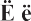 Мыртæ [э], [ю], [я] æмæ [æ]-имæ дзырдтæ кæсын.Тексттæ «Дыууæ Юрийы», «Экскурси» бакæсын æмæ равзарын.Дзырдты мидæг ног дзырдтæ агурын. Уырыссаг æвзагæй æрбайсгæ дзырдтыл кусын.Къухфысты куыст.Æмхъæлæсон мыр [тъ], дамгъæтæ Тъ, тъ.Текст кæсын.Зонын:дзырдты мидæг ног дзырдтæ агурын;уырыссаг æвзагæй æрбайсгæ дзырдтæ. Арæхсын:мыртæ [э], [ю], [я] æмæ [ ]-йæн характеристикæ дæттынмæ;мырон-дамгъон анализ кæнынмæ;раст æмæ рæсугъд фыссын æмæ дзурынмæ;текст кæсын æмæ хи ныхæстæй дзурынмæ.49-æм урок. Мыртæ æмæ дамгъæтæ Ж, Ш, ЩÆмхъæлæсон мыртæ [ж], [ш], [щ]. Фыссын гыццыл дамгъæ ш, ж, щ æмæ стыр дамгъæ Ж, Ш, Щ.Дамгъæтимæ уæнгтæ, дзырдтæ æмæ хъуыдыйæдтæ кæсын.Ног дзырдтæ агурын.С æмæ Ш-имæ дзырдтæ барын. Тексттæ «Машинæтæ», «Сапон æмæ щеткæ» кæсын æмæ æвзарын.Къухфысты куыст.Мыртæ [э], [ю], [я] æмæ [ ].Текст аив кæсын.Зонын:дамгъæтимæ уæнгтæ, дзырдтæ æмæ хъуыдыйæдтæ кæсын;ног дзырдтæ агурын. Арæхсын:мыртæ [ж], [ш], [щ]-йæн характеристикæ дæттынмæ;мырон-дамгъон анализ кæнынмæ;ног дзырдтæ аразынмæ;текст хи ныхæстæй дзурынмæ;нывмæ гæсгæ радзырд æрхъуыды кæнынмæ.50-æм урок. Фæлмæны нысан ьь (фæлмæны нысан) уырыссаг æвзагæй æрбайсгæ дзырдты.ь цы дзырдтæ æмæ хъуыдыйæдты ис, уыдон кæсын.Тексттæ «Афæдзы афонтæ», «Пальмæ» кæсын æмæ æвзарын.Нывтыл кусын. Къухфысты куыст.Æмхъæлæсон мыртæ [ж], [ш], [щ].Текст аив кæсын.Зонын:уырыссаг æвзагæй æрбайсгæ дзырдтæ;нывтыл кусын.Арæхсын:текст аив æмæ æмбаргæ каст кæнынмæ;раст æмæ рæсугъд фыссын æмæ дзурынмæ;ног дзырдтæ аразынмæ;нывмæ гæсгæ радзырд æрхъуыды кæнынмæ;фæрстытæн дзуапп дæттынмæ.51-52-æм уроктæ.Дамгъæтæ а – æ – ыМыртæ [а], [æ], [ы]-йы хицæндзинæдтæ. Нывтыл куыст. Ребустæ райхалын.Æмдзæвгæ «Уарын» кæсын. Хъæлæсонтæ а, æ, ы раст дзурыныл фæлтæрæнтæ кæнын. (хицæнæй сæ зæгъын, абарын сæ).Къæйттæй куыст: æмдзæвгæ «Уæд ды та?» Нывмæ гæсгæ радзырд аразын. Дамгъæтæ а – æ – ы уæнгты мидæг барын (йæ, уа, ны).Тагъддзуринæгтыл кусын. Къухфысты куыст.Раст, аив æмæ æмбаргæ кастыл фæлтæрæнтæ.Зонын:хъæлæсонтæ а, æ, ы-имæ дзырдтæ раст кæсын;дзырдтæй хъуыдыйæдтæ аразын. Арæхсын:текст аив æмæ æмбаргæ каст кæнынмæ;раст æмæ аив фыссын æмæ дзурынмæ;проблемон хæслæвæрд æххæст кæнынмæ;къæйттæй кусынмæ;нывмæ гæсгæ радзырд æрхъуыды кæнынмæ.53-55-æм уроктæ. Дамгъæтæ З, з æмæ С, сМыртæ [з] [с]. Ног дзырдтæ аразын. Дзырдты, уæгъд бынæтты, хъæугæ дамгъæтæ фыссын. Тексттæ «Ирон хъазт», «Арс», «Сæрд», «Цъæй»,«Хъæды» æвзарын. Хъæугæ мыртыл дзы бакусын.Ног дзырдтæ аразын. Тагъддзуринаг æмæ уыци-уыцитыл кусын. Нывтыл кусын. Къæйттæй кусын.Æмбисæндтыл куыст. Æмдзæвгæ «Чи цы уарзы». Ног дзырдтæ аразын.Нымайæн зæрдывæрдæй ахуыр кæнын. Къухфысты куыст.Мыртæ а, æ, ы. Текст раст, аив кæсын æмæ хи ныхæстæй дзурын.Зонын:дзырд хъæугæ дамгъæтæй æххæст кæнын;ног дзырдтæ аразын. Арæхсын:текст аив æмæ æмбаргæ каст кæнынмæ;раст æмæ рæсугъд фыссын æмæ дзурынмæ;къæйттæй кусынмæ;нымайæн зæрдывæрдæй ахуыр кæнынмæ;æмбисонды мидис æмбарынмæ;нывмæ гæсгæ радзырд æрхъуыды кæнынмæ;текст хи ныхæстæй дзурынмæ.56-57-æм уроктæ. Дамгъæтæ Х, х æмæ Хъ, хъМыртæ [х] [хъ].Дзырдты сæ раст дзурын.Загъды нысанмæ гæсгæ хъуыдыйæдты æрхæцæн нысæнттæм хъус æрдарын.Тексттæ «Хæрæг æмæ тæрхъус»,«Хъазæнтæ» кæсын, æвзарын. Дзырдтæ Х æмæ Хъ-имæ раст кæсын æмæ дзурын.Уыци-уыцитæ базонын. Къæйттæй кусын.Æмдзæвгæтæ «Хъæдхойæг»,«Райхъал и» кæсын æмæ æвзарын. Къухфысты куыст.Мыртæ з-с.Текст кæсынЗонын:дзырдтæ Х æмæ Хъ-имæ раст кæсын. Арæхсын:текст кæсын æмæ æвзарынмæ;стъæлфыты бæсты хъæугæ дамгъæтæ æвæрынмæ;ног дзырдтæ аразынмæ;дзырдтæй бирæон нымæц аразынмæ;нывмæ гæсгæ радзырд æрхъуыды кæнынмæ;тексты кæнæ хъуыдыйады æппæты цыбырдæр дзырдтæ ссарынмæ;къæйттæй кусынмæ.58-59-æм уроктæ. Дамгъæтæ Г, г æмæ Гъ, гъМыртæ [г] [гъ] Къæйттæй кусын: дзырдтæ бирæон нымæцы æвæрын. Д æмæ дз-йæ цы дзырдтæ райдайынц, уыдон кæрæдзиимæ абарын. Тексттæ «Зыгъарæг»,«Чысыл Элинæ», «Сæрджынсаг»-ыл бакусын. Æмдзæвгæ «Бирæгъ» аив кæсын.Фæрстытæн дзуæппытæ дæттын. Уыци-уыцийæн дзуапп агурын. Æмдзæвгæ «Тагъд-тагъд иумæ адзурæм» аив кæсын, æвзарын. Дзырдбæстытыл кусын.Гæды æмæ æндæр хæдзарон цæрæгойты миниуджытыл æрдзурын.Къухфысты куыст.Мыртæ х-хъ.Текст кæсын æмæ хи ныхæстæй дзурын.Зонын:текст кæсын æмæ æвзарын;дзырдтæ бирæон нымæцы æвæрын. Арæхсын:фæрстытæн дзуæппытæ дæттынмæ;текст аив æмæ æмбаргæ каст кæнынмæ;раст æмæ рæсугъд фыссын æмæ дзурынмæ;ног дзырдтæ аразынмæ;нывмæ гæсгæ радзырд æрхъуыды кæнынмæ;къордты кусынмæ.60-æм урок. Дамгъæтæ Дз, дз æмæ З, зМыртæ [дз] [з].Уæнгты, дзырдты, тагъддзуринаджы лæвæрд мыртæ раст кæсын.Æмдзæвгæтæ «Уалдзæгмæ балцы»,«Уалдзæг» кæсын.Лирикон геройы мидхъуыдытæ æргом кæнын.Текст «Дзывылдар» кæсын æмæ æвзарын.Къухфысты куыст.Мыртæ дз æмæ з. Текст кæсын æмæ хи ныхæстæй дзурын.Зонын:текст кæсын æмæ æвзарын;сæйраг архайæджы митæн аргъ кæнын. Арæхсын:мыр [дз] [з]-йæн характеристикæ дæттынмæ;текст хи ныхæстæй дзурынмæ;æмдзæвгæ зæрдывæрдæй ахуыр кæнынмæ;ног дзырдтæ аразынмæ;нывмæ гæсгæ радзырд æрхъуыды кæнынмæ.61-æм урок. Дамгъæ Дж, джМыр [дж] уæнгты, дзырдты æмæ тексты раст кæсын. Текст «Джызæл» кæсын æмæ хи ныхæстæй дзурын.Йæ мидисыл кусын. Къордтæй бакусын тексттыл«Уазæгуаты нанамæ» æмæ «Джимара». Къухфысты куыст.Мыртæ дз æмæ з.Текст кæсын.Зонын:текст раст æмæ аив кæсын;сæйраг архайæджы митæн аргъ кæнын. Арæхсын:текст аив æмбаргæ каст кæнынмæ, хи ныхæстæй дзурынмæ;ног дзырдтæ аразынмæ;фæрстытæн дзуапп дæттынмæ;къордтæй кусынмæ;нывмæ гæсгæ радзырд æрхъуыды кæнынмæ.62-æм урок. Мыртæ æмæ дамгъæтæ К-КъМыртæ [к] [къ]. Уæнгтæ æмæ сæ дзырдты раст кæсын.Дзырдты хæйттæй дзырдтæ аразын. Текст «Гыццыл ахуыргæнæг» кæсын æмæ æвзарын.Æмдзæвгæ «Кæм цы фидауы» зæрдывæрдæй ахуыр кæнын. Къухфысты куыст.Мыртæ дз æмæ з. Мыртæ раст дзурын. Текст кæсын.Зонын:дзырдты хæйттæй дзырдтæ аразын;текст хæйттыл дих кæнын. Арæхсын:текст аив æмæ æмбаргæ каст кæнынмæ;ног дзырдтæ аразынмæ;проблемон хæслæвæрд æххæст кæнынмæ;- нывмæ гæсгæ радзырд æрхъуыды кæнынмæ.63-64-æм уроктæ. Дамгъæтæ Ц, ц æмæ Цъ, цъМыртæ [ц] [цъ]-йы хицæндзинæдтæ. Уæнгты сæ раст кæсын. Дзырдтæ бирæон нымæцы æвæрын.Тексттæ «Цъиу», «Цъамад» кæсын æмæ сын анализ кæнын.Уыци-уыцитыл куыст. Дзырдты рæнхъæвæрды уæлдай дзырд агурын. Дзырдтæ уæнгтыл дих кæнын.Уæнгтæй дзырдтæ аразын. Къостайы æмдзæвгæ «Фыдуаг» зæрдывæрдæй ахуыр кæнын.Дзырдты мидæг дзырдтæ агурын. Къухфысты куыст.Мыртæ к æмæ къ. Мыртæ раст дзурын. Текстыл кусын.Каллиграфийыл кусын.Зонын:дзырдтæ бирæон нымæцы æвæрын;текст кæсын æмæ йын анализ кæнын. Арæхсын:мыр [ц] [цъ]-йæн характеристикæ дæттынмæ;дзырдты рæнхъæвæрды уæлдай дзырд агурынмæ;уæнгтæй дзырдтæ аразынмæ;текст аив æмæ æмбаргæ каст кæнынмæ;раст æмæ рæсугъд фыссын æмæ дзурынмæ;ног дзырдтæ аразынмæ;нывмæ гæсгæ радзырд æрхъуыды кæнынмæ.65-66-æм уроктæ. Дамгъæтæ Ч, ч æмæ Чъ, чъМыртæ [ч] [чъ]-раст дзурын уæнгты æмæ сæ раст кæсын.Тексттæ «Дадайы дыргъдон», «Сычъи»,«Чъырттым», «Рынчынгæс» кæсын æмæ анализ кæнын.Ч æмæ чъ-имæ дзы дзырдтæ ссарын æмæ сæ бакæсын.Æмдзæвгæ «Ичъи»-йыл бакусын. Тагъддзуринаг ахуыр кæнын.Дзырдтæ цухгонд дамгъæтæй æххæст кæнын.Дзырдтæ уæнгтыл дих кæнын. Къухфысты куыст.Мыртæ ц æмæ цъ. Мыртæ раст кæсын æмæ фыссын.Каллиграфийыл куыст.Зонын:дзырд уæнгтыл дих кæнын. Арæхсын:мыртæ [ч] [чъ]-йæн характеристикæ дæттынмæ;мырон-уæнгон анализ кæнынмæ;текст аив æмæ æмбаргæ каст кæнынмæ;раст æмæ рæсугъд фыссын æмæ дзурынмæ;ног дзырдтæ аразынмæ;нывмæ гæсгæ радзырд æрхъуыды кæнынмæ.67-æм урок. Дамгъæтæ П, п æмæ Пъ, пъМыртæ [п] [пъ]-йы хицæндзинæдтæ. Уæнгты, дзырдты, тексты æмæ сæ тагъдзуринаджы раст кæсын.Тексттæ «Тæппуд тæрхъус»,«Мах ахуыр кæнæм»-ы мидисыл куыст.Хи ныхæстæй сæ дзурын. Фæрстытæн дзуæппытæ дæттын. Тексты æппæты даргъдæр æмæ цыбырдæр дзырдтæ агурын.Тагъддзуринагыл кусын. Къухфысты куыст.Мыртæ ч æмæ чъ.Текст æвзарын. Растфыссынадыл кусын.Зонын:тексты мидис æмбарын;рольтæм гæсгæ кæсын. Арæхсын:мыр [п] [пъ]-йæн характеристикæ дæттынмæ;текст аив æмæ æмбаргæ каст кæнынмæ;тексты æппæты даргъдæр æмæ цыбырдæр дзырдтæ агурынмæ;раст æмæ рæсугъд фыссын æмæ дзурынмæ;ног дзырдтæ аразынмæ;нывмæ гæсгæ радзырд æрхъуыды кæнынмæ.68-æм урок.ДамгъæтæТ, т æмæ Тъ, тъМыртæ [т] [тъ]-йы хицæндзинæдтæ иртасын. Мырты, дзырдты æмæ сæ тагъддзуринаджы раст кæсын.Цухгонд дамгъæтæй дзырдтæ æххæст кæнын.Схемæтæм гæсгæ хъуыдыйæдтæ аразын.Текст «Гæлæбу» – йыл кусын. Уыци-уыци-йыл кусын.Къухфысты куыст.Мыртæ п æмæ пъ. Раст аив æмæ æмбаргæ каст кæнын. Раст фыссын.Зонын:мыртæ [т] [тъ]-йы хицæндзинæдтæ иртасын;цухгонд дамгъæтæй дзырдтæ æххæст кæнын.Арæхсын:схемæтæм гæсгæ хъуыдыйæдтæ аразынмæ;текст аив æмæ æмбаргæ каст кæнынмæ;раст æмæ рæсугъд фыссын æмæ дзурынмæ;ног дзырдтæ аразынмæ;нывмæ гæсгæ радзырд æрхъуыды кæнынмæ.69-70-æм уроктæ. Дæргъвæтин æмхъæлæсонтæДæргъвæтин æмхъæлæсонтæ раст дзурын æмæ фыссын. Къуырийы бонты нæмттæ раст дзурын.Мыртæ т æмæ тъ. Текст кæсын æмæ æвзарын.Зонын:- къуырийы бонты нæмттæ. Арæхсын:дзырдты мидæгУыци-уыцитæ нывтæм гæсгæ базонын. Тексттæ «Къæвда», «Зæрватыччытæ æртахтысты» кæсын, æвзарын.Æмбисондыл кусын.Тагъддзуринаг раст æмæ тагъд дзурын. Уыци-уыци базонын.Æмбисæндтыл куыст. Къухфысты куыст.Каллиграфийыл куыст.радзырд кæсынмæ;æмдзæвгæ æмæ тагъддзуринаг раст кæсынмæ;уыци-уыцитæ базонынмæ;дзырдтæ бирæон нымæцы æвæрынмæ.71-æм урок.КæронбæттæнХозиты Макары æмдзæвгæ«Ирхæфсæн» кæсын æмæ æвзарын. Ребустæ баххæст кæнын. Кроссворд æххæст кæнын. Уæнгтæй дзырдтæ аразын. Баситы Мысосты æмдзæвгæ«Чи, цæмæн!» рольтæм гæсгæ кæсын. Къухфысты куыст.Дæргъвæтин æмхъæлæсонтæ раст дзурын æмæ фыссын Текст хи ныхæстæй дзурын.Каллиграфийыл кусын.Зонын:уæнгтæй дзырд аразын;рольтæм гæсгæ кæсын. Арæхсын:текст аив æмæ æмбаргæ каст кæнынмæ;раст æмæ рæсугъд фыссын æмæ дзурынмæ;ног дзырдтæ аразынмæ;нывмæ гæсгæ радзырд æрхъуыды кæнынмæ.Ирон æвзаджы уроктæИрон æвзаджы уроктæИрон æвзаджы уроктæИрон æвзаджы уроктæ1-аг урок.Текст. Ныхас. Хъуыдыйад. Дзырд.Ныхас. Дзургæ æмæ фысгæ ныхас. Текст. Текст хъуыдыйæдтыл дих кæнын. Хъуыдыйад.Йæ арæзт. Дзырд.Текст, хъуыдыйад æмæ дзырдты бастдзинад.Зонын:тексты, хъуыдыйады æмæ дзырды арæзт;дзургæ æмæ фысгæ ныхасы хицæндзинæдтæ.Арæхсын:хъуыдыйæдтæй текст аразынмæ;текстæй хъуыдыйад хицæн кæнынмæ.2-аг урок. Хъуыдыйад. ÆрхæцæнСхемæмæ гæсгæ хъуыдыйад аразын. Æрхæцæн нысаны руаджы хъуыдыйады схемæ ссарын.Ныхас. Текст. Хъуыдыйад.Зонын:æрхæцæн нысæнттæ раст æвæрын;диалогон ныхасы архайын.нысæнттæ хъуыдыйады. Диалог.Хъуыдыйады райдайæн æмæ кæрон бæрæг кæнын. Интонацимæ гæсгæ хъуыдыйæдты кæрон хъæугæ нысæнттæ æвæрын. Диалог.Арæхсын:хъуыдыйады райдайæн æмæ кæрон бæрæг кæнын;диалогон ныхас раст фыссынмæ.3-аг урок. Дзырдтæ. Дзырдты нысаниуджытæ.Дзырд. Дзырды нысаниуæг. Предметты нæмттæ, миниуджытæ æмæ архайдæвдисæг дзырдтæ.Ныхас. Текст. Хъуыдыйад.Зонын:дзырд, дзырды нысаниуæг;нывтæм гæсгæ предметты нæмттæ, сæ миниуджытæ æмæ архайдæвдисæг дзырдтæ нымайын.Арæхсын:хибарæй кусынмæ;дзырдтæ, хъуыдыйæдтæ раст фыссынмæ.4-æм урок.Дзырд æмæ уæнг.Дзырд уæнгтыл дих кæнын.Дзырд иу рæнхъæй иннæмæ хæссыны æгъдæуттæ.Дзырдтæ. Дзырдты нысаниуджытæ.Зонындзырд æмæ уæнг;дзырд уæнгтыл дих кæнын;уæнгты нымæц бæрæг кæнын. Арæхсын:уæнгтæй дзырдтæ аразынмæ;дзырдты схемæтæ аразынмæ.5-æм урок. Дзырдтæ иу рæнхъæй иннæмæ хæссыны æгъдæуттæ.Дзырды лексикон нысаниуæг. Дзырдтæ иу рæнхъæй иннæмæ хæссыны æгъдæуттæ.Дзырдтæ. Дзырдты нысаниуджытæ. Дзырд уæнгтыл дих кæнын.Зонын:дзырдты нысаниуджытæ;дзырдтæ иу рæнхъæй иннæмæ хæссыны æгъдæуттæ.Арæхсын:дзырдтæ дывæргонд дамгъæтимæ иу рæнхъæй иннæмæ хæссынмæ.6-æм урок. Мыртæ æмæ дамгъæтæ, сæМыр æмæ дамгъæ. Хъæлæсон æмæ æмхъæлæсон мыртæ. Мыртæ дамгъæтæй раст нысан кæнын.Дзырд уæнгтыл дих кæнын.Дзырд иу рæнхъæйЗонын:мыртæ æмæ дамгъæты хицæндзинæдтæ;хъæлæсон æмæ æмхъæлæсон мыртæ;хицæндзинæдтæ.иннæмæ хæссыны æгъдæуттæ.мыртæ дамгъæтæй раст бæрæг кæнын. Арæхсын:уæнгтæй дзырдтæ аразынмæ;лæвæрд дзырдтимæ хъуыдыйæдтæ æрхъуыды кæнынмæ;фысгæ куыст æххæст кæнынмæ.7-æм урок. Æмхъæлæсон мыртæ.Дывæргонд дамгъæтæ. Дывæргонд дамгъæтæ цы дзырдты ис, уыдон иу рæнхъæй иннæмæ хæссыны æгъдæуттæ.Æмхъæлæсонтæ къ, хъ, тъ, пъ, гъ, чъ, цъ, дз, дж.Дывæргонд æмхъæлæсонтæ дзырдты мидæг.Хъæлæсон мыртæ. Мыр æмæ дамгъæйы хицæндзинад.Зонын:дæргъвæтин æмхъæлæсонтæ дывæргонд двмгъæтæй нысан кæнын.Арæхсын:дæргъвæтин æмхъæлæсонтимæ дзырдтæ раст фыссын æмæ раст кæсынмæ;дзырдтæ иу рæнхъæй иннæмæ раст хæссынмæ.8-æм урок.Ирон дамгъуат.Ирон æвзаджы дамгъуат. Дамгъæты нымæц. Дамгъæты нысаниуæг æвзаджы.Æмхъæлæсон мыртæ æмæ дамгъæтæ.Зонын:хъæлæсонтæ æмæ æмхъæлæсонтæ;ирон æвзаджы дамгъуаты дамгъæты нымæц.Арæхсын:къæйттæй кусынмæ;фысгæ куыст æххæст кæнынмæ;проблемон фарстæн дзуапп дæттынмæ.9-æм урок. Фæрстытæ чи? æмæ цы?-йæн дзуапп цыФæрстытæ чи? æмæ цы? Фарст чи? æрмæст адæймагæвдисæг дзырдтæм дæттын.Ирон дамгъуат. Дамгъæты нымæц.Зонын:- фарст чи? æрмæст адæймагæвдисæг дзырдтæм дæттын, иннæ предметтæм æмæ цæрæгойтæм та – фарст цы?дзырдтæ дæттынц, уыдон кæрæдзийæ иртасын.Арæхсын:проблемон фæрстытæн раст дзуæппытæ дæттынмæ;предметты бирæон нымæцы формæ аразынмæ;фысгæ куыст æххæст кæнынмæ.10-æм урок. Стыр дамгъæ дзырдты.Стыр дамгъæ адæймаджы нæмтты æмæ мыггæгты, горæттæ æмæ хъæуты, уынгты, цæугæдæтты нæмтты; цæрæгойты сæрмагонд нæмтты, журналты, газетты нæмтты.Фæрстытæ чи? æмæ цы? Предметты бирæон нымæц.Зонын:стыр дамгъæ хъуыдыйады райдайæны;стыр дамгъæ адæймæгты нæмтты, мыггæгты, горæтты, хъæуты, уынгты нæмтты фыссын.Арæхсын:къордты кусынмæ;фысгæ куыст æххæст кæнынмæ.11-æм урок. Фæрстытæ цавæр? цыхуызæн?-æн дзуапп цы дзырдтæ дæттынц, уыдон.Фæрстытæ цавæр? цыхуызæн?-æн дзуапп цы дзырдтæ дæттынц, уыдон æвзарын.Стыр дамгъæ сæрмагонд нæмтты.Зонын:предметты миниуджытæ бæрæггæнæг дзырдтæ.Арæхсын:тексты предметты миниуæгæвдисæг дзырдтæ агурынмæ;фысгæ куыст æххæст кæнынмæ;чиныджы æрмæгæй пайда кæнгæйæ, проблемон фæрстытæн дзуæппытæ дæттынмæ.12-æм урок. Фæрстытæ цы ми кæны? цыкæны?- йæн дзуапп цы дзырдтæ дæттынц, уыдон.Предметты архайдæвдисæг дзырдтæ. Фæрстытæ цы ми кæны? цы кæны? Хъуыдыйæдтæ хъæугæ дзырдтæй æххæст кæнын. Нывмæ гæсгæ фæрстытæн дзуæппытæ дæттын. Рацыд æрмæг фæлхат кæнын.Фæрстытæ цавæр? цыхуызæн?-æн дзуапп цы дзырдтæ дæттынц, уыдон æвзарын.Рацыд æрмæгыл афæлгæст:- предметты нæмттæ, миниуæгæвдисæг æмæ архайдæвдисæг дзырдтæ.Кæсыны уроктæ 13 сахатыКæсыны уроктæ 13 сахатыКæсыны уроктæ 13 сахатыКæсыны уроктæ 13 сахаты1-аг урок.Нæхи Къоста.Уацмысы жанр.Радзырды сæйраг хъуыды.Поэты бæллиц. Къостайы фæдзæхст. Æмдзæвгæйыл куыст.Зонын:тексты мидис;уацмысы жанр;поэты бæллиц. Арæхсын:фæрстытæн дзуæппытæ дæттынмæ;æмдзæвгæ зæрдывæрдæй дзурынмæ.2-аг урок.«Ныстуантæ». Дзасохты МузаферАвторы тыххæй цыбыр иноформаци. Æмдзæвгæйы мидис, йæ сæйраг хъуыды йын бамбарын.Дзырдуат: кæддæриддæр, хæс, кад, æдзух.Æмдзæвгæйæн сæргонд равзарын. Æмбисондыл куыст.Литературон жанртæ. Аив æмæ æмбаргæ каст.Ныхасы рæзтыл куыст.Зонын:æмдзæвгæйы авторы бахъуыды кæнын;литературон жанртæ кæрæдзийæ хицæн кæнын.Арæхсын:æмдзæвгæ раст, аив æмæ æмбаргæ каст кæнынмæ;æмдзæвгæ зæрдывæрдæй дзурынмæ;æмбисонды мидис æмбарынмæ.3-аг урок.«Дидинæг» Дзугаты Геор.Уацмысы авторы тыххæй радзурын. Радзырды сæйраг хъуыды.Дидинæджы цард, мыдыбындзмæ йæ ахаст.Æрдзы рæсугъддзинад æмæ хъæздыгдзинад æмбарын æмæ йын аргъ кæнын.Аив æмæ æмбаргæ каст.Ныхасы рæзтыл куыстЗонын:уацмысы авторы ном, мыггаг;уацмысы жанр;уацмысы мидис. Арæхсын:радзырд хи ныхæстæй дзурынмæ;дидинæджы цин цæуыл уыд, уый æмбарын кæнынмæ.4-æм урок.«А-ло-лай» Р.Д. КипплингТæлмац. Тæлмацгонд текст.«А-ло-лай»-ы зарæджы нысаниуæг æмбарын кæнын.Йæ авторимæ зонгæ кæнын.Аив æмæ æмбаргæ каст.Ныхасы рæзтыл куыстЗонын:сывæллæтты зарæджы хицæндзинæдтæ;уацмысы авторы ном;уацмысы жанр. Арæхсын:- æмдзæвгæ раст хъæлæсы уагæй кæсынмæ.5-æм урок.Цъгойты Хазби«Аланы сæгуыт». ÆмбисæндтæУæцмысы жанр. Авторы царды тыххæй хуымæтæг зонинæгтæ.Хъæддаг цæрæгойты царды тыххæй хуымæтæг хуызы радзурын. Аланы хорздзинад сæгуытæн.Дзырдуат: къæппæг, æнæвдæлон,«цæрæгойы йæ къах хъæдмæ нал хаста».Æмбисондыл куыст.Аив æмæ æмбаргæ каст.Ныхасы рæзтыл куыст.Зонын:уацмысы жанр;авторы тыххæй хуымæтæг зонинæгтæ;хъæддаг цæрæгойты царды тыххæй хуымæтæг хуызы радзурын.Арæхсын:фарстæн дзуапп дæттынмæ;текст хи ныхæстæй дзурынмæ;æмбисонды мидис æмбарынмæ, тексты мидисимæ йæ иу кæнынмæ.6-æм урок. Æрфæны фæд. Уыци-уыци ÆмбисондАдæмон сфæлдыстады æмбарынад. Дзырдуат: стъалыты дзыгуыр – Æрфæны фæд.Æрфæны фæды æмбарынад. Авторы фæдзæхст чиныгкæсæгæн.Уыци-уыци æмæ æмбисондыл куыст.Уæцмысы жанртæ. Аив æмæ æмбаргæ каст.Ныхасы рæзтыл куыст.Зонын:адæмон сфæлдыстад цы у, уый;Æрфæны фæд стъалыты дзыгуыр кæй у, уый;Æрфæн чи уыди, уый. Арæхсын:уацмысы сæйраг хъуыды æмбарынмæ;фарстæн дзуапп дæттынмæ;текст аив кæсын æмæ йæ хи ныхæстæй дзурынмæ;уыци-уыцийæн дзуапп ссарынмæ;æмбисонды мидис æмбарынмæ.7-æм урок.«Аргъау»«Арс, бирæгъ æмæ рувас»Адæмон дзургæ сфæлдыстад. Йæ хуызтæ.Аргъауы мидис фæрстыæм гæсгæ æвзарын.Уацмысы сæйраг хъуыды. Æмбисондыл куыст.Адæмон дзургæ сфæлдыстад. Аив æмæ æмбаргæ каст кæнын. Ныхасы рæзтыл куыст.Зонын:адæмон сфæлдыстады хуызтæ;литературон уацмыстæ раст, аив æмæ æмбаргæйæ кæсын.Арæхсын:хи хъуыдытæ дзурынмæ;фæрстытæн дзуæппытæ дæттынмæ;æмбисонды мидис æмбарынмæ;аргъауæн æндæр кæрон æрхъуыды кæнынмæ.8-æм урок.Лев Толстой«Сырддонцъиу æмæ зæрватыччытæ»Авторы тыххæй цыбырæй радзурын. Радзырд бакæсын æмæ йæ равзарын. Зæрватыччыты цымыдисаг цардимæ базонгæ кæнын.Æмбисондыл куыст.Тæлмац. Тæлмацгонд текст.Аив æмæ æмбаргæ каст.Ныхасы рæзтыл куыст.Зонын:Л. Толстой – зындгонд уырыссаг фыссæг;текст аив кæсын;цæрæгойты миниуджытæ. Арæхсын:текст хи ныхæстæй дзурынмæ;уацмысы архайджыты миниуджытæн аргъ кæнынмæ.9-æм урок.Мила.Ж. «Ногдзау»-æй.Журнал «Ногдзау».Уацмысы жанр, йæ темæ, йæ мидис. Уацмысы сæйраг архайæг. Цæрæгойты цард æмæ сæ миниуджытæ.Адæймаг æмæ цæрæгойтæ. Цæрæгойтыл аудын – адæймаджы хæс. Æмбисондыл куыст.Аив æмæ æмбаргæ каст.Ныхасы рæзтыл куыст.Зонын:журнал «Ногдзау» – Ирыстоны сабиты журнал;литературон жанртæ кæрæдзийæ хицæн кæнын.Арæхсын:литературон уацмыстæ раст, аив æмæ æмбаргæйæ кæсынмæ;литературон уацмыстæ хи ныхæстæй дзурынмæ;хи хъуыдытæ дзурынмæ;уацмысты мидис æмбарынмæ;æмбисонды мидис æмбарынмæ.10-æм урок.«Уызын». Геннадий ЦиферовТæлмац. Тæлмацгонд уацмыс. Радзырды мидис æмбарын кæнын. Сæйраг архайæг. Æрдзы рæсугъддзинад æмбарын æмæ йын аргъ кæнын.Аив æмæ æмбаргæ каст.Ныхасы рæзтыл куыст.Зонын:литературон уацмысы темæ бæрæг кæнын;уацмысы мидис æмбарын.Арæхсын:сæйраг архайджытæн характеристикæ дæттынмæ;литературон уацмысæн аргъ кæнынмæ;литературон уацмыс раст, аив æмæ æмбаргæ каст  кæнынмæ;текст хи ныхæстæй дзурынмæ.11-æм урок.«Суадон». ТаурæгъАдæмон сфæлдыстады хуызтæ. Таурæгъ.Уацмысы сæйраг архайджытæ. Таурæгъы хъуыды.Æрдзон фæзындтимæ зонгæ кæнын.Аив æмæ æмбаргæ каст.Ныхасы рæзтыл куыст.Зонын:литературон жанртæ кæрæдзийæ хицæн кæнын;литературон уацмыстæ раст, аив æмæ æмбаргæйæ кæсын.Арæхсын:проблемон фæрстытæн дзуапп дæттынмæ;хи хъуыдытæ дзурынмæ;уацмысты мидис æмбарынмæ.12-æм урок.«Нæртон адæм».«Ацæмæз»Адæмон сфæлдыстады хуызтæ. Æмбисæндтæ.Нарты кадджытæ.Нарты адæмы хуыздæр миниуджытæ. Дзырдуат: нарты адæм, кадæг, Ныхас, æгъдау, уадындз.Æмбисондыл куыст.Адæмон сфæлдыстады хуызтæ. Æмбисæндтæ. Нарты кадджытæ.Аив æмæ æмбаргæ каст.Ныхасы рæзтыл куыст.Зонын:адæмон сфæлдыстады жанртæ кæрæдзийæ хицæн кæнын;Нарты кадджыты хъайтарты нæмттæ, сæ миниуджытæ.Арæхсын:раст, аив æмæ æмбаргæ каст кæнынмæ;таурæгътæ хи ныхæстæй дзурынмæ;хи хъуыдытæ дзурынмæ;уацмысты мидис æмбарынмæ.13-æм урок.«Райгуырæн бæстæ». Туаты Сергей.Авторы тыххæй цыбыр информаци. Уацмысы сæйраг мидис, йæ хъуыды. Авторы ахаст йæ Райгуырæн бæстæмæ.Аив æмæ æмбаргæ каст.Ныхасы рæзтыл куыст.Зонын:уацмысы темæ бæрæг кæнын;уацмысы авторы;проблемон фæрстытæн дзуапп дæттын;Ирыстоны герб æмæ тырыса.Ирыстоны символикæ. Герб. Тырысайы хуызтæ.Арæхсын:цы æрмæг бакастысты, уый хи ныхæстæй дзурынмæ.Урочы темæ Ныхасы темæУрочы мидисФæлхатгæнинаг æрмæгСкъоладзауты архайды хуызтæ1-аг. Скъола.Дзырд. Хъуыдыйад. Текст (1 сах.)Дзырд иртасын мыртæ æмæ дамгъæты дзыгуыртæй.Дзырдтæй хъуыдыйæдтæ аразын.Тексты арæзт.Бамбарын дзырды нысаниуæг;Бахъуыды кæнын: хъуыдыйад-коммуникацийы сæйраг иуæг кæй у; текст – сæ хъуыдымæ æмæ грамматикон æгъдæуттæм гæсгæ баст хъуыдыйæдтæ. Æвзаджы иуæгтæ кæрæдзиуыл барын: мыр, дзырд, хъуыдыйад. Дзырд æмæ хъуыдыйад иртасын. Хицæн хъуыдыйæдтæ баст текстæй иртасын. Зонын цыбыр текст – æрфыст аразын. Æмхæст текст дих кæнын хицæн хъуыдыйæдтыл.Къордты куыст – тексты фæрцы раргом кæнын темæ, æрфыссын предмет, фæзынд. Нæ ныхас æххæст хъуыдыйæдтæй арæзт кæй у, уый æмбарын.2-аг. Скъола.Мыртæ æмæ дамгъæтæ, сæ растфыссынад (1 сах.)Хъæлæсон мыртæ. Æмхъæлæсон мыртæ. Сæ хицæндзинæдтæ сын иртасын. Дамгъæты растфыссынад.Сбæрæг кæнын æмæ бамбарын, мыртæ дзургæйæ уæлдæф дзыхæй куыд рацæуы, уый. Мыртæ раст дзурын. Дамгъуат зæрдыл æрлæууын кæнын. Цавдон уæнгтæ хицæн кæнын. Мыртæн сæ дамгъæтæ фысты мидæг раст бæрæг кæнын. Бамбарын, цы у диалогон ныхас. Кæрæдзимæ хъусын ахуыр кæнын.Къæйттæй куыст – диалогон ныхасы архайын. Искæй фæрстытæм лæмбынæг хъусын æмæ сын бæлвырд, хъуыдыджын дзуæппытæ дæттын.3-4-æм. Сæрды мысинæгтæ.Хъæлæсон мыр æмæ йæ дамгъæ.Æмхъæлæсон мыр æмæ йæ дамгъæ (2 сах.)Мыртæ æмæ дамгъæтæ, сæ хицæндзинæдтæ.Мыртæ раст дзурын. Сæ дамгъæтæ сын фысты мидæг раст нысан кæнын. Хæццæйæ лæвæрд дамгъæтæй дзырдтæ аразын. Цы ног дзырдтæ базыдтой, уыдон тексты агурын æмæ сын сæ нысаниуджытæ бæрæг кæнын.Къордты куыст – нывмæ гæсгæ радзырд аразын; текстæн сæргонд дæттын; текст хæйттыл дих кæнын æмæ алы хайæн дæр сæргонд дæттын.5-6-æм. Сæрды мысинæгтæ.Зылангон æмæ æзылангон æмхъæлæсонтæ (2 сах.)Æмхъæлæсон мыртæ. Хъæлæсонтæ.Мыртæ раст дзурын, сæ хицæндзинæдтæ сын иртасын.Хъус æрдарын, æмхъæлæсон мыртæ дзургæйæ, дзурæн оргæнтæй кæцытæ архайынц, уымæ.Сæ хицæндзинæдтæ сын бæрæг кæнын; Дзырдты цухгонд бынæттæ хъæугæ дамгъæтæй æххæст кæнын зонын. Иу æмхъæлæсонæй цыдзырдтæ хицæн кæнынц, ахæмтæ хъуыды кæнын. Бамбарын, монолог цы у, уый.7-æм. Сæрды мысинæгтæ.«Дæргъвæтин æмхъæлæсонтæ æмæ сæ растфыссынад (1 сах.)Зылангон æмхъæ- лæсонтæ. Æзылангон æмхъæлæсонтæ.Хъус æрдарын, æмхъæлæсон мырты растдзурынадмæ. Бамбарын, дзургæйæ дæргъвæтинæй цы æмхъæлæсонтæ хъуысынц, уыдон фысты мидæг дывæргондæй фыссын кæй хъæуы, уый.Къордты куыст – радзырдæн сæргондхъуыды кæнын. Аргъ скæнын къорды иннæ уæнгты варианттæн. Иумæ равзарын ахадгæдæр сæргонд. Нывмæ гæсгæ куыст бакæнын.8-æм. Сæрды мысинæгтæ.Дамгъæтæ дз, дж, гъ, къ, пъ, тъ, хъ, цъ, чъ дзырдты мидæг (1 сах.)Мырты раст дзурынад. Диалог. Монолог.Дыгай æмхъæлæсонтæй арæзт дамгъæтæ. Тексты арæзт.Хъус æрдарын дыгай нысæнттæй арæзт æмхъæлæсонтæм, сæ растфыссынадмæ. Бахъуыды кæнын ацы æмхъæлæсонтæ нымад кæй цæуынц иу мыр æмæ иу дамгъæйыл. Дзырдтæн мырон анализ кæнын. Текст кæсгæйæ хъус дарын ацыорфограммæмæ. Дзырдтæ цухгонд дамгъæтæй æххæст кæнын.Сфæлдыстадон куыст – нывмæ гæсгæ хъуыдыйæдтæ хъуыды кæнын. Текстæй æвзаргæ фыст кæныныл ахуыр кæнын. Тексты хъуыды иртасын. Текстæй æвзаргæ фыст кæнын.Лæвæрд темæйыл иумæ аныхас кæнын – диалог.9-æм. Фæззæг.Уырыссаг æвзагæй æрбайсгæ дзырдты дамгъæтæ э, ю, я, , ш, щ (1 сах.)Мыртæ æмæ дамгъæтæ, хъæлæсонтæ æмæ æмхъæлæсонтæ.Бамбарын, ацы мыртæ цавæр дзырдты æмбæлынц. Хъус æрдарын, æрбайсгæ дзырдты ирон æвзаджы цы ивддзинæдтæ æрцæуы, уымæ.Хи дæнцæгтæ хæссын.10-æм. Фæззæг.Алфавит (1 сах.)Мыртæ раст дзурын. Дыгай нысæнттæй арæзт дамгъæтæ. Зæрдыл æрлæууын кæнын мырты равæрд дамгъуаты.Бамбарын, алы мырæн дæр дамгъуаты йæхи сæрмагонд бынат кæй ис. Дзырдтæ алфавиты уагмæ гæсгæ дзурын æмæ фыссыныл фæлтæрын. Текст хæйттыл дих кæнын.Логикон хъуыдыкæнынад рæзын кæнын – алфавиты кæрæдзийы фæдыл бæлвырд фæткыл æвæрды фæрцы æмæ сæ нымæцтæм гæсгæ базонын дамгъæтæ æмæ афтæмæй сбæрæг кæнын цæрæгойты нæмттæ.11-æм. Æгъдау – царды бындур.Уæнг æмæ дзырд (1 сах.)Хъæлæсонтæ. Æмхъæлæсонтæ.Уæнг цы у, уый бамбарын. Дзырдтæ уæнгтыл дих кæнын. Агурын дзырдтæ уæнгты бæлвырд нымæцтæм гæсгæ. Дзырдты уæнгты нымæц бæрæг кæнын.Дзырдтæ схемæтæм гæсгæ аразын. Хæццæйæ лæвæрд уæнгтæй дзырдтæ аразын. Нывтæм гæсгæ хъуыдыйæдтæ аразын.Æмбисæндты мидис æмбарын кæнын.12-æм. Æгъдау – царды бындур.Дзырдтæ иу рæнхъæй иннæмæ уæнггай хæссын (1сах.)Уæнг.Дзырдты дихкæнынад уæнгтыл.Бамбарын дзырд иу рæнхъæй иннæмæ хæссыны æгъдæуттæ. Фысты мидæг раиртæстæй раст пайда кæнын. Бамбарын, иууæнгон дзырдтæ æмæиу хъæлæсонæй конд уæнгтæ иу рæнхъæй иннæмæ хæссыны æгъдæуттæ. Хæрзæгъдау уæвыны уæгæвæрдтæ хынцын13-æм. Æгъдау – царды бындур.Æмхъæлæсонтæ й, у кæм ис, ахæм дзырдтæиу рæнхъæй иннæмæ хæссын(1 сах.)Хъæлæсон æмæ æмхъæлæсон мыртæ æмæ дамгъæтæ.Уæнг.Дзырдтæ иу рæнхъæй иннæмæ хæссыны æгъдæуттæ.Хъæлæсон у æмæ æмхъæлæсон у-йы хицæндзинад бахъуыды кæнын.Цухгонд бынæттæ хъæугæ дамгъæтæй æххæст кæнын. Æмхъæлæсонтæ й кæнæ у цы дзырдты ис, уыдон иу рæнхъæй иннæмæ хæссын.Æмхæццæйæ лæвæрд дзырдтæй хъуыдыйæдтæ аразын. Тексты хъуыды нывимæ барын – текстæй нывы цы бынат æвдыст æрцыд, уый ссарын зонын.14-æм. Æгъдау – царды бындур.Дывæргонд æмхъæлæсонтæ астæуæй цы дзырдты ис, уыдон иу рæнхъæй иннæмæ хæссын (1 сах.)Дæргъвæтин æмхъæлæсонты растфыссынад. Дзырдтæ иу рæнхъæй иннæмæ хæссыны æгъдæуттæ.Дывæргонд æмхъæлæсонтæ цы дзырдты ис,уыдон иу рæнхъæй иннæмæ хæссын. Нывмæ гæсгæ хъуыдыйæдтæ аразын, дывæргонд æмхъæлæсонтæ цы дзырдты ис, уыдон иу рæнхъæй иннæмæ раст хæсгæйæ.Тексты мидис æмæ ныв кæрæдзиуыл барын. Къордты куыст – дыууæ радзырды архайджыты миниуджытæ барын. Хи хъуыдытæ æмбарын кæнын, иннæты хъуыдытимæ сæ барын.Хъус æрдарын хи хорз дарыны æгъдæуттæм. Радзырды мидис йæ сæргондимæ барын.Хистæрмæ хъусын – хорз æгъдауы нысан. Хорз æмбалы миниуджытæ.Хи хъуыдытæ дзурынмæ арæхсын.15-æм. Æгъдау – царды бындур.Цавд. Дзырдты мидæг цавдон æмæ æнæцавдон уæнгтæ (1 сах.)Мыртæ раст дзурыныл фæлтæрæнтæ.Хъæлæсон мыртæ. Уæнг.Кæсгæйæ хъæлæсы уагæй раст рахицæн кæнын зонын цавдон уæнг, дзырд, фразæ.Бамбарын, цавд цы у, уый.Хæццæйæ лæвæрд хъуыдыйæдтæй баст текст аразын.16-æмКонтролон куыст (1 сах.)Контролон куыст (1 сах.)Контролон куыст (1 сах.)17-æм. Зымæджы нывтæ.Дзырдты лексикон нысаниуджытæ (1 сах.)Дзырд иртасын мырты дзыгуыртæй. Дзырдты тематикон къордтæ.Дзырдтæ сæ нысаниуджытæм гæсгæ хицæн кæнын, тематикон къордтæ сæ аразын. Лæвæрд дзырдты нысаниуджытæ бæрæг кæнын бæлвырд тексты,стæй сæ райсын æндæр контексты. Зæгъын хи фиппайнæгтæ. Тексты сæйраг хъуыды бæрæг кæнын.Тексты хицæн хæйтты æхсæн бастдзинæдтæ агурын. Тексты алы хайы дæр хъуыдыйæдты æхсæн бастдзинæдтæ агурын. Арæхсын, хъуыдыйæдтæ цы дзырдты фæрцы баст цæуынц, уыдон агурынмæ.18-æм. Зымæджы нывтæ.Синонимтæ (1 сах.)Дзырды лексикон нысаниуджытæ иртасын.Синонимты руаджы равдисын дзырды алыхуызон фæлгъуызтæ. Дзырдтæн синонимтæ агурын. Тексты синонимтæ агурын. Арæхсын, бæлвырдхъуыды зæгъынæн синонимон рæнхъæй хъæугæ дзырд равзарынмæ. Нывмæ гæсгæ хъуыдыйæдтæ аразын зонын.Къæйттæй куыст – цæсгæмттæм гæсгæ каст.19-æм. Зымæджы нывтæ.Антонимтæ (1 сах.)Дзырдты алыхуызон нысаниуджытæ бæрæг кæнын.Зонын антонимты æмбарынад. Нывтæм гæсгæ бæрæг кæнын, дзырдтæн ныхмæвæрд нысаниуджытæ кæй вæййы, уый. Тексты антонимтæ агурын. Арæхсын, бæлвырд хъуыды зæгъынæн антонимон къæйттæй хъæугæ дзырд æвзарын.20-21-аг. Куыст − царды цин.Номдары иумæйаг æмбарынад,йæ фæрстытæ (2 сах.)Фæрстытæ чи? æмæ цы?-йæн дзуаппдæттæг дзырдтæ.Дзырдты къордтæй хицæн кæнын предметты нæмттæ æвдисæг дзырдтæ. Дзырдтæм хъæугæ фæрстытæ дæттын зонын, къордтæ сæ кæнын. Дзырдбыд баххæст кæнын. Базонын уыци-уыциты дзуæппытæ. Схемæты фæрстытæм гæсгæ хъуыды кæнын хъæугæ дзырдтæ. Хатдзæгтæ кæнын, хи куыд дарын хъæуы, ууыл хъуыды кæнгæйæ.22-аг. Куыст – царды цин.Стыр дамгъæ адæймæгты нæмтты (1 сах.)Номдар. Диалог. Хъуыдыйад.Сæрмагонд нæмттæ æмæ иумæйаг нæмтты хицæндзинæдтæ. Сæрмагонд нæмтты растфыссы- над. Текстæн кæрон хъуыды кæнын. Нывтæм гæсгæ хъуыдыйæдтæ хъуыды кæнын. Хъуыдыйæдты дзырдтæ сæ бынæттæй раст баивынмæ арæхсын.23-аг. Куыст – царды цин.Стыр дамгъæ горæттæ, хъæутæ, уынгтæ æмæ дæтты сæрмагонд нæмтты (1 сах.)Сæрмагонд нæмтты растфыссынад. Цавд æвæрыны æгъдæуттæ.Стыр дамгъæйы æмбарынад. Цухгонд бынæттæ æххæст кæнын. Дзырдтæ къордтæ кæнын – сæрмагонд æмæ иумæйаг номдартæ. Логикон хъуыды рæзын кæнын – уыци-уыцийы дзуапп базонын; ребус райхалын. Хи дæнцæгтæ хæссын, кæрæдзийы дзуæппытæм хъус æрдарын, аргъ сын скæнын.24-æм. Куыст – царды цин.Стыр дамгъæ цæрæгойты нæмтты (1 сах.)Сæрмагонд нæмттæ. Стыр дамгъæ.Номдар. Хъуыдыйад.Цæрæгойтæн лæвæрд нæмтты растфыссынад. Цухгонд бынæттæ баххæст кæнын. Цыбыр радзырд æрхъуыды кæнын, цæрæгойты нæмттæй спайда кæнгæйæ. Кæрæдзимæ хъусын æмæ фæрстытæн хъæугæ дзуæппытæ дæттын. Хъуыды зæгъынæн синонимон рæнхъæй хъæугæ дзырд рахицæн кæнын.25-28-æм.Мæргътææмæ цæрæгойтæ – нæ хæлæрттæ.Миногонты иумæйаг æмбарынад (4 сах.)Номдар, йæ фæрстытæ. Синонимтæ.Антонимтæ.Базонын миногоны æмбарынад.Бахъуыды йын кæнын йæ фæрстытæ. Бамбарын миногоны ахадындзинад хъуыдыйады. Сæ хъуыдымæ гæсгæ хæстæг æмæ ныхмæвæрд миногонтæиртасын; алгоритм аразын – бæрæг кæнын дзырдты нысаниуджытæ, стæй сæ къордтæ кæнын. Предметтæ сæ æууæлтæм гæсгæ хицæн кæнын. Дзырдтæм фæрстытæ раст дæттын зонын. Тексты миногонтæ агурынмæ арæхсын.Къордты куыст – тексты лæвæрд æууæлæвдисæг дзырдтæ ивын сæ хъуыдымæ гæсгæ хæстæг æмæ ныхмæвæрд миногонтæй.29-æм. Мæргътæ æмæ цæрæгойтæ – нæ хæлæрттæ.Предметтæ æмæ сæ æууæлæвдисæг дзырдты бастдзинад (1 сах.)Номдар, йæ фæрстытæ. Миногон, йæ фæрстытæ.Номдар æмæ миногоны бастдзинæдтæ бæрæг кæнын. Иу дзырдæй иннæмæ фарст дæттын зонын. Фæрстытæй пайда кæнгæйæ дзырдбæстытæ аразын. Тексты миногонтæ агурын.30-34-æм. Уалдзæг.Мивдисæг, йæ иумæйаг æмбарынад (5 сах.)Номдар. Синонимтæ.Базонын, мивдисæджы æмбарынад, йæ фæрстытæ. Зонын тексты абзацтæ раст равæрын. ПредметтæнАнтонимтæ. Тексты арæзт. Монолог.архайдæвдисæг дзырдтæ агурын зонын. Предмет йæ æууæлтæм гæсгæ базонын.Дзырдбыд æххæст кæнын архайдæвдисæг дзырдтæй. Мивдисæджы нымæц бæрæг кæнын.Лæвæрд мивдисджытæй пайдагæнгæйæ, радзырд фыссын ахуыр кæнын. Тексты мидис нывимæ барын. Тексты бæлвырд искæцы бынат агурынмæ арæхсын Къæйттæй куыст – цæсгæмттæм гæсгæ кæсын.35-37-æм. Кæм райгуырдтæн, мæхи кæм базыд- тон.Хъуыдыйад – баст ныхасы бындур (3 сах.)Номдар. Миногон. Мивдисæг. Дзырдты æхсæн бастдзинæдтæфæрстытæм гæсгæ бæрæг кæнын.Хъуыдыйад.Дзырд æмæ хъуыдыйады хицæндзинад.Æххæст текст хицæн хъуыдыйæдтыл дих кæнын. Тексты бæрæг кæнын хъуыдыйæдты нымæц.Хъуыдыйæдты агурын сæ хъуыдымæ гæсгæ хæстæг æмæ ныхмæвæрд дзырдтæ.Лæвæрд дзырдтæй хъуыдыйæдтæ аразын. Радзырдæн сæргонд хъуыды кæнын.Нывмæ гæсгæ хъуыдыйæдтæ аразын.38-æм. Кæм райгуырдтæн, мæхи кæм базыдтон.Стыр дамгъæ хъуыдыйады райдайæны (1 сах.)Хъуыдыйад. Стыр дамгъæ.Хъуыдыйæдты арæзт дзырдтæй.Номдар. Миногон. Мивдисæг.Нывмæ гæсгæ куыст – цыбыр радзырд аразын. Хъус дарын, хъуыдыйады райдайæны стыр дамгъæ фыссын кæй хъæуы, уымæ.Хæццæйæ лæвæрд дзырдтæй аразын хъуыдыйæдтæ.39-40-æм. Кæм райгуырдтæн, мæхи кæм базыд- тон.Ахуыр кæнæм хъуыдыйæдтæ сæ загъды нысанмæ гæсгæ хицæн кæнын (2 сах.)Хъуыдыйад. Диалог.Синонимтæ. Антонимтæ. Сæрмагонд нæмтты растфыссынад. Цавд.Бамбарын стъæлф, хъæры нысан,фарсты нысæнтты растæвæрынад. Хъус дарын, хъуыдыйæдтæ сæ загъды нысанмæ гæсгæ куыд дих кæнынц, уымæ. Зæрдыл дарын, цы уавæрты сæ цæуы пайдагонд, уымæ. Логикон хъуыдыкæнынад рæзын кæнын – уыци-уыциты дзуæппытæ базонын.41-42-æм. Кæм райуырдтæн, мæхи кæм базыдтон.Хъуыдыйады сæйраг уæнгтæ (2 сах.)Мивдисæг. Номдар. Миногон. Синонимтæ. Антонимтæ.Хъуыдыйады арæзт.Бамбарын, хъуыдыйады кæй кæнæ цæй кой цæуы, стæй уыдоны тыххæй та цы загъдæуы.Сæйраг уæнгтæ бæрæг кæнын сæ фæрстытæм гæсгæ. Хъуыдыйæдты цухгонд бынæттæ æххæст кæнын хъæугæ сæйраг уæнгтæй, бамбарын кæнын сæ равзæрст.Схемæтимæ кусын – фæрстытæй æмæ къæлæтты лæвæрд дзырдтæй пайда кæнгæйæ аразын хъуыдыйæдтæ. Дзырдбыд æххæст кæнын.43-æм.Контролон куыст (1 сах.)Контролон куыст (1 сах.)Контролон куыст (1 сах.)44-45-æм. Кæм райгуырдтæн, мæхи кæм базыдтон.Хъуыдыйады мидæг фæрстытыруаджы дзырдты æхсæн бастдзинæдтæ бæрæг кæнын (2 сах.)Хъуыдыйад. Сæйрат. Зæгъинаг. Мивдисæг.Бамбарын, дзырдтæ хъуыдыйады мидæг кæрæдзиуыл куыд баст сты, уый. Дзырдтæм фæрстытæ дæттын æмæ сæ хъуыдыйæдты раст æвæрын. Схемæтæм гæсгæ хъуыдыйæдтæ аразын. Тексты агурын сæ хъуыдымæ гæсгæ хæстæг дзырдтæ. Хæццæйæ лæвæрд дзырдтæй хъуыдыйæдтæ аразын зонын.46-æм. Ахъуыды кæн, базон.Рацыд æрмæг зæрдыл æрлæууын кæнын». Мыртæ æмæ дамгъæтæ. Зылангон æмæ æзылангон æмхъæлæсонты хицæндзинæдтæ (1 сах.)Алфавит. Хъæлæсон æмæ æмхъæлæсон мырты хицæдзинæдтæ. Уæнг.Цавдон æмæ æнæцавдон уæнгтæ, сæ хицæндзинæдтæ.Мыртæ раст дзурын, фысты мидæг сæ раст бæрæг кæнын. Иртасын зылангон æмæ æзылангон æмхъæлæсонтæ, сæ хицæндзинæдтæ. Дзырдтыл цавд раст æвæрын. Фæрстытæн дзуæппытæ дæттын; бамбарын, иу мыр кæнæ иу уæнгæн цы стыр ахадындзинад ис, уый.Къордты куыст – нывтæй пайда кæнгæйæ, баххæст кæнын хъуыдыйæдтæ.Тексты рæдыдтытæ агурын.47-æм. Ахъуыды кæн, базон.Дзырдтæ сæ нысаниуджытæм гæсгæ иртасын (1 сах.)Лексикон нысаниуæг. Синонимтæ. Антонимтæ. Хъуыдыйад. Хъуыдыйа- ды сæйраг уæнгтæ.Диалогон ныхас.Дзырдтæн синонимтæ æмæ антонимтæ агурын. Тексты агурын сæ хъуыдымæ гæсгæ хæстæг æмæ ныхмæвæрд дзырдтæ, сæ хицæндзинæдтæ сын иртасын.48-æм. Ахъуыды кæн, базон.Дзырдтæ сæ фæрстытæм гæсгæ иртасын (1 сах.)Номдар. Миногон.Мивдисæг. Антонимтæ. Синонимтæ.Зонын ныхасы хæйттæ, сæ фæрстытæ:чи? цы? цавæр? цыхуызæн? цы ми кæны? цы ми кæнынц?Схемæтæм гæсгæ аразын хъуыдыйæдтæ. Логикон хъуыдыкæнынад рæзын кæнын – тексты хæслæвæрды фарстæн дзуапп раттын.Лæвæрд дзырдтæй пайдагæнгæйæ ныффыссын цыбыр радзырд.49-æм. Ахъуыды кæн, базон.Хъуыдыйад (1 сах)Хъуыдыйад – дзырдтæй арæзт. Дзырдты бастдзинад хъуыдыйады мидæг.Къордты куыст: спайда кæнын алгоритмæй – раздæр дзургæйæ нывтæм гæсгæ равзарын фæлтæрæны хæслæвæрд, стæй хъуыдыйæдтæ ныффыссын.Дзырдты æхсæн бастдзинæдтæ бæрæг кæнын. Бамбарын, иу мыр дзырды нысаниуæг куыд аивы, æмæ æппæт тексты мидис дæр куыд фендæрхуызон вæййы.Хъуыдыйæдтæ хибарæй хъуыды кæнын.50-æм. Ахъуыды кæн, базон.Афæдзы дæргъы рацыд æрмæгыл афæлгæст(1 сах.)Мыртæ æмæ дамгъæтæ. Хъæлæсонтæ æмæ æмхъæлæсонтæ, сæ хъицæндзинæдтæ.Ныхасы хæйттæ. Хъуыдыйад.Тексты мидис æмбарын.Зæрдыл æрлæууын кæнын, цы мыртимæ базонгæ сты, уыдон, семæ æрхъуыды кæнын дзырдтæ, сæвæрын сыл цавды нысæнттæ.Тексты агурын номдартæ сæ æууæлæвдисæг æмæ архайдæвдисæг дзырдтимæ.Баивын тексты сæргонд.Аргъауы мидис хи ныхæстæй дзурын.51-æм.Контролон куыст (1 сах.)Ахуыргæнæджы кастмæ лæмбынæг хъусын, фиппайын æппæт орфограммæтæ дæр æмæ сæ раст фыссын.Урочы темæ Ныхасы темæУрочы мидисФæлхатгæнинаг æрмæгСкъоладзауты архайды хуызтæ1-аг. Хæрзбон зæгъæм сæрдæн, æгас цæуæд ног ахуыры аз.Дыккаг къласы рацыд æрмæг зæрдыл æрлæууын кæнын.Текст. Хъуыдыйад. Дзырд» (1 сах.)Дзырд нæмттæ дæтты предметтæн, сæ æууæлтæ æмæ сæ архæйдтытæн,алыхуызон фæзындтæн. Хъуыдыйад – коммуни- кацийы сæйраг иуæг.Текст – сæ хъуыдымæ æмæ грамматикон æгъдæуттæм гæсгæ баст хъуыдыйæдтæ.Иртасын дзырд, хъуыдыйад æмæ текст. Тексты сæргонд.Бæрæг кæнын тексты хæйттæ – райдайæн, сæйраг хай, кæрон. Тексты æууæлтæ иртасын. Тексты сæйраг хъуыды бæрæг кæнын.Тексты темæ æргом кæнын, æрфыссын предмет, фæзынд. Схемæтæм гæсгæ хъуыдыйæдтæ аразын. Хи цардæй ист цауты тыххæй аив радзурын.Æмбæлтты раныхæстæм лæмбынæг хъусын, фæрстытæ сæм дæттын. Хи хъуыдытæ дзурын. Къæйттæй куыст – цæсгæмттæм гæсгæ каст.2-аг. Хæрзбон зæгъæм сæрдæн. Æгас цæуæд ног ахуыры аз.Мыртæ æмæ дамгъæтæ (1 сах.)Мыртæ æмæ дамгъæты хицæндзинæдтæ.Ныхасы хæйттæ. Антонимтæ.Синонимтæ.Хъæлæсон æмæ æмхъæлæсон мыртæ æмæ сæ дамгъæтæ кæрæдзийæ иртасын.Мыртæ раст дзурын. Дзырдтæ иу рæнхъæй иннæмæ раст хæссыныл кусын. Зылангон æмæ æзылангон æмхъæлæсонты хицæндзинæдтæ.Текст хи ныхæстæй дзурын. Кæрæдзимæ хъусын æмæ раныхæстæ баххæст кæнын. Архайын хъуыдыйæдтæ раст аразыныл, аив ныхас кæныныл.Тексты мидис нывимæ барын.Къæйттæй куыст – диалогон ныхас.3-4-æм.Сыгъзæрин фæззæг Аланийы.Мыртæ æмæ дамгъæтæ. Зылангон æмæ æзылангон æмхъæлæсонтæ (2 сах.)Мыртæ, сæ равзæрд. Цавд.Синонимтæ. Антонимтæ.Зылангон æмæ æзылангон æмхъæлæсонты хицæндзинæдтæ. Мыртæ раст дзурыныл фæлтæрын, сæ равзæрдмæ сын хъус дарын. Хъус дарын иннæты дзуæппытæм æмæ хъæугæ хатдзæгтæ кæнын. Текстæй æвзаргæ фыст кæнын. Ныв абарын тексты мидисимæ– ссарын, кæцы бынат дзы æвдыст цæуы, уый.5-æм. Сыгъзæрин фæззæг Аланийы.Æмкъай зылангон æмæ æзылангонæмхъæлæсонтæ (1 сах.)Зылангон æмхъæлæсонтæ. Æзылангон æмхъæлæсонтæ. Номдар. Миногон. Мивдисæг.Сæ хъуыдымæ гæсгæ хæстæг æмæ ныхмæвæрд дзырдтæ.Иртасын æмкъай зылангон æмæ æзылангон æмхъæлæсонтæ, дæнцæгтыл сæ æмбарын кæнын. Дызæрдыггаг æмхъæлæсонты растфыссынад бамбарын.Текст хæйттыл дих кæнын. Алы хайæн дæр сæргонд хъуыды кæнын, агурын дзы синонимтæ æмæ антонимтæ.6-æм. Фæллой кæм уа, фарн дæр уым ис.Æмхъæлæсонтæ ч, к (кк), къ-йы ивынад дж, ч (чч). чъ-йæ хъæлæсон ы-йы разæй (1 сах.)Æмхъæлæсонтæ. Иууон æмæ бирæон нымæцты хицæндзинæдтæ.Æмхъæлæсонты кæрæдзийы ивынад бамбарын, фæлтæрæнты йæ æвдисын. Ирон æмæ дыгурон диа- лектты æмхъæлæсонты хицæндзинæдтæ бамбарын– дж, ч, чъ-йы бæсты загъд цæуы дз, к, къ. Æндæр предметтимæ бастдзинад – æмдзæвгæйы мидис æмбарын æмæ авторы фарстæн дзуапп дæттын.Дзырдтæн синонимтæ æмæ антонимтæ агурын.7-æм. Фæллой кæм уа, фарн дæр уым ис.Дæргъвæтин æмхъæлæсонтæ дзырдты мидæг (1 сах.)Тексты дих хæйттыл. Æмхъæлæсонтæ.Уæнг.Синонимтæ. Антонимтæ. Дзырдтæ иу рæнхъæй иннæмæ хæссыны æгъдæуттæ.Дæргъвæтинæй цы æмхъæлæсонтæ хъуысы, уыдон фысты мидæг раст нысан кæнын. Рæдыдтытæ агурын æмæ сæ раст кæнын. Дæргъвæтин æмхъæлæсонтæ цы дзырдты ис, уыдон иу рæнхъæй иннæмæ раст хæссын. Тексты мидис нывимæ барын.Къордты куыст – текстæн æндæр сæргондхъуыды кæнын. Кæрæдзийы варианттæн аргъ кæнын. Æмдзæвгæ аив кæсын. Сæ хъуыдымæ гæсгæ хæстæг æмæ ныхмæвæрд дзырдтæ агурын.8-æм. Хæрзæгъдау, хæлардзинад, æууæнк – адæймагæн кадгæнæн миниуджытæ.Дзырды хæйттæ. Кæрон (1 сах.)Дзырдты арæзт.Зонын кæроны æмбарынад. Арæхсын дзырдты кæрæттæ рахицæн кæнынмæ. Фæрстытæм гæсгæ дзырдтæм хъæугæ кæрæттæ æфтауын. Фыстыты рæдыдтытæ агурын æмæ сæ хибарæй раст кæнын. Текстæй æвзаргæ каст кæнын, хæслæвæрдмæ гæсгæ дзы хъæугæ дзырдтæ рафыссынмæ арæхсын. Тексты сæргонд йæ мидисимæ барын.9-10-æм.Хæрзæгъдау, хæлардзинад, æууæнк – адæймагæн кадгæнæн миниуджытæ.Уидаг.Æмуидагон дзырдтæ (2 сах.)Ныхасы хæйттæ. Синонимтæ. Антонимтæ. Хъуыдыйæдтæ сæ загъды нысанмæ гæсгæ. Монолог.Бахъуыды кæнын уидаджы æмбарынад. Дзырдтæн сæ уидæгтæ бæрæг кæнын. Æмуидагон дзырдтæ агурын. Лæмбынæг кæсын æмæ агурын хъæугæ орфограммæтæ.Къордтьы куыст – нывмæ гæсгæ радзырд аразын. Хъуыдыйæдты кæрон æрхæцæн нысæнттæ раст æвæрын.11-æм. Хæрзæгъдау, хæлардзинад, æууæнк – адæй- магæн кадгæнæн миниуджытæ.Фæсæфтуан (1 сах.)Уидаг. Номдар. Миногон.Синонимтæ. Антонимтæ.Дзырдтæн сæ фæсæфтуантæ хицæн кæнын зонын. Лæвæрд фæсæфтуанты руаджы ног дзырдтæ хъуыды кæнын. Хъуыдыйæдтæ хъуыды кæнын.Ныв æмæ радзырды мидис барын.Дзырдтæн агурын сæ хъуыдымæ гæсгæ ныхмæвæрд дзырдтæ.12-æм. Хæрзæгъдау, хæлардзинад, æууæнк – адæй- магæн кадгæнæн миниуджытæУидаг æмæ фæсæфтуан (1 сах.)Монолог.Текстæй æвзаргæ фыст кæнын.Дзырдты уидаг æмæ фæсæфтуан бæрæг кæнын. Схемæтæм гæсгæ дзырдтæ аразын. Дзырдтæн синонимтæ æмæ антонимтæ агурын.Тексты хуыз бæрæг кæнын. Монологон ныхас æмбарын. Æвзаргæ каст кæнын.13-æм. Адæмæн зæхх у сæ дарæгДзырды хæйттæ. Уидаг. Фæсæфтуан. Кæрон (1 сах.)Монолог. Тексты хуызтæ. Ныхасы хæйттæ. Дæргъвæтин æмхъæлæсонты растфыссынад.Дзырды хæйттæ зонын, кæрæдзийæ сæ иртасын. Дзырдты хæйттæ бæрæг кæнын.Дæргъвæтинæй цы æмхъæлæсонтæ хъуысы, уыдон раст фыссын. Нывы мидис æвзарын.Тексты хуыз бæрæг кæнын.Æмбарын кæнын, тексты сæргонд афтæ цæмæн хуыйны, уый.Къордты куыст – текстæн æрхъуыды кæнын æндæр сæргонд.Байхъусын кæрæдзийы хъуыдытæм, аргъ сын скæнын.Къæйттæй куыст – уыци-уыцийы дзуапп базонын.14-æм. Адæмæн зæхх у сæ дарæг.Разæфтуан (1 сах.)Дзырды уидаг, фæсæфтуан. Антонимтæ.Зонын разæфтуаны æмбарынад, йæ растфыссынад. Дзырдты хæйттæ бæрæг кæнын. Архайды арæзтмæ гæсгæ дзырдтæн хъæугæ разæфтуантæ фыссын.Тексты хуыз бæрæг кæнын, йæ мидис ын æмбарын. Текстæй æвзаргæ фыст кæнын, антонимтæ дзы агурын.15-æм. Мадæлон æвзаг мады ад кæны.Дзырды уидаг, разæфтуан, бындур (1 сах.)Разæфтуан. Уидаг. Кæрон.Антонимтæ. Кæрон.Уидаг. Разæфтуан. Фæсæфтуан.Разæфтуантæ раст фыссын. Дзырдтæ разæфтуантимæ æмæ æнæ уыдонæй, сæ хицæндзинæдтæ. Разæфтуанты руаджы архайд иу дзырдæй æвдисын (дзырд фæцис– радзырдта ). Схемæтæм гæсгæ дзырдтæ аразын. Бамбарын, фыстæг ныффыссынæн хуыздæр ахъаз цавæр æвзаг у.Зонын бындуры æмбарынад. Фæлтæрæнтæ æххæст кæнын дзырды бындуры арæзтыл. Схемæтæм гæсгæ дзырдтæ аразын.Дзырдтæн сæ хъуыдымæ гæсгæ ныхмæвæрд дзырдтæ хъуыды кæнын. Тексты бæрæг кæнын аргъауы миниуджытæ, бамбарын, цæуыл нæ ахуыр кæны, уый. Сбæрæг кæнын архайджыты.Раргом кæнын æмбисæндты мидис.Къордты куыст – байхъусын æмбæлтты раныхæстæм, аргъ сын скæнын, зæгъын хи хъуыдытæ.16-æм.Контролон куыст (1 сах.)Контролон куыст (1 сах.)Контролон куыст (1 сах.)17-æм. Бинонтæ.Дзырды лексикон нысаниуæг.Бирæнысаниуæгджын дзырдтæ. Синонимтæ (1 сах.)Ныхасы хæйттæ. Хъуыдыйады сæйраг уæнгтæ. Дзырды хæйттæ.Иртасын бирæнысаниуæгджын дзырдтæ; зонын синонимты æмбарынад.Хъуыдыйæдтæ æвзарын хъуыдыйады уæнгтæм гæсгæ. Баххæст кæнын дзырдбыды чырæгтæ.Тексты агурын бирæнысаниуæгджын дзырдтæ. Хъуыдыйæдты цухгонд бынæттæ æххæст кæнын сæ хъуыдымæ гæсгæ хъæугæ дзырдтæй. Æмбарын басняйы мидис.18-æм. Бинонтæ.Антонимтæ (1 сах.)Тексты хуызтæ. Синонимтæ.Цавд.Зонын антонимты æмбарынад.Фæрстытæн дзуæппытæ дæттын, антонимтæй пайдагæнгæйæ. Тексты агурын сæ хъуыдымæ гæсгæ хæстæг æмæ ныхмæвæрд дзырдтæ. Тексты хуыз бæрæг кæнын. Йæ мидис ын хи ныхæстæй дзурын зонын.19-æм.Зымæджы нывтæ.Ныхасы хæйттæ (1 сах.)Хъуыдыйады уæнгтæ. Номдар. Миногон.Мивдисæг. Текстæн сæргонд дæттын.Иртасын ныхасы хæйттæ æмæ сæ фæрстытæ. Хъуыдыйæдты арæзтыл кусын. Дзырдтæй хъуыдыйæдтæ аразын. Бæрæг кæнын тексты сæйраг хъуыды. Баххæст кæнын дзырдбыд.Къордты куыст – цæттæ кæронмæ гæсгæ текстæн райдайæн хъуыды кæнын.20-æм. Зымæджы нывтæ.Номдары иумæйаг нысаниуæг (1 сах.)Номдар. Цавд æвæрыны æгъдæуттæ. Синонимтæ.Бамбарын номдары раиртæст; йæ фæрстытæ чи? цы? Дзырдтæ сæ фæрстытæм гæсгæ къордтæ кæнын. Иртасын, фæрстытæ чи? æмæ цы? цавæр номдартæм дæттæм, уый. Тексты хуыз бæрæг кæнын. Тексты сæйраг хъуыды барын йæ райдайæнимæ æмæ йынафтæмæй сæргонд хъуыды кæнын. Текст хæйттыл дих кæнын.21-аг. Хъахъхъæн дæ æнæниздзинад.Номдарты ивынад нымæцтæм гæсгæ (1 сах.)Номдар. Сæрмагонд нæмттæ.Синонимтæ.Иртасын иууон æмæ бирæон нымæцы номдартæ. Фæрстытæ дæтгæйæ, кæрæдзийы фæлварын, куыд бамбæрстой номдары нымæцтæ, уый.Тексты хуыз бæрæг кæнын. Текстæй æвзаргæ фыст кæнын – иууон æмæ бирæон нымæцы номдартæ. Текст хæйттыл дих кæнын.22-аг. Уæларвон тыгъдад.Сæрмагонд æмæ иумæйаг номдартæ (1 сах.)Номдар. Тексты хуызтæ. Монолог.Зонгæ кæнын сæрмагонд æмæ иумæйаг номдартимæ. Кæрæдзийы куыстытæ бæрæг кæнын, хатдзæгтæ скæнын. Сæрмагонд нæмтты растфыссынады раиртæстæй раст пайда кæнын. Сæрмагонд æмæ иумæйаг номдартæ кæрæдзиуыл барын.Тексты сæрмагонд нæмттæ агурын, раст сæ фыссын. Дзырдбыд баххæст кæнын. Бæрæг кæнын дзырдты тематикон къордтæ.23-аг. Уæларвон тыгъдад.Стыр дамгъæ сæрмагонд номдарты (1 сах.)Номдар. Монолог.Хъус дарын, сæрмагонд номдартæ куыд фыст сты, уымæ. Кусын дывæргонд æмхъæлæсонты растфыссы- надыл.Тексты хуыз бæрæг кæнын. Бæрæг кæнын, тексты дзырд кæй номæй цæуы, уый; зонын, куыд хуыйны ахæм ныхас.24-æм. Æрдзы фæзындтæ, æрдзы ивæнтæ.Номдарты кæрæтты ивынад æндæр дзырдтимæ бастæй (1 сах.)Номдар. Номдарты нымæц. Дзырды хæйттæ.Цæст дарын, номдарты кæрæттæ куыд ивынц, уымæ. Лæвæрд дзырдтæн тексты хъуыдымæ гæсгæ фыссын кæрæттæ.Базонын уыци-уыциты дзуæппытæ. Баххæст кæнын дзырдбыд.25-26-æм.Мæргъты цардæй.Миногон. Йæ иумæйаг нысаниуæг (2 сах.)Номдар. Синонимтæ. Антонимтæ. Мырон-дамгъон æвзæрст.Бамбарын миногоны раиртæст. Схемæтæ æвзарын æмæ сæ æххæст кæнын. Æмхæццæйæ лæвæрд хъуыдыйæдтæй аразын баст текст.Текст æмæ ныв кæрæдзиуыл барын. Текст хæйттыл дих кæнын.Тексты мидис хи ныхæстæй дзурын.27-28-æм.Цæрæгойты цардæй.Миногонтæ сæ æууæлтæм гæсгæ къордтæ кæнын» (2 сах.)Синонимтæ. Антонимтæ. Тексты хуызтæ.Базонгæ уæвын миногонты къордтимæ, сæ æууæлтæм гæсгæ сæ дихгæнгæйæ. Хъус дарын дзырдты нысаниуджытæм. Æмбарын кæнын, афтæ дихгонд цæмæн æрцыдысты. Хъус дарын миногонæй куыд пайдагонд цæуы, уымæ. Тексты агурын миногонтæ фæрстытæм гæсгæ.Тексты хуыз бæрæг кæнын.Текстæй æвзаргæ фыст кæнын. Тексты мидис абарын нывимæ.Цæрæгойы базонын йæ æууæлтæм гæсгæ. Тексты агурын антонимтæ.Къордты куыст – байхъусын кæрæдзийы дзуæппытæм, скæнын хатдзæгтæ.29-æм. Сырдты цардæй.Сæ хъуыдымæ гæсгæ хæстæг æмæ ныхмæвæрд миногонтæ (1 сах.)Номдар. Синонимтæ. Антонимтæ.Хъуыды зæгъынæн агурын хъæугæ дзырдтæ. Хæццæйæ лæвæрд дзырдтæй аразын хъуыдыйæдтæ. Хъуыдыйады уæнгтæ бæрæг кæнын. Дзырдтæн хъуыды кæнын синонимтæ æмæ антонимтæ. Текстæн хъуыды кæнын сæргонд. Диалогон ныхасыл куыст. Дзырдбыд баххæст кæнын.30-31-æм. Æрцыд, ныллæууыд уалдзæг.Мивдисæг, йæ иумæйаг нысаниуæг (2 сах.)Номдар. Сæйрат. Зæгъинаг.Архайдæвдисæг дзырдтæ, сæ ахадындзинад. Тексты сæргонд.Фæрстытæм гæсгæ хъуыдыйæдты мивдисджытæ агурын. Бæрæг кæнын мивдисæджы бастдзинæдтæ хъуыдыйады мидæг. Предметты нæмттæ бæттын, цы архайдæвдисæг дзырдтимæ баст сты, уыдонимæ. Хи дзуæппытæ бæрæг кæнын зонын, раст дзуæппытимæ сæ барын. Хъуыдымæ гæсгæ хъæугæ мивдисджытæ æвзарын.Лæвæрд дзырдтæй хъуыдыйæдтæ аразын. Дзырдбыдимæ куыст. Текстæн сæргонд хъуыды кæнын. Текст хæйттыл дих кæнын.32-33-аг. Æрцыд ныллæууыд уалдзæг.Мивдисæджы ивынад нымæцтæм гæсгæ (2 сах.)Номдар.Номдары нымæцтæ. Хъуыдыйады уæнгтæ. Диалог.Монолог.Мивдисджытæ къордтæ кæнын сæ нымæцтæм гæсгæ. Мивдисæджы нымæц бæрæг кæнын номдары нымæцмæ гæсгæ. Фæрстытæм гæсгæ иртасын мивдисджыты нымæцтæ.Текстæй æвзаргæ фыст кæнын. Хæццæйæ лæвæрд хъуыдыйæдтæй баст текст аразын.34-35-æм. Æрцыд, ныллæууыд уалдзæг.Мивдисджыты ивынад афонтæм гæсгæ (2 сах.)Мивдисæджы цæсгæмттæ. Номдар. Миногон.Тексты хæйттæ. Цавд.Бамбарын мивдисæджы афонты хицæндзинæдтæ, сæ фæрстытæм гæсгæ сæ иртасын.Фыстæг фыссын ахуыр кæнын лæвæрд пъланмæ гæсгæ.Текст хæйттыл дих кæнын.Къордты куыст – рæзын кæнын пъланмæ гæсгæ радзырд фыссыны арæхстдзинæдтæ, кæрæдзимæ хъусын æмæ хъæугæ хатдзæгтæ кæнын.36-æм. Кæмæй у сæрыстыр Ирыстон?Мивдисæджы æбæлвырд формæ фæсæфтуанын-имæ (1 сах.)Мивдисæг. Мивдисæджы афонтæ. Номдар.Бамбарын, мивдисæджы æбæлвырд формæ архайдæн æрмæстдæр йæ ном кæй февдисы,уый.Иртасын мивдисджытæ æбæлвырд формæйы. Хъус дарын, нырыккон афоны мивдисджытæ цæмæй хицæн кæнынц æбæлвырд формæйы мивдисджытæй.Хибарæй хъуыды кæнын хъуыдыйæдтæ мивдисæджы æбæлвырд формæимæ.37-æм. Адæмон сфæлдыстад.Сæ хъуыдымæ гæсгæ хæстæг æмæ ныхмæвæрд мивдисджытæ (1 сах.)Синонимтæ. Антонимтæ.Мивдисджытæй аразын синонимон рæнхъытæ æмæ антонимон къæйттæ.Пъланмæ гæсгæ радзырд фыссын, хæстæг æмæ ныхмæвæрд мивдисджытæй пайдагæнгæйæ.Уыци-уыциты агурын хæстæг æмæ ныхмæвæрд мивдисджытæ.Бæрæг кæнын мивдисджыты афоны формæтæ. Хæслæвæрдмæ гæсгæ текстæй хъæугæ дзырдтæ фыссын.Тексты мидис æмбарын æмæ дзы хъæугæ хатдзæгтæ кæнын.38-39-æм. Нæуарзон Райгуырæн бæстæ.Хъуыдыйад. Хъуыдыйады хуызтæ сæ загъды нысанмæ гæсгæ» (2 сах.)Хъуыдыйад. Мырон- дамгъон анализ. Уæнг. Сæрмагонд нæмтты растфыссынад.Хъæлæсы уагмæ гæсгæ иртасын таурæгъон, фарстон, разæнгардгæнæн хъуыдыйæдтæ, æрхæцæн нысæнттæ раст æвæрын.Схемæтимæ куыст – æвæрд æрхæцæн нысæнттæм гæсгæ хъуыды кæнын хъуыдыйæдтæ, сæ загъды нысанмæ гæсгæ сæ иртасгæйæ.Баст текст хицæн хъуыдыйæдтæй иртасын. Текст хицæн хъуыдыйæдтыл дих кæнын.40-41 аг. Мæ райгуырæн бæстæ – Алани.Хъуыдыйадысæйраг уæнгтæ (2 сах.)Сæрмагонд нæмттæ. Хъуыдыйад.Сæйрат. Зæгъинаг. Ныхасы хæйттæ.Сæрмагонд нæмттæ иртасын иумæйаг нæмттæй. Зонын сæйраг уæнгты æмбарынад, сæ хицæндзинад иннæ хъуыдыйады уæнгтæй.Сæйраг уæнгтæ агурын фæрстытæм гæсгæ. Хъуыдыйады цухгонд бынæттæ æххæст кæнын хъæугæ сæйраг уæнгтæй. Хъус дарын мырты хицæндзинæдтæм ирон æмæ дыгурон диалектты. Дзырдбыд æххæст кæнын.Тексты сæргонд барын йæ мидисимæ. Текстæн сæргонд хъуыды кæнын.42-аг. Дзæуджыхъæу – нæ сæйраг сахар.Хъуыдыйады фæрссаг уæнгтæ фæрстытæм гæсгæ иртасын (1 сах.)Хъуыдыйады сæйраг уæнгтæ. Синонимтæ. Антонимтæ.Бамбарын, сæйрат æмæ зæгъинаг хъуыдыйады сæйраг уæнгтæ кæй сты, уый. Хъус æрдарын, уыдонæй уæлдай ма хъуыдыйады цы уæнгтæ вæййы, уыдонмæ, цы функцитæ æххæст кæнынц, уымæ. Хъуыдыйæдтæй æвзаргæ фыст кæнын.Хъуыдыйæдты сæйраг уæнгтæ агурын æмæ уыдонæй иннæ дзырдтæм фæрстытæ дæттын.Текстæн райдайæн хъуыды кæнын – фыстæг фыссын.43-æм.Контролон куыст (1 сах.)Контролон куыст (1 сах.)Контролон куыст (1 сах.)44-46-æм. Хъæууон царды нывтæй.Хуымæтæг цыбыр æмæ хуымæтæг даргъ хъуыдыйæдтæ (3 сах.)Хъуыдыйад. Хъуыдыйады сæйраг уæнгтæ.Хъуыдыйæдтæ сæ загъды нысанмæ гæсгæ. Монолог.Зылангон æмæ æзылангон æмхъæлæсонтæ. Синонимтæ æмæ антонимтæ.Æрмæст сæйраг уæнгтæй арæзт хъуыдыйæдтæ. Хъус æрдарын, хъуыдыйæдтæ сæ арæзтмæ гæсгæ куыд дих кæнынц, уымæ.Иртасын хуымæтæг цыбыр æмæ хуымæтæг даргъ хъуыдыйæдтæ.Тексты хуыз бæрæг кæнын, иртасын, дзырд дзы кæй номæй цæуы, уый.Ныхасы хъæд рæзын кæнын – лæвæрд фæрстытæн æххæст дзуæппытæ дæттын.Текст хæйттыл дих кæнын, йæ сæйраг хъуыды йын рахицæн кæнын зонын.47-æм. Уæлахизы бон.Хъуыдыйады мидæг дзырдты кæрæдзиуыл бастдзинад (1 сах.)Ныхасы хæйттæ. Сæйраг уæнгтæ. Фæрссаг уæнгтæ.Синонимтæ. Антонимтæ.Дзырдты æхсæн бастдзинæдтæ фæрстытæм гæсгæ бæрæг кæнын. Бамбарын, фарст кæцы дзырдтæй лæвæрд цæуы, уый.Дзырдтæн антонимтæ агурын. Текстæн сæргонд хъуыды кæнын.Къордты куыст – фæрстытæ дæтгæйæ, кæрæдзийы дзуæппытæн аргъ кæнын, иумæйаг хатдзæгтæм æрцæуын.48-æм. Ахъуыды кæн, базон, бахъæлдзæг у, бахуд.Рацыд æрмæг зæрдыл æрлæууын кæнын.Хъæлæсонтæ æмæ æмхъæлæсонтæ. Дзырды хæйттæ (1 сах.)Хъæлæсон æмæ æмхъæлæсон мыртæ æмæ дамгъæтæ, сæ хицæндзинæдтæ.Дзырды хæйттæ. Уæнг. Дзырдтæ иу рæнхъæй иннæмæ хæссын.Диалог. Монолог.Иу дзырды мырон скондæй пайдагæнгæйæ аразын æндæр дзырдтæ. Хъуыдыйæдтæ сæ арæзтмæ гæсгæ бæрæг кæнын.Схемæтимæ куыст. Дзырды хæйттæ иртасын æмæ сæ бæрæг кæнын зонын.Кæрæдзийы куыстытæм æркæсын – фенын, чи куыд баххæст кодта чырæгтæ, зæгъын хи хъуыдытæ.Тексты хуыз бæрæг кæнын.Къæйттæй куыст – диалогон ныхасы архайын.49-æм. Ахъуыды кæн, базон, бахъæлдзæг у, бахуд.Дзырдтылексикон нысаниуджытæ (1 сах.)Бирæнысаниуæгджын дзырдтæ.Синонимтæ. Антонимтæ. Сæ хъуыдымæ гæсгæ хæстæг æмæ ныхмæвæрд дзырдтæ. Ныхасы хæйттæ.Дзырдтæн агурын сæ хъуыдымæ гæсгæ хæстæг æмæ ныхмæвæрд дзырдтæ. Ныхасы хæйттæм гæсгæ сæ къордтæ кæнын.Тексты-хынцинаджы мидис æмбарын, дзуапп дæттын авторы фарстæн, агурын сæ хъуыдымæ гæсгæ ныхмæвæрд дзырдтæ.Къæйттæй куыст – диалогон ныхасы архайын.50-æм. Ахъуыды кæн, базон, бахъæлдзæг у, бахуд.Ныхасы хæйттæ. Хъуыдыйад (1 сах.)Ныхасы хæйттæ – номдар, миногон, мивдисæг.Хъуыдыйад. Хъуыдыйады сæйраг уæнгтæ.Предметтæн агурын æууæлæвдисæг дзырдтæ. Æмбарын кæнын сæрмагонд нæмтты растфыссынад. Агурын номдартæ, цы мивдисджытимæ баст сты, уыдонимæ.Мивдисæджы афоны формæтæ бæрæг кæнын. Хъуыдыйæдтæ сæ загъды нысанмæ гæсгæ хицæнХъуыдыйады фæрссаг уæнгтæ.Синонимтæ. Антонимтæ.кæнын. Хъуыдыйæдты сæйраг æмæ фæрссаг уæнгтæ агурын. Текст – хынцинагæн раст дзуапп раттын.Нывтæм гæсгæ хъуыды кæнын радзырд. Тексты хуыз бæрæг кæнын.Къордты куыст – радзырд кæсын цæсгæмттæм гæсгæ.51-аг.Контролон куыст (1 сах.)Контролон куыст (1 сах.)Контролон куыст (1 сах.)Урочы темæ Ныхасы темæУрочы мидисФæлхатгæнинаг æрмæгСкъоладзауты архайды хуызтæ1-аг. Ралæууыд ног ахуыры аз.Мыртæ æмæ дамгъæтæ (1 сах.)Хъæлæсон мыртæ, дамгъæтæ.Æмхъæлæсон мыртæ, дамгъæтæ.Синонимтæ, антонимтæ. Дзырд, хъуыдыйад.Дыууæ нысанæй конд дамгъæтæ.Дзырдты нысаниуæг.Мыртæ раст дзурын, сæ дамгъæтæ сын раст бæрæг кæнын. Лæвæрд дзырдтæй хъуыдыйæдтæ, уыдонæй текст аразын.Цыбыр текст аразын. Текстæн сæргонд хъуыды кæнын. Текстæн йæ хъуыды рахицæн кæнын.2-аг. Сæрды улæфæн бонтæ.Алфавит (1 сах.)Дзырды мырон- дамгъон æвзæрст. Зылангон æмæ æзылангон æмхъæлæсонтæ. Дамгъæты растфыссынад.Графикон æгъдауæй орфограммæтæ нысан кæнын. Дамгъуат зæрдыл æрлæууын кæнын.Дамгъæты рæнхъæвæрд бæрæг фæткыл дзурын. Фæрстытæм гæсгæ ныхасы хæйттæ бæрæг кæнын. Къæйттæй кусгæйæ кæрæдзимæ хъусын.3-аг. Æрдз хъахъхъæнын – алкæй хæс дæр!Дæргъвæтин æмхъæлæсонтæ (1 сах.)Дæргъвæтин æмхъæлæсонтæ, сæ растфыссынад.Дæргъвæтин æмхъæлæсонтæ раст дзурын æмæ фыс- сын. Дзырдты уæгъд бынæттæ хъæугæ дывæргонд æмхъæлæсонтæй æххæст кæнын (къæйттæй кусгæйæ).Ныхасы хæйттæ. Антонимтæ. Синонимтæ.Нывмæ гæсгæ текст аразын.4-æм. Адæймаг æгъдауæй фидауы.Цавд (1 сах.)Уæнг. Дзырд уæнгтыл дих кæнын. Цавдон уæнг. Æнæцавдон уæнг. Иумæйагцавд. Дывæргонд æмхъæлæсонты растфыссынад. Дзырдты мырон- дамгъон æвзæрст. Хъуыдыйады сæйраг æмæ фæрссаг уæнгтæ.Дзырдтæ уæнгтыл дих кæнын, цавды нысан æвæрын. Иумæйаг цавд хицæн кæнын.Текст цавды æгъдæуттæм гæсгæ раст хъæлæсы уагæй кæсын æмæ йын анализ кæнын.Æмбисæндтæ ныхасы темæимæ бæттын.5-æм. Æгъдау хъæдбыны дæр хъæуы.Вазыгджын дзырдтæ (1 сах.)Дзырдты мырон- дамгъон æвзæрст. Хъуыдыйад. Мивдис- джыты нысаниуджытæ.Хуымæтæг дзырдтæй вазыгджын дзырдтæ аразын. Тексты вазыгджын дзырдтæ бæрæг кæнын.Тексты мидис фæрстытæм гæсгæ æвзарын. Къæйттæй кусгæйæ кæрæдзийы хъуыдымæ хъусын, хатдзæгтæ кæнын.6-æм. Æгъдау хъæдбыны дæр хъæуы.Вазыгджын дзырдтæ (1 сах.)Вазыгджындзырдты арæзт. Дзырдтæ хæйттæм гæсгæ æвзарын.Антонимтæ.Вазыгджын дзырдты арæзт æмæ сæ растфыссынад æмбарын. Вазыгджын дзырдтæ дзырды хæйттæм гæсгæ æвзарын. Хатдзæгтæ кæнын зонын.7-æм. Æгъдау хъæдбыны дæр хъæуы.Вазыгджын дзырдтæ (1 сах.)Дæргъвæтин æмхъæлæсонтæ. Вазыгджын дзырд- ты мидæг æзылангон æмхъæлæсонтæ зылангонтæй ивыны æгъдæуттæ.Тексты хъæугæ дзырдтæ хицæн кæнын, анализ сын кæнын урочы темæмæ гæсгæ.Къæйттæй кусгæйæ кæрæдзийы хъуыдытæм хъусын, иумæйаг хатдзæгтæ кæнын.8-æм. Æрцыд та нæм бæркадджын фæззæг.Номдар. Номдарты ивынад хауæнтæм гæсгæ«Номон хауæн (Чи? Цы?) (1 сах.)Ныхасы хæйттæ. Номдар. Миногон. Мивдисæг. Номдары морфологион æууæлтæ.Номдартæ сæ морфологион æууæлтæм гæсгæ æвзарын. Фæрстытæ чи? æмæ цы? цавæр номдартæм дæттæм, уый бæрæг кæнын. Дзуæппытæ дæнцæгтæй фидар кæнын.Зонгæ кæнын хауæнимæ куыд номдары грамматикон категори.Иумæйаг куыстыты кæрæдзийы хъуыдытæм хъусын, æмæ иу хатдзæгмæ цæуын.9-æм. Æрдзы хъæздыгдзинæдтæ хъахъхъæнын хъæуы.Гуырынон хауæн»(Кæй? Цæй? Кæм? Цæм?) (1 сах.)Дзырды хæйттæ. Бындур æмæ кæрон. Ныхасы хæйттæ. Номдарты морфологион æвзæрст.Фæрстытæм гæсгæ хицæн кæнын дзырдты къордтæ. Таблицæмæ гæсгæ номдарты хауæнтæ бæрæг кæнын. Сæ грамматикон æууæлтæм гæсгæ тексты дзырдтæ агурын. Кæрæдзиуыл барын номдартæ номон æмæ гуырынон хауæнты, хатдзæгтæ кæнын. Бакусын гуырынон хауæны номдарты растфыссынадыл.10-æм. Æрдзы хъæздыгдзинæд- тæ хъахъхъæнын– нæ хæс.Дæттынон хауæн (Кæмæн? Цæмæн?)Арæзтон хауæн(Кæмæ? Цæмæ? Кæдæм? Кæдмæ?) (1 сах.)Дзырды хæйттæ. Номон хауæны номдартæ.Гуырынон хауæны номдартæ, сæ раст фыссынад.Дзырдты мырон- дамгъон æвзæрст. ХъуыдыйадКæрæттæм гæсгæ номдарты хауæнтæ бæрæг кæнын, сæ растфыссынады æгъдæутты тыххæй хатдзæгтæ кæнын.Хи архæйдтытæ раиртæсты æмбарынадимæ барын. Текстæн сæргонд æмæ кæрон хъуыды кæнын.Къæйттæй æмæ къордты кусгæйæ, кæрæдзимæ хъусын, анализ кæнын.11-æм. Æрдзы хъæздыгдзинæд- тæ – адæмы хæзна.Иртæстон хауæн» (Кæмæй? Цæмæй? Кæдæй?)«Æддагбынатон хауæн (Кæуыл? Цæуыл?)(1 сах.)Сæрмагонд номдартæ. Синонимтæ.Антонимтæ. Дзырды хæйттæ, бындур, кæрон.Хъус дарын номдарты кæрæтты ивддзинæдтæм. Кæрæттæм гæсгæ иртасын иртæстон æмæ арæзтон хауæнтæ. Сæрмагонд нæмттæ хъæугæ хауæнты æвæрын. Бæлвырд хатдзæгмæ æрцæуын. Хъуыдыйæдты агурын номдартæ иртæстон æмæ æддагбынатон хауæнты формæйы.Къордты кусгæйæ кæрæдзийы хъуыдытæм хъусын, аргъ сын кæнын.12-æм. Царды уаг. Нæ алфамбылай æрдз.Цæдисон хауæн» (Кæимæ? Цæимæ?) Хуызæнон хауæн (Кæйау? Цæйау? Куыд?) (1 сах.)Синонимтæ. Дзырды хæйттæ. Хауæнтæ, сæ кæрæтты растфыссынад.Бæрæггонд дзырдтæ хъуыдыйады мидæг цы дзырдтимæ баст сты, уыдон агурын.Æмбарын кæнын хауæнты кæрæтты растфыссынад. Хъуыдыйæдты агурын номдартæ цæдисон æмæ хуызæнон хауæнты формæйы.Таблицæйы хуызы хъусынгæнинаг æмбарын, æххæст кæнын.Къордты кусгæйæ кæрæдзийы хъуыдытæм хъусын æмæ иумæ хатдзæгтæ кæнын.13-æм. Сыгъзæрин фæззæг – æрдзы фидауц.Номдарты тасындзæг бирæон нымæцы (1 сах.)Ныхасы хæйттæ. Бирæон нымæцы номдартæ. Хауæнтæ, сæ кæрæтты растфыссынад.Синонимтæ. Антонимтæ.Хæслæвæрдмæ гæсгæ тексты хъæугæ дзырдтæ нысан кæнын.Лæвæрд таблицæты æххуысæй бирæон нымæцы номдартæ тексты агурын, æмæ сын анализ кæнын. Бæлвырд хæслæвæрдтæ æххæст кæнын, кæрæдзийы хъуыдытæн аргъ кæнгæйæ (къордты, кæнæ къæйттæй).Текстæн, йæ мидисмæ гæсгæ, сæргонд дæттын.14-æм. Æрдзы хъæздыгдзинæд- тæ – адæмы хæзна.Номдарты бирæон нымæцы арæзты хицæндзинæдтæ (1 сах.)Дзырды хæйттæ. Кæрон, фæсæфтуан. Ныхасы хæйттæ. Хъуыдыйæдтæ сæ загъды нысанмæ гæсгæ.Иууон нымæцы номдартæй бирæон нымæц аразгæйæ, фиппаинæгтæ дзурын.Иртасын номдарты бирæон нымæцы хицæндзинæдтæ.Къæйттæй кусгæйæ кæрæдзийы дзуæппытæм хъусын, раст хатдзæгтæ кæнын. Текстæн йæ мидис фæрстытæм гæсгæ дзурын.15-æм. Æрдзы хъæздыгдзинæд- тæ – адæмы хæзна.Номдарты растфыссынад (1 сах.)Хауæнтæ, сæ фæрстытæ, сæ кæрæттæ.Номдарты нымæц. Вазыгджын дзырдтæ. Дзырды хæйттæ.Зонын номдарты хауæнты кæрæтты растфыссынад, æндæр дзырдтимæ бæтгæйæ.Вазыгджын номдарты растфыссынады хицæндзинæдтæ зонын æмæ сæ раст пайда кæнын.16-æм.Контролон куыст (1 сах.)Контролон куыст (1 сах.)Контролон куыст (1 сах.)17-æм. Æрдзы ивддзинæдтæ.Миногон. Сæ хъуыдымæ гæсгæ хæстæг æмæ ныхмæвæрд дзырдтæ(1 сах.)Ныхасы хæйттæ. Хъуыдыйады сæйраг уæнгтæ. Номдарты хауæнтæ. Антонимтæ. Хъуыдыйæдтæ сæ загъды нысанмæ гæсгæ. Дзырды хæйттæ.Миногонты растфыссынад зæрдыл дарын. Тексты агурын сæ хъуыдымæ гæсгæ хæстæг æмæ ныхмæвæрд миногонтæ.Тексты мидис дзурын. Уыци-уыцитæ къордтæй æвзарын. Кæрæдзи хъуыдытæм хъусын, аргъ сын кæнын. Иумæйаг хатдзæгтæ кæнын бæлвырд хæслæвæрдтæ сæххæст кæныны фæстæ.18-æм. Ралæууыд зымæг.Миногонты тасындзæг (1 сах.)Номдарты иууон æмæ бирæон нымæцы тасындзæг. Иумæйаг цавд. Антонимтæ.Дзырдбаст.Миногонты тасындзæджы хицæндзинæдтæ хибарæй æмæ номдартимæ бастæй.Таблицæйы æххуысæй номдартæ æмæ миногонты тасындзæг кæрæдзиуыл барын.Дзырд куыд ныхасы хай æвзарын, йе ’ууæлтæ йын бæрæг кæнын.Кæрæдзийæн æххуыс кæнгæйæ, раст дзуаппмæ æрцæуын (къæйттæй куыст).19-æм. Æрдз – не сфæлдисæг, зæхх – нæ дарæг.Номивæг. Цæсгомон номивджытæ (1 сах.)Дзырдбаст. Иууон æмæ бирæон нымæцы тасындзæг.Номивæджы æмбарынад, йæ хицæндзинæдтæ. Номивджытæ зæрдыл бадарын. Текст æвзарын, йæ сæйраг хъуыды йын бæрæг кæнын. Æмбисæндты хъуыдыйыл æрдзурын.Таблицæйы хуызы хъусынгæнинаг (информаци) æмбарын æмæ йæ æххæст кæнын. Уыци-уыцитæ, æмбисæндтæ æвзарын (къордты куыст).20-æм. Цæрæгойты миниуджытæ.Цæсгомон номивджыты тасындзæг (1 сах.)Цæсгомон номивджытыæ. Хауæнтæ. Номдарты тасындзæг.Хъуыдыйад. Хуымæтæг цыбыр æмæ хуымæтæг даргъ хъуыдыйæдтæ.Бахъуыды кæнын цæсгомон номивджыты цыбыр формæтæ. Цæсгомон номивджытæй раст пайда кæнын.Цæсгомон номивджыты æххæст хуызы тасындзæг бамбарын. Таблицæйы æххуысæй фæлтæрæнтæ æххæст кæнын.Фæрстытæн æххæст æмæ мидисджын дзуæппытæ дæтгæйæ, хатдзæгтæ кæнын.21-æм. Дæ сæрмæ алы куыст дæр хæсс.Цæсгомон номивджытæ фæлхат кæнын (1 сах.)Номдар. Йæ граммати- кон æууæлтæ. Миногоны грамматикон æууæлтæ. Вазыгджын дзырдтæ.Хъуыдыйады сæйраг уæнгтæ.Иртасын æххæст хуызы номивджытæ æмæ сæ цыбыр формæтæ. Бахъуыды кæнын номивджыты растфыссынад.Къордты куыст – текстæн сæргонд дæттын, æмæ йæ аргументтæй фидар кæнын, кæрæдзийы хъуыдытæм хъусын æмæ сын аргъ кæнын. Текст æмбаргæ каст кæнын. Æвзаджы æрмæгмæ цæст дарын, хатдзæгтæ кæнын.22-æм. Зымæгон æрдз.Мивдисæг. Мивдисæджы афонтæ (1 сах.)Предметты архайд æвдисæг дзырдтæ. Синонимтæ. Дзырды хæйттæ.Архайд цы рæстæг цæуы, цыдис кæнæ цæудзæнис, уый бæрæг кæнын зонын. Текстæй фæрстытæм гæсгæ хъæугæ дзырдтæ хицæн кæнын. Хæслæвæрдмæ гæсгæ мивдисджытæн бæрæг кæнын сæ фæрстытæ, сæ афоны формæ.Текстимæ кусын. Тексты мидисыл æнцой кæнгæйæ, фæрстытæн дзуапп дæттын æмæ хатдзæгтæ кæнын. Нывмæ гæсгæ цыбыр радзырд аразын.23-æм. Ног аз ног хæрзтæ æрхаста.Мивдисджыты ивынад нымæцтæм гæсгæ (1 сах.)Мивдисæг. Мивдисæджы афонтæ. Номдарты ивынад нымæцтæм гæсгæ. Вазыгджын дзырдтæ, сæ растфыссы- над. Дзырды хæйттæ.Урочы темæ æргом кæнын, проблемон фæрстытæн дзуапп дæтгæйæ. Зонын предметты нымæц барын сæ архайдæвдисæг дзырдты нымæцимæ.Агурын дзырдтæ сæ грамматикон æууæлтæм гæсгæ тексты. Ныхасы хæйттæ сæ грамматикон æууæлтæм гæсгæ кæрæдзиуыл барын.24-æм.Контролон куыст (1 сах.)Контролон куыст (1 сах.)Контролон куыст (1 сах.)25-æм. Зымæгон æрдз.Мивдисджыты ивынад цæсгæмттæм гæсгæ(1 сах.)Иууон æмæ бирæон нымæцы мивдисджытæ. Синонимтæ. Диалог.Хъуыдыйад. Хъуыдыйады сæйраг уæнгтæ. Уæнг.Номивджытæ.Бæрæг кæнын мивдисджыты нымæц, цы предметты нымæц æвдисынц, уымæ гæсгæ. Ныхасы хæйттæ се ’ууæлтæм гæсгæ иртасын. Хатдзæгтæ бæлвырд дæнцæгтæй фидар кæнын.Фæлтæрæнты хæслæвæрдтæм гæсгæ дзырдтæ къордтыл дих кæнын. Къæйттæй куысты кæрæдзийы хъуыдытæм хъусын, анализ кæнын, хатдзæгтæ кæнын.26-27-æм. Æрдз æмæ цæрæгойтæ.Цæсгомон мивдисджыты ивынад нырыккон афоны (2 сах.)Цæсгомон номивджытæ. Мивдисæг, йæ афонтæ. Дзырды хæйттæ.Хауæнтæ. Хъуыдыйады сæйраг уæнгтæ.Цавдон уæнг. Номдар, йæ нымæц, йæ хауæнтæ. Миногон.Проблемон фæрстытæн дзуапп дæттын, фидар сæ кæнын дæнцæгтæй. Фæлтæрæны фæрстытæм гæсгæ фиппаинæгтæ дзурын, ног темæимæ сæ бæттын.Хъуыды фидар кæнын дæнцæгтæй, аргументтæй. Текстæй номивджытæ хицæн кæнын, сæ афоны формæ сын бæрæг кæнын.Текстимæ кусын. Текстæн йæ мидисмæ гæсгæ сæргонд дæттын. Фиппаинæгтæ, хи хъуыдытæ дзурын. Къæйттæй кусгæйæ кæрæдзийы хъуыдытæм хъусын æмæ хатдзæгтæ кæнын.28-29-æм. Æрдзы ивддзинæдтæ.Цæсгомон мивдисджыты ивынад ивгъуыд афоны (2 сах.)Мивдисæджы афонтæ. Уæнг. Цавдон уæнг.Антонимтæ. Номдар. Номдарты нымæц. Дзырды хæйттæ.Тексты проблемон фæрстытæн дзуапп дæттын. Хъæугæ мивдисджытæ агурын, хатдзæгтæм æрцæуын. Таблицæмæ гæсгæ хæслæвæрдтæ æххæст кæнын.Мивдисæг афонтæм гæсгæ куыд ивы, уымæ хъус дарын. Кæрæдзийы зонындзинæдтæн аргъ кæнын, æххуыс кæнын (къæйттæй кусгæйæ). Таблицæйæ пайда кæнын. Æмбисæндты хъуыды бæлвырд кæнын.30-31-æм. Зымæг æмæ цæрæгойтæ.Цæсгомон мивдисджыты ивынад суинаг афоны(2 сах.)Мивдисджыты афонтæ. Синонимтæ. Антонимтæ. Хъуыдыйады сæйраг уæнгтæ. Ныхасы хæйттæ. Номдарты тасындзæг. Вазыгджын дзырдтæ.Бæлвырд хæслæвæрдтæ æххæстгæнгæйæ, урочы темæ бæрæг кæнын. Бæлвырд афоны æмæ цæсгомы мивдисджытæ текстæй хицæн кæнын зонын.Таблицæйы æххуысæй лæвæрд хæслæвæрдтæ æххæст кæнын.Тексты мидис æвзарын. Кæрæдзийы дзуæппытæн аргъ кæнын куы хъæуа, уæд æххуыс кæнын. Хатдзæгтæ кæнын (къæйттæй æмæ къордты куысты).32-æм. Æрдз æмæ цæрæгойтæ.Мивдисджыты растфыссынад (1 сах.)Мивдисæг, йæ иумæйаг нысаниуæг, йæ фæрстытæ. Мивдисджы- ты ивынад нымæцтæм, афонтæм гæсгæ.Синонимтæ.Мивдисджыты нымæц, цæсгом æмæ афон кæрæттæм гæсгæ иртасын, æмбарын сын сæ растфыссынад.Текстæн сæргонд хъуыды кæнын, йæ мидис ын хи ныхæстæй дзурын. Дзырдтæн æмæ дзырдбæстытæн синонимтæ агурын.33-æм. Æрцыд ныллæууыд уалдзæг.Фæрсдзырды æмбарынад (1 сах.)Мивдисæг. Йæ иумæйаг æмбарынад, йæ фæрстытæ. Номдары тасындзæг. Хуымæтæг цыбыр хъуыдыйад.Дзырдтæм фæрстытæ дæтгæйæ урочы темæ бæлвырд кæнын. Хæслæвæрдмæ гæсгæ хъæугæ дзырдтæ хицæн кæнын. Лæвæрд дзырдтимæ хъуыдыйæдтæ аразын.Фæрсдзырдтæ цавæр ныхасы хаимæ баст сты æмæ цы нысан кæнынц, уый бæлвырд кæнын. Текст хæйттыл дих кæнын.34-æм. Æрцыд ныллæууыд уалдзæг.Фæрсдзырд, йæ фæрстытæ (1 сах.)Дзырды хæйттæ. Мивдисджыты цæсгомон кæрæтты растфыссынад. Хъуыдыйады сæйраг уæнгтæ бæрæг кæнын.Вазыгджын дзырдты арæзт, сæ растфыссынад.Фæрсдзырдтæ – антонимтæ.Хъуыдыйады сæйраг æмæ фæрссаг уæнгтæ.Фæрсдзырдтæм мивдисæгæй фæрстытæ дæтгæйæ, зонын архайд, кæм, кæд æмæ куыд цæуы, уый.Таблицæйæн йæ арæзт æмбарын. Фæрстытæ: кæм? кæд? куыд? кæдæм? кæцæй?-æн цы фæрсдзырдтæ дзуапп дæттынц, уыдон хицæн къордтæ кæнын.Фæрсдзырдтæй æмæ мивдисджытæй дзырдбæстытæ аразын.35-æм. Æрдзы ивддзинæдтæ.Фæрсдзырдты растфыссынад (1 сах.)Тексты вазыгджын фæрсдзырдтæ агурын, сæ растфыссынад сын æмбарын кæнын. Хатдзæгтæ кæнгæйæ, урочы темæ бæрæг кæнын. Таблицæйы æххуысæй фæрсдзырдты растфыссынад зæрдыл бадарын. Фæрсдзырдты растфыссынады æгъдæуттæ бæлвырд кæнын. Таблицæйы лæвæрд фæрсдзырдтæм фæрстытæ дæттын. Текстæн фæрстытæм гæсгæ йæ мидис дзурын. Текстæй фыссын фæрсдзырдтæ, цы ныхасы хæйттимæ баст сты, уыдонимæ.36-æм. Уалдзæг. Æрдз райхъал.Хъуыдыйад (1 сах.)Номдар. Миногон. Мивдисæг. Фæрсдзырд. Хъуыдыйады сæйраг уæнгтæ.Текст хъуыдыйæдтыл дих кæнын, æрхæцæн нысæнттæ æвæрын. Хъуыдыйæдтæ раст хъæлæсы уагæй кæсын. Нывмæ гæсгæ, лæвæрд дзырдтæ æмæ дзырдбæстыты æххуысæй чысыл радзырд аразын.Дзырдты бастдзинад хъуыдыйады мидæг. Номдарты тасындзæг. Æрхæцæн нысæнттæ хъуыдыйады кæрон.Хъуыдыйады мидæг дзырдты бастдзинад æмбарын кæнын. Дзырдтæй хъуыдыйæдтæ аразын.Къæйттæй кусгæйæ хъус дарын кæрæдзийы цæстæнгасмæ, хатдзæгтæ кæнын.37-38-æм. Алцы зонын дæр хорз у.Хъуыдыйады æмхуызон уæнгтæ (2 сах.)Хъуыдыйады сæйраг уæнгтæ. Синонимтæ. Номдарты ивынад хауæнтæм гæсгæ.Хъуыдыйады мидæг æмхуызон уæнгтæ цы дзырдтимæ баст сты æмæ цавæр фæрстытæ домынц, уый раиртасын. Цы бафиппайдтой, уый фæдыл хатдзæгтæ кæнын. Хъуыдыйады æмхуызон уæнгтæ сæ æмбарынгæнæг дзырдтимæ фæлтæрæнты агурын, æрхæцæн нысæнтты раст æвæрынадыл кусын. Хъус æрдарын бæттæгтæм. Тексты мидис фæрстытæм гæсгæ æвзарын. Текстæн кæрон хъуыды кæнын.Ныхас кæнын æрдзы хъæздыгдзинад æмæ пайдайыл.39-42-æм.Уалдзыгон æрдз.Вазыгджын хъуыдыйад (4 сах.)Хуымæтæг цыбыр æмæ хуымæтæг даргъ хъуыдыйæдтæ.Хъуыдыйады сæйраг æмæ фæрссаг уæнгтæ. Фæрсдзырд, йæ фæрстытæ.Вазыгджын хъуыдыйæдтæ хуымæтæг хъуыдыйæдтыл дих кæнын. Вазыгджын хъуыдыйад аразæг хуымæтæг хъуыдыйæдты æхсæн æрхæцæн нысæнттæ æвæрын (бæттæгтимæ бастæй æмæ æнæ бæттæгтæй).Таблицæйы æххуысæй хуымæтæг хъуыдыйæдтæй ва- зыгджын хъуыдыйæдтæ аразын, æрхæцæн нысæнттæ æвæрын. Æмбисæндты хъуыды æмбарын кæнын.43-æмКонтролон куыст (1 сах.)Контролон куыст (1 сах.)Контролон куыст (1 сах.)44-45-æм.Зивæджы мад мæгуыр у.Сидæн (2 сах.)Номдар. Сæрмагонд номдартæ. Дзырды мырон-дамгъон æвзæрст. Хуымæтæг хъуыдыйадБахъуыды кæнын сидæны æмбарынад. Сидæн цы дзырдтæй конд вæййы, уый фæбæрæг кæнын. Дзуæппытæ дæнцæгтæй фидар кæнын. Сидæн, хъуыдыйады мидæг цы ран лæууа, уымæ гæсгææрхæцæн нысæнттæ раст æвæрын. Хъуыдыйæдты æмæ тексты сидæнтæ агурын. Хибарæй хъуыды кæнын хъуыдыйæдтæ сидæнтимæ, алы бынæтты куыд лæууа, афтæмæй.46-47-æм.Зивæггæнаг æмæ хиппæлой ма у.Комкоммæ ныхас (2 сах.)Ныхасы хæйттæ. Номдар, мивдисæг. Хъуыдыйады сæйраг уæнгтæ. Сидæн, йæ растфыссынад. Дзырды хæйттæ.Фæлтæрæны хæслæвæрд æххæст кæнгæйæбазонын, искæй ныхас æнæ ивдæй æвдыст кæм цæуы, уый. Урочы темæ бамбарын. Хъуыдыйады мидæг комкоммæ ныхас æмæ авторы ныхæстæ хицæн кæнын. Комкоммæ ныхас хъуыдыйады кæм æвæрд уа, уымæ гæсгæ æрхæцæн нысæнттæ раст æвæрын.Лæвæрд схемæтæм гæсгæ авторы ныхæстæ æмæ комкоммæ ныхас раст æрхæцæн нысæнттæй хицæн кæнын.Æмбисæндты хъуыды æмбарын кæнын.Къордты куыст – текстæн сæргонд дæттын.48-æм. Æнæ кусгæйæ цард нæй.Рацыд æрмæг фæлхатт кæнын. Ныхасы хæйттæ. (1 сах.)Ныхасы хæйттæ. Номдар, йæ хауæнтæ, нымæц. Фæрсдзырд. Миногон, йæ растфыссынад.Дзырдтæм фæрстытæ раст дæттын. Цавæр ныхасы хæйттæ сты, уый бæрæг кæнын. Дзырдтæн синонимтæ агурын. Цæсгомон номивджыты цыбыр æмæ æххæст хуызтæ бæрæг кæнын. Мивдисджытæ ивын афонтæм æмæ нымæцтæм гæсгæ.Æмбисæндты мидис бæрæг кæнын, фæрсдзырдтæ дзы агурын. Хайыгтæ мивдисджытимæ куыд фыссын хъæуы, уый бæрæг кæнын.Тексты мидис фæрстытæм гæсгæ дзурын.49-æм. Æнæ кусгæйæ цард нæй.Рацыд æрмæг фæлхат кæнын. Хъуыдыйад. Вазыгджын хъуыдыйад (1 сах.)Хъуыдыйады æмбарынад, йæ арæзт. Хуымæтæг æмæ вазыгджын хъуыдыйæдтæ.Хуымæтæг хъуыдыйæдты арæзт æмбарын. Æмбарын вазыгджын хъуыдыйæдты арæзт. Иртасын хуымæтæг æмæ вазыгджын хъуыдыйæдтæ.Хъуыдыйæдты æмхуызон уæнгтæ иртасын, æрхæцæн нысæнттæ сæ раст æвæрын.50-æм. Æнæ кусгæйæ цард нæй.Рацыд æрмæг фæлхат кæнын. Сидæн.Комкоммæ ныхас.Хъуыдыйæдтæ сидæнтимæ.Хъуыдыйæдтæ комкоммæ ныхасимæ.Зонын иртасын хъуыдыйæдтæ сидæнтимæ æмæ комкоммæ ныхасимæ. Фæлтæрæны хицæн кæнын хуымæтæг æмæ вазыгджын хъуыдыйæдтæ. Æмбарын кæнын æрхæцæн нысæнтты æвæрынад.51-æм.Контролон куыст (1 сах.)Контролон куыст (1 сах.)Контролон куыст (1 сах.)Урочы номырТемæУрочы мидисСкъоладзауты архайды хуызтæÆвзаг – адæмæн сæ кæрæдзийы æмбарыны сæйраг фæрæз1 – 4-æм кълæсты рацыд æрмæг зæрдыл æрлæууын кæнын (4 сах.)Æвзаг – адæмæн сæ кæрæдзийы æмбарыны сæйраг фæрæз1 – 4-æм кълæсты рацыд æрмæг зæрдыл æрлæууын кæнын (4 сах.)Æвзаг – адæмæн сæ кæрæдзийы æмбарыны сæйраг фæрæз1 – 4-æм кълæсты рацыд æрмæг зæрдыл æрлæууын кæнын (4 сах.)Æвзаг – адæмæн сæ кæрæдзийы æмбарыны сæйраг фæрæз1 – 4-æм кълæсты рацыд æрмæг зæрдыл æрлæууын кæнын (4 сах.)1.Рацыд кълæсты æрмæг зæрдыл æрлæууын кæнынДзырды хæйттæ. Дæргъвæтин æмхъæлæсонты растфыссынад дзырды уидаджы, разæфтуан ны-йы фæстæ, фæсæфтуантæ -аг- æмæ-он-ы разæй. Текст.Хицæн дзырдтæй хъуыдыйæдтæ аразын.Дæргъвæтин æмхъæлæсонты растфыссынад фæлхат кæнын. Дзырдты орфограммæтæ агурын æмæ бæрæг кæнын.Разæфтуаны фæстæ дæргъвæтин æмхъæлæсонты растфыссынад æмбарын кæнын.1.Рацыд кълæсты æрмæг зæрдыл æрлæууын кæнынНыхасы рæзтСæрд æмæ каникултæ. Скъоладзаутæ æмæ ахуыргæнæг. Æмдзæвгæтæ «Сæрдыгон бонтæ»«Уæд ды та?», «Бег æмæ Тег» (Цæрукъаты В.)Сæрдыгон каникулты тыххæй радзурын зонын. Тексты мидис æмбарын æмæ хи хъуыдытæ дзурынмæ арæхсын.Æмбарынгæнæн дзырдуаты фæрцы дзырдты нысаниуджытæ бæрæг кæны.Сидæнтæй пайдагæнгæйæ, радзырд кæронмæ фыссын.2.Дзырды хæйттæ фæлхат кæнынНомдарты тасындзæг. Хауæнты кæрæтты æмæ номдарты бирæон нымæцы растфыссынад.Цæсгомон номивджытæ (æххæст хуызы). Сæ растфыссынад.Номдарты тасындзæг бæрæг кæнын.Хауæнты кæрæтты æмæ номдарты бирæон нымæцы растфыссынад бæлвырд кæнын.Цæсгомон номивджытæ раст фыссын.Дзырдтæ фыссын, цухгонд дамгъæтæ æвæргæйæ.2.Дзырды хæйттæ фæлхат кæнынНыхасы рæзтÆвзаг – нæ царды бындур.Скъуыддзаг таурæгъæй.Генеалогион бæласы нывмæ гæсгæ ирон æвзаджы тыххæй дзурын. Ирон дзырдты дыгурон эквиваленттæ кæсын æмæ сæ зæрдыл дарын. Мадæлон æвзаджы тыххæй иумæйаг хъуыды бæлвырд кæнын. Дзырдуæтты фæрцы бæрæггонд дзырдтæ тæлмац кæнын. Къордты куыст – текстæн сæргонд хъуыды кæнын, хъусын æмбæлтты варианттæм æмæ сын аргъ кæнын.3.Номдар. Мивдисæг. Миногон.Номивæг.Мивдисджыты ивынад цæсгæмттæм æмæ нымæцтæм гæсгæ нырыккон, ивгъуыд æмæ суинаг афонты (æргомон здæхæны). Мивдисджыты кæрæтты растфыссынад.Æргомон здæхæны нырыккон, ивгъуыд æмæ суинаг афонты мивдисджытæ ифтындзæг кæнын.Мивдисæджы ифтындзæджы таблицæмæ гæсгæ сæ растфыссынады тыххæй хатдзæгтæ кæнын.Мивдисджытæ хъæугæ формæйы æвæрын æмæ хъуыдыйæдтæ фыссын.Номдарты тасындзæджы хицæндзинæдтæ уынын. Миногонты формæтæй раст пайда кæнын.3.Номдар. Мивдисæг. Миногон.Номивæг.Ныхасы рæзтÆвзаг – нæ царды бындур. Скъуыддзаг журнал «Ногдзау»-æй Скъуыддзаг Цгъойты Х.текстæй. Хаджеты Т., Хъодзаты Æ. æмдзæвгæтæй скъуыддзæгтæ.Хъусынгæнинаг цæттæ кæнын. Тексты сæйраг хъуыды бæрæг кæнын.Тексты мидисмæ гæсгæ фæрстытæн дзуапп дæттын. Нывмæ гæсгæ аргъау хъуыды кæнын.Аргъауы мидис цыбыртæй фыссын.4.Хъуыдыйады тыххæй рацыд æрмæг фæлхат кæнынФæлхат кæнынХъуыдыйады тыххæй рацыд æрмæг зæрдыл лæууын кæнын.Бæрæг кæнын хъуыдыйæдты хуыз загъды нысанмæ гæсгæ. Вазыгджын дзырдтæн морфемон анализ кæнын.Хъуыдыйады грамматикон бындур бæрæг кæнын. Хъуыдыйады сæйраг уæнгты морфологион миниуджытæ бæрæг кæнын.Хъуыдыйады фæрссаг уæнгтæ кæрæдзийæ иртасын. Хуымæтæг хъуыдыйад уæнгтæм гæсгæ æвзарын.4.Хъуыдыйады тыххæй рацыд æрмæг фæлхат кæнынНыхасы рæзтРайгуырæн бæстæ.Скъуыддзаг Баситы С. æмдзæвгæйæ. Текст Саламты А. гæсгæ.Тетцойты Т. æмдзæвгæ.Æмдзæвгæйы мидис æвзарын.Æмдзæвгæйы темæ æмæ идейæ бæрæг кæнын. Æмдзæвгæйы мидисмæ гæсгæ диалог аразын. Тексты мидисмæ гæсгæ фæрстытæн дзуапп дæттын.Тексты амынд грамматикон æрмæг агурын æмæ дзуапп дæнцæгты фæрцы бафидар кæнын.Синтаксис. Пунктуаци. (17 сах.)Синтаксис. Пунктуаци. (17 сах.)Синтаксис. Пунктуаци. (17 сах.)Синтаксис. Пунктуаци. (17 сах.)5.Синтаксис æмæ пунктуацийы æмбарынадСинтаксисы сæйраг иуæгтæ: дзырдбаст, хъуыдыйад, текст. Фæлхат кæнынДзырды хæйттæ. Ныхасы хæйттæ.Синтаксисы сæйраг иуæгты тыххæй раиртæст кæсын æмæ йын йæ мидис æвзарын.Раиртæст хи дæнцæгтæй баххæст кæнын.Дзырдбаст æмæ хъуыдыйады кæрæдзиуыл барын. Иумæйаг æмæ хицæн миниуджытæ амонын. Хъуыдыйады уæнгтæ æмæ ныхасы хæйтты æмахастытæ æмбарын.Ныхасы хæйтты синтаксисон функцитæ бæрæг кæнын. Дзырдтæн морфемон ананиз кæнын.Дзырдты растфыссынад æмбарын кæнын.5.Синтаксис æмæ пунктуацийы æмбарынадНыхасы рæзтÆрдзы мидæг алцыдæр рæсугъд у.Ирон таурæгътæй скъуыддзæгтæ.Æмбисæндты мидис бæрæг кæнын.Æмбисæндты мидисыл æрныхас кæнын, хи хъуыдытæ дзурын.Нывтæм гæсгæ хъуыдыйæдтæ хъуыды кæнын. Текстæн сæргонд дæттын.Уыци-уыцитæн дзуапп дæттын, хи хъуыды æмбарын кæнын. хицæн хъуыдыйæдтæй текст аразын.6.ДзырдбастСæйраг æмæ дæлбар дзырдтæ дзырдбасты мидæг.Дзырдбасты æмбарынад зонын.Дзырд æмæ дзырдбаст кæрæдзиуыл барын, хатдзæгтæ кæнын.Хуызæгмæ гæсгæ дзырдбæстытæ æвзарын, хæйтты нымæц, ахастытæ, синтаксисон бастдзинады хуызтæ бæрæг кæнын.6.ДзырдбастФæлхат кæнынНомдар. Мивдисæг. Фæрсдзырд. Цæсгомон номивджытæ.Ныхасы хæйттæ кæрæдзийæ иртасын, сæ категориалон миниуджытæ зонын. Тексты сæрмагонд ныхасы хæйттæ агурын, фæрстытæ сæм дæттын.6.ДзырдбастНыхасы рæзтÆрдзы мидæг алцыдæр рæсугъд у.«Арвы дидинджытæ», «Тулдз тала» (Айларты Ч.), «Цæмæн афтæ у?» (Текъойты И.)Нывтæм гæсгæ темæимæ баст дзырдбæстытæ аразын. Тексттæ аив кæсын æмæ сæ мидисмæ гæсгæ фæрстытæн дзуæппытæ дæттын.Тексты мидисыл æрныхас кæнын. Базон-базонæн йæ мидис æвзарын. Æмбисæндтæн сæ мидис æвзарын.7.Дзырдбаст æвзарыны фæткХуымæтæг æмæ вазыгджын дзырдбæстытæ. Номон æмæ мивдисæгон дзырдбæстытæ. Дзырдбасты æвзæрсты схемæ.Дзырдбасты æмбарынад зонын. Дзырдбаст вазыгджын дзырдæй иртасын.Дзырдбаст æндæр дзырдты къордтæй иртасын. Дзырдбасты сæйраг æмæ дæлбар компоненттæ агурын. Сæйраг компонентæй фарст дæттын.Дзырдбасты хæйтты морфологион миниуджытæ бæрæг кæнын.Хуызæгмæ гæсгæ дзырдбаст æвзарын.7.Дзырдбаст æвзарыны фæткФæлхат кæнынМивдисджыты ивынад цæсгæмттæм гæсгæ. Синонимтæ.Мивдисджыты ифтындзæг фæлхат кæныны фæлтæрæнтæ æххæст кæнын.Мивдисджыты сконд уынын, морфемæтæ хицæн кæнын. Дзырдбæстытæ синонимтæй ивын.7.Дзырдбаст æвзарыны фæткНыхасы рæзтИрыстоны æрдз.«Бæлæстæ цæуылнæ цæуынц?» (Цæгæраты Г.)Тексты мидис нывимæ барын. Текст æвзаргæ каст кæнын.Тексты хъæугæ информаци арын. Радзырды мидисмæ фæрстытæ дæттын.8.ХъуыдыйадХуымæтæг хъуыдыйад. Хъуыдыйады хуызтæ загъды нысанмæ гæсгæ. Хъуыдыйады хуызтæ эмоционалон ахуырстмæ гæсгæ. Хъуыдыйады сæйраг æмæ фæрссаг уæнгтæ.Хъуыдыйад дзырдбастæй иртасын.Хъуыдыйад æмæ дзырдбасты сæйраг миниуджытæ амонын.Хъуыдыйадæн анализ кæнын.Дзырдтæ цухгонд дамгъæтæй æххæст кæнын æмæ текст фыссын.Хъуыдыйады мидæг æрхæцæн нысæнттæ æвæрын зонын.8.ХъуыдыйадФæлхат кæнынСæйраг æмæ дæлбар дзырдтæ дзырдбасты мидæг. Синонимтæ.Дзырдбасты сæйраг æмæ дæлбар дзырдтæ бæрæг кæнын. Дзырдтæн синонимтæ арын, хи хъуыды æмбарын кæнын. Синонимты нысаниуджыты хицæндзинæдтæ уынын.8.ХъуыдыйадНыхасы рæзт Ирыстоны æрдз. Тексттæй скъуыддзæгтæ.Радзырд рольтæм гæсгæ аив кæсын. Радзырды сæйраг хъуыды бæрæг кæнын. Дæнцæгмæ гæсгæ радзырд аразын.Радзырдæн сæргонд дæттын.9.Хъуыдыйады хуызтæ загъды нысанмæ æмæ интонацимæ гæсгæТаурæгъон, фарстон, разæнгардгæнæн хъуыдыйæдтæ. Хъæрон æмæ æнæхъæрон хъуыдыйæдтæ.Загъды нысан æмæ интонацион хицæндзинад кæрæдзийæ иртасын.Хъуыдыйады хуыз загъды нысанмæ гæсгæ бæрæг кæнын. Таурæгъон, хъæрон æмæ æнæхъæрон хъуыдыйæдтæ тексты арын æмæ аразын зонын.Фарстон хъæрон æмæ æнæхъæрон хъуыдыйæдтæ тексты арын æмæ аразын зонын.Разæнгардгæнæн хъуыдыйæдты структурон миниуджытæ зонын (мивдисæг фæдзæхстон здæхæны).9.Хъуыдыйады хуызтæ загъды нысанмæ æмæ интонацимæ гæсгæФæлхат кæнынХъуыдыйады æвзæрст.Хъуыдыйады грамматикон бындур бæрæг кæнын. Фæрссаг уæнгты ныхасыхайон миниуджытæ иртасын. Хъуыдыйады синтаксисон анализы фæтк зонын.Хъуыдыйады структурон схемæ аразын.9.Хъуыдыйады хуызтæ загъды нысанмæ æмæ интонацимæ гæсгæНыхасы рæзтФæззæг.«Фæззæджы ахорæнтæ» (Беджызаты Ч.), «Зæрватыкк дзуры дæумæ» (Уырымты П.)Радзырд кæронмæ хæццæ кæнын. Сæргонды мидис æмбарын кæнын. Текстæй æвзаргæ фыст кæнын.Текст хинымæры кæсын æмæ йæ мидис æмбарын. Тексты хъæугæ грамматикон æрмæг арын.10.Хъуыдыйады уæнгтæ. Сæйраг уæнгтæХъуыдыйады грамматикон бындур. Сæйраг æмæ фæрссагуæнгты æмбарынад. Сæйраг уæнгты функцитæ. Сæйраты хуызтæ. зæгъинаджы хуызтæ.Хъуыдыйады сæйраг уæнгты æмбарынад зонын. Хъуыдыйады грамматикон бындур бæрæг кæнын. Сæйрат комкоммæ æххæстгæнæнæй хицæн кæнын. Зæгъинаджы арæзт æмбарын.Хъуыдыйадæн синтаксисон анализ кæнын.10.Хъуыдыйады уæнгтæ. Сæйраг уæнгтæФæлхат кæнын.Сæйраг æмæ дæлбар дзырдтæ дзырдбасты мидæг.Дзырдбаст, дзырд æмæ хъуыдыйады сæйраг миниуджытæ бæрæг кæнын.Дзырдбаст дзырдимæ æмæ хъуыдыйадимæ барын æмæ хатдзæгтæ кæнын.Тексты алыхуызон дзырдбæстытæ агурын æмæ сæ фыссын.10.Хъуыдыйады уæнгтæ. Сæйраг уæнгтæНыхасы рæзтФæззæг.Нывмæ гæсгæ хъуыдыйæдтæ хъуыды кæнын. Хъуыдыйæдтæй бæлвырд темæмæ гæсгæ текст аразын.Радзырд «Тæхынц хърихъуппытæ» (Хъарадзауты Ю.).Æмдзæвгæ «Салам» (Тыджыты Ю.).Текстæн сæргонд хъуыды кæнын. Уыци-уыциты дзуæппытæ зонын.Къордты куыст: æрдзы фæзындты тыххæй хи фиппайнæгтæ дзурын, тексты æвдыст æууæлтимæ сæ барын, æмбæлтты варианттæм хъус дарын, аргъ сын кæнын.11.Хъуыдыйады фæрссаг уæнгтæ. Æххæстгæнæн.Хъуыдыйады фæрссаг уæнгты æмбарынад. Æххæстгæнæн.Комкоммæ æмæ фæрссаг æххæстгæнæнтæ.Хъуыдыйады фæрссаг уæнгты тыххæй раиртæст кæсын æмæ йын йæ мидис æвзарын.Хъуыдыйады сæйраг уæнгтæ иннæ дзырдтæй (уæнгтæй) иртасын. Æххæстгæнæны тыххæй раиртæст кæсын æмæ йæ æмбарын. Раиртæст хи дæнцæгтæй æххæст кæнын.Хъуыдыйады мидæг æххæстгæнæн арын æмæ йæ раст бæрæг кæнын.11.Хъуыдыйады фæрссаг уæнгтæ. Æххæстгæнæн.Фæлхат кæнынХъуыдыйады сæйраг уæнгтæ.Хъуыдыйад уæнгтæм гæсгæ æвзарын. Грамматикон бындур хицæн кæнын.Сæйрат арын æмæ йын йæ ныхасыхайон миниуджытæ амонын.11.Хъуыдыйады фæрссаг уæнгтæ. Æххæстгæнæн.Ныхасы рæзтЦæрæгойтæ – нæ хуыздæр хæлæрттæ.Скъуыддзаг газет «Рæстдзинад»-æй.Нывмæ гæсгæ æххæстгæнæнтимæ хъуыдыйæдтæ хъуыды кæнын.Нывмæ гæсгæ радзырд аразын.Текст кæсын æмæ йæ мидисмæ фæрстытæ дæттын. æмбисæндтæ хъæугæ дзырдтæй æххæст кæсын.12.Хъуыдыйады фæрссаг уæнгтæ. Бæрæгæнæн.Хъуыдыйады фæрссаг уæнгты æмбарынад. Бæрæггæнæн.Бæтæггæнæны раиртæст кæсын æмæ йын йæ мидис æмбарын. Тексты бæрæггæнæнтæ арын.Дзырдтæм фæрстытæ дæттын.Бæрæггæнæны бастдзинад сæйрат æмæ æххæстгæнæнимæ уыны.12.Хъуыдыйады фæрссаг уæнгтæ. Бæрæгæнæн.Фæлхат кæнынÆрхæцæн нысæнттæ хъуыдыйады кæрон. Хъуыдыйады грамматикон бындур.Хъуыдыйады кæрон хъæугæ æрхæцæн нысæнттæ æвæрын. Хъуыдыйады грамматикон бындур бæрæг кæнын.Ныхасы рæзтЦæрæгойтæ – нæ хуыздæр хæлæрттæ.Æмдзæвгæ «Барбос» (Плиты Х.). Текст «æнкъард хабар» (Хъодзаты Æ.).Радзырд рольтæм гæсгæ кæсын. Радзырды сæргонд æмбарын кæнын. Фæрстытæн æххæст дзуæппытæ дæттын. Текстмæ гæсгæ диалог аразын.Диалоджы архайын.13.Хъуыдыйады фæрссаг уæнгтæ. Фадатон дзырдтæ.Хъуыдыйады фæрссаг уæнгты æмбарынад. Фадатон дзырдтæ.Фадатон дзырды æмбарынад зонын. Фадатон дзырдты фæрстытæ зæрдыл дарын.Фæрстытæм гæсгæ тексты фадатон дзырдтæ арын. Фадатон дзырдты æмбарынад ныффидар кæныны фæлтæрæнтæ æххæст кæнын.Зæгъинаг æмæ фадатон дзырды бастдзинад бæрæг кæнын.13.Хъуыдыйады фæрссаг уæнгтæ. Фадатон дзырдтæ.Фæлхат кæнын Хъуыдыйады хуызтæ загъды нысанмæ гæсгæ: таурæгъон, фарстон, разæнгардгæнæн.Хъуыдыйады хуызтæ загъды нысанмæ гæсгæ бæрæг кæнын. Тексты фæрстытæм гæсгæ фæрссаг уæнгтæ агурын.13.Хъуыдыйады фæрссаг уæнгтæ. Фадатон дзырдтæ.Ныхасы рæзтКъостайы сабийы бонтæ.Къостайы нывтæй иу. Скъуыддзаг Хетæгкаты Н.,Хæблиаты С. уацмысæй «Къостайы кадæг».Ныв æвзарын æмæ фæрстытæн дзуæппытæ дæттын. Радзырдæн сæргонд хъуыды кæнын.Къордты куыст: текстæн иумæйаг пълан аразын, кæрæдзийы хъуыдытæм хъусын æмæ хатдзæгтæ кæнын.14.Хуымæтæг цыбыр æмæ даргъ хъуыдыйæдтæТаурæгъон æмæ фарстон хуымæтæг цыбыр хъуыдыйæдтæ.Таурæгъон, фарстон, разæнгардгæнæн хуымæтæг даргъ хъуыдыйæдтæ.Цыбыр æмæ даргъ хъуыдыйæдтæ кæрæдзиуыл барын, хатдзæгтæ кæнын.Хуымæтæг цыбыр хъуыдыйадæй даргъ хъуыдыйад аразын. Хуымæтæг даргъ хъуыдыйадæй цыбыр хъуыдыйад аразын. Тексты хуымæтæг хъуыдыйæдтæ арын, сæ хуыз сын бæрæг кæнын.Грамматикон бындурмæ фæрссаг уæнгтæ æфтауын æмæ хъуыдыйæдтæ фыссын.Фæлхат кæнынХъæрон æмæ æнæхъæрон хъуыдыйæдтæ.Хъуыдыйæдты хуызтæ загъды нысанмæ гæсгæ.Бæрæг кæнын хъуыдыйæдты хуызтæ сæ загъды нысанмæ гæсгæ.Бæрæг кæнын хъуыдыйæдты хуызтæ интонацимæ гæсгæ. Хъуыдыйæдтæ æвзарын хъуыдыйады уæнгтæм гæсгæ.Ныхасы рæзтНæ рагфыдæлты цардæй.Скъуыддзаг текстæй«Нæ фыдæлты фарн» (Джыккайты Ш. гæсгæ).Тексты сæргондмæ гæсгæ йæ темæ æмæ мидис бæрæг кæнын.Нывтæм гæсгæ хуымæтæг цыбыр æмæ хуымæтæг даргъ хъуыдыйæдтæ хъуыды кæнын.Тексты мидисмæ гæсгæ кæрæдзимæ фæрстытæ дæттын æмæ иумæйаг хатдзæгтæ кæнын.15.Хъуыдыйады æмхуызон уæнгтæХъуыдыйады æмхуызон уæнгты æмбарынад.Æмхуызон сæйраг æмæ фæрссаг уæнгтæ.Æмхуызон уæнгты тыххæй раиртæст кæсын æмæ йын анализ кæнын.Раиртæст хи дæнцæгтæй æххæст кæнын. Хъуыдыйæдты æмхуызон уæнгтæ амонын.Æмхуызон уæнгты синтаксисон функци бæрæг кæнын. Схемæмæ гæсгæ хъуыдыйæдтæ æмхуызон уæнгтимæ аразын.15.Хъуыдыйады æмхуызон уæнгтæФæлхат кæнынХъуыдыйады сæйраг уæнгтæ. Хъуыдыйады фæрссаг уæнгтæ: æххæстгæнæн, бæрæггæнæн æмæ фадатон дзырдтæ (хицæн хуызтыл сæ нæ дихгæнгæйæ).Хъуыдыйады сæйраг æмæ фæрссаг уæнгтæ бæрæг кæнын. Дзырдтæ сæ ныхасыхайон миниуджытæм гæсгæ къордтыл дих кæнын.Хъуыдыйад уæнгтæм гæсгæ æвзарын.15.Хъуыдыйады æмхуызон уæнгтæНыхасы рæзтНæ рагфыдæлты цардæй.Скъуыддзаг ирон таурæгъæй.Къордты куыст: тексты мидисмæ гæсгæ фæрстытæн дзуæппытæ дæттын.Дзуæппытæм гæсгæ иумæйаг хатдзæг кæнын.16.Контролон куыстКонтролон куыстКонтролон куыст17.СидæнСидæны æмбарынад. Хуымæтæг æмæ даргъгонд синдæнтæ.Сидæны бынат хъуыдыйады. Æрхæцæн нысæнттæ сидæнимæ.Сидæны раиртæст кæсын æмæ æмбарын. Хъуыдыйæдты сидæнтæ арын.Хуымæтæг сидæнтæ амонын.Даргъгонд сидæнты арæзт бæрæг кæнын.Хуызæгмæ гæсгæ хъуыдыйæдтæ сидæнтимæ хъуыды кæнын. Сидæны бынат хъуыдыйады мидæг бæрæг кæнын, хатдзæгтæ кæнын.Къæлæттæ гом кæнгæйæ, хъуыдыйæдтæ фыссын. Сидæн интонацийы фæрцы хицæн кæнын.Сидæнтимæ æрхæцæн нысæнттæ æвæрыныл фæлтæрын.17.СидæнФæлхат кæнынХъуыдыйады сæйраг уæнгтæ: сæйрат, зæгъинаг. Хъуыдыйады фæрссаг уæнгтæ: æххæстгæнæн, бæрæггæнæн æмæ фадатон дзырдтæ (хицæн хуызтыл сæ нæ дихгæнгæйæ).Хъуыдыйады сæйраг æмæ фæрссаг уæнгты тыххæй зонындзинæдтæ ныффидар кæныны фæлтæрæнтæ æххæст кæнын.Хъуыдыйады фæрссаг уæнгтæ амонын, фæрстытæ сæм дæттын.Хъæугæ бæттæгтæ æвæргæйæ, хъуыдыйæдтæ фыссын. Æмхуызон уæнгтимæ хъуыдыйæдты æрхæцæн нысæнтты æвæрд æмбарын кæнын.17.СидæнНыхасы рæзтНæ рагфыдæлты цардæй.Скъуыддзаг таурæгъæй «Кады ном».Тексты сæргонд æмбарын кæнын.Фæлтæрæны хæслæвæрдмæ гæсгæ чысыл уац фыссын. Текстæй сæйраг хъуыды æвдисæг хай хицæн кæнын.18.Вазыгджын хъуыдыйадХуымæтæг даргъ хъуыдыйæдтæ.Вазыгджын хъуыдыйæдтæ(сæ хуызтæ нæ бæрæг кæнгæйæ).Вазыгджын хъуыдыйады раиртæст кæсын æмæ æмбарын. Вазыгджын æмæ хуымæтæг хъуыдыйæдты сæйраг хицæндзинæдтæ зонын æмæ амонын.Хъуыдыйады грамматикон бындурты нымæц бæрæг кæнын.Тексты вазыгджын хъуыдыйæдтæ арын æмæ сæ фыссын.18.Вазыгджын хъуыдыйадФæлхат кæнынХуымæтæг даргъ æмæ хуымæтæг цыбыр хъуыдыйæдтæ.Текстæй æвзаргæ фыст кæнын. Хуымæтæг даргъ æмæ хуымæтæг цыбыр хъуыдыйæдтæ иртасын.Раиртæсты руаджы дзуæппытæ æххæст кæнын.Ныхасы рæзтАдæмон сфæлдыстад. Нарты кадджытæ.Скъуыддзаг Бзарты Р. текстæй. Скъуыддзаг Нарты кадджытæй.Къæйттæй куыст: диалоджы архайын. Лингвистикон дзырдуатæй пайда кæнын.Нывмæ гæсгæ хуымæтæг æмæ вазыгджын хъуыдыйæдтæ фыссын.Текст мидисон хæйттыл дих кæнын.19.Вазыгджын хъуыдыйад æвзарыны фæткДыууæ хуымæтæг хъуыдыйадæй арæзт вазыгджын хъуыдыйæдтæ.Хъуыдыйæдты кæрæттæ бæрæг кæнын, хъæугæ æрхæцæн нысæнттæ æвæрын. Хъуыдыйæдтæ лæвæрд фæткмæ гæсгæ æвзарын. Фæлтæрæны тексты вазыгджын æмæ хуымæтæг хъуыдыйæдтæ агурын.Вазыгджын хъуыдыйад хуызæгмæ гæсгæ æвзарын.19.Вазыгджын хъуыдыйад æвзарыны фæткФæлхат кæнынСидæн. Æрхæцæн нысæнттæ хъуыдыйады сидæнимæ.Хуымæтæг æмæ даргъгонд сидæнтæ кæрæдзиуыл барын. Алыхуызон сидæнтимæ хъуыдыйæдты æрхæцæн нысæнттæ æвæрын æмæ сæ æмбарын кæнын.19.Вазыгджын хъуыдыйад æвзарыны фæткНыхасы рæзтНарты кадджытæ.Скъуыддзаг Нарты кадджытæй.Текст рольтæм гæсгæ кæсын. Текстæн пълан аразын æмæ йæ хи ныхæстæй дзурын.Къордты куыст: текстæн сæргонд хъуыды кæнын, хъусын кæрæдзи хъуыдытæм æмæ иумæйаг хатдзæгтæ кæнын.Къæйттæй куыст: текст цæсгæмттæм гæсгæ кæсын.20.Комкоммæ ныхасКомкоммæ ныхас. Авторы ныхас.Комкоммæ ныхасы арæзт. Æрхæцæн нысæнттæ хъуыдыйады комкоммæ ныхасимæ.Комкоммæ ныхас æмæ авторы ныхасы хицæндзинад æмбарын. Комкоммæ ныхасы арæзт зонын.Комкоммæ ныхасы бынат хъуыдыйады мидæг иртасын. Комкоммæ ныхасимæ хъуыдыйæдты æрхæцæн нысæнттæ æвæрыныл фæлтæрын.20.Комкоммæ ныхасФæлхат кæнынКъæдзыг вазыгджын хъуыдыйады хуымæтæг хъуыдыйæдты ’хсæн.Вазыгджын хъуыдыйад хæйттыл дих кæнын.Вазыгджын хъуыдыйады хæйтты æхсæн æрхæцæн нысæнттæ æвæрын, хъуыдыйæдтæ фыссын.20.Комкоммæ ныхасНыхасы рæзтДунейыл æгъдауæй хистæр ницы ис.Скъуыддзаг Нарты кадджытæй. Скъуыддзæгтæ ирон таурæгътæй.Тексты сæйраг хъуыды бæрæг кæнын. Лæвæрд репликæтæй пайда кæнгæйæ, диалог аразын. Диалог фыссын. Зонын, цы у авторы ныхас æмæ комкоммæ ныхас. Дзырдуæттæй пайда кæнын, дзырдты нысаниуджытæ бæрæг кæнын.21.ДиалогДиалоджы æмбарынад. Диалоджы арæзт.Диалог фыссыны æгъдæуттæ.Комкоммæ ныхас æмæ диалоджы раиртæстытæ бакæсгæйæ, сæ хицæндзинæдтæ бæрæг кæнын.Комкоммæ ныхасæй диалог аразын.Диалог фыссын, æрхæцæн нысæнттæ æвæргæйæ. Къæйттæй куыст: фæлтæрæн – диалог цæсгæмттæм гæсгæ кæсын.21.ДиалогФæлхат кæнын: Комкоммæ ныхасимæ хъуыдыйæдты арæзт.Комкоммæ ныхасимæ хъуыдыйæдты арæзт æвзарын. Комкоммæ ныхасы бынат амонын.Æрхæцæн нысæнтты æвæрд æмбарын кæнын.21.ДиалогНыхасы рæзт Историон цаутæ. Скъуыддзаг текстæй С.Я. Маршакмæ гæсгæ.Скъуыддзæгтæ ирон таурæгъæй.Тексты сæйраг хъуыды бæрæг кæнын. Къордты куыст: диалогон ныхасы архайын. Хъуыдыйæдты мидис æмбарын.Рагфыдæлты царды тыххæй хи зонындзинæдтæй пайда кæнгæйæ, цыбыр радзырд фыссын.22.Рацыд æрмæг фæлхат кæнынХуымæтæг цыбыр æмæ даргъ хъуыдыйæдтæ.Хъуыдыйады сæйраг æмæ фæрссаг уæнгтæ.Хъуыдыйады æмхуызон уæнгтæ. Вазыгджын хъуыдыйæдтæ.Комкоммæ ныхас.Хуымæтæг æмæ вазыгджын хъуыдыйæдтæ кæрæдзийæ хицæн кæнын.Хуымæтæг хъуыдыйад æвзарын. Хъуыдыйады æмхуызон уæнгтæ амонын. Æрхæцæн нысæнтты æвæрд æмбарын кæнын. Фæлтæрæнтæ æххæст кæнын.Схемæмæ гæсгæ вазыгджын хъуыдыйæдтæ æвзарын.22.Рацыд æрмæг фæлхат кæнынНыхасы рæзтНæ рагфыдæлты куырыхон лæгтæ.Скъуыддзаг Агънаты Г. радзырдæй.Текстæн сæргонд æрхъуыды кæнын. Сæргонды æвзæрст бамбарын кæнын.Сæйраг хъуыды æвдисæг хъуыдыйæдтæ амонын. Диалог рольтæм гæсгæ кæсын, хъæлæсы уагæй хъæугæ æнкъарæнтæ æвдисгæйæ.23.Контролон куыстКонтролон куыстКонтролон куыстФонетикæ, орфоэпи, графикæ æмæ орфографи (5 сах.)Фонетикæ, орфоэпи, графикæ æмæ орфографи (5 сах.)Фонетикæ, орфоэпи, графикæ æмæ орфографи (5 сах.)Фонетикæ, орфоэпи, графикæ æмæ орфографи (5 сах.)24.ФонетикæФонетикæйы æмбарынад. Мыр æмæ дамгъæ.Мырты равзæрд æмбарын кæнын.Мырты равзæрды хицæндзинæдтæ æмбарын. Хъæлæсонтæ æмæ æмхъæлæсонты хицæндзинæдтæ бæрæг кæнын.Дзырдтæн мырон-дамгъон æвзæрст кæнын. Схемæйы арæзт æмбарын.Дзырдты арæзт бæрæг кæнын.24.ФонетикæФæлхат кæнынМыртæ æмæ дамгъæтæ. Сæ хицæндзинæдтæ.Дзурæн оргæнтæ зонын, æмбарын кæнын алы дзурæн оргæны куыст дæр мырты равзæрды.Хъæлæсонтæ æмæ æмхъæлæсонты арæзты тыххæй дзурын. Хъæлæсонты хуызтæ зонын, æмхъæлæсонты хуызтæ зонын. Дзырдæн фонетикон анализ кæнын.24.ФонетикæНыхасы рæзтАдæймаг æмæ дуне.Скъуыддзаг Чеджемты Г. текстæй.Текстæн йæ мидисмæ гæсгæ сæргонд хъуыды кæнын. Радзырдты мидисмæ гæсгæ фæрстытæн дзуапп дæттын. Радзырды мидисыл ныхас кæнын, хи хъуыдытæ дзурын æмæ хатдзæгтæ кæнын.25.Хъæлæсон мыртæХъæлæсон мырты равзæрд. Тыхджын æмæ лæмæгъ хъæлæсонты хицæндзинæдтæ.Дзырдты хъæлæсон æмæ æмхъæлæсон мыртæ бæрæг кæнын.Хъæлæсонты дзурынад æмæ æмхъæлæсонты дзурынад барын.Тыхджын æмæ лæмæгъ хъæлæсонты арæзты æмæ дзурынады хицæндзинæдтæ æмбарын.Дзырды хъæлæсонты хуыз бæрæг кæнын.25.Хъæлæсон мыртæФæлхат кæнынДзырдбаст.Хъуыдыйадæй дзырдбæстытæ хицæн кæнын. Дзырдбæстыты хуыз сæ арæзтмæ гæсгæ бæрæг кæнын. Дзырдбæстыты сæйраг æмæ дæлбар дзырдтæ амонын.25.Хъæлæсон мыртæНыхасы рæзтАдæймаг æмæ дуне.Скъуыддзаг Чеджемты Г. текстæй.Текст аив кæсын æмæ фæрстытæн дзуапп дæттын. Текст хи ныхæстæй дзурын.Пъланмæ гæсгæ монолог аразын.26.Æмхъæлæсон мыртæÆмхъæлæсон мыртæ. Зылангон æмæ æзылангон æмхъæлæсонтæ.Сонорон æмхъæлæсонтæ. Дæргъвæтин æмхъæлæсонтæ, æмхъæлæсон къордтæ, сæ растфыссынад.Зылангон æмæ æзылангон æмхъæлæсонты хицæндзинæдтæ зонын.Дзырды æмхъæлæсонты хуыз бæрæг кæнын. Сонорон æмхъæлæсонты миниуджытæ амонын.Дæргъæвæтин æмхъæлæсонтæ дывæргонд дамгъæтæй фыссын зонын.Дзырдты æмхъæлæсонты къордтæ амонын.Æмхъæлæсонты къордты растдзурынад æмæ растфыссынады фæлтæрæнтæ æххæст кæнын.26.Æмхъæлæсон мыртæФæлхат кæнынДзырды хæйттæ.Дзырды хæйттæ зонын.Дзырдтæ нысаниуæгджын хæйттыл дих кæнын. Рæдыдтытæ раст кæнын.26.Æмхъæлæсон мыртæНыхасы рæзтИрыстоны спорты номдзыд нæмттæ.Скъуыддзаг Гæджиты С. текстæй.Текстæн йæ мидисмæ гæсгæ сæргонд хъуыды кæнын. Иу зындгонд спортсмены тыххæй цыбыр уац фыссын.27.Дамгъуат.Дамгъуаты æмбарынад. Къухфыст æмæ мыхуыргонд дамгъæты хицæндзинæдтæ.Дамгъуат зæрдывæрдæй зонын. Дамгъуаты алы дамгъæ дæр раст кæсын.Дамгъæты мырон хицæндзинæдтæ бæрæг кæнын.27.Дамгъуат.Фæлхат кæнын: Дæргъвæтин æмхъæлæсонты растфыссынад.Дзырды фонетикон анализ кæнын.Дæргъвæтин æмхъæлæсон мыртæ дывæргонд дамгъæтæй фыссын зонын.Дзырдты орфограммæтæ амонын. Дзырдты растфысынад æмбарын кæнын.27.Дамгъуат.Ныхасы рæзтАфæдзы афонтæ. Зымæг.Скъуыддзаг Агънаты Г. текстæй.Тексты сæйраг хъуыды бæрæг кæнын. Текст хи ныхæстæй дзурын.Зымæгон æрдзы тыххæй дзурын.28.Уæнг. Цавд.Уæнг. Цавдон æмæ æнæцавдон уæнгты хицæндзинæдтæ.Дзырд иу рæнхъæй иннæмæФæлтæрæны тексты иууæнгон, дыууæуæнгон, æртæуæнгон æмæ цыппаруæнгон дзырдтæ агурын.Хъæлæсонты фембæлд дзырды кæрон æмæ иннæ дзырдыхæссыны æгъдæуттæ.Хъæлæсонты фембæлддзырды кæрон æмæ иннæ дзырды райдайæны. Сæ растфыссынад.райдайæны æмбарын кæнын. Цавдон уæнгтæ бæрæг кæнын.Дзырдтæ иу рæнхъæй иннæмæ хæссыны тыххæй дих кæнын. Орфограммæтæ амонын æмæ æмбарын кæнын.Фæлхат кæнынХъæлæсонты растфссынад.Дзырды хъæлæсонты рахауд амонын. Дзырды хъæлæсонты фембæлд уынын. Дзырд нысаниуæгджын хæйттыл дих кæнын. Хъæлсонты орфограммæтæ æмбарын кæнын.Ныхасы рæзтАфæдзы афонтæ. Зымæг. Аргъауæй скъуыддзаг. Багаты Л. æмдзæвгæйæ скъуыддзаг.Тексты сæйраг хъуыды æмбарын. Уыци-уыцитæ базонын.Къæйттæй куыст: радзырд цæсгæмттæм гæсгæ кæсын.Лексикæ (5 сах.)Лексикæ (5 сах.)Лексикæ (5 сах.)Лексикæ (5 сах.)29.Лексикæ. БирæнысаниуæгадЛексикæ. Дзырды лексикон нысаниуæг. Дзырды бирæнысаниуæгады тыххæй æмбарынад.Дзырды лексикон нысаниуæг æмæ грамматикон нысаниуæг кæрæдзийæ иртасын.Раиртæст кæсын æмæ йын анализ кæнын.Тексты иунысаниуæгон æмæ бирæнысаниуæгон дзырдтæ агу- рын. Бирæнысаниуæгон дзырдтимæ хъуыдыйæдтæ аразын.Дзырдуæттимæ кусын, дзырдты нысаниуджытæ бæрæг кæнын.29.Лексикæ. БирæнысаниуæгадФæлхат кæнынНыхасы хæйттæДзырдбыд æххæст кæнын.Сæрмагонд æмæ æххуысгæнæг ныхасы хæйттæ кæрæдзийæ иртасын. Хъуыдыйады мидæг дзырд куыд ныхасы хай бæрæг кæнынмæ арæхсын.Ныхасы хæйтты категориалон нысаниуджытæ зонын29.Лексикæ. БирæнысаниуæгадНыхасы рæзтА.С. Пушкины сабидуг.(Н. Воробьева æмæН. Верховскаямæ гæсгæ)Текст аив кæсын.Тексты мидис хи ныхæстæй дзурын.Тексты мидисмæ гæсгæ фæрстытæн дзуаппп дæттын. Тексты мидисмæ фæрстытæ дæттын.Мадæлон æвзаджы тыххæй хи хъуыдытæ æмбарын кæнын.30.Дзырдты комкоммæ æмæ ахæсгæ нысаниуджытæДзырды бирæнысаниуæгад. Комкоммæ нысаниуæг.Ахæсгæ нысаниуæг.Дзырды комкоммæ æмæ ахæсгæ нысаниуджыты тыххæй раиртæст кæсын æмæ йæ æмбарын.Раиртæсты мидисмæ гæсгæ фæрстытæн дзуапп дæттын. Иунысаниуæгон æмæ бирæнысаниуæгон дзырдтæ къордтыл дих кæнын, хи хъуыды æмбарын кæнгæйæ.Фæлтæрæнтæ æххæст кæнын, хъæугæ дзырдтæй пайда кæнын.Дзырды бæрæг нысаниуæгæй пайда кæнгæйæ, хъуыдыйæдтæ аразын.30.Дзырдты комкоммæ æмæ ахæсгæ нысаниуджытæФæлхат кæнын.Хъуыдыйады уæнгтæ.Хъуыдыйады сæйраг æмæ фæрссаг уæнгты тыххæй зонындзинæдтæ фæлхат кæнын.Хъуыдыйады грамматикон бындур арын.Хъуыдыйады фæрссаг уæнгтæ арын æмæ сæм фæрстытæ дæттын.30.Дзырдты комкоммæ æмæ ахæсгæ нысаниуджытæНыхасы рæзтАив дзырды дæсны.(А.С. Пушкины æмдзæвгæтæй скъуыддзæгтæ)Æмдзæвгæтæй скъуыддзæгтæ аив кæсын. Тæлмацгæнæджы куысты зындзинæдтимæ зонгæ кæнын. Æмдзæвгæты мидисмæ гæсгæ фæрстытæн дзуапп дæттын. А.С. Пушкины сфæлдыстады тыххæй монолог аразын.Нывæн æрфыст кæнын, бирæнысаниуæгон дзырдтæй пайда кæнгæйæ.Дзырдаивад æмæ музыкæйы бастдзинады тыххæй æрныхас кæнын.Музыкæйы тыххæй цыбыр хъусынгæнинаг цæттæ кæнын.31.АнтонимтæАнтонимты æмбарынад. Иууидагон æмæ алыхуызонуидагон антонимтæ. Антонимты хæстæ.Антонимийы фæзынды тыххæй зонындзинæдтæ актуализаци кæнын.Раиртæст кæсын æмæ йыл æрныхас кæнын. Раиртæсты лæвæрд дæнцæгтæ æндæртæй ивын.Дзырдбæстыты бæрæггонд дзырдтæ антонимтæй ивын. Тексты антонимтæ агурын æмæ сын сæ хуыз бæрæг кæнын. Хъуыдыйæдтæ антонимтæй æххæст кæнын æмæ сæ фыссын.Фæлхат кæнынДзырды комкоммæ æмæ ахæсгæ нысаниуæг.Тексты бæрæггонд дзырдтæн сæ нысаниуæджы хуыз бæрæг кæнын.Иунысаниуæгон дзырдтæн дæнцæгтæ хæссын æмæ сæ фыссын.Дзырдты алыхуызон нысаниуджытæй пайда кæнынмæ арæхсын.Ныхасы рæзтМузыкæ нæ царды. (Текст «Музыкæйы дуне», Д. Кабалевскиймæ гæсгæ).Лæвæрд диалогмæ гæсгæ æндæр диалог аразын.Текстæн æндæр сæргæндтæ хъуыды кæнын æмæ сæ æмбарын кæнын.Тексты мидисыл ныхас кæнын, хи хъуыдытæ дзурын.32.ОмонимтæОмонимты æмбарынад. Омонимты хæстæ ныхасы.Омонимийы тыххæй раиртæст кæсын.Омоними æмæ полисемийы фæзындтæ кæрæдзийæ хицæн кæнын.Омонимты хуызтимæ зонгæ кæнын.Хъæугæ омонимтæ æвзаргæйæ, фæлтæрæнтæ æххæст кæнын.32.ОмонимтæФæлхат кæнынХъуыдыйады æмхуызон уæнгтæ. Ныхасы хæйттæ.Сæрмагонд ныхасы хæйтты тыххæй зонындзинæдтæ актуализаци кæнын.Хъуыдыйады уæнгтæ æмæ ныхасы хæйттæ кæрæдзийæ хицæн кæнын зонын.Хъуыдыйады уæнгты æмхуызондзинады уавæртæ зонын. Хъуыдыйады æмхуызон уæнгтæ арын æмæ сын сæ æмхуызондзинад æмбарын кæнын.32.ОмонимтæНыхасы рæзт Мæскуыйы Кремль. Кремлы тыххæй текст*.Текст хинымæр кæсын æмæ дзы сæйраг хъуыды арын. Тексты алы абзацы дæр сæйраг хъуыды æвдисæг дзырдбæстытæ арын æмæ сæ фыссын.Текстæн фæрстыты хуызы пълан аразын. Текст кæсын æмæ йæ хи ныхæстæй дзурын.33.СинонимтæСинонимты хуызтæ.Синонимты ахадындзинад ныхасы мидæг.Синонимты тыххæй зонындзинæдтæ актуализаци кæнын. Синонимикон дзырдтæн анализ кæнгæйæ, сæ хуызты тыххæй раст хатдзæгтæ кæнын.Синонимты хуызты тыххæй раиртæст кæсын æмæ йын йæ мидис хи хатдзæгтимæ барын.Тексты синонимтæ арын æмæ сын сæ хуыз бæрæг кæнын. Фысгæ фæлтæрæнтæ æххæст кæнын.Фæлхат кæнынОмонимты хуызтæ.Омонимийы тыххæй зонныдзинæдтæ фæлхат кæнын. Омонимты хуызты тыххæй монологон ныхас кæнын. Омонимты хуызты тыххæй кæрæдзимæ фæрстытæ дæттын. Тексты омонимтæ арын æмæ сын сæ хуызтæ бæрæг кæнын.Ныхасы рæзт.Ивгъуыд тохы хъæбатыртæ.Плиты Грисы æмдзæвгæ«Æртхутæгдон».Æмдзæвгæ аив кæсын, йæ мидисисмæ баст фæрстытæн дзуапп дæттын.Æмдзæвгæйы сæйраг архайæджы тыххæй æрныхас кæнын.Дзырдарæзт (6 сах.)Дзырдарæзт (6 сах.)Дзырдарæзт (6 сах.)Дзырдарæзт (6 сах.)34.Морфемикæ. Дзырдарæзт. Дзырды нысаниниуæгджын хæйттæ.Морфемикæ. Дзырдарæзт.Дзырды нысаниуæгджын хæйттæ æмæ сæ хæстæ.Раиртæстимæ зонгæ кæнын.Морфемæты тыххæй æрмæг зæрдыл дарын. Дзырд нысаниуæгджын хæйттыл дих кæнын. Дзырдæн морфемон анализ кæнын.Æмуидагон дзырдтæ аразын æмæ сын сæ арæзт æвзарын. Тексты æмуидагон дзырдтæ агурын.34.Морфемикæ. Дзырдарæзт. Дзырды нысаниниуæгджын хæйттæ.Фæлхат кæнынРазæфтуанты растфыссынад.Дзырдты орфограммæтæ агурын æмæ бæрæг кæнын. Дзырдты растфыссынад æмбарын кæнын.Дзырдтæ хъæугæ дамгъæтæй æххæст кæнгæйæ, фæлтæрæнтæ æххæст кæнын.34.Морфемикæ. Дзырдарæзт. Дзырды нысаниниуæгджын хæйттæ.Ныхасы рæзтСæ фæрцы стæм æдас. Хæстон хъæбатырты, Фыдыбæстæ хъахъхъæнджыты тыххæй текст.Хæстон хъæбатырты тыххæй монолог аразын.Тексты бындурыл адæймаджы фæзминаг миниуджыты тыххæй дзурын.35.Разæфтуантæ æмæ сæ нысаниуджытæРазæфтуантæ æ-, æнæ-, æм-, æд-, фæ-с, уæл-, дæл-, раз- сæнысаниуджытæ. Æмхъæлæсонты ивддзинæдтæ разæфтуанты фæстæ.Дзырдты арæзт иртасын.Дзырдты разæфтуантæ æмæ уидæгтæ хицæн кæнын. Разæфтуанты нысаниуджытæ бæрæг кæнын.Разæфтуанты растфыссынад ныффидар кæныны тыххæй фæлтæрæнтæ æххæст кæнын.Дзырдарæзтон анализ кæнын.Дзырдты орфограммæтæ бæрæг кæнын, растфыссынад æмбарын кæнын.35.Разæфтуантæ æмæ сæ нысаниуджытæФæлхат кæнынДзырды нысаниуæгджын хæйттæМорфемæтæ æмæ аффиксты тыххæй зонындзинæдтæ актуализаци кæнын.Дзырды бындурæн анализ кæнын.35.Разæфтуантæ æмæ сæ нысаниуджытæНыхасы рæзтÆрцу, уалдзæг!Текст уалдзæджы тыххæй*.Лæвæрд нывтæм гæсгæ архæйдтыты нæмттæ дзурын. Нывмæ гæсгæ радзырд аразын.Ныв тексты мидисимæ бæттын. Текстæн сæргонд дæттын.Текстмæ гæсгæ диалог аразын.36.Æмхъæлæсонты ивддзинæдтæ разæфтуанты фæстæÆзылангон æмхъæлæсонты зылангонкæнынад разæфтуанты фæстæ.Мыртæ ц æмæ й-йы бавæрд разæфтуанты фæстæ.Хъæлæсон æмæ æмхъæлæсонты тыххæй зонындзинæдтæ актуализаци кæнын.Дзырды формæтæ абарын, æмхъæлæсонты ивддзинæдтæ бæрæг кæнын.Мырты ивды тыххæй раиртæст кæсын, æндæр дæнцæгтæ хæссын.Дзырдты орфограммæтæ бæрæг кæнын.Дзырдтæ хъæугæ дамгъæтæй æххæст кæнгæйæ, фæлтæрæнтæ фыссын.36.Æмхъæлæсонты ивддзинæдтæ разæфтуанты фæстæФæлхат кæнынХъæлæсонты рахауд уидæгттæй разæфтуанты фæстæ.Тыхджын æмæ лæмæгъ хъæлæсонты тыххæй зонындзинæдтæ фæлхат кæнын.Дзырдтæн дзырдарæзтон схемæтæ кæнын. Хъæлæсоны рахауды уавæртæ бæрæг кæнын.Ныхасы рæзтМæргътæ бийынц ахстæттæ. Цыбыр текст мæргъты царды тыххæй.Уалдзыгон æрдз æвдисæг нывтæ.Текстæн пълан кæнын.Пъланмæ гæсгæ тексты мидис дзурын.Тексты мидисмæ гæсгæ фæрстытæн дзуапп дæттын. Хуызæгмæ гæсгæ хи тыххæй дзурын.Нывтæм гæсгæ цыбыр радзырдтæ аразын.Мæргъты царды тыххæй диалог аразын æмæ дзы архайын.37.ФæсæфтуантæФæсæфтуанты нысаниуджытæ. Æххæст æмæ æнæххæст æмхуызонад дзырдты.Дзырдты морфемон анализ кæнгæйæ, ассимиляцийы фæзынды тыххæй хатдзæгтæ кæнын.Дзырдты растфысынад æмбарын кæнын. Ассимиляцийы хуызты тыххæй раиртæст кæсын, хи дæнцæгтæй йæ æххæст кæнын.37.ФæсæфтуантæФæлхат кæнынЗылангон æмæ æзылангон æмхъæлæсонтæ.Дзырды фонетикон анализ кæнын.Хъæлæсонты хуызты тыххæй зонындзинæдтиæ актуализаци кæнын.37.ФæсæфтуантæНыхасы рæзт8-æм Мартъи – æппæтдунеон бæрæгбон.Сылгоймæгты æппæтдунеон бæрæгбоны тыххæй текст*. Æмбисæндтæ мады тыххæй.Бæрæгбоны тыххæй хи хъуыдытæ дзурын.Бæрæгбонмæ цæттæ кæныны тыххæй диалог аразын æмæ дзы архайын.Тексты хъæугæ информаци агурын. Тексты ног иформаци хицæн кæнын. Æмбисæндты нысаниуæгыл ныхас кæнын.38.Аразæгбындуры тыххæй æмбарынад Дзырд нысаниуæгджын хæйттыл дих кæныны фæткДзырды бындуры нысаниуæг. Аразæг бындуры тыххæй æмбарынад.Аразгæ æмæ æнæаразгæ бындурты тыххæй раиртæст кæсын æмæ йын йæ мидис æмбарын.Аразæг бындуры тыххæй хатдзæгтæ кæнын æмæ сæ дæнцæгтæй фидар кæнын.Дзырды морфемон æвзæрсты схемæимæ зонгæ кæнын. Дзырдты морфемон анализ кæнын æмæ йæ æмбарын кæнын.38.Аразæгбындуры тыххæй æмбарынад Дзырд нысаниуæгджын хæйттыл дих кæныны фæткФæлхат кæнынДзырды нысаниуæгджын хæйттæ.Разæфтуан, фæсæфтуан, уидаджы тыххæй зонындзинæдтæ зæрдыл лæууын кæнын, фæлтæрæнтæ æххæст кæнын.Тексты агурын рацыд темæимæ баст дæнцæгтæ.Ныхасы рæзтÆнæниз у, мæ мад!Кочысаты М. æмдзæвгæ.Æмдзæвгæйæ скъуыддзаг кæсын, фæрстытæн дзуапп дæттын. Бæрæгбоны арфæтæ фыссын.Дзургæйæ бæрæгбоны сценарий аразын.Морфологи. Орфографи (11 сах.)Морфологи. Орфографи (11 сах.)Морфологи. Орфографи (11 сах.)Морфологи. Орфографи (11 сах.)40.Ныхасы хæйтты тыххæй иумæйаг æмбарынадНомдар. Миногон. Мивдисæг. Номивæг. Нымæцон. Фæрсдзырд.Ныхасы хæйтты тыххæй рацыд æрмæг актуализаци кæнын. Сæрмагонд æмæ æххуысгæнæг ныхасы хæйтты категориалон нысаниуджытæ зонын.Ныхасы хæйтты сæйраг миниуджытæ æвдисæг таблицæтæ æххæст кæнын.40.Ныхасы хæйтты тыххæй иумæйаг æмбарынадФæлхат кæнын Ныхасы хæйттæ. Хъуыдыйады уæнгтæ.Ныхасы хæйттæ æмæ хъуыдыйады уæнгтæ кæрæдзийæ иртасын зонын. Хуымæтæг хъуыдыйады синтаксисон анализ кæнын. Хъуыдыйады уæнгтæ цавæр ныхасы хæйттæй загъд сты, уый бæрæг кæнын.40.Ныхасы хæйтты тыххæй иумæйаг æмбарынадНыхасы рæзтТекст «Фыццаг балц космосмæ». Космос æмæ фыццаг космонавты тыххæй цыбыр радзырд.Тексты сæйраг мидис æвдисæг хъуыдыйæдтæ агурын. Бæлвырд тематикон къордмæ хауæг дзырдтæ агурын æмæ фыссын.Тексты мидис фæрстытæм гæсгæ радзурын.Тесксты мидис фæуæрæхдæр кæнын, хи зонындзинæдтæй пайда кæнгæйæ.41.Номдар, йæ нысаниуæг æмæ грамматикон æууæлтæНомдары тыххæй рацыд æрмæг фæлхат кæнын.Номдарты нысаниуджытæ бæрæг кæнын.Бирæон нымæцы арæзты тыххæй зонындзинæдтæ зæрдыл лæууын кæнын.Номдарты бирæон нымæцы формæйы арæзты фæлтæрæнтæ æххæст кæнын.Тексты иумæйаг æмæ сæрмагонд номдартæ агурын, характеристикæ сын дæттын.41.Номдар, йæ нысаниуæг æмæ грамматикон æууæлтæНыхасы рæзтУалдзыгон бæрæгбæттæ. Уалдзыгон бæрæгбæтты тыххæй цыбыр радзырд*.Текстæн пълан аразын.Тексты мидис пъланмæ гæсгæ дзурын. Тексты мидисмæ гæсгæ хи хъуыдытæ дзурын. Уалдзыгон æрдзы миниуджытæ амонын.42.Номдарты нымæцНомдарты нымæц. Бирæон нымæц.Æрмæст иууон кæнæ æрмæст бирæон нымæц цы номдартæн ис, уыдоны тыххæй раиртæст кæсын æмæ йæ æмбарын.Раиртæст хи дæнцæгтæй æххæст кæнын.Æрмæст иууон нымæц кæнæ æрмæст бирæон нымæц кæмæн ис, уыцы номдартæ кæрæдзийæ хицæн кæнын.Номдарты нымæц бæрæг кæнын.Номдартæ бирæон нымæцы æвæрын, уидаджы ивддзинæдтæ амонын.42.Номдарты нымæцФæлхат кæнынНомдарты растфыссынад.Номдартæн дзырдарæзтон анализ кæнын. Номдартæн орфографион анализ кæнын.Уидаджы æмхъæлæсонтæ æмæ хъæлæсонты ивды уавæртæ бæрæг кæнын.Дзырдты растфыссынад æмбарын кæнын.42.Номдарты нымæцНыхасы рæзтЦард фæллойæ фидауы. Куысты, фæллойы тыххæй ирон поэты æмдзæвгæтæй цыбыр скъуыддзæгтæ.Æмдзæвгæтæй скъуыддзæгтæ аив кæсын. Текстты темæ бæрæг кæнын.Тексты мидисы тыххæй хи хъуыдытæ дзурын. Фæллойы тыххæй æмбисæндтæ зæрдыл лæууын кæнын.43.Контролон куыстКонтролон куыстКонтролон куыст44.Номдарты тасындзæгНомдарты тасындзæг. Номдарты хауæнты кæрæттæ. Хауæнты нысаниуджытæ.Хауæнты системæйы тыххæй зонындзинæдтæ актуализаци кæнын.Дзырдты нымæц æмæ хауæн бæрæг кæнын. Дæнцæгтæм гæсгæ хауæнты нысаниуджыты тыххæй хатдзæгтæ кæнын.Номдарты тасындзæджы таблицæ æххæст кæнын. Дзырдтæ хъæугæ хауæнты æвæрын æмæ хъуыдыйæдтæ фыссын.Ирон æмæ дыгурон диалектты хауæнты хицæндзинæдты тыххæй раиртæст кæсын æмæ йæ зæрдыл дарын.Фæлхат кæнын. Хъуыдыйад уæнгтæм гæсгæ æвзарын.Хъуыдыйады сæйраг æмæ фæрссаг уæнгты тыххæй зонындзинæдтæ зæрдыл лæууын кæнын.Хуымæтæг дывæрсыг хъуыдыйады синтаксисон анализ кæнын.Хъуыдыйады уæнгты морфологион миниуджытæ бæрæг кæнын.Хъуыдыйадæн синтаксисон схемæ аразын.Ныхасы рæзт.Цæрæгойтæ царды фæндтæ кæнынц.Ирыстоны хъæддаг цæрæгойты миниуджыты тыххæй цыбыр радзырд.Ирыстоны хъæдты цæрæгойты миниуджытæ дзурын. Тексты ног æмæ зонгæ информаци хицæн кæнын.Тексты мидис хи зонындзинæдтæм гæсгæ фæуæрæхдæр кæнын.Тексты мидисмæ фæрстытæ дæтгæйæ, диалог саразын. Диалоджы архайын.45-47.Миногон. Миниуæгæвдисæг æмæ ахастæвдисæг миногонтæ.Миногон. Миниуæгæвдисæг æмæ ахастæвдисæг миногонтæ.Миногоны бæрцбарæнтæ æмæ тыхджындæргонд фæрмæтæ.Миниуæгæвдисæг æмæ ахастæвдисæг миногонты раиртæст кæсын æмæ йын анализ кæнын.Раиртæсты дæнцæгтæ æндæртæй ивын.Тексты миниуæгæвдисмæг миногонтæ арын æмæ сын сæ миниуджытæ амонын.Ахастæвдисæг миногонтæ аразын æмæ сын сæ миниуджытæ амонын.Ахастæвдисæг æмæ миниуæгæвдисæг миногонтæ кæрæдзийæ хицæн кæнын.Миногонты бæрцбарæнтæ æмæ тыхджындæргонд формæтæ фидар кæнын.Бæрæг дзырдты арæзт схемæты фæрцы æвдисын.45-47.Миногон. Миниуæгæвдисæг æмæ ахастæвдисæг миногонтæ.Фæлхат кæнынМиногонты дзырдарæзт. Номдарты мырон ивддзинæдтæ, бирæон нымæцы формæ сæ аразгæйæ.Миногонтæн дзырдарæзтон анализ кæнын. Миногонты растфыссынад фидар кæныны тыххæй фæлтæрæнтæ æххæст кæнын.Номдарты бирæон нымæцы арæзт æвдисын, дзырдæн орфографион анализ кæнын.Ныхасы рæзтУæлахиздзаутæ.Партизанты тыххæй цыбыр радзырд.Текстæн сæргонд хъуыды кæнын.Лæвæрд дзырдтимæ темæмæ гæсгæ хъуыдыйæдтæаразын. Фыбыдæстæйы Стыр хæсты Уæлахизы бонмæ цæттæ кæныны тыххæй дзурын.48-49.Нымæцон. Бæрцон æмæ рæнхъон нымæцонтæНымæцоны нысаниуæг æмæ йæ грамматикон æууæлтæ.Нымæцонты тыххæй зонындзинæдтæ актуализаци кæнын. Бæрцон æмæ рæнхъон нымæцонты тыххæй раиртæст хи дæнцæгтæй æххæст кæнын.Бæрцон нымæцонтæй рæнхъон нымæцонтæ аразын. Рæнхъон нымæцонтæ сæ арæзтмæ гæсгæ æвзарын æмæ хатдзæгтæ кæнын. Хъуыдыйæдтæ рæнхъон нымæцонтæй æххæст кæнын æмæ сæ фыссын.48-49.Нымæцон. Бæрцон æмæ рæнхъон нымæцонтæФæлхат кæнынХъуыдыйады уæнгтæ.Хуымæтæг дывæрсыг хъуыдыйад уæнгтæм гæсгæ æвзарын. Нымæцоны синтаксисон фунцитæ бæрæг кæнын.48-49.Нымæцон. Бæрцон æмæ рæнхъон нымæцонтæНыхасы рæзтИрон æвзаджы дæснытæ. Абайты Васойы цард æмæ наукон куысты тыххæй радзырд*.Ирон æвзаг иртасджыты тыххæй цыбыр хъусынгæнинæгтæ цæттæ кæнын.Абайты Васойы наукон-иртасæн архайдимæ зонгæ кæнын. Тексты иунысаниуæгон дзырдтæ – терминтæ арын.Тексты мидис хи ныхæстæй дзурын. Тексты мидисмæ фæрстытæ дæттын.50.5-æм къласы рацыдæрмæг фæлхат кæнынФæлхат кæнынСинтаксис, фонетикæ, лексикæ, дзырдарæзт, морфологийы фæрстытæ.Дзырды фонетикон æвзæрст кæнын. Аразгæ бындурты хъæлæсонтæ æмæ æмхъæлæсонты ивддзинæдтæ уынын æмæ сæ æмбарын кæнын. Хуымæтæг дывæрсыг хъуыдыйад æвзарын, хъуыдыйады уæнгты морфологион миниуджытæ зонын. Дзырдæн морфемон анализ кæнын.Ныхасы рæзтКæд дæхи ирон хоныс…Æлдаттаты В. æмдзæвгæ.Æмдзæвгæйы сæйраг хъуыды бæрæг кæнын. Æмдзæвгæйы темæйыл хи хъуыдытæ дзурын зонын. Ирондзинады æмбарынады мидисыл ныхас кæнын. Адæмты æхсæн хæлардзинад гуырын кæныны тыххæй хи хъуыдытæ дзурын.51.Контролон куыстКонтролон куыстКонтролон куыстУрочы номырТемæУрочы мидисСкъоладзауты архайды хуызтæ5-æм къласы рацыд æрмæг фæлхат кæнын (3 сах.)5-æм къласы рацыд æрмæг фæлхат кæнын (3 сах.)5-æм къласы рацыд æрмæг фæлхат кæнын (3 сах.)5-æм къласы рацыд æрмæг фæлхат кæнын (3 сах.)1.Фонетикæ. Лексикæ. Дзырдарæзт.Фонетикæ, лексикæ, дзырдарæзт куыд æвзагзонынады хæйттæ.Фонетикæ, лексикæ æмæ дзырдарæзтæй рацыд æрмæгмæ гæсгæ фæрстытæн дзуапп дæттын.1.Фонетикæ. Лексикæ. Дзырдарæзт.Фæлхат кæнынМырты равзæрд, сæ дих. Алфавит. Уæнг. Цавд. Дзырды фонетикон æвзæрст. Апостроф æвæрыны æгъдæуттæ. Мырты æмхуызонад. Иунысаниуæгон æмæ бирæнысаниуæгон дзырдтæ.Дзырды комкоммæ æмæ ахæсгæ нысаниуæг. Синонимтæ.Антонимтæ.Дзырд фонетикон æвзæрст кæнын.Апостроф æвæрыны æгъдæуттæ æмбарын кæнын. Дзырдтæм синонимтæ æмæ антонимтæ агурын. Омонимтæ иртасын.Дзырды уидаг хицæн кæнын. Схемæтæм гæсгæ дзырдтæ аразын.Омонимтæ. Дзырдарæзт куыд æвзагзонынады хай. Дзырдаразæг морфемæтæ. Дзырдты бындурты хуызтæ. Æмуидагон дзырдтæ.Вазыгджын дзырдтæ.Ныхасы рæзтМадæлон æвзаг.Мадæлон æвзаджы ахадындзинад. Зындгонд адæймæгтæ мадæлон æвзаджы тыххæй.«Мадæлон æвзаг» Габдулла Тукай (Хъодзаты Æхсары тæлмац).«Рувас æмæ хъæддзау» (Эзоп).Текст аив кæсын.Æмбисæндты хъуыды æмбарын кæнын. Хуымæтæг даргъ хъуыдыйæдтæ аразын.2.Морфологи (номдар, миногон, нымæцон).Морфологи куыд æвзагзонынады хай. Номдар, миногон, нымæцон.Номдар, миногон æмæ нымæцонæй рацыд æрмæгмæ гæсгæ фæрстытæн дзуапп дæттын.2.Морфологи (номдар, миногон, нымæцон).Фæлхат кæнынНыхасы хæйттæ, сæ дих. Номдары морфологион æууæлтæ.Номдарты бирæон нымæцы арæзты хицæндзинæдтæ.Миногоны нысаниуæг, йæ бæрцбарæнтæ.Ахастæвдисæг æмæ миниуæгæвдисæг миногонтæ. Нымæцон куыд ныхасы хай.Номдары морфологион æууæлтæ иртасын.Миногонтæ, цы дзырдтимæ баст сты, уый бæрæг кæнын. Дзырдбасты сæйраг æмæ дæлбар дзырдтæ хицæн кæнын. Нымæцонтæ дзырдтæй фыссын.2.Морфологи (номдар, миногон, нымæцон).Ныхасы рæзтИрыстоны истори.Ирыстоны баиу Уæрæсеимæ. Скифаг зындгонд лæгтæ Анахарсис æмæ Токсарид.Тексты темæ йæ сæргондмæ, стæй нывмæ гæсгæ бæрæг кæнын; аив кæсын; сæргонд ын дæттын.Цитатæйы хъуыды æмбарын кæнын.Анахарсисы цыргъзонд ныхæстæ. Блиаты Марк. «Ирыстон куыд баиу ис Уæрæсеимæ». «Скифагæрдхорддзинад» («Ирон æмбисонды хабæрттæ»).3.Синтаксис.Синтаксис куыд æвзагзонынады хай. Дзырдбаст æмæ хъуыдыйад. Текст. Ныхасы стильтæ.Синтаксисæй рацыд æрмæгмæ гæсгæ фæрстытæн дзуапп дæттын.3.Синтаксис.Фæлхат кæнынДзырдбаст. Сæйраг æмæ дæлбар дзырдтæ. Хъуыдыйæдты дихсæ арæзт, загъды нысан æмæ интонацимæ гæсгæ.Хъуыдыйады грамматикон бындур. Хъуыдыйады уæнгтæ, сæ дих.Хъуыдыйады æмхуызон уæнгтæ. Хъуыдыйады синтаксисон æвзæрст. Текст. Ныхасы стильтæ.Тексты мидæг дзырдбæстытæ схемæтæм гæсгæ агурын. Схемæтæм гæсгæ хъуыдыйæдтæ аразын.Вазыгджын дзырдтæ æмæ номдарты растфыссынад æмбарын кæнын.3.Синтаксис.Ныхасы рæзтИрыстоны истори.Ирайнаг æвзæгты къорд. Ирæтты равзæрд. Андрей Шегрены наукон цæстæнгас. «Ирæттæ. Чи сты?»I хай. (Исаты М.)«Ирон адæмон культурæ: уадындз æмæ хореографи» (Журнал «Мах дуг»-æй)«Мæ уды стъалы» (Аслæмырзаты Дз.)Текст пъланмæ гæсгæ хи ныхæстæй дзурын. Тексты темæ æмæ сæйраг хъуыды бæрæг кæнын.Лескикæ æмæ фразеологи (6 сах.)Лескикæ æмæ фразеологи (6 сах.)Лескикæ æмæ фразеологи (6 сах.)Лескикæ æмæ фразеологи (6 сах.)4.Æппæтадæмон дзырдтæ.Бындурон ирон æмæ æндæр æвзæгтæй æрбайсгæ дзырдтæ.Ирон æвзаджы дзырдты дих: æппæтадæмон; хицæн къордтæ кæмæй пайда кæнынц, уыдон; бындурон; æрбайсгæ.Æрбайсгæ дзырдты растфыссынад.Ирон æвзаджы лексикæйы дзырдты къордтæм гæсгæ дæнцæгтæ хæссын.4.Æппæтадæмон дзырдтæ.Бындурон ирон æмæ æндæр æвзæгтæй æрбайсгæ дзырдтæ.Фæлхат кæнынНыхасы хæйттæ (номдар, миногон, нымæцон).Дзырдтæ уырыссаг æвзагæй иронмæ тæлмац кæнын. Дзырдбæстытæ æмæ хъуыдыйæдтæ аразын.Æрбайсгæ дзырдтæ фыссын.4.Æппæтадæмон дзырдтæ.Бындурон ирон æмæ æндæр æвзæгтæй æрбайсгæ дзырдтæ.Ныхасы рæзт Ирыстоны истори. Ирæтты равзæрд.Зындгонд ахуыргæндты иртасæн куыст (В.Ф. Миллер, Абайты В.). Алайнæгты цард æвдисæг дзауматæ.«Ирæттæ. Чи сты?» II хай. (Исаты М.)«Алайнæгты царды тыххæй».Текстмæ гæсгæ фæрстытæ дæттын. Фæрстытæм гæсгæ диалог аразын.5.Диалектизмтæ. Профессиона- лизмтæДиалектон æмæ профессионалон дзырдтæ.Диалектон æмæ профессионалон дзырдтæ иртасын, дæнцæгтæ хæссын.Диалектизмтæ литературон æвзаджы дзырдтæй ивын.5.Диалектизмтæ. Профессиона- лизмтæФæлхат кæнынÆппæтадæмон дзырдтæ. Дзырды хæйттæ. Дзырдбаст. Номдар æмæ миногоны синтаксисон функцитæ хъуыдыйады.Æрхæцæн нысæнттæ хъуыдыйады æмхуызон уæнгтимæ.Рацыд æрмæгмæ гæсгæ фæрстытæн дзуапп дæттын. Хъуыдыйады æмхуызон уæнгтимæ æрхæцæн нысæнттæ æмбарын кæнын.5.Диалектизмтæ. Профессиона- лизмтæНыхасы рæзтИрыстоны истори.Текст хи ныхæстæй дзурын. Дзырд хæйттæм гæсгæ æвзарын.Скифæгты цард æвдисæг дзауматæ.«Скифаг сызгъæрин худ» (Журнал«Фидиуæг»-æй).Тексты структурæ (райдайæн, сæйраг хай, кæронбæттæн) бæрæг кæнын.6.Архаизмтæ. Историзмтæ.Зæронд дзырдты къордтæ: архаизмтæ æмæ историзмтæ.Зæронд дзырдты къордтæ: архаизмтæ æмæ историзмтæ иртасын, дæнцæгтæ хæссын.6.Архаизмтæ. Историзмтæ.Фæлхат кæнынÆппæтадæмон дзырдтæ. Диалектизмтæ. Профессионализмтæ. Номдарты бирæон нымæцы растфыссынад. Апостроф æвæрыны æгъдæуттæ.Тексты архаизмтæ æмæ историзмтæ агурын, сæ нысаниуæг сын æмбарын кæнын.«Ирон-уырыссаг дзырдуат»-æй пайда кæнын. Дзырдтæм синонимтæ агурын.Номдарты бирæон нымæцы растфыссынад æмæ апостроф æвæрыны æгъдæуттæ æмбарын кæнын.6.Архаизмтæ. Историзмтæ.Ныхасы рæзтИрон æгъдæуттæ.Нæ рагфыдæлты æгъдау – хъонахъ- дзинад. Нæлгоймаджы рагон ирон дарæс. «Рагон ирон æгъдæуттæ»*. Скъуыддзаг «Нæ фыдæлтæ цыбыркъух уыдысты…» (Дзесты К).«Фæззыгон барæг» (Айларты И.)Текст аив кæсын, йæ сæйраг хъуыды йын бæрæг кæнын, сæргонд ын дæттын.7.Неологизмтæ.Ног дзырдты (неологизмты) фæзынд.Ног дзырдты (неологизмты) фæзынд æмбарын кæнын.7.Неологизмтæ.Фæлхат кæнынÆппæтадæмон дзырдтæ. Диалектизмтæ. Профессионализмтæ. Архаизмтæ. Историзмтæ. Дзырды фонетикон æвзæрст.Тексты неологизмтæ агурын.Сæ нысаниуæг, стæй куыд фæзындысты, уый æмбарын кæнын.Дзырдтæм синонимтæ агурын. Дзырд фонетикон æвзæрст кæнын.7.Неологизмтæ.Ныхасы рæзтИрыстон.Туристон комплексы арæзтад Мамысонгомы. «Мамысон»Текст аив кæсын.Текстмæ гæсгæ хи хъуыдытæ дзурын.8.Фразеологион дзырдбæстытæ.«Балц Саранскмæ». Фразеологион дзырдбæстыты нысаниуæг.Фразеологион дзырдбæстыты нысаниуæг æмæ арæзт æмбарын кæнын.8.Фразеологион дзырдбæстытæ.Фæлхат кæнынÆппæтадæмон дзырдтæ. Диалектизмтæ. Профессионализмтæ. Архаизмтæ. Историзмтæ.Неологизмтæ. Хуымæтæг даргъ хъуыдыйад, сæйраг уæнгтæ.Лексикæйæ рацыд æрмæгмæ гæсгæ фæрстытæн дзуапп дæттын.Тексты фразеологион дзырдбæстытæ агурын, синонимты фæрцы сæ æмбарын кæнын.Нывтæм гæсгæ хуымæтæг даргъ хъуыдыйад аразын, сæйраг уæнгтæ бæрæг кæнын.8.Фразеологион дзырдбæстытæ.Ныхасы рæзтКъоста – ирон адæмы стъалы. Къостайы фæдзæхст ирон адæмæн. Дзодзыккаты Зæидæ. Ирон æвзаджы фразеологизмты тыххæй.«Къостайы фæдзæхст».Текст хи ныхæстæй дзурын.Тексты сæйраг хъуыды бæрæг кæнын.Фразеологион дзырдбæстытимæ хъуыдыйæдтæ аразын.9.Контролон куыстКонтролон куыстКонтролон куыстДзырдарæзт (3 сах.)Дзырдарæзт (3 сах.)Дзырдарæзт (3 сах.)Дзырдарæзт (3 сах.)10.Вазыгджын дзырдтæ.Ирон æвзаджы дзырдарæзты сæйраг мадзæлттæ: морфемон; бындуртæ кæрæдзимæ æфтауын; иу ныхасы хайы рахызт æндæрмæ.Вазыгджын дзырдты растфыссынад.Ирон æвзаджы дзырдарæзты сæйраг мадзæлттæ,стæй вазыгджын дзырдты растфыссынад æмбарын кæнын.10.Вазыгджын дзырдтæ.Фæлхат кæнынДзырдарæзтон æвзæрст. Номдарты растфыссынад: мырты æмхуызонад, стыр дамгъæ. Профессионалон дзырдтæ.Текстæй фыссын: дзырдтæ схемæтæм гæсгæ; дзырдбæстытæ– фæрстытæм гæсгæ. Дзырдтæм синонимтæ агурын.Вазыгджын дзырдты хæйттæ хицæн кæнын.Номдарты растфыссынад: мырты æмхуызонад, стыр дамгъæ æмбарын кæнын.10.Вазыгджын дзырдтæ.Ныхасы рæзтКъостайы ном – æнусон.Текст аив кæсын, хи ныхæстæй йæ дзурын. Тексты æрдзы æрфыст агурын.Тугъанты М. сфæлдыстадон куыст.«Къостайы сурæт нывкæнынад æмæ скульптурæйы»*.«Тугъанты Махарбег» (Дзантиаты А.)11.Дзырдарæзт.Ирон æвзаджы дзырдарæзты сæйраг мадзæлттæ разæфтуан æмæ фæсæфтуан.Ирон æвзаджы дзырдарæзты сæйраг мадзæлттæ зонын.11.Дзырдарæзт.Фæлхат кæнынДзырды морфемон æвзæрст. Вазыгджын, стæй æрбайсгæ дзырдтæ.Вазыгджын дзырдты растфыссынад.Тексты агурын: дзырдтæ схемæтæм гæсгæ; вазыгджын, стæй æрбайсгæ дзырдтæ.Фæсæфтуанты фæрцы, стæй схемæтæм гæсгæ дзырдтæ аразын.Вазыгджын дзырдты растфыссынад æмбарын кæнын. Вазыгджын дзырдты хæйттæ хицæн кæнын.11.Дзырдарæзт.Ныхасы рæзтИрыстон.Къæхтысæр – Ирыстоны рæсугъддæр бынæттæй иу. Æрдз хъахъхъæныны ахадындзинад æмæ мадзæлттæ. «Къæхтысæр»*.«Фæззыгон хæххон æхсæв…» (Бесаты Т.)Текст аив кæсын, сæргонд ын дæттын, абзацтыл æй дих кæнын.Дзырдтимæ хъуыдыйæдтæ хъуыды кæнын.12.ДзырдарæзтИрон æвзаджы дзырдарæзты сæйраг мадзæлттæ разæфтуан æмæ фæсæфтуан.Ирон æвзаджы дзырдарæзты сæйраг мадзæлттæ зонын.12.ДзырдарæзтФæлхат кæнынДзырды морфемон æвзæрст. Вазыгджын дзырдты растфыссынад.Дзырдарæзтæй рацыд æрмæгмæ гæсгæ фæрстытæндзуапп дæттын. Тексты агурын: дзырдтæ схемæтæм гæсгæ; дзырдбæстытæ фæрстытæм гæсгæ.Дзырдтæм антонимтæ агурын.Вазыгджын дзырдты растфыссынад æмбарын кæнын.Ныхасы рæзтИрыстон. Ирыстоны хæхтæ. Нæ зындгонд æмзæххон – Хъаныхъуаты Бола; йæ фæзминаг миниуджытæ.«Къæдзæхы хуызæн лæг» (Журнал«Ногдзау»-æй).«Комы нарæгæй дзæбæх зынд Мæсчъыхъæу…» (Цæгæраты М.).«Нæ Иры хæхтæ!..» (Мыртазты Б.).Текст аив кæсын, сæргонд ын дæттын. Текстмæ гæсгæ хи хъуыдытæ дзурын. Текстмæ гæсгæ фæрстытæ дæттын.Фæрстытæм гæсгæ диалог аразын.Номдар (5 сах.)Номдар (5 сах.)Номдар (5 сах.)Номдар (5 сах.)13.Номдарты дзырдарæзт. Номдарты дзырдарæзт разæфтуантæ æмæ фæсæфтуанты руаджы.Номдарты дзырдарæзт разæфтуантæ æмæ фæсæфтуанты руаджы.Номдарты дзырдарæзт разæфтуантæ æмæ фæсæфтуанты руаджы зонын.13.Номдарты дзырдарæзт. Номдарты дзырдарæзт разæфтуантæ æмæ фæсæфтуанты руаджы.Фæлхат кæнынНомдары нысаниуæг, йæ грамматикон æууæлтæ æмæ синтаксисон функцитæ.Номдарты бирæон нымæц аразыны хицæндзинæдтæ.Номдарæй рацыд æрмæгмæ гæсгæ фæрстытæн дзуапп дæттын.Тексты агурын: дзырдтæ æмæ дзырдбæстытæ схемæтæм гæсгæ; орфограммæтæ.Дзырдтæм синонимтæ æмæ антонимтæ агурын. Дзырдты хæйттæ хицæн кæнын.13.Номдарты дзырдарæзт. Номдарты дзырдарæзт разæфтуантæ æмæ фæсæфтуанты руаджы.Ныхасы рæзтФыдæлты хæзнатæ.Адæмон хореографи, хъисфæндыр.«Адæмон хореографи» (Журнал«Мах дуг»-æй).«Хъисфæндыр» (Къадзаты С.).«Ирон фæндыр» (Чеджемты Æ.).Текст аив кæсын, хи хъуыдытæ дзурын. Дзырдбыд райхалын.14.Номдарты дзырдарæзт дзырдтæ (бындуртæ)Номдарты дзырдарæзт дзырдтæ (бындуртæ) кæрæдзимæ æфтауыны руаджы.Номдарты дзырдарæзт дзырдтæ (бындуртæ) кæрæдзимæ æфтауыны руаджы зонын.кæрæдзимæ æфтауыны руаджы.Фæлхат кæнынВазыгджын дзырдты арæзт æмæ растфыссынад.Фразеологион дзырдбæстытæ.Вазыгджын дзырдты хæйттæ хицæн кæнын, сæ растфыссынад сын æмбарын кæнын.Фразеологион дзырдбаст синонимæй ивын.кæрæдзимæ æфтауыны руаджы.Ныхасы рæзт Улæфты рæстæг. Рагзаманты хъæзтытæ.Рæвдауæн дзырдтæ. Адæмимæ хæлар ахастдзинæдтæ аразыны мадзæлттæ.Айларты Измаил. «Рагзаманты хъæзтытæ».«Нæ рагфыдæлты хъæзтытæ»*.«Фыццаг уал дæ хъæлæс аив» (Æмбисонд).«Чызджыты бæрæгбон Японийы»*.Текст аив кæсын, сæргонд ын хъуыды кæнын. Грамматикон хъазты архайын.«Ирон-уырыссаг дзырдуат»-æй пайда кæнын, афтæмæй текст ирон æвзагæй уырыссагмæ тæлмац кæнын.Рæвдауæн дзырдтæй пайда кæнын.15.Цыбыргонд вазыгджын дзырдтæ.Цыбыргонд вазыгджын дзырдты арæзты мадзæлттæ, сæ растфыссынад.Цыбыргонд вазыгджын дзырдты арæзты мадзæлттæ æмæ сæ растфыссынад зонын.15.Цыбыргонд вазыгджын дзырдтæ.Фæлхат кæнынДзырды æвзæрст хæйттæм гæсгæ. Хъуыдыйады синтаксисон æвзæрст.Тексты агурын дзырдтæ схемæтæм гæсгæ. Дзырд хæйттæм гæсгæ æвзарын.Хъуыдыйад синтаксисон æвзæрст кæнын.15.Цыбыргонд вазыгджын дзырдтæ.Ныхасы рæзтНаукæ æмæ ахуырад.Нæ ахуыргæндты иртасæн куыст. В.Ф. Миллеры наукон фæллæйттæ.«Нæ ахуыргæндтæ – Дунеон конгрессы»*. «Стыр ахуыргонд»* (В.Ф. Миллеры тыххæй).Вазыгджын номдаримæ хъуыдыйад аразын. Текстæн таурæгъон хъуыдыйæдтæй пълан фыссын. Текст пъланмæ гæсгæ хи ныхæстæй дзурын.Текстмæ гæсгæ æлвæст изложени фыссын.16.Контролон куыстКонтролон куыстКонтролон куыст17.Æндæр ныхасы хæйттæ номдарты ролы.Субстантиваци – номдартæ аразыны мадзал. Номдары морфологион æвзæрст.Æндæр ныхасы хæйттæ номдары ролы иртасын. Номдар морфологион æгъдауæй æвзарын.17.Æндæр ныхасы хæйттæ номдарты ролы.Фæлхат кæнынНомдарты дзырдарæзты мадзæлттæ. Номдары морфологион æууæлтæ, йæ синтаксисон функци.Номдарæй рацыд æрмæгмæ гæсгæ фæрстытæн дзуапп дæттын.Таблицæ «Номдарты дзырдарæзты мадзæлттæ» баххæст кæнын.17.Æндæр ныхасы хæйттæ номдарты ролы.Ныхасы рæзтУдварны миниуджытæ: зыд кæнын хорз нæу.Аргъау «Зыд лæг».«Цъиах æмæ бæлæттæ» (Эзоп).Текст аив кæсын.Тексты райхæлд (развитие) йæ райдайæнмæ гæсгæ бæрæг кæнын.Миногон (4 сах.)Миногон (4 сах.)Миногон (4 сах.)Миногон (4 сах.)18.Миногонты дзырдарæзт. Миногонты дзырдарæзт разæфтуантæ æмæ фæсæфтуанты руаджы.Миногонты дзырдарæзты мадзæлттæ. Миногонты дзырдарæзт разæфтуантæ æмæ фæсæфтуанты руаджы. Миногонты растфыссынад разæфтуантæ æ- æмæ æм-имæ.Дзырдтæй разæфтуантæ æ- æмæ æм-ы фæрцы миногонтæ аразын. Схемæтæм гæсгæ миногонтæ аразын.18.Миногонты дзырдарæзт. Миногонты дзырдарæзт разæфтуантæ æмæ фæсæфтуанты руаджы.Фæлхат кæнынМиногонты нысаниуæг, сæ дих, бæрцбарæнтæ, тасындзæг æмæ синтаксисон функцитæ. Вазыгджын дзырдты растфыссынад.Миногонæй рацыд æрмæгмæ гæсгæ фæрстытæн дзуапп дæттын.Вазыгджын дзырдты растфыссынад æмбарын кæнын.18.Миногонты дзырдарæзт. Миногонты дзырдарæзт разæфтуантæ æмæ фæсæфтуанты руаджы.Ныхасы рæзтФыдæлты хæзнатæ.Ирон адæмон дзыхæйдзургæ сфæлдыстад.Таурæгъ «Стъалыты нæмттæ».Дзырдбæстытæ хъуыды кæнын. Текст аив кæсын.Æмбисæндтæй пайда кæнын.19.Миногонты дзырдарæзт разæфтуантæ æмæ фæсæфтуанты руаджы.Миногонты дзырдарæзт разæфтуантæ æмæ фæсæфтуанты руаджы. Миногонты растфыссынад (цæхх-цæхджын, зæхх – зæхджын æ.а.д.).Миногонты дзырдарæзт разæфтуантæ æмæ фæсæфтуанты руаджы зонын.Миногонты растфыссынад (цæхх-цæхджын, зæхх – зæхджын æ.а.д.) æмбарын кæнын.19.Миногонты дзырдарæзт разæфтуантæ æмæ фæсæфтуанты руаджы.Фæлхат кæнынМиногонты нысаниуæг, сæ дих, бæрцбарæнтæ, тасындзæг æмæ синтаксисон функцитæ. Æрбайсгæ дзырдты растфыссынад. Дзырды æвзæрст хæйттæм гæсгæ.Тексты агурын: дзырдтæ схемæтæм гæсгæ; вазыгджын, стæй æрбайсгæ дзырдтæ.Æрбайсгæ дзырдты растфыссынад æмбарын кæнын. Дзырдтæ сæ арæзтмæ гæсгæ къордтыл дих кæнын.19.Миногонты дзырдарæзт разæфтуантæ æмæ фæсæфтуанты руаджы.Ныхасы рæзтУдварны миниуджытæБинонты æнгомдзинады ахадынд- зинад. «Къухтæ» (Альбрехт Дюрер– зындгонд нывгæнæг) (Журнал«Мах дуг»-æй). Таурæгъ «Сæрыстыр Æхсæр бæлас».Тексты сæйраг хъуыды бæрæг кæнын.Текстæн фарстон хъуыдыйæдтæй пълан фыссын. Фæрстытæм гæсгæ диалог аразын.Фразеологион дзырдбæстытæм синонимтæ агурын.20.Миногонты дзырдарæзт дзырдтæ (бындуртæ) кæрæдзимæ æфтауыны руаджы.Миногонты дзырдарæзт дзырдтæ (бындуртæ) кæрæдзимæ æфтауыны руаджы.Миногонты дзырдарæзт дзырдтæ (бындуртæ) кæрæдзимæ æфтауыны руаджы зонын.20.Миногонты дзырдарæзт дзырдтæ (бындуртæ) кæрæдзимæ æфтауыны руаджы.Фæлхат кæнынМиногонты нысаниуæг, сæ дих, бæрцбарæнтæ, тасындзæг æмæ синтаксисон функцитæ. Вазыгджын дзырдтæ; сæ растфыссынад.Тексты агурын дзырдтæ схемæтæм гæсгæ. Вазыгджын миногонтæ аразын; сæ хæйттæ сын хицæн кæнын.Вазыгджын дзырдты хæйттæ хицæн кæнын, сæ растфыссынад сын æмбарын кæнын.20.Миногонты дзырдарæзт дзырдтæ (бындуртæ) кæрæдзимæ æфтауыны руаджы.Ныхасы рæзтУдварны миниуджытæ: хъал, зынæрвæссон уæвын хорз нæу.«Хъал Дидинæг» I хай (Дзугаты Г.)Текст рольтæм гæсгæ кæсын. Æмбисæндты хъуыды æмбарын кæнын.Грамматикон хъазты архайын «Чи тагъддæр сараздзæн дзырдтæ?»21.Номдарты рахызт миногонтæм.Номдарты рахызт миногонтæм. Миногоны морфологион æвзæрст.Номдарты рахызт миногонтæм зонын. Миногон морфологион æгъдауæй æвзарын.21.Номдарты рахызт миногонтæм.Фæлхат кæнынМиногонты дзырдарæзт.Номдар æмæ миногоны нысаниуæг, сæ синтаксисон функцитæ.Миногонæй рацыд æрмæгмæ гæсгæ фæрстытæн дзуапп дæттын.Таблицæ «Миногонты дзырдарæзт» баххæст кæнын.21.Номдарты рахызт миногонтæм.Ныхасы рæзтУдварны миниуджытæ: хъал, зынæрвæссон уæвын хорз нæу.«Хъал Дидинæг» II хай (Дзугаты Георги).Текст рольтæм гæсгæ кæсын, йæ сæйраг хъуыды йын бæрæг кæнын.Æмбисæндтæй пайда кæнын.Нымæцон (6 сах.)Нымæцон (6 сах.)Нымæцон (6 сах.)Нымæцон (6 сах.)22.Нымæцон. Ирон нымады хуызтæ.Ирон нымады хуызтæ: дæсгæйттæ æмæ ссæдзгæйттæй.Ирон нымады хуызтæ зонын.Нымæцонтæ дæсгæйттæ æмæ ссæдзгæйттæй нымадæй дзурын æмæфыссын.22.Нымæцон. Ирон нымады хуызтæ.Фæлхат кæнынНымæцон куыд ныхасы хай. Бæрцон æмæ рæнхъон нымæцонты нысаниуæг.Вазыгджын дзырдтæ.Нымæцонæй рацыд æрмæгмæ гæсгæ фæрстытæн дзуапп дæттын.Вазыгджын дзырдты арæзт æмбарын кæнын.22.Нымæцон. Ирон нымады хуызтæ.Ныхасы рæзтÆрдз æмæ адæймаг.Нæ бæстæйы æппæты фыццаг фæдзæхст бынат – Баргузинаг (Баргузинский заповедник). Æрдз хъахъхъæныны мадзæлттæ.«Баргузинаг фæдзæхст бынат»*.«Нымæцонты тыххæй»*.Текст аив кæсын, йæ проблемæ йын бæрæг кæнын. Доклад презентациимæ цæттæ кæнын.Æмбисæндтæй пайда кæнын.Схемæтæм гæсгæ дзырдбæстытæ аразын.23.Нымæцонты арæзт.Нымæцонты арæзт: хуымæтæг, вазыгджын, амад. Нымæцон иу-ы растфыссынад.Нымæцонты арæзт, стæй нымæцон иу-ы растфыссынад зонын.23.Нымæцонты арæзт.Фæлхат кæнынИрон нымады хуызтæ. Бæрцон æмæ рæнхъон нымæцонты нысаниуæг. Дзырды фонетикон æвзæрст.Дзырды æвзæрст йæ арæзтмæ гæсгæ.Тексты нымæцонтæ агурын; бæрæг сын кæнын сæ хуыз æмæ арæзт.Дзырд йæ арæзтмæ гæсгæ, стæй фонетикон æгъдауæй æвзарын.23.Нымæцонты арæзт.Ныхасы рæзтÆрдз нæ алыварс.Национ парк «Алани». Æрдз хъахъхъæныны мадзæлттæ. Килиманджаро – Африкæйы бæрзоннддæр хох.«Национ парк «Алани»*.«Килиманджаро»*.Текстмæ гæсгæ фæрстытæн дзуапп дæттын.Текст хи ныхæстæй дзурын, йæ сæйраг хъуыды йын бæрæг кæнын.Нымæцонтæй пайда кæнын.24.Контролон куыстКонтролон куыстКонтролон куыст25.Бæрцон æмæ рæнхъон нымæцонты тасындзæг.Бæрцон æмæ рæнхъон нымæцонты тасындзæг.Бæрцон æмæ рæнхъон нымæцонтæ тасындзæг кæнын.25.Бæрцон æмæ рæнхъон нымæцонты тасындзæг.Фæлхат кæнынНымæцонты арæзт: хуымæтæг, вазыгджын, амад.Номдарты бирæон нымæцы растфыссынад.Рацыд æрмæгмæ гæсгæ фæрстытæн дзуапп дæттын. Номдарты бирæон нымæцы растфыссынад æмбарын кæнын.25.Бæрцон æмæ рæнхъон нымæцонты тасындзæг.Ныхасы рæзтÆрдз нæ алыварс.Дон – царды æмбис. Доны сыгъдæгдзинад хъахъхъæныны ахадындзинад.Нымæцонтæй пайда кæнын дзургæ æмæ фысгæ ныхасы. Математикон терминтæй пайда кæнын.Текст аив кæсын, сæргонд ын дæттын, йæ сæйраг хъуыды йын бæрæг кæнын.«Дон – царды хос»*.«Цад æмæ денджыз» (Журнал«Ногдзау»-æй).«Дзирасгæ» (Малити Г.).26.Дихон нымæцонтæ.Дихон нымæцонтæ: сæ арæзт æмæ тасындзæг.Дихон нымæцонты нысаниуæг зонын.Цифрæтæ дихон нымæцонтау фыссын, тасындзæг сæ кæнын.26.Дихон нымæцонтæ.Фæлхат кæнынНымæцонты нысаниуæг æмæ арæзт. Бæрцон æмæ рæнхъон нымæцонты тасындзæг. Номдарты бирæон нымæцы растфыссынад.Нымæцонæй рацыд æрмæгмæгæсгæ фæрстытæн дзуапп дæттын.Номдарты бирæон нымæцы растфыссынад æмбарын кæнын.26.Дихон нымæцонтæ.Ныхасы рæзтÆрдз æмæ адæймаг.Цуанæтты æгъдæуттæ. Цæрæгойтæ хъахъхъæныны мадзæлттæ.Дзæуджыхъæуы Хетæгкаты Къ. номыл культурæ æмæ фæлладуадзыны парк.«Цуанæтты æгъдæуттæй»,«Цуанæтты æвзаджы тыххæй» (Хъесаты В.).«Дзæуджыхъæуы парк»*.Текстæн фарстон хъуыдыйæдтæй пълан фыссын, хи ныхæстæй йæ дзурын, сæргонд ын дæттын.Сырх чиныджы ахадындзинад æмбарын кæнын. Текст уырыссаг æвзагæй иронмæ тæлмац кæнын.Дихон нымæцонтимæ дзырдбæстытæ æмæ хъуыдыйæдтæ аразын.27.Мурон нымæцонтæ.Мурон нымæцонтæ: сæ арæзт æмæ тасындзæг. Нымæцоны морфологион æвзæрст.Мурон нымæцонты арæзт æмæ тасындзæг зонын. Нымæцон морфологион æгъдауæй æвзарын.27.Мурон нымæцонтæ.Фæлхат кæнынНымæцон куыд ныхасы хай. Сæ дих сæ нысаниуæг æмæ арæзтмæ гæсгæ.Нымæцонæй рацыд æрмæгмæ гæсгæ фæрстытæн дзуапп дæттын.Тексты нымæцонтæ агурын, бæрæг сын кæнын сæ хуыз сæ нысаниуæг æмæ арæзтмæ гæсгæ, тасындзæг сæ кæнын.Нымæцонтæ дзырдтæй фыссын.Ныхасы рæзтÆрдз – нæ алыварс. Ирыстоны хъæдтæ, бæлæстæ. Сæ хъахъхъæныны мадзæлттæ. Дунейы диссæгтæ.«Ирыстоны хъæдтæ»*.«Александриаг (Фаросаг) маяк»*. Сиукъаты Никъала «Мæй æмæ Хур».Текст аив кæсын, хи ныхæстæй йæ дзурын, сæргонд ын дæттын.Æмбисæндтæй пайда кæнын.Хъæд хъахъхъæныны проблемæмæ гæсгæ плакат ныв кæнын.Номивæг (9 сах.)Номивæг (9 сах.)Номивæг (9 сах.)Номивæг (9 сах.)28.Номивджыты нысаниуæг æмæ сæ сæйраг грамма- тикон æууæлтæ.Номивджыты дих сæ нысаниуæгмæ гæсгæ.Номивджыты нысаниуæг æмæ сæ сæйраг грамматикон æууæлтæ.Номивджыты дих сæ нысаниуæгмæ гæсгæ.Номивджыты нысаниуæг, сæ сæйраг грамматикон æууæлтæ æмæ сæ дих сæ нысаниуæгмæ гæсгæ зонын.28.Номивджыты нысаниуæг æмæ сæ сæйраг грамма- тикон æууæлтæ.Номивджыты дих сæ нысаниуæгмæ гæсгæ.Фæлхат кæнынНомивджыты нысаниуæг, цæсгæмттæ. Цæсгомон номивджыты тасындзæг. Нымæцонты хуыз сæ нысаниуæг æмæ арæзтмæ гæсгæ.Вазыгджын дзырдтæ, сæрмагонд номдартæ æмæ номдарты бирæон нымæцы растфыссынад.Номивæгæй рацыд æрмæгмæ гæсгæ фæрстытæн дзуапп дæттын.Тексты агурын: номивджытæ; дзырдтæ æмæ дзырдбæстытæ схемæтæм гæсгæ; орфограммæтæ.Вазыгджын дзырдтæ, сæрмагонд номдартæ æмæ номдарты бирæон нымæцы растфыссынад æмбарын кæнын.28.Номивджыты нысаниуæг æмæ сæ сæйраг грамма- тикон æууæлтæ.Номивджыты дих сæ нысаниуæгмæ гæсгæ.Ныхасы рæзтЗæхх – нæ цæрæн.Ирыстоны горæттæ æмæ хъæуты нæмтты равзæрд (Беслæн, Олгинскæ, Бæтæхъо).«Ирыстоны хъæуты нæмттæ» (Журнал «Ногдзау»-æй). «Мæ хъæу» (Балаты А.)Текст аив кæсын, сæргонд ын дæттын.Грамматикон хъазты архайын – «Базон хъæуты нæмттæ».29.Цæсгомон номивджытæ.Цæсгомон номивджытæ иронау æмæ дыгуронау.Цæсгомон номивджыты дыууæ хуызы: æххæст æмæ цыбыр; сæ тасындзæг; цыбыр формæты растфыссынад.Ироны ныхасы этикеты домæнтæ: номивджытæ ды æмæ сымах-æй пайда кæнын.Цæсгомон номивджытæ иронау æмæ дыгуронау; цæсгомон номивджыты дыууæ хуызы: æххæст æмæ цыбыр; сæ тасындзæг; цыбыр формæты растфыссынад зонын.29.Цæсгомон номивджытæ.Фæлхат кæнынЦæсгомон номивджыты нысаниуæг. Хъуыдыйад уæнгтæм гæсгæ æвзарын.Номивæгæй рацыд æрмæгмæ гæсгæ фæрстытæн дзуапп дæттын.Хъуыдыйады уæнгтæ хицæн кæнын.29.Цæсгомон номивджытæ.Ныхасы рæзтАдæймаг æмæ цæрæгой.Адæймаджы ахаст цæрæгойтæм.«Хорз у бæх» (Айларты Ч.).«Бæх – скифæгтæ æмæ сæрмæтæгтæм» (Журнал «Ногдзау»-æй).«Мæ бæх» (Цæрукъаты А.).«Ирон ныхасы этикеты æгъдæуттæ»*.Тексты сæйраг хъуыды бæрæг кæнын.Текстæн фарстон хъуыдыйæдтæй пълан фыссын, хи ныхæстæй йæ дзурын.Ныхасы ситуацитæм гæсгæ фæрстытæ дæттын, тæлмац сæ кæнын уырыссаг æмæ фæсарæйнаг æвзæгтæм.Сочинени фыссын бæлвырд темæмæ гæсгæ: «Мæ уарзон цæрæгой».Ирон ныхасы этикеты домæнтæ: номивджытæ ды æмæ сымах-æй пайда кæнын, барын сæ уырыссаг æмæ фæсарæйнаг æвзæгты домæнтимæ.30.Здæхгæ номивджытæ.Здæхгæ номивджытæ иронау æмæ дыгуронау, сæ тасындзæг.Здæхгæ номивджыты нысаниуæг иронау æмæ дыгуронау, стæй сæ тасындзæг зонын.30.Здæхгæ номивджытæ.Фæлхат кæнынНомивджыты дих сæ нысаниуæгмæ гæсгæ. Сидæн; æрхæцæн нысæнттæ сидæнимæ.Хъуыдыйады синтаксисон æвзæрст.Номивæгæй рацыд æрмæгмæ гæсгæ фæрстытæн дзуапп дæттын.Æрхæцæн нысæнттæ сидæнимæ æмбарын кæнын. Хъуыдыйад синтаксисон æвзæрст кæнын.Ныхасы рæзтЦæрæгойты дуне.Сæ ахадындзинад æмæ хъахъхъæныны мадзæлттæ.«Хæхты фидауц»*.«Дзæбидыр æмæ саг» (Байаты Г.).«Тулдз æмæ хъæз» (Эзоп).Текст рольтæм гæсгæ кæсын, йæ темæ йын бæрæг кæнын. Текстмæ гæсгæ фæрстытæ фыссын, уыдонмæ гæсгæ диалог аразын.Текст ирон æвзагæй уырыссагмæ тæлмац кæнын. Здæхгæ номивджытæй пайда кæнын.31.Амонæн номивджытæ.Амонæн номивджытæ иронау æмæ дыгуронау, сæ тасындзæг, æмæ растфыссынад.Амонæн номивджытæ иронау æмæ дыгуронау, сæ тасындзæг æмæ растфыссынад зонын.31.Амонæн номивджытæ.Фæлхат кæнынНомивджыты дих сæ нысаниуæгмæ гæсгæ. Цæсгомон номивджыты дыууæ хуызы: æххæст æмæ цыбыр.Номивæгæй рацыд æрмæгмæ гæсгæ фæрстытæн дзуапп дæттын.Хъуыдыйад синтаксисон æвзæрст кæнын.31.Амонæн номивджытæ.Ныхасы рæзтМæргъты дуне.Мæргъты дунейы цымыдисаг хабæрттæ, сæ ахадындзинад æрдзы, сæ хъахъхъæныны мадзæлттæ.«Гоппойцъиу»*.«Цъæх мæга»*.Скъуыддзаг æмдзæвгæйæ «Æз уымæн сарæзтон хæдзар» (Хъодзаты Æ.).Текстмæ гæсгæ фæрстытæ фыссын, уыдонмæ гæсгæ диалог аразын.Амонæн номивджытæй пайда кæнын дзургæ æмæ фысгæ ныхасы.32.Фарстон-ахастон номивджытæ.Фарстон-ахастон номивджытæ иронау æмæ дыгуронау, сæ тасындзæг. Таурæгъон, фарстон æмæ хъæрон интонаци.Фарстон-ахастон номивджыты нысаниуæг иронау æмæ дыгуронау, стæй сæ тасындзæг зонын.32.Фарстон-ахастон номивджытæ.Фæлхат кæнынНомивæджы нысаниуæг.Номивæгæй рацыд æрмæгмæ гæсгæ фæрстытæн дзуапп дæттын.Номивджыты дих сæ нысаниуæгмæ гæсгæ.Дзырды æвзæрст хæйттæм гæсгæ. Вазыгджын хъуыдыйад.Дзырд хæйттæм гæсгæ æвзарын. Вазыгджын хъуыдыйады арæзт зонын.Ныхасы рæзтÆрдз æмæ адæймаг. Адæймаджы ахаст цæрæгойтæм. Фæллой кæныныл ахуыр кæнын.Удварны миниуджытæ: хæрзгæнæг.«Æрдзы хæлæрттæ» I хай. (Чеджемты Г.).«Æцæг адæймаг»*.«Хæрзгæнæджы æмбисонд»(Журнал«Мах дуг»-æй).Текст рольтæм гæсгæ кæсын. Фæрстытæм гæсгæ диалог аразын.Фарстон-ахастон номивджытæй пайда кæнын дзургæ æмæ фысгæ ныхасы.Диалог йæ райдайæнмæ гæсгæ дарддæр хæццæ кæнын. Хъуыдыйæдтæ интонацийы домæнтæм гæсгæ (таурæгъон, фарстон, хъæрон) дзурын æмæ кæсын.33.Бæлвырд номивджытæ.Бæлвырд номивджытæ иронау æмæ дыгуронау, сæ нысаниуæг æмæ тасындзæг.Бæлвырд номивджыты нысаниуæг иронау æмæ дыгуронау, стæй сæ тасындзæг зонын.33.Бæлвырд номивджытæ.Фæлхат кæнынЗдæхгæ, амонæн æмæ фарстон- ахастон номивджытæ.Номивæгæй рацыд æрмæгмæ гæсгæ фæрстытæн дзуапп дæттын.33.Бæлвырд номивджытæ.Ныхасы рæзтÆрдз æмæ адæймаг.Адæймаджы ахаст цæрæгойтæм.«Æрдзы хæлæрттæ» II хай (Чеджемты Г.).Текст аив кæсын, йæ сæйраг хъуыды йын бæрæг кæнын. Текстмæ гæсгæ фæрстытæ фыссын, уыдонмæ гæсгæ диалог аразын.Тексты хъуыдымæ гæсгæ æмбисонд æвзарын.Бæлвырд номивджытæй пайда кæнын дзургæ æмæ фысгæ ныхасы.Сканворд æххæст кæнын.34.Æбæлвырд номивджытæ.Æбæлвырд номивджытæ иронау æмæ дыгуронау, сæ нысаниуæг, тасындзæг æмæ растфыссынад.Æбæлвырд номивджыты нысаниуæг иронау æмæ дыгуронау, стæй сæ тасындзæг æмæ растфыссынад зонын.Фæлхат кæнынНомивджыты дих сæ нысаниуæгмæ гæсгæ.Здæхгæ, амонæн, фарстон-ахастон æмæ бæлвырд номивджытæ. Вазыгджын дзырдтæ. Хъуыдыйады синтаксисон æвзæрст.Номивæгæй рацыд æрмæгмæ гæсгæ фæрстытæн дзуапп дæттын.Вазыгджын дзырдты арæзт бæрæг кæнын. Хъуыдыйад синтаксисон æвзæрст кæнын.Ныхасы рæзтМæргъты дуне.Мæргъты дунейы цымыдисаг хабæрттæ, сæ ахадындзинад æрдзы, сæ хъахъхъæныны мадзæлттæ.«Къуырмагарк»*.«Поликсен»*.Текст аив кæсын, хи ныхæстæй дзурын.Æбæлвырд номивджытæй пайда кæнын дзургæ æмæ фысгæ ныхасы.Текст ирон æвзагæй уырыссагмæ тæлмац кæнын. Цыбыр дзырдбыд райхалын.35.Æппæрццæг номивджытæ.Æппæрццæг номивджытæ иронау æмæ дыгуронау, сæ нысаниуæг, тасындзæг æмæ растфыссынад. Номивæджы морфологион æвзæрст.Æппæрццæг номивджыты нысаниуæг иронау æмæ дыгуронау, стæй сæ тасындзæг æмæ растфыссынад зонын. Номивæг морфологион æгъдауæй æвзарын.35.Æппæрццæг номивджытæ.Фæлхат кæнынНомивджыты нысаниуæг æмæ сæ сæйраг грамматикон æууæлтæ.Номивджыты дих сæ нысаниуæгмæ гæсгæ; сæ растфыссынад.Орфограммæ: мырты æмхуызонад.Номивæгæй рацыд æрмæгмæ гæсгæ контролон фæрстытæн дзуапп дæттын.Тексты дзырдбæстытæ агурын схемæтæм гæсгæ. Орфограммæ – мырты æмхуызонад æмбарын кæнын.35.Æппæрццæг номивджытæ.Ныхасы рæзтМæргъты дуне.Мæргъты дунейы цымыдисаг хабæрттæ.«Халон» (Журнал «Ногдзау»-æй).Текст аив кæсын.Текстмæ гæсгæ фæрстытæ фыссын, уыдонмæ гæсгæ диалог аразын.Æппæрццæг номивджытæй пайда кæнын дзургæ æмæ фысгæ ныхасы.Цардыуаджы ныхæстæ зонын æмæ сæ пайда кæнын.36.Контролон куыстКонтролон куыстКонтролон куыстМивдисæг (11 сах.)Мивдисæг (11 сах.)Мивдисæг (11 сах.)Мивдисæг (11 сах.)37.Хуымæтæг æмæ вазыгджын мивдисджытæ.Хуымæтæг æмæ вазыгджын мивдисджыты арæзт.Вазыгджын мивдисджыты растфыссынад.Хуымæтæг æмæ вазыгджын мивдисджыты арæзт, стæй вазыгджын мивдисджыты растфыссынад зонын.37.Хуымæтæг æмæ вазыгджын мивдисджытæ.Фæлхат кæнынМивдисæджы нысаниуæг, йæ афонтæ, нымæцтæ, цæсгæмттæ æмæ синтаксисон функци. Мивдисæг уын-ы ифтындзæг. Орфограммæтæ: мырты æмхуызонад; вазыгджын дзырдты растфыссынад.Мивдисæгæй рацыд æрмæгмæ гæсгæ фæрстытæн дзуапп дæттын.Мивдисæг уын ифтындзæг кæнын.Æмбарын кæнын орфограммæтæ: мырты æмхуызонад; вазыгджын дзырдты растфыссынад.37.Хуымæтæг æмæ вазыгджын мивдисджытæ.Ныхасы рæзтЗайæгойты дуне.Хъæд æмæ зайæгойты ахадындзи- над, сæ хъахъхъæныны мадзæлттæ.«Саугъæд» (Хъайтыхъты А.).«Гæдыбæлас»(Журнал «Ногдзау»-æй).Текст рольтæм гæсгæ кæсын, йæ сæйраг хъуыды йын бæрæг кæнын.Хуымæтæг æмæ вазыгджын мивдисджытæй дзургæ æмæ фысгæ ныхасы пайда кæнын.Тексты темæмæ гæсгæ энциклопедийæ пайда кæнын.38.Хуымæтæг æмæ вазыгджын мивдисджытæ.Хуымæтæг æмæ вазыгджын мивдисджыты арæзт. Вазыгджын мивдисджыты растфыссынад.Хуымæтæг æмæ вазыгджын мивдисджыты арæзт, стæй вазыгджын мивдисджыты растфыссынад зонын.38.Хуымæтæг æмæ вазыгджын мивдисджытæ.Фæлхат кæнынМивдисæджы нысаниуæг, йæ афонтæ, нымæцтæ, цæсгæмттæ æмæ синтаксисон функци. Вазыгджын дзырдты арæзт. Орфограммæтæ: вазыгджын мивдисджытæ æмæ номдарты бирæон нымæцыТексты агурын мивдисджытæ, къордтыл (хуымæтæг, вазыгджын) сæ дих кæнын.Вазыгджын дзырдты арæзт бæрæг кæнын.Æмбарын кæнын орфограммæтæ: вазыгджын мивдисджытæ, стæй номдарты бирæон нымæцы растфыссынад; мырты æмхуызонад; дæргъвæтин æмхъæлæсонтæ.Хъуыдыйад синтаксисон æвзæрст кæнын.растфыссынад; мырты æмхуызонад; дæргъвæтин æмхъæлæсонтæ.Хъуыдыйады синтаксисон æвзæрст.Ныхасы рæзтЗайæгойты дуне.Хъæд æмæ зайæгойты ахадындзи- над, сæ хъахъхъæныны мадзæлттæ.«Кæркмисындзæг», «Хъæды фидыц», «Хуырхæг», «Цай æмæ Китай»*.Текст аив кæсын, йæ сæйраг хъуыды йын бæрæг кæнын, хи ныхæстæй йæ дзурын.Текстмæ гæсгæ фæрстытæн дзуæппытæ фыссын. Хуымæтæг æмæ вазыгджын мивдисджытæй пайда кæнын дзургæ æмæ фысгæ ныхасы.Доклад презентациимæ цæттæ кæнын.39.Мивдисæджы æбæлвырд формæ.Мивдисæджы æбæлвырд формæйы арæзт: фæсæфтуантæ -æн æмæ – ын-имæ. Мивдисæджы æбæлвырд формæ фæсæфтуан -ын-имæ, йæтасындзæг æмæ ивынад нымæцтæм гæсгæ.Мивдисæджы æбæлвырд формæйы арæзт фæсæфтуантæ -æн æмæ -ын-имæ; мивдисæджы æбæлвырд формæ фæсæфтуан – ын-имæ, йæ тасындзæг æмæ ивынад нымæцтæм гæсгæ зонын. Мивдисджыты бындуртæй фæсæфтуанты руаджы æбæлвырд формæ аразын.39.Мивдисæджы æбæлвырд формæ.Фæлхат кæнынХуымæтæг æмæ вазыгджын мивдисджытæ. Вазыгджын дзырдты арæзт. Орфограммæтæ: вазыгджын дзырдты растфыссынад; мырты æмхуызонад.Мивдисæгæй рацыд æрмæгмæ гæсгæ фæрстытæн дзуапп дæттын.Æмбарын кæнын орфограммæтæ: вазыгджын дзырдты растфыссынад; мырты æмхуызонад.Хуымæтæг æмæ вазыгджын мивдисджытæй пайда кæнын дзургæ æмæ фысгæ ныхасы.39.Мивдисæджы æбæлвырд формæ.Ныхасы рæзт8-æм мартъи – Сылгоймæгты æппæтдунеон бон.Ныхасы культурæйы домæнтæ. Бæрæгбоны арфæтæ. Ирыстоны зындгонд сылгоймæгтæ. «Бæсты фидауц – сылгоймаг» (Цæгæраты М.) «Бæрæгбоны арфæтæ»*.Текст аив кæсын, йæ темæ æмæ сæйраг хъуыды бæрæг кæнын.Диалог рольтæм гæсгæ кæсын. Æмбисæндты хъуыды æмбарын кæнын.Мивдисæджы æбæлвырд формæйæ пайда кæнын дзургæ æмæ фысгæ ныхасы (арфæтæ; сочинени «Мæ мад»).40.Мивдисджыты разæфтуантæ.Мивдисджыты разæфтуанты нысаниуджытæ. Мивдисджыты растфыссынад разæфтуантимæ а-, ра-, ба-, æрба-, ны- хъæлæсон æ-йæ райдайгæ мивдисджытимæ.Мивдисджыты разæфтуанты нысаниуджытæ, стæй мивдисджыты растфыссынад разæфтуантимæ зонын.40.Мивдисджыты разæфтуантæ.Фæлхат кæнынХуымæтæг æмæ вазыгджын мивдисджытæ.Мивдисæджы æбæлвырд формæ. Дзырдбаст, сæйраг æмæ дæлбар дзырдтæ. Фразеологион дзырдбæстытæ. Орфограммæтæ: номдартæ бирæон нымæцы æмæвазыгджын дзырдты растфыссынад; мырты æмхуызонад.Дзырдбæстыты сæйраг æмæ дæлбар дзырдтæ иртасын. Мивдисджытæм фæрстытæ дæттын.Орфограммæтæ æмбарын кæнын: номдарты растфыссынад бирæон нымæцы; вазыгджын дзырдты растфыссынад; мырты æмхуызонад.40.Мивдисджыты разæфтуантæ.Ныхасы рæзтМад – арфæйаг ном.Ирыстоны зындгонд сылгоймæгтæ – Задæлескы Нана. Ныййарæг мадæн аргъ æмæ кад кæнын.«Хъахъхъæнæм ныййарæджы!» (Тыджыты Ю.) «Задæлескы Нана»*«Рагуалдзæг» (Плиты Х.).Къæлæтты ист мивдисджытæ æмбæлгæ формæты æвæрын, афтæмæй текст аив кæсын.Текстмæ гæсгæ фæрстытæ фыссын æмæ сын дзуапп дæттын. Фразеологион дзырдбæстыты нысаниуджытæ æмбарын кæнын.Хъуыдыйæдтæ текстмæ гæсгæ æххæст кæнын. Дзырдбæстытæ аразын.41.Мивдисджыты разæфтуантæ.Мивдисджыты разæфтуанты нысаниуджытæ.Мивдисджыты растфыссынад разæфтуантимæ а-, ра-, ба-,æрба-, ны-, раздæр сæ райдайæны хъæлæсон мыр кæмæн уыди, ахæм мивдисджытимæ.Мивдисджыты растфыссынад разæфтуантимæ (орфограммæтæ) æмбарын кæнын.Дзырдтæ исын, ивазын, ивæзын-ы растфыссынад разæфтуантимæ а-, ра-, ба-, æрба-. Разæфтуан ны-йы растфыссынад.Фæлхат кæнынМивдисæджы цæсгæмттæ, нымæцтæ æмæ афонтæ. Хуымæтæг æмæ вазыгджын мивдисджытæ.Мивдисджыты растфыссынад разæфтуантимæ.Мивдисæгæй рацыд æрмæгмæ гæсгæ фæрстытæн дзуапп дæттын.Мивдисджытæм фæрстытæ дæттын; бæрæг сын кæнын сæ нымæц, цæсгом, афон; сæ арæзтмæ гæсгæ сæ къордтыл дих кæнын.Мивдисджыты растфыссынадæй цы орфограммæтæ сахуыр кодтой, уыдон æмбарын кæнын.Ныхасы рæзтДунейы диссæгтæ.Дунейы зындгонддæр фонтантæ. Сæ истори æмæ ахадындзинад.«Фонтантæ»*.Текст аив кæсын, хи хъуыдытæ дзурын. Схемæтæм гæсгæ дзырдбæстытæ аразын.Проектон куысты архайын – «Дзæуджыхъæуы фонтантæ».42.Мивдисджыты разæфтуантæ.Мивдисджыты разæфтуантæ. Мивдисджыты растфыссынад разæфтуантимæ æр-, с-, фæ-.Мивдисджыты растфыссынад разæфтуантимæ æр-, с-, фæ-зонын.42.Мивдисджыты разæфтуантæ.Фæлхат кæнын Мивдисджыты разæфтуантæ. Хуымæтæг æмæ вазыгджын мивдисджытæ. Контекстуалон синонимтæ.Тексты мивдисджытæ агурын, сæ арæзт сын бæрæг кæнын, фæрстытæ сæм дæттын.Мивдисджытæм разæфтуантæ æфтауын, сæ растфыссынад сын æмбарын кæнын.42.Мивдисджыты разæфтуантæ.Ныхасы рæзтЗайæгойты дуне.Хъæд æмæ зайæгойты ахадындзи- над, сæ хъахъхъæныны мадзæлттæ.«Нæ хъæумæ хæстæг …» (Дзасохты М.) «Дзындзалæг»*Текст аив кæсын, хи ныхæстæй йæ дзурын, сæргонд ын дæттын. Текстмæ гæсгæ фæрстытæ фыссын æмæ уыдонмæ гæсгæ диалог аразын.Мивдисджытæй пайда кæнын дзургæ æмæ фысгæ ныхасы. Хъуыддаджы гæххæттытæ (хъусынгæнинаг, курдиат, бадзырд.а.д.) фыссын.«Диссаджы бæлас» (Журнал«Ногдзау»-æй).Дзырдтæм контекстуалон синонимтæ агурын.43.Контролон куыстКонтролон куыстКонтролон куыст44.Мивдисæджы хуызтæ (æххæст / æнæххæст).Мивдисæджы дыууæ хуызы: æххæст/æнæххæст; æххæст хуызы арæзт.Мивдисæджы дыууæ хуызы: æххæст/æнæххæст; æххæст хуызы арæзт зонын.44.Мивдисæджы хуызтæ (æххæст / æнæххæст).Фæлхат кæнын Мивдисджыты цæсгæмттæ, нымæцтæ, афонтæ, сæрастфыссынад разæфтуантимæ.Бæрæг кæнын мивдисджыты хуыз, афон, цæсгом, нымæц; æмбарын сын кæнын сæ растфыссынад разæфтуантимæ. Тексты мивдисджытæ агурын, бæрæг сын кæнын сæ хуыз (æххæст/æнæххæст), стæй сæ растфыссынад.44.Мивдисæджы хуызтæ (æххæст / æнæххæст).Ныхасы рæзтÆрдз – нæ алыварс.Адæймаджы ахаст æрдзмæ.«Æрдзон къуым» (Баситы М.).«Маргъы кадæг» (Мыртазты Б.).Текст аив кæсын, йæ сæйраг хъуыды йын бæрæг кæнын. Тексттæ сæ арæзтмæ гæсгæ (цы? цавæр?/кæм? цы?) кæрæдзиимæ барын.45.Мивдисæджы здæхæнтæ.Мивдисæджы здæхæнтæ: æргомон, бадзырдон, фæдзæхстон, бæллиццаг.Мивдисæджы здæхæнтæ зонын.45.Мивдисæджы здæхæнтæ.Фæлхат кæнын Мивдисæджы ифтындзæг. Мивдисджыты цæсгæмттæ, нымæцтæ, афонтæ; сæрастфыссынад разæфтуантимæ.Мивдисджытæ ифтындзæг кæнын.Бæрæг кæнын мивдисджыты цæсгæмттæ, нымæцтæ, афонтæ; сæ растфыссынад разæфтуантимæ æмбарын кæнын.45.Мивдисæджы здæхæнтæ.Ныхасы рæзтИрыстоны цæугæдæттæ. Цæугæдæтты сыгъдæгдзинад хъахъхъæныны мадзæлттæ. Хорздзинад нæ сæфы. «Терк»*.«Мæлдзыг æмæ бæлон» (Эзоп).Дзырдтæм синонимтæ агурын.Текст аив кæсын, йæ сæйраг хъуыды йын бæрæг кæнын.46.Мивдисæджы ифтындзæг фæдзæхстон здæхæны.Мивдисæджы ифтындзæг фæдзæхстон здæхæны.Мивдисæджы нысаниуæг фæдзæхстон здæхæны зонын, ифтындзæг æй кæнын.46.Мивдисæджы ифтындзæг фæдзæхстон здæхæны.Фæлхат кæнын Мивдисджыты цæсгæмттæ, нымæцтæ, афонтæ; сæ растфыссынад разæфтуантимæ.Бæрæг кæнын мивдисджыты цæсгæмттæ, нымæцтæ, афонтæ; сæ растфыссынад разæфтуантимæ æмбарын кæнын.46.Мивдисæджы ифтындзæг фæдзæхстон здæхæны.Ныхасы рæзтИрыстоны цæугæдæттæ.Ирыстоны цæугæдæттæ.Æрæф. Цæугæдæтты сыгъдæгдзинад хъахъхъæныны мадзæлттæ.Этикетон диалоджы домæнтæ. Мамсыраты Дæбе.«Æрæфы былтыл» Ситохаты Саламджери,Бырнацты Барон, Хæмыцаты Юри. Цыппаррæнхъонтæ.Дзырдбæстытæ аразын.Текст аив кæсын, йæ сæйраг хъуыды йын бæрæг кæнын. Тексты хуыз (æрфыст (описание), таурæгъ (повествование), тæрхон (рассуждение) бæрæг кæнын.Цыбыр радзырд фыссын бæлвырд темæмæ гæсгæ (цæугæдоны тыххæй).Этикетон диалоджы домæнтæ æххæст кæнын, афтæмæй ныхасы ситуациты архайын.Хъуыдыйæдтæ ирон æвзагæй уырыссаг æмæ фæсарæйнаг æвзæгтæм тæлмац кæнын.47.Мивдисæджы ифтындзæг фæдзæхстон здæхæны.Мивдисæджы ифтындзæг фæдзæхстон здæхæны.Мивдисæджы морфологион æвзæрст.Мивдисæджы нысаниуæг фæдзæхстон здæхæны зонын, ифтындзæг æй кæнын.Мивдисæг морфологион æвзæрст кæнын.47.Мивдисæджы ифтындзæг фæдзæхстон здæхæны.Фæлхат кæнынМивдисджыты цæсгæмттæ, нымæц, афонтæ, сæ тасындзæг фæдзæхстон здæхæны, сæ растфыссынад разæфтуантимæ.Вазыгджын дзырдтæ.Мивдисæгæй рацыд æрмæгмæ гæсгæ контролон фæрстытæн дзуапп дæттын.Бæрæг кæнын мивдисджыты цæсгæмттæ, нымæцтæ, афонтæ; сæ растфыссынад разæфтуантимæ.Вазыгджын дзырдты арæзт æмбарын кæнын.47.Мивдисæджы ифтындзæг фæдзæхстон здæхæны.Ныхасы рæзтАфæдзы афонтæ.Урочы эпиграфмæ гæсгæ сочинени-миниатюрæ фыссын. Текст аив кæсын, авторы æнкъарæнтыл дзурын.Уалдзæг.Æрдзы рæсугъддзинадæн аргъ кæнын.Плиты Харитон «Ард»Калоты Петр. «Уалдзæджы фидыц» Баситы Мысост. «Дидинæг сабимæ ысхудти».Мивдисджытæй пайда кæнын дзургæ æмæ фысгæ ныхасы.Афæдзы дæргъы рацыд æрмæг фæлхат кæнын (4 сах.)Афæдзы дæргъы рацыд æрмæг фæлхат кæнын (4 сах.)Афæдзы дæргъы рацыд æрмæг фæлхат кæнын (4 сах.)Афæдзы дæргъы рацыд æрмæг фæлхат кæнын (4 сах.)48.Лексикæ æмæ фразеологи.Лексикæ æмæ фразеологи.Иронæвзаджы лексикæйы дих, стæй фразеологион дзырдбæстыты нысаниуæг æмæ арæзт зонын.48.Лексикæ æмæ фразеологи.Фæлхат кæнынДзырды лексикон нысаниуæг. Ирон æвзаджы лексикæйы дих. Фразеологион дзырдбæстытæ. Æрбайсгæ дзырдты растфыссынад.Ирон æвзаджы лексикæ æмæ фразеологийæ рацыд æрмæгмæ гæсгæ фæрстытæн дзуапп дæттын.Тексты агурын дзырдты алы къордтæ: синонимтæ, неологизмтæ, диалектизмтæ æ.а.д.Фразеологион дзырдбæстытæм синонимтæ æвзарын. Æрбайсгæ дзырдты растфыссынад æмбарын кæнын. Дзырдбæстытæ уырыссаг æвзагæй иронмæ тæлмац кæнын.48.Лексикæ æмæ фразеологи.Ныхасы рæзтИрон æвзаджы бон.Ирон æвзаджы бæрæгбоны ахадындзинад. Ахуыргæнæгæн кад кæнын. Гасанты Валери. «Мысинаг ном» (Баситы Чабæхан).Текст аив кæсын, сæргонд ын дæттын, йæ темæ æмæ сæйраг хъуыды бæрæг кæнын, пълан ын фыссын.Дзырдты лексикон нысаниуджытæ æмбарын кæнын. Схемæтæм гæсгæ дзырдбæстытæ аразын.49.Дзырдарæзт. Номдар. Миногон.Дзырдарæзты мадзæлттæ. Номдар. Миногон.Ирон æвзаджы дзырдарæзт, стæй номдар æмæ миногоны дзырдарæзты мадзæлттæ зонын.49.Дзырдарæзт. Номдар. Миногон.Фæлхат кæнынДзырдарæзты сæйраг æмбарынæдтæ. Номдартæ æмæ минонгонты дзырдарæзт, сæ морфологион æвзæрст.Ирон æвзаджы дзырдарæзт, стæй номдар æмæ миногонæй рацыд æрмæгмæ гæсгæ фæрстытæн дзуапп дæттын.Дæнцæгтæм гæсгæ номдар æмæ миногоны дзырдарæзты мадзæлттыл дзурын.Вазыгджын дзырдтæ æмæ миногонты растфыссынадОрфограммæтæ: вазыгджын дзырдтæ, стæй миногонты растфыссынад разæфтуантимæ. Дзырдарæзтон æмæ морфемон æвзæрст.разæфтуантимæ æмбарын кæнын. Дзырдарæзтон æмæ морфемон æвзæрст кæнын.Тексты схемæтæм гæсгæ дзырдтæ агурын. Номдар æмæ миногон морфологион æгъдауæй æвзарын.Æмбарын кæнын вазыгджын дзырдтæ, стæй миногонты растфыссынад разæфтуантимæ.Ныхасы рæзт Фыдыбæстæйы Стыр хæст. Не ’мзæххон хъæбатыртæ – Бирæгъты фондз æфсымæры, Дзотты Лазæр.«Зынгхуыст хæстонтæ»*«Æнæмæлгæ ном»*«Цыртыл фыст» (Пухаты А.).Тексты темæ æмæ сæйраг хъуыды бæрæг кæнын, пълан ын фыссын, хи ныхæстæй йæ дзурын.Доклад презентациимæцæттæ кæнын.50.Нымæцон. Номивæг. Мивдисæг.Нымæцон.Номивæг. Мивдисæг.Нымæцон, номивæг æмæ мивдисæгæй рацыд æрмæгмæ гæсгæ фæрстытæн дзуапп дæттын.50.Нымæцон. Номивæг. Мивдисæг.Фæлхат кæнынНымæцонты дих сæ нысаниуæг æмæ арæзтмæ гæсгæ, сæ тасындзæг.Ирон нымады хуызтæ: дæсгæйттæ æмæ ссæдзгæйттæй.Номивджыты дих сæ нысаниуæгмæ гæсгæ. Мивдисæджы цæсгæмттæ, нымæцтæ æмæ афонтæ; æбæлвырд формæ. Хуымæтæг æмæ вазыгджын, æххæст æмæ æнæххæст мивдисджытæ. Нымæцонтæ, номивджытæ æмæ мивдисджыты растфыссынад, сæ морфологион æвзæрст.Контролон хæслæвæрдтæ (тестытæм гæсгæ) æххæст кæнын.Ныхасы рæзтУæлахизы бон. Фыдыбæстæйы Стыр хæсты уæлахизы ахадын- дзинад. Не ’мзæххон хъæбатыртæ – Плиты Иссæ. «Хъæбатыр Иссæ»*.Текст аив кæсын, фæрстытæн дзуапп дæттын.Текст йæ райдайæнмæ гæсгæ кæронмæ хæццæ кæнын.51.Контролон куыстКонтролон куыстКонтролон куыстУрочы номырТемæУрочы мидисСкъоладзауты архайды хуызтæ5-6 кълæсты рацыд æрмæг фæлхат кæнын (5 сах.)5-6 кълæсты рацыд æрмæг фæлхат кæнын (5 сах.)5-6 кълæсты рацыд æрмæг фæлхат кæнын (5 сах.)5-6 кълæсты рацыд æрмæг фæлхат кæнын (5 сах.)1.ФонетикæФæлхат кæнынДамгъуат. Мырты дихад хъæлæсонтæ æмæ æмхъæлæсонтыл.Хъæлæсон æмæ æмхъæлæсон мырты тыххæй зонындзинæдтæ фæлхат кæнын.Дзырдтæ алфавитон уагмæ гæсгæ фыссын.Хъæлæсонты дихад лæмæгъ æмæ тыхджын хъæлæсонтыл. Цавды æгъдæуттæ ирон æвзаджы.Зылангон æмæ æзылангон æмхъæлæсонтæ. Хицæн дзырдты дих уæнгтыл.Дзырдтæ æмæ дзырдты къордтыл цавд æвæрын. Дзырды аразæг хæйттæ хицæн кæнын.Дзырдтæ уæнгтыл дих кæнын.Ирон дзырдты дыгурон эквиваленттæ кæсын æмæ сæ зæрдыл дарын.Ныхасы рæзтИрон æвзаг.Скъуыддзаг Нигеры уац «Къоста æмæ ирон дзырд»-æй.Наукон-популярон текст кæсын. Тексты мидисыл ныхас кæнын. Тексты сæйраг хъуыды бæрæг кæнын.Дзырдты нысаниуджытæ æмбарын кæнын. Текстмæ гæсгæ фæрстытæн дзуапп дæттын. Мадæлон æвзагмæ хи цæстæнгас æвдисын.2.НомдарФæлхат кæнынНомдары грамматикон нысаниуæг. Сæрмагонд æмæ иумæйаг номдартæ. Конкретон æмæ иппæрдон номдартæ. Æмбырдон номдартæ.Номдарты дзырдарæзт. Номдар- ты нымæц. Номдарты тасындзæг. Номдарты синтаксисон функцитæ. Номдар æвзарыны фæтк. Мырты ивынад, номдарты бирæон нымæцаразгæйæ. Номдарты растфыссынад.Номдары тыххæй зонындзинæдтæ фæлхат кæнын. Сæрмагонд, иумæйаг, конкретон, иппæрдон æмæ æмбырдон номдартæ иртасын.Вазыгджын æмæ цыбыргонд вазыгджын номдартæ аразын. Номдартæн фонетикон, морфемон æмæ дзырдарæзтон æвзæрст кæнын.Номдарты орфограммæты хуызтæ амонын æмæ раст кæнын.2.НомдарНыхасы рæзтИрон æвзаг.Текст «Мадæлон æвзаг» – Цгъойты Х. уацæй скъуыддзаг.Аивадон текст кæсын.Тексты мидисыл ныхас кæнын. Тексты сæйраг хъуыды бæрæг кæнын.Дзырдты нысаниуджытæ æмбарын кæнын. Хъуыдыйæдты мидис æмбарын кæнын.Текстмæ гæсгæ фæрстытæн дзуапп дæттын. Мадæлон æвзагмæ хи цæстæнгас æвдисын.3.МиногонФæлхат кæнынМиногон куыд ныхасы хай. Миногонты функцитæ хъуыдыйады. Миниуæгæвдисæг миногонтæ. Ахастæвдисæг миногонтæ. Бæрцбарæнтæ.Миногонты дзырдарæзт. Миногонты синтаксисон функцитæ. Миногон æвзарыны фæтк.Мырты ивынад миногонтæ фæсæфтуанты руаджы аразгæйæ. Цавды бынат дзырдбæстыты.Миногонты тыххæй зонындзинæдтæ фæлхат кæнын. Дзырдтæй миногонтæ аразын.Миниуæгæвдисæг æмæ ахастæвдисæг миногонтæ хицæн кæнын.Миногонты орфограммæты хуызтæ амонын æмæ раст кæнын. Тексты алыхуызон дзырдты къордтæ агурын æмæ сыл цавд æвæрын.Миногонтæн фонетикон, морфемон æмæ дзырдарæзтон æвзæрст кæнын.3.МиногонНыхасы рæзтМысæм сæрды каникултæ.Текст «Сау денджыз» – скъуыддзаг Мæрзойты Сергейы радзырд«Космонавтты чысыл хæлар»-æй.Аивадон текст кæсын.Дзырдты нысаниуджытæ æмбарын кæнын. Тексты мидисыл ныхас кæнын.Текстмæ гæсгæ фæрстытæн дзуапп дæттын. Тексты сæйраг хъуыды бæрæг кæнын.Монологон ныхасы миниуджытæ бæрæг кæнын. Тексты дзырдтæ æмæ дзырдбæстытыл, дзырдуатыл æнцайгæйæ, сæрдыгон фæлладуагъды тыххæй ныхас кæнын.4.НымæцонФæлхат кæнынНымæцон куыд ныхасы хай. Нымæцонты дих сæ нысаниуæгмæ гæсгæ.Нымæцонты дих сæ арæзтмæ гæсгæ. Ирон нымады хуызтæ. Нымæцонты растфыссынад. Нымæцон æвзарыны фæтк.Æрхæцæн нысæнттæ таурæгъон, фарстон, хъæрон хъуыдыйæдты.Нымæцонты тыххæй зонындзинæдтæ фæлхат кæнын. Нымæцонты орфограммæты хуызтæ амонын æмæ раст кæнын.Ирон нымады дыууæ хуызæй пайда кæнын. Нымæцонтæн фонетикон, морфемон æмæ дзырдарæзтон æвзæрст кæнын.Ныхасы рæзтМысæм сæрды каникултæ. Цыбыр текст-фыстæг нымæцонтимæ.*Текст кæсын. Хъуыдыйæдты мидис æмбарын кæнын. Текстмæ гæсгæ фæрстытæн дзуапп дæттын.Сæргæндты хуызы тексты пълан аразын.Тексты дзырдтæ æмæ дзырдбæстытыл, дзырдуатыл æнцайгæйæ, нымæцонтæй пайдагæнгæйæ хи тыххæй дзурын.5.НомивæгФæлхат кæнынНомивæг куыд ныхасы хай. Номивджыты дих сæ нысаниуæгмæ гæсгæ. Номивджыты тасындзæг.Номивджыты синтаксион функцитæ. Номивæг æвзарыны фæтк.Хуымæтæг хъуыдыйад.Номивджыты тыххæй зонындзинæдтæ фæлхат кæнын. Хъуыдыйæдтæ фыссын цухгонд бынæтты хъæугæ номивджытæ æвæргæйæ.Номивджытæн фонетикон æмæ морфологион æвзæрст кæнын.Номивджыты орфограммæты хуызтæ амонын æмæ раст кæнын.Хуымæтæг хъуыдыйад уæнгтæм гæсгæ æвзарын.5.НомивæгНыхасы рæзтÆппæты фæрнджындæр фæндаг – адæмимæ хæларæй цæрын.Скъуыддзаг журнал «Ногдзау»-æй.Аивадон текст кæсын.Текстæн сæргонд хъуыды кæнын. Дзырдты нысаниуджытæ æмбарын кæнын. Хъуыдыйæдты мидис æмбарын кæнын.Фæрстыты хуызы тексты пълан кæнын.Тексты дзырдтæ æмæ дзырдбæстытыл, дзырдуатыл æнцайгæйæ, хи дарыны уагыл ныхас кæнын.МОРФОЛОГИ (43 сах.)МОРФОЛОГИ (43 сах.)МОРФОЛОГИ (43 сах.)МОРФОЛОГИ (43 сах.)Мивдисæг (13 сах.)Мивдисæг (13 сах.)Мивдисæг (13 сах.)Мивдисæг (13 сах.)6.МивдисæгФæлхат кæнынИумæйаг æмбарынад мивдисæджы тыххæй. Хуымæтæг æмæ вазыгджын мивдисджытæ.Мивдисджыты разæфтуанты нысаниуджытæ.Мивдисджыты растфыссынад.Мивдисджыты тыххæй зонындзинæдтæ фæлхат кæнын. Мивдисджыты орфограммæты хуызтæ амонын æмæ раст кæнын.Мивдисджытæн фонетикон, морфемон æмæ дзырдарæзтон æвзæрст кæнын.Ныхасы рæзтАлцы зонын дæр хорз у. Скъуыддзаг текст«Фыссынады хæрзгæнджытæ»-йæ журнал«Ногдзау»-æй.Нывтæм гæсгæ, тексты ныхас цæуыл цæудзæн, уый бæрæг кæнын.Текст кæсын.Текстæн сæргонд хъуыды кæнын. Дзырдты нысаниуджытæ æмбарын кæнын.Текст мидисон хæйттыл дих кæнын æмæ сын фæрстытæй сæргæндтæ хъуыды кæнын.Диалогон ныхасы миниуджытæ бæрæг кæнын æмæ диалог аразын.Ирон дзырдты дыгурон эквиваленттæ кæсын æмæ сæ зæрдыл дарын.7.Цæугæ æмæ æдзæугæ мивдисджытæЦæугæ æмæ æдзæугæ мивдисджыты нысаниуджытæ.Цæугæ æмæ æдзæугæ мивдисджыты хицæндзинæдтæ.Æмкъай цæугæ æмæ æдзæугæ мивдисджытæ.Цæугæ æмæ æдзæугæ мивдисджыты сæ бындурты хъæлæсонтæм гæсгæ хицæн кæнын.Цæугæ æмæ æдзæугæ мивдисджыты сæ уидаджы хъæлæсонтæм гæсгæ хицæн кæнын.Цæугæ æмæ æдзæугæ мивдисджыты фæсæфтуан -с-мæ гæсгæ хицæн кæнын.7.Цæугæ æмæ æдзæугæ мивдисджытæФæлхат кæнынДзырды нысаниуæг. Синонимтæ. Антонимтæ. Æмбисæндтæ.Дзырдты нысаниуджытæ æмбарын кæнын. Дзырдтæн синонимтæ æмæ антонимтæ агурын.Дзырдтæ æмæ фразеологизмтæй (æмбисæндтæй) пайда кæнын.7.Цæугæ æмæ æдзæугæ мивдисджытæНыхасы рæзтАцæргæ адæймагæн – кад. Цыбыр текст «Ирон æгъдæутты ахсджиагдæр æмæ рæсугъддæр» – скъуыддзаг Чеджемты Æ. чиныг«Æртхурон»-мæ гæсгæ.Нывтæ, дзырдтæ æмæ дзырдбæстытæм гæсгæ, тексты ныхас цæуыл цæудзæн, уый бæрæг кæнын.Текст кæсын.Тексты сæргонд æмбарын кæнын.Тексты хатдзæгмæ хи цæстæнгас æвдисын.Монолог-тæрхæтты миниуджытæ иртасын æмæ Ацæргæ адæймаджы боны фæдыл хистæртæн арфæйы текст фыссын. Ирон дзырдты дыгурон эквиваленттæ кæсын æмæ сæ зæрдыл дарын.8.Мивдисæджы бындуртæМивдисджыты бындуртæ: нырык- кон, ивгъуыд, суинаг. Нырыккон афоны бындуры арæзт. Ивгъуыд афоны бындуры арæзт. Суинаг афоны бындуры арæзт.Мивдисæджы бындуртæ хицæн кæнын.Мивдисджыты бындурты алыхуызон мырон ивддзинæдтæ (хъæлæсонты ивд, æнæхъæн уæнгты ивд æндæртæй, æмхъæлæсонты æмхуызонад) иртасын.8.Мивдисæджы бындуртæФæлхат кæнын Дзырды конд. Хуымæтæг хъуыдыйад. Хъуыдыйады уæнгтæ.Дзырдтæ сæ кондмæ гæсгæ æвзарын.Хуымæтæг хъуыдыйад уæнгтæм гæсгæ æвзарын.8.Мивдисæджы бындуртæНыхасы рæзтИры уарзон хъæбул – Къоста. Текст «Балц Къостайы номимæ баст бынæттæм» (райдайæн) – скъуыддзаг журнал «Ногдзау»-æй. Цыбыр текст Къостайы «Ирон фæндыр»-ы тыххæй (скъуыддзаг Цæллагты Валодяйы уацæй).Текст кæсын.Текст мидисон хæйттыл дих кæнын æмæ сын сæргæндтæ хъуыды кæнын.Нывты мидисимæ баст бынæттæ тексты агурын æмæ сæ кæсын кæнæ хи ныхæстæй дзурын.Тексты æрмæгыл æнцайгæйæ диалогон ныхас аразын.Ирон дзырдты дыгурон эквиваленттæ кæсын æмæ сæ зæрдыл дарын.9.Мивдисæджы здæхæнтæ.Æргомон здæхæнМивдисæджы ифтындзæг. Æргомон здæхæны нысаниуæг.Цæугæ æмæ æдзæугæ мивдисджыты ифтындзæг æргомон здæхæны.Æххуысгæнæг мивдисджытæ кæнын æмæ уæвын/уын-ы ифтындзæг æргомон здæхæны.Æргомон здæхæны мивдисджытæй пайда кæнын. Мивдисджыты æргомон здæхæны суинаг афоны 3-аг цæсгомы æмæ ивгъуыд афоны 3-аг цæсгомы формæтæ раст дзурын.Хъуыдыйæдтæ фыссын цухгонд бынæтты хъæугæ мивдисджытæ æвæргæйæ.9.Мивдисæджы здæхæнтæ.Æргомон здæхæнФæлхат кæнын Мивдисæджы афонтæ. Мивдисæджы бындуртæ. Цæугæ æмæ æдзæугæ мивдисджытæ.Зæронд дзырдтæ.Мивдисæджы бындуртæ хицæн кæнын.Цæугæ æмæ æдзæугæ мивдисджытæ хицæн кæнын. Зæронд дзырдты нысаниуджытæ æмбарын кæнын.Ныхасы рæзтИры уарзон хъæбул – КъостаТекст «Балц Къостайы номимæ баст бынæттæм» – скъуыддзаг журнал«Ногдзау»-æй.Текст кæсын.Дзырдтæ æмæ дзырдбæстыты нысаниуджытæ æмбарын кæнын. Текстмæ гæсгæ фæрстытæн дзуапп дæттын.Къостайы цыртдзæвæнмæ Ирон театры раз хи цæстæнгас æвдисын. Ирон дзырдты дыгурон эквиваленттæ кæсын æмæ сæ зæрдыл дарын.10.Мивдисæджы здæхæнтæ.Бæллиццаг здæхæнБæллиццаг здæхæны нысаниуæг. Цæугæ æмæ æдзæугæ мивдисджыты ифтындзæг бæллиццаг здæхæны.Æххуысгæнæг мивдисджытæ кæнын æмæ уæвын/уын-ы ифтындзæг бæллиццаг здæхæны.Бæллиццаг здæхæны мивдисджытæй пайда кæнын. Мивдисæг бæллиццаг здæхæны ифтындзæг кæнын. Бæллиццаг здæхæны мивдисджытæ æндæр здæхæнты мивдисджытæй хицæн кæнын.10.Мивдисæджы здæхæнтæ.Бæллиццаг здæхæнФæлхат кæнынМивдисæджы æргомон здæхæн. Синонимтæ. Дзырды фонетикон арæзт. Дзырды хæйттæ. Хуымæтæг хъуыдыйад.Мивдисæг æргомон здæхæны ифтындзæг кæнын. Дзырдтæн фонетикон æвзæрст кæнын.Дзырдты нысаниуджытæ æмбарын кæнын. Дзырдтæн синонимтæ агурын.Хуымæтæг хъуыдыйад уæнгтæм гæсгæ æвзарын.10.Мивдисæджы здæхæнтæ.Бæллиццаг здæхæнНыхасы рæзтИры уарзон хъæбул – Къоста.Цыбыр текст«Къоста Пятигорскы»*.Текст кæсын.Тексты сæйраг хъуыды бæрæг кæнын. Текстмæ гæсгæ фæрстытæн дзуапп дæттын.Тексты æрмæгыл æнцайгæйæ диалогон ныхас аразын. Цыбыр уацхъуыды миниуджытæ бæрæг кæнын.Газетмæ уацхъуыд «Куыд сбæрæг кодтам Хетæгкаты Къостайы райгуырæн бон» фыссын.11.Мивдисæджы здæхæнтæ.Бадзырдон здæхæнБадзырдон здæхæны нысаниуæг. Цæугæ æмæ æдзæугæ мивдисджыты ифтындзæг бадзырдон здæхæны.Æххуысгæнæг мивдисджытæ кæнын æмæ уæвын/уын-ы ифтындзæг бадзырдон здæхæны.Бадзырдон здæхæны мивдисджытæй пайда кæнын. Мивдисæг бадзырдон здæхæны ифтындзæг кæнын. Бадзырдон здæхæны мивдисджытæ æндæр здæхæнты мивдисджытæй хицæн кæнын.Фæлхат кæнынМивдисæджы бæллиццаг здæхæн. Синонимтæ. Антонимтæ.Дзырды комкоммæ æмæ ахæсгæ нысаниуæг. Фразеологизмтæ.Дзырды фонетикон арæзт. Дзырды хæйттæ. Хуымæтæг хъуыдыйад.Мивдисæг бæллиццаг здæхæны ифтындзæг кæнын. Дзырдтæн фонетикон æвзæрст кæнын.Дзырдты нысаниуджытæ æмбарын кæнын. Дзырдтæн синонимтæ æмæ антонимтæ агурын. Фразеологизмты нысаниуджытæ æмбарын кæнын. Хуымæтæг хъуыдыйад уæнгтæм гæсгæ æвзарын.Ныхасы рæзтÆрдз – нæ алыварс.Цыбыр текст «Хурныгуылд» (скъуыддзаг Дзасохты Музаферы уацау «Зæрватыччыты бæстæ»- йæ).Текст кæсын. Тексты сæргонд æмбарын кæнын. Текстмæ гæсгæ фæрстытæн дзуапп дæттын.Æрдзы æрфыст аразæг хæйттæ бæрæг кæнын. Æрдзы æрфыст аразын.12.Мивдисæджы здæхæнтæ.Фæдзæхстон здæхæнФæдзæхстон здæхæны нысаниуæг. Мивдисджыты ифтындзæг фæдзæхстон здæхæны.Æххуысгæнæг мивдисджытæ кæнын æмæ уæвын/уын-ы ифтындзæг фæдзæхстон здæхæны.Фæдзæхстон здæхæны мивдисджытæй пайда кæнын. Фæдзæхстон здæхæны мивдисджытæ æндæр здæхæнты мивдисджытæй хицæн кæнын.12.Мивдисæджы здæхæнтæ.Фæдзæхстон здæхæнФæлхат кæнынМивдисæджы бадзырдон здæхæн. Дзырды нысаниуæг. Синонимтæ. Дзырды фонетикон конд.Хуымæтæг хъуыдыйад.Мивдисæг бадзырдон здæхæны ифтындзæг кæнын. Дзырдтæн фонетикон æвзæрст кæнын.Дзырдты нысаниуджытæ æмбарын кæнын. Дзырдтæн синонимтæ агурын.Хуымæтæг хъуыдыйад уæнгтæм гæсгæ æвзарын.12.Мивдисæджы здæхæнтæ.Фæдзæхстон здæхæнНыхасы рæзтАлцæмæн дæр афон ис.Дзасохты Музаферы æмдзæвгæ«Ныстуантæ».Цыбыр текст «Куыд хъæуы гæрныйæ хъазын»*.Текст кæсын.Текстæн сæргонд хъуыды кæнын. Хъуыдыйæдты мидис æмбарын кæнын. Темæмæ гæсгæ ныхас саразын.Ирон сывæллæтты хъæзтыты тыххæй ныхас кæнын.Ирон дзырдты дыгурон эквиваленттæ кæсын æмæ сæ зæрдыл дарын.13.Мивдисæг вæййын, йæ ифтындзæг.Мивдисджыты растфыссынадМивдисæг вæййын-ы нысаниуæг, йæ ифтындзæг.Мивдисджыты растфыссынад.Мивдисæг вæййын ифтындзæг кæнын.Мивдисджыты орфограммæты хуызтæ амонын æмæ раст кæнын.13.Мивдисæг вæййын, йæ ифтындзæг.Мивдисджыты растфыссынадФæлхат кæнынМивдисæджы фæдзæхстон здæхæн. Мивдисджыты бындуртæ.Синонимтæ. Дзырды нысаниуæг. Дзырды хæйттæ. Хуымæтæг хъуыдыйад.Мивдисæг фæдзæхстон здæхæны ифтындзæг кæнын. Дзырдтæн фонетикон æвзæрст кæнын.Дзырдты нысаниуджытæ æмбарын кæнын. Дзырдтæн синонимтæ агурын.Хъуыдыйæдтæ фыссын цухгонд дамгъæтæ æвæргæйæ. Хуымæтæг хъуыдыйад уæнгтæм гæсгæ æвзарын.13.Мивдисæг вæййын, йæ ифтындзæг.Мивдисджыты растфыссынадНыхасы рæзтФæззыгон хъæды.Цыбыр текст «Нывгæнæг» (райдайæн) – Дзасохты Музаферы радзырд«Нывгæнæг»-æй.Текст кæсын. Тексты сæргонд æмбарын кæнын. Монолог-æрфыст аразын.Алыхуызон эмоционалон аргъгæнæг дзырдтæй пайда кæнын. Нæ алыварс æрдзмæ ахаст хи хъуыдытæй æвдисын.14.Мивдисджыты растфыссынадМивдисджыты растфыссынад.Мивдисджыты орфограммæты хуызтæ амонын æмæ раст кæнын.14.Мивдисджыты растфыссынадФæлхат кæнынМивдисджыты бындуртæ. Синонимтæ. Дзырды нысаниуæг. Дзырды хæйттæ. Хуымæтæг хъуыдыйад.Мивдисæджы бындуртæ хицæн кæнын.Мивдисджыты бындурты алыхуызон мырон ивддзинæдтæ (хъæлæсонты ивд, æнæхъæн уæнгты ивд æндæртæй, æмхъæлæсонты æмхуызонад) иртасын.Дзырдты нысаниуджытæ æмбарын кæнын. Дзырдтæн синонимтæ агурын.Хуымæтæг хъуыдыйад уæнгтæм гæсгæ æвзарын.14.Мивдисджыты растфыссынадНыхасы рæзтФæззыгон хъæды.Цыбыр текст «Нывгæнæг» (кæрон)– Дзасохты Музаферы радзырд«Нывгæнæг»-æй.Текст кæсын. Авторы хатдзæгмæ хи цæстæнгас æвдисын. Текстмæ гæсгæ фæрстытæн дзуапп дæттын.Алыхуызон эмоционалон аргъгæнæг дзырдтæй пайда кæнын.Нæ алыварс æрдзмæ ахаст хи хъуыдытæй æвдисын. Зæрдылдарæнмæ гæсгæ æрæмбырд кæнын æрмæг нывæцæн ныффыссынæн ахæм темæйыл: «Фæззæг Ирыстоны».15.Мивдисæджы æнæцæсгомон формæтæМивдисæджы цæсгомон æмæ æнæцæсгмон формæтæ.Мивдисджыты æнæцæсгомон формæты арæзт. Мивдисджыты æнæцæсгомон формæты ифтындзæг.Иу сæйраг уæнг (зæгъинаг) кæм вæййы, ахæм хуымæтæг хъуыдыйæдты мивдисæджы æнæцæсгомон формæтæ æмæ æнæцæсгомон мивдисджытæй пайда кæнын.Дзырдты орфограммæты хуызтæ амонын æмæ раст кæнын.15.Мивдисæджы æнæцæсгомон формæтæФæлхат кæнынМивдисæджы здæхæнтæ, афон, нымæц æмæ цæсгом. Синонимтæ. Дзырды нысаниуæг. Дзырды хæйттæ.Хуымæтæг хъуыдыйад.Мивдисджытæн здæхæнтæ, афон, нымæц æмæ цæсгом амонын.Дзырдты нысаниуджытæ æмбарын кæнын. Дзырдтæн синонимтæ агурын.Хуымæтæг хъуыдыйад уæнгтæм гæсгæ æвзарын.15.Мивдисæджы æнæцæсгомон формæтæНыхасы рæзтДун-дунейыл балц.Цыбыр текст «Цымыдисаг хох – Америкæйы»*.Наукон-популярон текст кæсын. Текст мидисон хæйттыл дих кæнын.Тексты мидисон хæйттæн сæргæндтæ хъуыды кæнын. Текстмæ гæсгæ фæрстытæн дзуапп дæттын.Нывты мидисимæ баст бынæттæ тексты агурын æмæ сæ кæсын кæнæ хи ныхæстæй дзурын.16.Контролон куыстКонтролон куыстКонтролон куыст17.Мивдисджыты дзырдарæзтХуымæтæг æмæ вазыгджын мивдисджытæ. Мивдисджыты дзырдарæзт. Мивдисæг æвзарыны фæтк.Хуымæтæг мивдисджытæ вазыгджын мивдисджытæй хицæн кæнын.Мивдисæгæн фонетикон, морфемон, дзырдарæзтон æмæ морфологион æвзæрст кæнын.17.Мивдисджыты дзырдарæзтФæлхат кæнын Мивдисæджы æнæцæсгомон формæтæ.Мивдисæджы здæхæнтæ, афон, нымæц æмæ цæсгом. Синонимтæ. Дзырды нысаниуæг. Дзырды хæйттæ.Хуымæтæг хъуыдыйад.Иу сæйраг уæнг (зæгъинаг) кæм вæййы, ахæм хуымæтæг хъуыдыйæдты мивдисæджы æнæцæсгомон формæтæ æмæ æнæцæсгомон мивдисджытæй пайда кæнын.Дзырдты нысаниуджытæ æмбарын кæнын. Дзырдтæн синонимтæ агурын.Дзырдтæн фонетикон, дзырдарæзтон æмæ морфологион æвзæрст кæнын.Хуымæтæг хъуыдыйад уæнгтæм гæсгæ æвзарын.Ныхасы рæзтДун-дунейыл балц.Цыбыр текст «Æдзæрæг бæстæйы æдзæрæг зæхх»*.Наукон-популярон текст кæсын. Хъуыдыйæдты мидис æмбарын кæнын.Нывты мидисимæ баст бынæттæ тексты агурын æмæ сæ кæсын кæнæ хи ныхæстæй дзурын.18.Мивдисджыты растфыссынадВазыгджын мивдисджытæ æмæ хуымæтæг мивдисджыты вазыгджын формæты растфыссынад.Мивдисджыты орфограммæты хуызтæ амонын æмæ раст кæнын.18.Мивдисджыты растфыссынадФæлхат кæнынХуымæтæг æмæ вазыгджын мивдисджытæ. Мивдисджыты дзырдарæзт.Дзырды нысаниуæг.Географион терминтæ, топонимтæ, æндæр сæрмагонд нæмттæ, æрбайсгæ дзырдтæ.Хуымæтæг хъуыдыйад.Хуымæтæг мивдисджытæ вазыгджын мивдисджытæй хицæн кæын.Мивдисæгæн фонетикон, морфемон, дзырдарæзтон æмæ морфологион æвзæрст кæнын.Дзырдты нысаниуджытæ æмбарын кæнын. Географион терминтæ, топонимтæ, æндæр сæрмагонд нæмттæ, æрбайсгæ дзырдтæй пайда кæнын.Хуымæтæг хъуыдыйад уæнгтæм гæсгæ æвзарын.18.Мивдисджыты растфыссынадНыхасы рæзтДун-дунейыл балц Цыбыр текст «Морæ къуылдымтæ»*.Наукон-популярон текст кæсын.Текстмæ гæсгæ фæрстытæн дзуапп дæттын.Нывты мидисимæ баст бынæттæ тексты агурын æмæ сæ кæсын кæнæ хи ныхæстæй дзурын.Тексты дзырдтæ æмæ дзырдбæстытыл, дзырдуатыл æнцайгæйæ æрдзон бынаты тыххæй дзурын.Миногми (4 сах.)Миногми (4 сах.)Миногми (4 сах.)Миногми (4 сах.)19.Миногми. Нырыккон афоны миногмитæМиногмийы нысаниуæг.Миногон æмæ миногмийы абарст. Миногми æмæ мивдисæджы абарст. Нырыккон афоны миногмиты арæзт. Миногмиты синтаксисон функцитæ.Миногми номдар æмæ миногонæй хицæн кæнын. Миногми-бæрæггæнинаг дзырдимæ иу цавдимæ дзурын. Мивдисджытæй нырыккон афоны миногмитæ аразын.Нырыккон афоны миногмитæн морфемон æмæ дзырдарæзтон æвзæрст кæнын.19.Миногми. Нырыккон афоны миногмитæФæлхат кæнынЦавд дзырдбæстыты.Дзырдты къордтыл цавд æвæрын.Географион терминтæй, топонимтæ, æндæр сæрмагондÆрбайсгæ дзырдтæ.Терминтæ. Географион терминтæ, топонимтæ, гидронимтæ æмæ а.д. Хъуыдыйæдты алы хуызтæ сæ арæзтмæ гæсгæ.нæмттæ æмæ æрбайсгæ дзырдтæй пайда кæнын. Хуымæтæг хъуыдыйад уæнгтæм гæсгæ æвзарын.Хуымæтæг æмæ вазыгджын хъуыдыйæдтæ кæрæдзийæ хицæн кæнын.Ныхасы рæзтУæрæсейы æрдзы рæсугъддæр бынæттæ.Цыбыр текст «Байкал»*.Наукон-популярон текст кæсын. Хъуыдыйæдты мидис æмбарын кæнын. Тексты сæйраг хъуыды бæрæг кæнын. Текстмæ гæсгæ фæрстытæн дзуапп дæттын.Тексты дзырдтæ æмæ дзырдбæстытыл, дзырдуатыл æнцайгæйæ æрдзон бынаты тыххæй дзурын.20.Миногми. Ивгъуыд афоны миногмитæИвгъуыд афоны миногмиты арæзт. Ивгъуыд афоны миногмиты нысаниуджытæ.Ивгъуыд афоны миногмиты бындуртæ æмæ мивдисæджы ивгъуыд афоны бындуртæ. Ивгъуыд афоны миногмиты растфыссынад.Ивгъуыд афоны миногмитæ сæ миниуджытæм гæсгæ иртасын.Ивгъуыд афоны миногмиты орфограммæты хуызтæ амонын æмæ раст кæнын.Мивдисджытæй ивгъуыд афоны миногмитæ аразын. Ивгъуыд афоны миногмитæн морфемон æмæ дзырдарæзтон æвзæрст кæнын.20.Миногми. Ивгъуыд афоны миногмитæФæлхат кæнынМиногмийы нысаниуæг. Миногон æмæ миногмийы абарст. Миногми æмæ мивдисæджы абарст.Нырыккон афоны миногмиты арæзт. Миногмиты синтаксисон функцитæ. Терминтæ. Географион терминтæ, топонимтæ, гидронимтæ, æмæ а.д.Миногми номдар æмæ миногонæй иртасын.Миногми-бæрæггæнинаг дзырдимæ иу цавдимæ дзурын. Нырыккон афоны миногмитæн морфемон æмæ дзырдарæзтон æвзæрст кæнын.Географион терминтæй, топонимтæ, æндæр сæрмагонд нæмттæ æмæ æрбайсгæ дзырдтæй пайда кæнын.Хуымæтæг хъуыдыйад уæнгтæм гæсгæ æвзарын.20.Миногми. Ивгъуыд афоны миногмитæНыхасы рæзтУæрæсейы æрдзы рæсугъддæр бынæттæ.Наукон-популярон текст кæсын. Хъуыдыйæдты мидис æмбарын кæнын. Текстмæ гæсгæ фæрстытæн дзуапп дæттын.Цыбыр текст «Тундрæ»*.Нывты мидисимæ баст бынæттæ тексты агурын æмæ сæ кæсын кæнæ хи ныхæстæй дзурын.Тексты дзырдтæ æмæ дзырдбæстытыл, дзырдуатыл æнцайгæйæ æрдзон бынаты тыххæй дзурын.21.Миногми. Суинаг афоны миногмитæСуинаг афоны миногмиты арæзт. Суинаг афоны миногмиты нысаниуджытæ. Миногмиты рахызт æндæр ныхасы хæйттæм.Суинаг афоны миногмитæ сæ миниуджытæм гæсгæ иртасын. Мивдисджытæй суинаг афоны миногмитæ аразын.Миногмиты æндæр ныхасы хæйттæй хицæн кæнын (номдар, миногон).21.Миногми. Суинаг афоны миногмитæФæлхат кæнынИвгъуыд афоны миногмиты арæзт. Миногмиты синтаксисон функцитæ. Дзырды нысаниуæг. Дзырды хæйттæ. Хуымæтæг хъуыдыйад.Ивгъуыд афоны миногмитæ сæ миниуджытæм гæсгæ иртасын.Ивгъуыд афоны миногмиты орфограммæты хуызтæ амонын æмæ раст кæнын.Ивгъуыд афоны миногмитæн морфемон æмæ дзырдарæзтон æвзæрст кæнын.Дзырдты нысаниуджытæ æмбарын кæнын. Хуымæтæг хъуыдыйад уæнгтæм гæсгæ æвзарын.21.Миногми. Суинаг афоны миногмитæНыхасы рæзтУæрæсейы историйы сыфтæ.Цыбыр текст «Сыбырмæ фæндаг»*.Наукон-популярон текст кæсын. Тексты сæйраг хъуыды бæрæг кæнын.Текстмæ гæсгæ фæрстытæн дзуапп дæттын.Тексты дзырдтæ æмæ дзырдбæстытыл, дзырдуатыл æнцайгæйæ Уæрæсейы историйы тыххæй дзурын.22.Миногмиты растфыссынадВазыгджын мивдисджытæй арæзт миногмиты растфыссынад.Дзырдбæстытæй арæзт миногмиты растфыссынад. Миногми æвзарыны фæтк.Миногмиты орфограммæты хуызтæ амонын æмæ раст кæнын.Миногмийæн морфологион æвзæрст кæнын.22.Миногмиты растфыссынадФæлхат кæнынМиногми. Вазыгджын дзырдтæ. Æрхæцæн нысæнттæ хъуыдыйады æмхуызон уæнгтимæ.Вазыгджын дзырдтæ аразын.Хуымæтæг хъуыдыйад æмхуызон уæнгтимæ æвзарын. Æрхæцæн нысæнттæ æвæрыны æгъдæуттæ æмбарын кæнын.Ныхасы рæзтЗымæгон таурæгътæ.Текст «Æрсойы фыццаг балц хъæды»* В. Бианкимæ гæсгæ (райдайæн).Аивадон текст-радзырд хæдбарæй кæсын. Тексты сæйраг хъуыды бæрæг кæнын.Текстмæ гæсгæ фæрстытæн фысгæйæ дзуапп дæттын.Фæрссагми (3 сах.)Фæрссагми (3 сах.)Фæрссагми (3 сах.)Фæрссагми (3 сах.)23.ФæрссагмиФæрссагмийы нысаниуæг. Фæрссагмийы арæзт.Фæрссагмийы синтаксион функцитæ. Вазыгджын фæрссагмиты арæзт.Мивдисджытæй фæрссагмитæ аразын. Фæрссагмийæн дзырдарæзтон æвзæрст кæнын. Хъуыдыйад фæрссагмион здæхтимæ синонимон домгæвазыгджын хъуыдыйадæй ивын.23.ФæрссагмиФæлхат кæнын.Дзырды нысаниуæг.Мивдисæджы бындуртæ. Миногми.Мивдисджыты бындуртæ хицæн кæнын. Дзырдты нысаниуджытæ æмбарын кæнын. Хуымæтæг хъуыдыйад уæнгтæм гæсгæ æвзарын.23.ФæрссагмиНыхасы рæзтЗымæгон таурæгътæ.Текст «Æрсойы фыццаг балц хъæды»* В. Бианкимæ гæсгæ (дарддæр).Аивадон текст-радзырд кæсын. Тексты радзырдаразæг хæйттæ (сæргонд, райдайæн, сæйраг хай, кæрон) бæрæг кæнын. Текстмæ гæсгæ фæрстытæн дзуапп дæттын.Ирон дзырдты дыгурон эквиваленттæ кæсын æмæ сæ зæрдыл бадарын.24.ФæрссагмиФæрссагмиты æххæст æмæ æнæххæст хуыз. Фæрссагми æвзарыны фæтк.Фæрссагмиты цавд æвæрын.Хъуыдыйæдтæ фæрссагмион здæхтимæ хъæугæ интонациимæ кæсын.Хъуыдыйад фæрссагмион здæхтимæ синонимон домгæвазыгджын хъуыдыйадæй ивын.Фæрссагмитæн морфологион æвзæрст кæнын.24.ФæрссагмиФæлхат кæнынФæрссагмийы нысаниуæг. Фæрссагмийы арæзт. Æххæст æмæ æнæххæст мивдисджытæ. Дзырды нысаниуæг. Фрæзеологизмтæ.Фæрссагмиты нысаниуæг æмбарын кæнын. Мивдисджытæй фæрссагмитæ аразын.Æххæст æмæ æнæххæст мивдисджытæ кæрæдзийæ хицæн кæнын.Фразеологизмты мидис æмбарын кæнын.Ныхасы рæзтЗымæгон таурæгътæТекст «Æрсойы фыццаг балц хъæды»* В. Бианкимæ гæсгæ (кæрон).Аивадон текст-радзырд кæсын. Хъуыдыйæдты мидис æмбарын кæнын. Текстмæ гæсгæ фæрстытæн дзуапп дæттын.25.Контролон куыстКонтролон куыстКонтролон куыстФæрсдзырд ( 8 сах.)Фæрсдзырд ( 8 сах.)Фæрсдзырд ( 8 сах.)Фæрсдзырд ( 8 сах.)26.ФæрсдзырдФæрсдзырд куыд сæрмагонд ныхасы хай. Фæрсдзырдты синтаксисон функцитæ.Фæрсдзырд æндæр ныхасы хæйтты æхсæнæй иртасын. Фæрсдзырд хъуыдыйады мидæг агурын æмæ йæ уæнгтæм гæсгæ амонын.26.ФæрсдзырдФæлхат кæнынÆрбайсгæ дзырдтæ.Дзырды комкоммæ æмæ ахæсгæ нысаниуæг.Дзырдты нысаниуджытæ æмбарын кæнын. Æрбайсгæ дзырдтæй раст пайда кæнын.26.ФæрсдзырдНыхасы рæзтНог азы бæрæгбон алы бæстæты. Текст «Ногбоны балц Италимæ»* (журнал «Мах Дуг»-ы æрмæджытæм гæсгæ).Аивадон текст-радзырд кæсын.Лæвæрд пъланы сæргæндтæ текстмæ гæсгæ раст равæрын. Пъланмæ гæсгæ тексты мидис хи ныхæстæй дзурын.Тексты дзырдтæ æмæ дзырдбæстытыл, дзырдуатыл æмæ ныхасы рæзты æрмæджытыл æнцайгæйæ Ногбоны тыххæй радзурын. Ирон дзырдты дыгурон эквиваленттæ кæсын æмæ сæ зæрдыл бадарын.27.Фæрсдзырдты дих сæ нысаниу- джытæм гæсгæФæрсдзырдты дих сæ нысаниуæгмæ гæсгæ: иумæйаг æмбарынад.Фæрсдзырд æндæр ныхасы хæйтты æхсæнæй иртасын. Фæрсдзырд хъуыдыйады мидæг агурын æмæ йæ хуыз амонын.27.Фæрсдзырдты дих сæ нысаниу- джытæм гæсгæФæлхат кæнынСинонимтæ.Фæрсдзырды иумæйаг æмбарынад. Хуымæтæг хъуыдыйады сæйраг æмæ фæрссаг уæнгтæ.Фæрсдзырд хъуыдыйады мидæг агурын æмæ йæ уæнгтæм гæсгæ амонын.Хуымæтæг хъуыдыйад уæнгтæм гæсгæ æвзарын.Ныхасы рæзтЗымæгон цаутæ.С. Михалковы радзырд «Ног азы размæ чи ’рцыди, ахæм æцæг хабар» (Дзасохты Музаферы тæлмацмæ гæсгæ).Аивадон текст-радзырд кæсын.Тексты радзырдаразæг хæйттæ (сæргонд, райдайæн, сæйраг хай, кæрон) бæрæг кæнын.Текстмæ гæсгæ фæрстытæн дзуапп дæттын.Тексты диалог агурын æмæ йын йæ миниуджытæ бæрæг кæнын.Ирон дзырдты дыгурон эквиваленттæ кæсын æмæ сæ зæрдыл бадарын.28.Фæрсдзырдты бæрцбарæнтæФæрсдзырдты морфологион миниуджытæ.Фæрсдзырдты бæрцбарæнтæ.Фæрсдзырд æндæр ныхасы хæйтты æхсæнæй иртасын. Аргъгæнæн фæрсдзырдтæй пайда кæнын.Хъуыдыйæдты æхсæн бастдзинады хуызтæ бæрæг кæнын.28.Фæрсдзырдты бæрцбарæнтæФæлхат кæнынДзырды нысаниуæг. Миногонты бæрцбарæнтæ.Миногонтæ æмæ фæрсдзырдтæй алы бæрцбарæнты дзырдбæстытæ æмæ хъуыдыйæдтæ аразын.Дзырдты нысаниуджытæ æмбарын кæнын.28.Фæрсдзырдты бæрцбарæнтæНыхасы рæзтЗымæгон хъæд.Текст «Зымæгон хъæд» (скъуыддзаг Хъуппеты Мысосты радзырд «Зымæгон хъæд»-æй).Аивадон текст-радзырд кæсын.Текстмæ гæсгæ сæвзæрæг æнкъарæнтæ æргом кæнын. Алыхуызон эмоционалон аргъгæнæг дзырдтæй пайда кæнын. Нæ алыварс æрдзмæ ахаст хи хъуыдытæй æвдисын.Тексты дзырдтæ æмæ дзырдбæстытыл, дзырдуатыл æнцайгæйæ зымæгон æрдзыл ныхас кæнын.29.Номдартæй арæзт фæрсдзырдтæАразгæ æмæ æнæаразгæ фæрсдзырдтæ. Номдартæй арæзт фæрсдзырдтæ. Фæрсдзырдты растфыссынад.Аразгæ фæрсдзырдтæ æнæаразгæ фæрсдзырдтæй хицæн кæнын.Фæрсдзырдты орфограммæты хуызтæ амонын æмæ раст кæнын.Аргъгæнæн фæрсдзырдтæй пайда кæнын.Хъуыдыйæдты æхсæн бастдзинады хуызтæ бæрæг кæнын.29.Номдартæй арæзт фæрсдзырдтæФæлхат кæнынНомдар (иумæйаг æмбарынад, нымæц, тасындзæг). Дзырды комкоммæ æмæ ахæсгæ нысаниуæг.Номдар тасындзæг кæнын.Иууон нымæцы номдартæй бирæон нымæцы номдартæ аразын. Дзырдтæ æмæ дзырдбæстыты нысаниуджытæ æмбарын кæнын.Ныхасы рæзтЗивæгæй цард нæй.Радзырд «Зымæг æмæ Магуса» (Тохты Иванмæ гæсгæ).Радзырдмæ хъусын.Радзырдæн сæргонд æрхъуыды кæнын.Радзырды мидисмæ гæсгæ фæрстытæн дзуапп дæттын. Райдайæны хуызæгмæ гæсгæ диалог дарддæр ахæццæ кæнын. Нывтæм гæсгæ текст хи ныхæстæй дзурын.Ирон дзырдты дыгурон эквиваленттæ кæсын æмæ сæ зæрдыл бадарын.30.Миногонтæ æмæ нымæцонтæй арæзт фæрсдзырдтæМиногонтæй арæзт фæрсдзырдтæ. Нымæцонтæй арæзт фæрсдзырдтæ.Миногонтæ æмæ нымæцонтæй арæзт фæрсдзырдтæ иртасын. Фæрсдзырдтæ миногонтæ æмæ нымæцонтæй хицæн кæнын. Хъуыдыйæдтæ фыссын цухгонд фæрсдзырдтæ æвæргæйæ.30.Миногонтæ æмæ нымæцонтæй арæзт фæрсдзырдтæФæлхат кæнынМиногон (иумæйаг æмбарынад, миниуæвдисæг æмæ ахастæвдисæг миногонтæ).Нымæцон (иумæйаг æмбарынад, бæрцон æмæ рæнхъон нымæцонтæ). Географион терминтæ æмæ нæмттæ.Миниуæгæвдисæг æмæ ахастæвдисæг миногонтæ хицæн кæнын.Нымæцонтæ сæ нысаниуджытæм гæсгæ иртасын. Географион терминтæй, топонимтæ, æндæр сæрмагонд нæмттæ æмæ æрбайсгæ дзырдтæй пайда кæнын.30.Миногонтæ æмæ нымæцонтæй арæзт фæрсдзырдтæНыхасы рæзтБалцы – Кавказмæ.Цыбыр текст «Кавказы фидауц» (скъуыддзаг проф. Беруаты Барисы уацæй).Наукон-популярон текст кæсын. Дыууæ-æртæ хъуыдыйадæй тексты сæйраг хъуыды æргом кæнын.Хъуыдыйæдты мидис æмбарын кæнын. Хъуыдыйæдтæ кæронмæ ахæццæ кæнын.Æрдзы æрфысты æвзагон хицæндзинæдтæ бæрæг кæнын. Кавказы аив æмæ хъæздыг æрдзыл ныхас кæнын.31.Номивджытæй арæзт фæрсдзырдтæ. Номивæгон фæрсдзырдтæНомивджытæй арæзт фæрсдзырдтæ. Номивæгон фæрсдзырдтæ.Фæрсдзырдтæ номивджытæй иртасын.Номивæгон фæрсдзырдты нысаниуджытæ амонын.31.Номивджытæй арæзт фæрсдзырдтæ. Номивæгон фæрсдзырдтæФæлхат кæнынНомивæг (иумæйаг æмбарынад, куыд дих кæнынц номивджытæ сæ нысаниуджытæм гæсгæ).Номивджытæ сæ нысаниуджытæм гæсгæ иртасын. Географион терминтæй, топонимтæ, цæрæгойтæ æмæ зайæгойты нæмттæ, æндæр сæрмагонд нæмттæ æмæ æрбайсгæ дзырдтæй пайда кæнын.Географион терминтæ, цæрæгойты æмæ зайæгойты нæмттæ. Дзырды нысаниуæг.Дзырдты нысаниуджытæ æмбарын кæнын.Ныхасы рæзтБалцы – Кавказмæ.Цыбыр текст «Тебердайы фæдзæхст бынат»* (М.А. Ахметов,В.В. Онищенко, Д.С. Салпагаров, А.Д. Салпагаровмæ гæсгæ).Наукон-популярон текст кæсын. Тексты хицæн темæтæ бæрæг кæнын.Тексты мидисмæ гæсгæ фæрстытæн дзуапп дæттын. Аргъгæнæн фæрсдзырдтæй пайда кæнын.Æрдзы æрфысты æвзагон хицæндзинæдтæ бæрæг кæнын. Хъуыдыйæдты мидис æмбарын кæнын.Кавказы аив æмæ хъæздыг æрдзыл ныхас кæнын.32.Фæрсдзырдтæй арæзт фæрсдзырдтæ. Куыд равзарын хъæуы фæрсдзырдФæрсдзырдтæй арæзт фæрсдзырдтæ. Фæрсдзырдты растфыссынад.Фæрсдзырд æвзарыны фæтк.Фæрсдзырдтæй арæзт фæрсдзырдтæ амонын. Фæрсдзырдтæн антонимтæ агурын.Фæрсдзырдты орфограммæты хуызтæ амонын æмæ раст кæнын.Фæрсдзырдты растфыссынад æмбарын кæнын. Фæрсдзырд æмæ миногон кæрæдзийæ сæ синтаксисон æууæлтæм гæсгæ иртасын.Фæрсдзырдæн морфологион æвзæрст кæнын.33.Контролон куыстКонтролон куыстКонтролон куыстФæлхат кæнынФæрсдзырдты арæзт номдартæ, миногонтæй, нымæцонтæй, номивджытæй. Хауæнтæ.Географион терминтæ, цæрæгойты æмæ зайæгойты нæмттæ.Номдар тасындзæг кæнын.Фæрсдзырдтæ сæ кондмæ гæсгæ æвзарын. Географион терминтæй, топонимтæ, цæрæгойтæ æмæ зайæгойты нæмттæ, æндæр сæрмагонд нæмттæ æмæ æрбайсгæ дзырдтæй пайда кæнын.Ныхасы рæзтБалцы – Кавказмæ.Текст «Цымыдисаг урок»* Кæсæг- Балхъары паддзахадон фæдзæхстТекст кæсын.Тексты радзырд аразæг хæйттæ (сæргонд, райдайæн, сæйраг хай, кæрон) бæрæг кæнын.Текстмæ гæсгæ фæрстытæн дзуапп дæттын.бынаты тыххæй (М.А. Ахметов, В.В. Онищенко, Д.С. Салпагаров, А.Д. Салпагаровмæ гæсгæ) Текст«Къоста æмæ Кавказы географи» (скъуыддзаг проф. Беруаты Барисы уацæй).Хъуыдыйæдты мидис æмбарын кæнын.Тексты диалог агурын æмæ йын йæ миниуджытæ бæрæг кæнын.Диалогон æмæ монологон ныхас аразын. Аргъгæнæн фæрсдзырдтæй пайда кæнын.Æрдзы æрфысты æвзагон хицæндзинæдтæ бæрæг кæнын. Кавказы аив æмæ хъæздыг æрдзыл ныхас кæнын. Публицис- тикон текст кæсын. Тексты сæйраг хъуыды бæрæг кæнын.Текстмæ гæсгæ фæрстытæн дзуапп дæттын. Хъуыдыйæдты мидис æмбарын кæнын.Хъуыдыйæдты райдайæнтæ дзургæйæ æххæст кæнын. Аргъгæнæн фæрсдзырдтæй пайда кæнын.Къостайæн йæ зæрдæ тынгдæр цы хъуыддæгтыл рысти æмæ, Кавказимæ баст фæрстытæ куыд æргом кодта йæ уацты, уыдоны тыххæй ныхас кæнын.ÆХХУЫСГÆНÆГ НЫХАСЫ ХÆЙТТÆ (13 САХ.)ÆХХУЫСГÆНÆГ НЫХАСЫ ХÆЙТТÆ (13 САХ.)ÆХХУЫСГÆНÆГ НЫХАСЫ ХÆЙТТÆ (13 САХ.)ÆХХУЫСГÆНÆГ НЫХАСЫ ХÆЙТТÆ (13 САХ.)Фæсæвæрд (2 сах.)Фæсæвæрд (2 сах.)Фæсæвæрд (2 сах.)Фæсæвæрд (2 сах.)34.Æххуысгæнæг ныхасы хæйттæ. ФæсæвæрдÆххуысгæнæг ныхасы хæйттæ. Иумæйаг æмбарынад фæсæвæрды тыххæй. Аразгæ æмæ æнæаразгæ фæсæвæрдтæ. Фæсæвæрд, йæ нысаниуæг, йæ бастдзинад, йæ разæй лæууæг дзырдтимæ.Фæсæвæрдтæ-синонимтæ.Фæсæвæрды нысаниуæг амонын.Фæсæвæрдтæ се ’мхуызон ныхасы хæйттæй хицæн кæнын. Фæсæвæрдты сæ разæй лæууæг дзырдтимæ иу цавдимæ дзурын.34.Æххуысгæнæг ныхасы хæйттæ. ФæсæвæрдФæлхат кæнынЦавды æгъдæуттæ. Синонимтæ. Омонимтæ. Дзырды нысаниуæг.Сæрмагонд ныхасы хæйттæ.Дзырдты къорды цавд æвæрын.Дзырдтæ æмæ дзырдбæстыты нысаниуджытæ æмбарын кæнын. Дзырдтæн синонимтæ агурын.Омонимтæ кæрæдзийæ хицæн кæнын.Сæрмагонд ныхасы хæйттæ æххуысгæнæг ныхасы хæйттæй хицæн кæнын.Ныхасы рæзтХистæр – зондамонæг.Текст «Куырыхон хистæры амындтытæ» (Чеджемты Æхсармæ гæсгæ).Аивадон текст кæсын. Текстæн сæргонд хъуыды кæнын. Текстмæ гæсгæ фæрстытæн дзуапп дæттын.Текст (таурæгъ) хи ныхæстæй дзурын.Хистæрты зондамындмæ хъус дарын хъæуы æви нæ, уымæ хи цæстæнгас æвдисын.Ирон дзырдты дыгурон эквиваленттæ кæсын æмæ сæ зæрдыл бадарын.35.ФæсæвæрдФæсæвæрдты нысаниуджытæ. Фæсæвæрдты растфыссынад. Фæсæвæрд æвзарыны фæтк.Фæсæвæрдты нысаниуджытæ амонын.Фæсæвæрдты сæ размæлæууæг дзырдтимæ иу цавдимæ дзурын.Фæсæвæрдты орфограммæты хуызтæ амонын æмæ раст кæнын.35.ФæсæвæрдФæлхат кæнынФæсæвæрды иумæйаг æмбарынад. Хъуыдыйады сæйраг æмæ фæрссаг уæнгтæ.Аразгæ фæсæвæрдтæ æнæаразгæ фæсæвæрдтæй хицæн кæнын.Хуымæтæг хъуыдыйад уæнгтæм гæсгæ æвзарын.35.ФæсæвæрдНыхасы рæзт23 февраль – Фыдыбæстæ хъахъхъæнæджы бон. Цыбыр текст«Уæрæсейы, Ирыстоны намыс æмæ сæрыстырдзинад» (скъуыддзаг газет«Рæстдзинад»- æй).Публицистикон текст кæсын.Текст мидисон хæйттыл дих кæнын.Тексты мидисон хæйттæн сæргæндтæ хъуыды кæнын. Текстмæ гæсгæ фæрстытæн дзуапп дæттын.23 февралы – Фыдыбæстæ хъахъхъæнæнджы боны тыххæй ныхас кæнын.Разæвæрд (1 сах.)Разæвæрд (1 сах.)Разæвæрд (1 сах.)Разæвæрд (1 сах.)36.РазæвæрдИумæйаг æмбарынад разæвæрды тыххæй. Разæвæрдты нысаниуджытæ.Грамматикон синонимтæ (номдар разæвæрд æд-имæ æмæ номдар цæдисон хауæны). Разæвæрдты растфыссынад.Разæвæрдты сæ фæстæ лæууæг дзырдтимæ иу цавдимæ дзурын.Разæвæрдтæ се ’мхуызон разæфтуантæй хицæн кæнын. Дзырдты орфограммæты хуызтæ амонын æмæ раст кæнын. Хъуыдыйæдтæ фыссын цухгонд разæвæрдтæ æвæргæйæ.Фæлхат кæнын Синонимтæ. Антонимтæ. Мивдисджыты дзырдарæзт.Мивдисджытæн дзырдарæзтон æвзæрст кæнын.Дзырдтæн æмæ дзырдбæстытæн синонимтæ æмæ антонимтæ агурын.Ныхасы рæзт8 мартъи – Сылгоймæгты æппæтдунеон бон.Цыбыр текст «Уалдзæджы райдзастдæр бæрæгбон» (скъуыд- дзаг газет «Рæстдзинад»-æй)Публицистикон текст кæсын. Тексты сæргонд æмбарын кæнын. Текст мидисон хæйттыл дих кæнын.Текстæн æмæ йæ мидисон хæйттæн сæргæндтæ хъуыды кæнын æмæ сæ пъланы хуызы фыссын.Бæттæг (4 сах.)Бæттæг (4 сах.)Бæттæг (4 сах.)Бæттæг (4 сах.)37.БæттæгБæттæгты тыххæй иумæйаг æмбарынад. Бæттæгты дих сæ арæзтмæ гæсгæ.Бæттæгтæ се ’мхуызон ныхасы хæйттæй хицæн кæнын. Хуымæтæг, вазыгджын æмæ амад бæттæгтæ хицæн кæнын.37.БæттæгФæлхат кæнынЗæронд дзырдтæ.Хъуыдыйады æмхуызон уæнгтæ. Хуымæтæг æмæ вазыгджын хъуыдыйæдтæ.Зæронд дзырдты нысаниуджытæ æмбарын кæнын. Хъуыдыйад уæнгтæм гæсгæ æвзарын.Хуымæтæг æмæ вазыгджын хъуыдыйæдтæ кæрæдзийæ иртасын.37.БæттæгНыхасы рæзтУазæгуаты – ивгъуыдмæ.Текст «Хъæутæ æмæ цæрæнтæ» (Скъуыддзаг Болатты Хъазыбеджы уацæй).Текст кæсын.Текст мидисон хæйттыл дих кæнын. Текстæн æмæ йæ мидисон хæйттæн сæргæндтæ хъуыды кæнын æмæ сæ пъланы хуызы фыссын.Текстмæ гæсгæ фæрстытæн дзуапп дæттын.Нæ рагфыдæлты цард æмæ æгъдаумæ хи цæстæнгас æвдисын.38.БæттæгБабæтгæ æмæ домгæ бæттæгтæ.Хъуыдыйæдты мидæг бастдзинады хуызтæ иртасын. Бабæтгæ æмæ домгæ бастдзинады бæттæгтæ хицæн кæнын. Дзырдтæ æмæ дзырдбæстытæй хъуыдыйæдтæ аразын.Хъуыдыйæдтæ фыссын хъæугæ бæттæгтæ æвæргæйæ. Схемæмæ гæсгæ вазыгджын хъуыдыйæдтæ аразын.Фæлхат кæнынДзырды нысаниуæг. Зæронд дзырдтæ. Хъуыдыйады æмхуызон уæнгтæ. Хуымæтæг æмæ вазыгджын хъуыдыйæдтæ.Зæронд дзырдты нысаниуджытæ æмбарын кæнын. Хъуыдыйад уæнгтæм гæсгæ æвзарын.Хуымæтæг æмæ вазыгджын хъуыдыйæдтæ кæрæдзийæ иртасын.Ныхасы рæзтУазæгуаты – ивгъуыдмæ.Текст «Хъæутæ æмæ цæрæнтæ» (Скъуыддзаг Болатты Хъазыбеджы уацæй).Текст кæсын. Тексты сæйраг темæ æмæ дæлтемæтæ хицæн кæнын. Текстмæ гæсгæ фæрстытæн дзуапп дæттын.Текстмæ гæсгæ хъуыдыйады хицæн хæйттæй æнæхъæн хъуыдыйад аразын.Нæ рагфыдæлты цард æмæ æгъдаумæ хи цæстæнгас æвдисын. Ирон дзырдты дыгурон эквиваленттæ кæсын æмæ сæ зæрдыл бадарын.39.БæттæгАразгæ æмæ æнæаразгæ бæттæгтæ. Бæттæг æвзарыны фæтк.Бæттæгтæ се ’мхуызон ныхасы хæйттæй хицæн кæнын. Синонимон бæттæгтæй пайда кæнын.Хъуыдыйæдтæ фыссын хъæугæ бæттæгтæ æвæргæйæ. Бæттæгæн морфологион æвзæрст кæнын.39.БæттæгФæлхат кæнынДзырды нысаниуæг. Зæронд дзырдтæ. Омонимтæ. Синонимтæ. Хъуыдыйады æмхуызон уæнгтæ. Хуымæтæг æмæ вазыгджын хъуыдыйæдтæ.Омонимон ныхасы хæйттæ кæрæдзийæ хицæн кæнын. Дзырдтæн синонимтæ агурын.Зæронд дзырдты нысаниуджытæ æмбарын кæнын. Хъуыдыйад уæнгтæм гæсгæ æвзарын.Хуымæтæг æмæ вазыгджын хъуыдыйæдтæ кæрæдзийæ иртасын.39.БæттæгНыхасы рæзтФæткæн – æгъдау, æгъдауæн – ном Цыбыр радзырд «Давд» (Саламты Алиханмæ гæсгæ).Аивадон текст кæсын.Текстæн сæргонд хъуыды кæнын.Текстмæ гæсгæ пъланы фæрстытæ æмбæлгæ фæткыл æвæрын. Фарстон-дзуаппон диалоджы миниуджытæ бæрæг кæнын. Тексты фарстон-дзуаппон диалог агурын.Уырыссаг хъуыдыйæдтæ ирон æвзагмæ тæлмац кæнын.Хи дарыны уагмæ раст цæстæнгас æвдисын. Ирон дзырдты дыгурон эквиваленттæ кæсын æмæ сæ зæрдыл бадарын.40.БæттæгБæттæгты стилистикон миниуджытæ.Бæттæгты стилистикон миниуджытæ хицæн кæнын. Синонимон бæттæгтæ кæрæдзийæ ивын.Вазыгджын хъуыдыйæдтæй хуымæтæг хъуыдыйæдтæ аразын.40.БæттæгФæлхат кæнынДзырды лексикон нысаниуæг. Синонимтæ. Хъуыдыйæдтæ сæ арæзтмæ гæсгæ. Хъуыдыйады уæнгтæ.Хъуыдыйæдтæ, цы æнкъарæнтæ æвдисынц, уыдонмæ гæсгæ.Хъуыдыйæдтæ сæ загъды нысанмæ гæсгæ.Дзырдты нысаниуджытæ æмбарын кæнын. Дзырдтæн синонимтæ агурын.Бæттæгæн морфологион æвзæрст кæнын. Хъуыдыйæдтæ сæ арæзтмæ гæсгæ хицæн кæнын. Хъуыдыйад уæнгтæм гæсгæ æвзарын.Дзырдтæй хъуыдыйæдтæ аразын.Хъуыдыйæдты кæрон хъæугæ æрхæцæн нысæнттæ æвæрын.40.БæттæгНыхасы рæзтÆрцыд, ныллæуыд уалдзæг! Цыбыр текст «Уалдзыгон стъалытæ» (Дзасохты Музафермæ гæсгæ).Аивадон текст кæсын.Текстæн сæргонд æрхъуыды кæнын.Алыхуызон эмоционалон-аргъгæнæн дзырдтæй пайда кæнын. Нывты мидисимæ баст бынæттæ тексты агурын æмæ сæ кæсын кæнæ хи ныхæстæй дзурын.Тексты дзырдтæ æмæ дзырдбæстытыл, дзырдуатыл æнцайгæйæ, æрдз уарзын æмæ йыл аудын – адæмæн сæ фыццагдæр хæс кæй у, ууыл ныхас кæнын.Ирон дзырдты дыгурон эквиваленттæ кæсын æмæ сæ зæрдыл бадарын.Хайыг (5 сах.)Хайыг (5 сах.)Хайыг (5 сах.)Хайыг (5 сах.)41.ХайыгХайыгты тыххæй иумæйаг æмбарынад.Хайыгты арæзт. Хайыгты равзæрд.Хайыгтæ æмæ æндæр ныхасы хæйттæ – омонимтæ.Хайыгтæ се ’мхуызон ныхасы хæйттæй хицæн кæнын. Хъуыдыйæдтæ хайыгтимæ хъæугæ интонациимæ кæсын. Алыхуызон хайыгтæй ныхасы пайда кæнын.Тексты хайыгтæ агурын.Хъуыдыйæдтæ фыссын хъæугæ хайыгтæ æвæргæйæ.Фæлхат кæнынДзырды хæйттæ, дзырдтæ аразыны фæрæзтæ.Омонимтæ. Спортивон терминтæ. Ныхасы хæйттæ.Дзырдтæ сæ кондмæ гæсгæ æвзарын.Сæрмагонд æмæ æххуысæнæг ныхасы хæйттæ хицæн кæнын. Спортивон терминтæй пайда кæнын.Ныхасы рæзтСпорт дун-дунейы.Цыбыр текст «Спорты историйы цымыдисаг сыфтæ»*.Наукон-популярон текст кæсын.Текстмæ гæсгæ фæрстытæн дзуапп дæттын.Нывты мидисимæ баст бынæттæ тексты агурын æмæ сæ кæсын кæнæ хи ныхæстæй дзурын.Тексты дзырдтæ æмæ дзырдбæстытыл, дзырдуатыл æнцайгæйæ, Олимпаг хъæзтыты историйыл ныхас кæнын.42.Хайыгты нысаниуджытæХайыгты дих сæ нысаниуджытæм гæсгæ: сæрмагонд дзырдтæ, дзырдбæстытæ æмæ хъуыдыйæдты мидисæн уæлæмхасæн нысаниуджытæ дæттæг хайыгтæ.Хайыгтæ се ’мхуызон ныхасы хæйттæй хицæн кæнын. Алыхуызон хайыгтæй ныхасы пайда кæнын.Тексты хайыгтæ агурын.Хъуыдыйæдтæ фыссын хъæугæ хайыгтæ æвæргæйæ.42.Хайыгты нысаниуджытæФæлхат кæнынДзырды нысаниуæг.Дзырды хæйттæ, дзырдтæ аразыны фæрæзтæ.Ныхасы хæйттæ. Синонимтæ. Спортивон терминтæ.Дзырдтæ æмæ дзырдбæстыты нысаниуджытæ æмбарын кæнын. Дзырдтæ сæ кондмæ гæсгæ æвзарын.Дзырдтæн синонимтæ агурын. Спортивон терминтæй пайда кæнын.Сæрмагонд æмæ æххуысгæнæг ныхасы хæйттæ хицæн кæнын.42.Хайыгты нысаниуджытæНыхасы рæзтСпорт Ирыстоны.Цыбыр текст спорты райрæзты тыххæй Ирыстоны* (скъуыддзаг Гаджиты С. чиныг «Осетия спортивная»-йæ).Публицистикон текст кæсын. Текстæн сæргонд æрхъуыды кæнын.Пъланы фæрстытæ радзырды цауты цыдмæ гæсгæ æвæрын. Пъланмæ гæсгæ тексты мидис дзурын.Тексты дзырдтæ æмæ дзырдбæстытыл, дзырдуатыл æнцайгæйæ, спорты райрæзтæ æмæ йæ ахадындзинадыл ныхас кæнын.43.Хайыгты нысаниуджытæХайыгты дих сæ нысаниуджытæм гæсгæ: модалон хайыгтæ.Дзурæджы ахастытæ равдисынæн хайыгтæй пайда кæнын. Амонæн, дихон æмæ тыхджындæргæнæн хайыгтæ бæрæг кæнын. Хъуыдыйæдтæ фыссын хъæугæ хайыгтæ æвæргæйæ.43.Хайыгты нысаниуджытæФæлхат кæнынДзырды хæйттæ, дзырдтæ аразыны фæрæзтæ.Ныхасы хæйттæ. Спортивон терминтæ.Фидаргæнæн æмæ æппæрццæг хъуыдыйæдтæ.Дзырдтæ æмæ дзырдбæстыты нысаниуджытæ æмбарын кæнын.Дзырдтæ сæ кондмæ гæсгæ æвзарын.Сæрмагонд æмæ æххуысæнæг ныхасы хæйттæ хицæн кæнын. Фидаргæнæн æмæ æппæрццæг хъуыдыйæдтæ бæрæг кæнын. Спортивон терминтæй пайда кæнын.43.Хайыгты нысаниуджытæНыхасы рæзтСпорт Ирыстоны.Цыбыр текст «Гыццыл Ирыстоны стыр сгуыхтытæ» (скъуыддзаг журнал «Мах дуг»-æй)Публицистикон текст кæсын.Текстмæ гæсгæ фæрстытæн дзуапп дæттын.Тексты дзырдтæ æмæ дзырдбæстытыл, дзырдуатыл æнцайгæйæ, Ирыстоны зындгонд спортсменты тыххæй ныхас кæнын. Ирон дзырдты дыгурон эквиваленттæ кæсын æмæ сæ зæрдыл бадарын.44.Хайыгты нысаниуджытæХайыгты дих сæ нысаниуджытæм гæсгæ: æнкъарæнтæ æвдисæг хайыгтæ.Хайыгты растфыссынад. Хайыг æвзарыны фæтк.Æнкъарæнтæ æвдисæг хайыгтæ бæрæг кæнын. Формæаразæг æмæ дзырдарæзæг хайыгтæ бæрæг кæнын. Дзырдты орфограммæты хуызтæ амонын æмæ раст кæнын. Хайыгæн морфологион æвзæрст кæнын.44.Хайыгты нысаниуджытæФæлхат кæнынДзырды хæйттæ, дзырдтæ аразыны фæрæзтæ. Ныхасы хæйттæ.Спортивон терминтæ.Дзырдтæ сæ кондмæ гæсгæ æвзарын.Сæрмагонд æмæ æххуысæнæг ныхасы хæйттæ хицæн кæнын. Спортивон терминтæй пайда кæнын.44.Хайыгты нысаниуджытæНыхасы рæзтСпорт Ирыстоны.Скъуыддзаг Хуыгаты Георы пьесæ«Мæ богал»-æй.Драмон уацмысæй скъуыддзаг хибарæй кæсын. Текстмæ гæсгæ фæрстытæн фысгæйæ дзуапп дæтттын.Спорт æмæ физикон культурæмæ хи цæстæнгас æвдисын. Ирон дзырдты дыгурон эквиваленттæ кæсын æмæ сæ зæрдыл бадарын.45.Контролон куыстКонтролон куыстКонтролон куыстÆвастхъæр (3 сах.)Æвастхъæр (3 сах.)Æвастхъæр (3 сах.)Æвастхъæр (3 сах.)46.ÆвастхъæрИумæйаг æмбарынад æвастхъæры тыххæй. Æвастхъæрты дихсæ нысаниуджытæм гæсгæ: æнкъарæнæвдисæг хайыгтæ. Хайыгтимæ æрхæцæн нысæнттæ æвæрыны æгъдæуттæ.Æвастхъæрты бæлвырд уагæй дзурын (хъæлæс бæрзонддæр кæнын, хъæлæсонтæ дæргъвæтинæй дзурын).Æвастхъæры стилистикон нысаниуджытæ иртасын. Æнкъарæнтææвдисæг æвастхъæртæ бæрæг кæнын. Дзырдты орфограммæты хуызтæ амонын æмæ раст кæнын. Æвастхъæртимæ хъæугæ æрхæцæн нысæнттæ æвæрын.Хъуыдыйæдтæ фыссын хъæугæ æрхæцæн нысæнттæ æвæргæйæ.46.ÆвастхъæрФæлхат кæнынНыхасы хæйттæ.Ныхасы хæйттæ кæрæдзийæ сæ сæйраг æууæлтæм гæсгæ хицæн кæнын.46.ÆвастхъæрНыхасы рæзтСтыр Уæлахизы рухс.Цыбыр текст «Æдзард хæстоны ныхас» (Туаты Сергеймæ гæсгæ).Аивадон текст кæсын. Текст мидисон хæйттыл дих кæнын. Тексты мидисон хæйттæн сæргæндтæ хъуыды кæнын.Текстмæ гæсгæ фæрстытæн дзуапп дæттын.Нывты мидисимæ баст бынæттæ тексты агурын æмæ сæ кæсын кæнæ хи ныхæстæй дзурын.Тексты дзырдтæ æмæ дзырдбæстытыл, дзырдуатыл æнцайгæйæ, Фыдыбæстæмæ, фыдыуæзæгмæ ахаст æвдисын, Стыр Уæлахизы бон æрæмысын.Ирон дзырдты дыгурон эквиваленттæ кæсын æмæ сæ зæрдыл бадарын.47.ÆвастхъæрÆвастхъæрты дих сæ нысаниуджытæм гæсгæ: архайдмæ разæнгардгæнæг хайыгтæ.Хайыгтимæ æрхæцæн нысæнттæ æвæрыны æгъдæуттæ.Аразгæ æмæ æнæаразгæ æвастхъæртæ. Мырфæзмæн дзырдтæ.Æвастхъæрты бæлвырд уагæй дзурын (хъæлæс бæрзонддæр кæнын, хъæлæсонтæ дæргъвæтинæй дзурын).Æвастхъæры стилистикон нысаниуджытæ иртасын. Архайдмæ разæнгардгæнæг æвастхъæртæ бæрæг кæнын. Æвастхъæртæ се ’мхуызон ныхасы хæйттæй хицæн кæнын. Дзырдты орфограммæты хуызтæ амонын æмæ раст кæнын. Æвастхъæртимæ хъæугæ æрхæцæн нысæнттæ æвæрын.Хъуыдыйæдтæ фыссын хъæугæ æвастхъæртæ æвæргæйæ.Дзырдтæ æмæ æвастхъæртимæ хъуыдыйæдтæ хъуыды кæнын.Текстæй мырфæзмæн дзырдтимæ хъуыдыйæдтæ фыссын.Фæлхат кæнынНыхасы хæйттæ.Ныхасы хæйттæ кæрæдзийæ сæ сæйраг æууæлтæм гæсгæ хицæн кæнын.Ныхасы рæзтСтыр Уæлахизы рухс.Цыбыр текст «Хæстоны мысинæгт» (скъуыддзаг Хъайтыхъты Азæмæты мысинæгтæй).Аивадон текст кæсын.Текстæн сæргонд хъуыды кæнын.Текстмæ гæсгæ фæрстытæн дзуапп дæттын.Тексты дзырдтæ æмæ дзырдбæстытыл, дзырдуатыл æнцайгæйæ, Фыдыбæстæйы Стыр хæстмæ хи ахаст æвдисын, Стыр Уæлахизы бон æрæмысын.Ирон дзырдты дыгурон эквиваленттæ кæсын æмæ сæ зæрдыл бадарын.7-æм къласы рацыд æрмæг зæрдыл æрлæууын кæнын (3 сах.)7-æм къласы рацыд æрмæг зæрдыл æрлæууын кæнын (3 сах.)7-æм къласы рацыд æрмæг зæрдыл æрлæууын кæнын (3 сах.)7-æм къласы рацыд æрмæг зæрдыл æрлæууын кæнын (3 сах.)48-50.Ныхасы хæйтты растфыссынадФæлхат кæнынÆрбайсгæ дзырдтæ. Зæронд æмæ ног дзырдтæ. Синонимтæ.Дзырдты растфыссынад. Æрхæцæн нысæнттæ æвæрыны æгъдæуттæ.Æрбайсгæ дзырдтæй пайда кæнын.Зæронд æмæ ног дзырдты нысаниуджытæ æмбарын кæнын. Дзырдтæн синонимтæ агурын.Дзырдты орфограммæты хуызтæ амонын æмæ раст кæнын. Хъуыдыйады хъæугæ æрхæцæн нысæнттæ æвæрын.48-50.Ныхасы хæйтты растфыссынадНыхасы рæзтИрон æвзагзонынады дæсны. Цыбыр текст «Иры хæрзгæнæг» Вс. Миллеры тыххæй (скъуыддзаг Гæбæраты Никъала æмæ Агънаты Æхсары уацæй).Наукон текст кæсын.Текстмæ гæсгæ фæрстытæн дзуапп дæттын. Текст хи ныхæстæй дзурын.Текстмæ гæсгæ дзырдбыд æххæст кæнын.51.Контролон куыстКонтролон куыстКонтролон куыстУрочы номырТемæУрочы мидисСкъоладзауты архайды хуызтæ5-6 кълæсты рацыд æрмæг фæлхат кæнын (5 сах.)5-6 кълæсты рацыд æрмæг фæлхат кæнын (5 сах.)5-6 кълæсты рацыд æрмæг фæлхат кæнын (5 сах.)5-6 кълæсты рацыд æрмæг фæлхат кæнын (5 сах.)1.Фонетикæ. Орфографи. Лексикæ.Дзырдарæзт. Морфологи. Синтаксис.Хъæлæсонтæ æмæ сæ равзæрд. Æмхъæлæсонтæ æмæ сæ дих. Æмкъай æмхъæлæсонтæ. О æмæ Е-йы растфыссынад дзырдты райдайæны.Дзырдтæ уæнгтыл дих кæнын. Цавды æгъдæуттæ ирон æвзаджы. Дзырдты конд. Лексикæ.Синонимтæ. Антонимтæ. Ныхасы хæйттæ.Мырты равзæрд æмæ сæ классификаци зонын. Дзырдтæ уæнгтыл дих кæнын.Дзырдтыл цавд раст æвæрын. Фонетикон æвзæрст кæнын. Дзырдты сконд бæрæг кæнын. Дзырдарæзтон æвзæрст кæнын. Дзырдты растфыссынад амонын. Дзырдбæстытæ синонимтæй ивын.1.Фонетикæ. Орфографи. Лексикæ.Дзырдарæзт. Морфологи. Синтаксис.Ныхасы рæзтÆрдз нæ алфамбылай. Хæблиаты Оледжы фыст цыбыр текст.Текст аив кæсын.Тексты стиль бæрæг кæнын. Фæрстытæн дзуапп дæттын. Дзырдты нысаниуæг æмбарын.Фразеологизмтæ синонимтæй ивынмæ арæхсын.2.Фонетикæ. Орфографи. Лексикæ.Дзырдарæзт. Морфологи. Синтаксис.Хъуыдыйады уæнгтæ. Æмхуызон уæнгтæ æмæ æрхæцæн нысæнттæ семæ. Дзырдты конд. Лексикæ.Антонимтæ. Фразеологизмтæ.Текстæй сæрмагонд ныхасы хæйттæ фыссын хуызæгмæ гæсгæ.Морфологион æвзæрст сын кæнын.Хъуыдыйæдтæ синтаксисон хуызы æвзарын. Сæрмагонд ныхасы хæйтты синтаксисон роль хъуыдыйады амонын. Вазыгджын дзырдты растфыссынад амонын.Дзырдтæ сæ кондмæ гæсгæ æвзарын.Ныхасы рæзтУдварны миниуджытæ.Скъуыддаг Масыраты М. чиныг«Æцæгæлон бæстæ»-йæ.Текстмæ гæсгæ фæрстытæн дзуæппытæ дæттын. Тексты сæйраг хъуыды иртасын.Синтаксис. Пунктуаци (49 сах.)Синтаксис. Пунктуаци (49 сах.)Синтаксис. Пунктуаци (49 сах.)Синтаксис. Пунктуаци (49 сах.)Дзырдбаст (2 сах.)Дзырдбаст (2 сах.)Дзырдбаст (2 сах.)Дзырдбаст (2 сах.)3.Дзырдбасты тыххæй рацыд æрмæг зæрдыл æрлæууын кæнын. Дзырдбасты хуызтæ сæйраг морфологион арæзтмæ гæсгæ.Дзырдбаст æмæ йæ хæйттæ (сæрмагонд æмæ дæлбар дзырдтæ). Дзырдбасты дзырдты бастдзинады хуыз (домгæ бастдзинад).Дзырдбæстыты дих сæйраг дзырды арæзтмæ гæсгæ: номон, мивдисæгон æмæ фæрсдзырдон.Дзырдбасты сконд æвзарын.Номон, мивдисæгон æмæ фæрсдзырдон дзырдбæстытæ кæрæдзийæ иртасын.Текстæй алыхуызон дзырдбæстытæ рафыссын. Дзырдбæстытæ æвзарын схемæмæ гæсгæ.3.Дзырдбасты тыххæй рацыд æрмæг зæрдыл æрлæууын кæнын. Дзырдбасты хуызтæ сæйраг морфологион арæзтмæ гæсгæ.Фæлхат кæнын.Хуымæтæг хъуыдыйады хуызтæ. Хуымæтæг хъуыдыйады синтаксисон равзæрст.Æмхъæлæсонты растфыссынад. Бирæнысанон дзырдтæ.Хъуыдыйæдтæ загъды нысанмæ æмæ интонацимæ гæсгæ æмбарын.Хуымæтæг æмæ цыбыр хъуыдыйæдтæ амонын. Хуымæтæг хъуыдыйад уæнгтæм гæсгæ æвзарын.Цухгонд дамгъæтимæ дзырдты растфыссынад бæрæг кæнын. Бирæнысанон дзырдты мидис æмбарын кæнын.3.Дзырдбасты тыххæй рацыд æрмæг зæрдыл æрлæууын кæнын. Дзырдбасты хуызтæ сæйраг морфологион арæзтмæ гæсгæ.Ныхасы рæзт.Афæдзы афонтæ. Скъуыддзаг Дзасохты М. уацмыстæй.Текст аив кæсын.Сæргонд ын хъуыды кæнын.Текстмæ гæсгæ фæрстытæн дзуапп дæттын. Текстмæ гæсгæ раиртæст аразын.Текстæй хъæугæ хъуыдыйæдтæ æвзарын.4.Домгæ бастдзина- ды хуызтæ дзырдбасты.Æмарæзт. Æфтыдад.Дзырдбасты хæйтты ’хсæн домгæ бастдзинады хуызтæ: æмарæзт, æфтыдад.Синонимон дзырдбæстыты æмбарынад.Æмарæзт æмæ æфтыдад кæрæдзийæ хицæн кæнын. Синонимон дзырдбæстытæ æмбарын.Дзырдбастæн синтаксисон æвзæрст кæнынмæ æрæхсын.Фæлхат кæнын.Хъуыдыйады грамматикон бындур. Хуымæтæг даргъ æмæ цыбыр хъуыдыйæдтæ. Дзырдтæ иу рæнхъæй иннæмæ хæссыны æгъдæуттæ.Хъуыдыйæдты грамматикон бындур агурын. Хуымæтæг даргъ æмæ хуымæтæг цыбыр хъуыдыйæдтæ кæрæдзийæ иртасын.Лæвæрд дзырдтæ иу рæнхъæй иннæмæ хæссыны тыххæй дих кæнын.Ныхасы рæзтФæззæг.Скъуыддзаг Бады Хъ. уацмыстæй.Сæргонд ын кæнын. Фæрстытæн дзуапп дæттын.Хуымæтæг хъуыдыйад (2 сах.)Хуымæтæг хъуыдыйад (2 сах.)Хуымæтæг хъуыдыйад (2 сах.)Хуымæтæг хъуыдыйад (2 сах.)5.Хуымæтæг хъуыдыйад. Хуымæтæг хъуыдыйады интонаци. Логикон цавдХуымæтæг хъуыдыйады æмбарынад. Интонаци æмæ йæ хуызтæ.Хъуыдыйады хуызтæ интонацимæ гæсгæ: таурæгъон, фарстон, разæнгардгæнæн.Хъæрон хъуыдыйады æмбарынад. Логикон цавд.Хъуыдыйады хуызтæ загъды нысанмæ гæсгæ иртасын. Логикон цавдæй раст пайда кæнын.Хъæрон хъуыдыйæдты æнкъарæнтæ хъæлæсы уагæй æвдисынмæ арæхсын.5.Хуымæтæг хъуыдыйад. Хуымæтæг хъуыдыйады интонаци. Логикон цавдФæлхат кæнынХуымæтæг хъуыдыйад. Хъуыдыйа- ды сæйраг уæнгтæ. Ныхасы хæйттæ. Хъуыдыйады синтаксисон æвзæрст.Хъуыдыйæдты сæйраг уæнгтæ бæрæг кæнын. Хъуыдыйад уæнгтæм гæсгæ æвзарын.5.Хуымæтæг хъуыдыйад. Хуымæтæг хъуыдыйады интонаци. Логикон цавдНыхасы рæзт Райгуырæн бæстæ. Чеджемты Георы текст.Текст аив кæсын.Йæ хъуыды йын æмбарын. Текстæн сæргонд кæнын.6.Хуымæтæг хъуы- дыйад. Дзырдты рæнхъæвæрд хуымæтæг хъуыдыйадыДзырдты рæнхъæвæрд хъуыдыйады– ныхасы сæйраг хъуыды равдисыны фæрæз.Хъуыдыйæдты дзырдты рæнхъæвæрды æгъдæуттæ амонын. Дзырдты рæнхъæвæрды домæнтæ зæрдыл даргæйæ хуымæтæг хъуыдыйæдтæ аразын.Фæлхат кæнынНыхасы хæйттæ: фæсæвæрд, хайыгтæ, номивæг.Бæрæггæнæн бæрæггæнинаг дзырдимæ.Хъуыдыйæдты фæсæвæрдтæ æмæ хайыгтæ агурын, сæ нысаниуæг æмæ сын сæ растфыссынад амонын.Тексты бæрæггонд хъуыдыйæдты номивджыты цыбыр формæтæ агурын æмæ цæмæй загъд сты, уый иртасын.Ныхасы рæзтÆрдз – нæ дарæг.Цгъойты Хазбийы текст.Сæргонд ын кæнын.Тексты хъуыдымæ гæсгæ фæрстытæн дзуапп дæттын.Хуымæтæг дывæрсыг хъуыдыйæдтæ. Хъуыдыйады сæйраг уæнгтæ (6 сах.)Хуымæтæг дывæрсыг хъуыдыйæдтæ. Хъуыдыйады сæйраг уæнгтæ (6 сах.)Хуымæтæг дывæрсыг хъуыдыйæдтæ. Хъуыдыйады сæйраг уæнгтæ (6 сах.)Хуымæтæг дывæрсыг хъуыдыйæдтæ. Хъуыдыйады сæйраг уæнгтæ (6 сах.)7.Хъуыдыйады сæйраг уæнгтæ. Сæйрат æмæ зæгъинаг.Хъуыдыйады грамматикон бындурХъуыдыйады уæнгты тыххæй æмбарынад.Сæйраг уæнгтæ: сæйрат æмæ зæгъинаг.Хъуыдыйады грамматикон бындур.Агурын хъуыдыйады сæйраг уæнгтæ.Сæйраг уæнгтæ хъуыдыйады иннæ уæнгтæй хицæн кæнын. Лæвæрд дзырдтæ сæйраг уæнгтæ куыд уой, ахæм хъуыдыйæдтæ аразын.7.Хъуыдыйады сæйраг уæнгтæ. Сæйрат æмæ зæгъинаг.Хъуыдыйады грамматикон бындурФæлхат кæнын.Логикон цавд.Ныхасы хæйттæ. Дзырдарæзт. Дзырдты рæнхъæвæрд хуымæтæг хъуыдыйады. Æмхъæлæсонты растфыссынад.Текст кæсгæйæ хъуыдыйæдты логикон цавд раст æвæрын.Хъуыдыйады уæнгтæ цы ныхасы хæйттæй загъд сты, уый бæрæг кæнын.Лæвæрд дзырдтæ сæ кондмæ гæсгæ æвзарын. Разæфтуантæ æмæ фæсæфтуанты руаджы дзырдтæ аразын.Лæвæрд дзырдты къордтæй хъуыдыйæдтæ аразын æмæ дзы дзырдты рæнхъæвæрд амонын.Цухгонд дамгъæты бынаты æмхъæлæсонты растфыссынад бацамонын.7.Хъуыдыйады сæйраг уæнгтæ. Сæйрат æмæ зæгъинаг.Хъуыдыйады грамматикон бындурНыхасы рæзт.Адæм æмæ æрдз.Скъуыддзаг Бады Хъ. уацмысæй.Аивадон текст кæсын.Логикон цавд дзы раст æвæрын.Текстмæ гæсгæ фæрстытæн дзуаппп дæттын. Æмбисæндтимæ кусын æмæ сæ зæрдыл бадарын.8.Хъуыдыйады сæйраг уæнгтæ. Сæйраты арæзтСæйраты конд хицæн дзырдтæй æмæ дзырдбæстыты руаджы.Сæйраты морфологион арæзт æмбарын.Хъуыдыйæдты сæйрæттæ агурын, цавæр ныхасы хæйттæй арæзт сты, уый амонын.8.Хъуыдыйады сæйраг уæнгтæ. Сæйраты арæзтФæлхат кæнын. Растфыссынадыл кусын. Дзырдбаст æвзарын.Дзырдты стъæлфыты бæсты хъæугæ орфограммæтæ фыссын. Тексты хъуыдыйады уæнгтæ чи нæ у, ахæм дзырдтæ агурын, цавæр ныхасы хæйттæм сæ ахæссын хъæуы, уый зонын.Дзырдбæстытæн хуызæгмæ гæсгæ синтаксисон æвзæрст кæнын.8.Хъуыдыйады сæйраг уæнгтæ. Сæйраты арæзтНыхасы рæзтНæ ирон æгъдæуттæ. Скъуыддзаг Бесаты Тазейы уацмысæй.Текстæн сæргонд хъуыды кæнын.Темæмæ гæсгæ урочы хатдзæгтæ кæнынмæ арæхсын. Æмбисæндты мидис амонын.Лæвæрд дзырдбæстытимæ хъуыдыйæдтæ аразын.9.Хъуыдыйады сæйраг уæнгтæ. Сæйраты арæзтСæйраты морфологион арæзт.Сæйрат цавæр ныхасы хайæ конд вæййы, уый иртасын. Тексты сæйрæттæ агурын, сæ морфологион арæзт сын амонын. Текстæй антонимтæ фыссын.Амынд сæйрæттæ сæ кондмæ гæсгæ æвзарын. Хуызæгмæ гæсгæ хатдзæгтæ кæнын.9.Хъуыдыйады сæйраг уæнгтæ. Сæйраты арæзтФæлхат кæнынАнтонимтæ. Дзырдарæзт. Æмхъæлæсонты растфыссынад. Дзырдтæ ахæсгæ нысаниуæгимæ. Вазыгджын дзырдты растфыссынад.Фæлтæрæны тексты антонимтæ агурын. Лæвæрд дзырдтæ сæ арзæтмæ гæсгæ æвзарын.Тексты ахæсгæ нысаниуджытимæ дзырдтæ агурын æмæ сын сæ мидис амонын.Лæвæрд орфограммæмæ гæсгæ дæнцæгтæ хъуыды кæнын.9.Хъуыдыйады сæйраг уæнгтæ. Сæйраты арæзтНыхасы рæзтУдварны миниуджытæ.Аивадон текстæй скъуыддзаг.Аивадон тексты сæйраг хъуыды æмбарын.Тексты мидисмæ гæсгæ фæрстытæн дзуапп дæттын. Хатдзæгтæ кæнынмæ арæхсын.Тексты мидисмæ гæсгæ хи хъуыдытæ зæгъынмæ арæхсын.10.Зæгъинаг. Зæгъинаджы хуызтæ. ХуымæтæгЗæгъинаджы тыххæй æмбарынад. Зæгъинаджы хуызтæ сæ арæзтмæ гæсгæ: хуымæтæг мивдисæгон, амадХуымæтæг мивдисæгон зæгъинаг амад мивдисæгон зæгъинагæй иртасын.Арæхсын сын сæ конд амонынмæ.мивдисæгон зæгъинаг. Амад мивдисæгон зæгъинаг.мивдисæгон æмæ амад номон. Хуымæтæг мивдисæгон зæгъинаджы арæзт.Амад мивдисæгон зæгъинаджы арæзт.Амынд зæгъинæгтæ синонимтæй ивын. Хъуыдыйæдты æрхæцæн нысæнттæ æвæрын. Тексты амад мивдисæгон зæгъинæгтæ агурын.мивдисæгон зæгъинаг. Амад мивдисæгон зæгъинаг.Фæлхат кæнынСинонимтæ. Æрхæцæн нысæнттæ фæрссагмион здæхтимæ.Хъуыдыйæдтæ синтаксисон æгъдауæй æвзарын.Хъуыдыйæдты сæйраг уæнгтæ агурын, цæмæй загъд сты, уый иртасын.Зæгъинæгтæн синонимтæ ссарынмæ арæхсын.Амынд хъуыдыйæдты æрхæцæн нысæнтты æвæрд амонын.мивдисæгон зæгъинаг. Амад мивдисæгон зæгъинаг.Ныхасы рæзтЗæххыл кад дæр ис æмæ цард дæр. Скъуыддзаг Мамсыраты Дæбейы уацмысæй.Раст интонацийæ кæсын текст. Йæ сæргонд ын бамбарын кæнын.Текстмæ фыст фæрстытæн дзуапп дæттын.Тексты бæрæггонд хъуыдыйæдты мидис æмбарын кæнын. Лæвæрд схемæмæ гæсгæ хатдзæгтæ кæнынмæ арæхсын.11.Зæгъинаджы хуызтæ.Амад номон зæгъинæгтæ.Амад номон зæгъинаджы арæзт. Номон хайы æмбарынад.Æххуысгæнæг хайы æмбарынад. Амад номон зæгъинаджы номон хайы арæзт.Амад номон зæгъинаджы иннæ хуызтæй иртасын. Зонын ын йæ арæзт.Йæ номон хай, цавæр ныхасы хай вæййы, уый æмбарын.11.Зæгъинаджы хуызтæ.Амад номон зæгъинæгтæ.Фæлхат кæнынÆмбисæндтæ синонимон хъуыдыйæдтæй ивын. Бæрæггонд дзырдты хауæнтæ базонын.Амынд дзырдæн фонетикон равзæрст кæнын.Дзырдты хауæнтæ бæрæг кæнын. Фонетикон æвзæрст кæнын.Тексты амад номон зæгъинæгтæ агурын. Сæ арæзт сын амонын.11.Зæгъинаджы хуызтæ.Амад номон зæгъинæгтæ.Ныхасы рæзт.Уæздан æгъдауджын лæджы хонынц. Скъуыддзаг Бесаты Тазейы уацмысæй.Текст аив кæсын. Сæргонд ын скæнын. Фæрстытæн дзуапп дæттын.Æмбисæндты хъуыды амонын. Зæрдыл сæ бадарын.12.Тире сæйрат æмæ зæгъинаджы æхсæн.Æххуысгæнæг мивдисæг уæвын-ы формæтæ. Тиреæвæрыны æгъдæуттæ сæйрат æмæ зæгъинаджы æхсæн.Сæйрат æмæ зæгъинаджы ’хсæн тире æвæрын. Лæвæрд хъуыдыйæдты тире хъæугæ бæттæгтæй ивын. Бæттæгты бæсты хъуыдыйæдты тире æвæрын.Хъуыдыйæдты æмбæлгæ ран тире æвæрын.12.Тире сæйрат æмæ зæгъинаджы æхсæн.Фæлхат кæнын Растфыссынад. Сæйраты конд. Хуымæтæг хъуыдыйæдты грамматикон бындур.Офограммæты хуызтæ амонын.Хъуыдыйæдтæй дзырдбæстытæ фыссын æмæ сæ синтаксисон хуызы æвзарын.Тексты хъуыдыйæдты грамматикон бындуртæ агурын. Тексты агурын, сæйрæттæ миногмийæ загъд кæм æрцыдысты, уыцы хъуыдыйæдтæ.12.Тире сæйрат æмæ зæгъинаджы æхсæн.Ныхасы рæзт. Ирон культурæ.Скъуыддзаг Бады Хъ. уацмысæй.Тексты стиль бæрæг кæнын. Фæрстытæн дзуæппытæ дæттын. Æмбисæндты хъуыды æмбарын кæнын.Лæвæрд æмбисонды мидисмæ гæсгæ цыбыр уац фыссын.Хъуыдыйады фæрссаг уæнгтæ (7 сах.)Хъуыдыйады фæрссаг уæнгтæ (7 сах.)Хъуыдыйады фæрссаг уæнгтæ (7 сах.)Хъуыдыйады фæрссаг уæнгтæ (7 сах.)13.Хъуыдыйады фæрссаг уæнгтæ. Æххæстгæнæн.Æххæстгæнæны нысаниуæг. Æххæстгæнæны фарстатæ.Цавæр хъуыдыйады уæнгимæ баст вæййы арæхдæр?Цавæр ныхасы хæйттæ вæййынц æххæстгæнæнтæ?Æххæстгæнæн хъуыдыйады иннæ уæнгтæй иртасын. Таблицæйы фæрцы æххæстгæнæнтыл кусын.Лæвæрд дзырдтæ хъуыдыйæдты цавæр уæнгтæ сты æмæ цæмæй загъд сты, уый иртасын.13.Хъуыдыйады фæрссаг уæнгтæ. Æххæстгæнæн.Фæлхат кæнын Æххæстгæнæн. Хъуыдыйады æмхуызон уæнгтæ. Дзырдты растфыссынад.Зæгъинаджы хуызтæ.Тексты æххæстгæнæнтæ агурын.Тексты агурын хъуыдыйæдтæ æмхуызон уæнгтимæ. Дзырдты растфыссынад амонын.Текстæй зæгъинæгтæ фыссын æмæ сын сæ хуыз бæрæг кæнын.13.Хъуыдыйады фæрссаг уæнгтæ. Æххæстгæнæн.Ныхасы рæзтÆвзæгтæ. Культурæ.Мамсыраты М. фыст уацмыс.Фæлтæрæны фæрстытæн дзуапп дæттын. Дзуæппытæй хатдзæгтæ кæнын.14.Комкоммæ æмæ фæрссагæххæстгæнæнтæ. Æххæстгæнæнты бастдзинад, цы дзырдтæ фæбæрæг кæны, уыдонимæ.Æххæстгæнæнты хуызтæ: комкоммæ æмæ фæрссаг. Сæ нысаниуджытæ. Æххæстгæнæны бастдзинад зæгъинагимæ.Комкоммæ æмæ фæрссаг æххæстгæнæнтæ кæрæдзийæ хицæн кæнын.Хъуыдыйæдтæй дзырдбæстытæ фыссын (æххæстгæнæн зæгъинагимæ).Сæ бастдзинады хуыз сын амонын.14.Комкоммæ æмæ фæрссагæххæстгæнæнтæ. Æххæстгæнæнты бастдзинад, цы дзырдтæ фæбæрæг кæны, уыдонимæ.Фæлхат кæнынДзырдты растфыссынад. Хъуыдыйæдты синтаксисон æвзæрст.Дзырдты фонетикон æвзæрст. Дзырдбаст.Лæвæрд дзырдты растфыссынад амонын. Хъуыдыйæдтæ синтаксисон хуызы æвзарын. Дзырдтæ фонетикон хуызы æвзарын.Дзырдбæстыты хæйтты ’хсæн бастдзинады хуызтæ бæрæг кæнын.14.Комкоммæ æмæ фæрссагæххæстгæнæнтæ. Æххæстгæнæнты бастдзинад, цы дзырдтæ фæбæрæг кæны, уыдонимæ.Ныхасы рæзтУдварны æууæлтæ.Малиты Васойы фыст уацмыс.Аивадон уацмысы стиль бæрæг кæнын. Текстæн ном-сæргонд хъуыды кæнын. Æмдзæвгæйы сæйраг хъуыды æмбарын кæнын.15.Бæрæггæнæн. Цавæр ныхасы хæйттæ вæййынц бæрæггæнæнтæ. Бæрæггæнæнты бастдзинад,цы дзырдтæ фæбæрæг кæнынц, уыдонимæ.Бæрæггæнæны нысаниуæг.Цавæр фæрстытæн дæтты дзуапп бæрæггæнæн. Бæрæггæнæнты роль хъуыдыйады.Бæрæггæнæнтæ хъуыдыйады иннæ уæнгтæй хицæн кæнын. Тексты бæрæггæнæнтæ агурын.Æмбарын, бæрæггæнæнтæ тексты цы хæстæ æххæст кæнынц, уый.15.Бæрæггæнæн. Цавæр ныхасы хæйттæ вæййынц бæрæггæнæнтæ. Бæрæггæнæнты бастдзинад,цы дзырдтæ фæбæрæг кæнынц, уыдонимæ.Фæлхат кæнынАнтонимтæ. Синонимтæ.Фразеологон дзырдбæстытæ. Æрхæцæн нысæнттæ комкоммæ ныхасы.Тексты антонимтæ æмæ синонимтæ агурын. Фразеологон дзырдбæстытæ синонимтæй ивын.Хъуыдыйæдты комкоммæ ныхасимæ æрхæцæн нысæнттæ æвæрын.15.Бæрæггæнæн. Цавæр ныхасы хæйттæ вæййынц бæрæггæнæнтæ. Бæрæггæнæнты бастдзинад,цы дзырдтæ фæбæрæг кæнынц, уыдонимæ.Ныхасы рæзтУдварны æууæлтæ.Чеджемты Æхсары фыст уацмыс.Аивадон текст раст интонацийæ кæсын. Фæрстытæн дзуæппытæ дæттын.Хатдзæгтæ кæнын урочы темæйæ.Нывмæ гæсгæ хъуыдыйæдтæ аразын бæрæггæнæнтимæ.16.Контролон куыстКонтролон куыстКонтролон куыст17.ÆмхасæнÆмхасæны æмбарынад, йæ конд. Цавæр уæвæрты æрцæуы иртæстгонд æмхасæн. Кæд нæ вæййы иртæстгонд æмхасæн.Æмхасæн хъуыдыйады иннæ уæнгтæй хицæн кæнын. Æрхæцæн нысæнттæй æмхасæнтимæ раст пайда кæнын. Хъуыдыйæдты æмхасæнтæ агурын, зонын ын йæ бынат хъуыдыйады.Даргъгонд æмæ æнæдаргъгонд æмхасæнтимæ хъуыдыйæдтæ аразын.17.ÆмхасæнФæлхат кæнынХъуыдыйады æмхуызон уæнгтæ æмæ æрхæцæн нысæнттæ семæ. Орфографи. Хъуыдыйады синтаксисон æвзæрст.Хъуыдыйæдты æмхуызон уæнгтæ агурын, æрхæцæн нысæнтты æвæрд дзы бацамонын. Зонын, цавæр ныхасы хæйттæй загъд сты. Цухгонд дамгъæтимæ дзырдты растфыссынад бæрæг кæнын.Хъуыдыйæдтæ хъуыдыйады уæнгтæм гæсгæ æвзарын.17.ÆмхасæнНыхасы рæзтУдварны æууæлтæ.Мæхæмæтты А. фыст уацмыс.Текст аив кæсын.Йæ сæйраг хъуыды йын иртасын. Фæрстытæн дзуапп дæттын.18.Фадатон дзырдтæ. Афоны фадат.Бынаты фадатФадатон дзырдты нысаниуæг. Фадатон дзырдты баст зæгъинагимæ. Фæрсдзырдтæй загъд фадатон дзырдты баст зæгъинагимæ. Æндæр ныхасы хæйттæй загъд фадатон дзырдты баст зæгъинагимæ.Тексты фадатон дзырдтæ агурын. Сæ нысаниуæг сын амонын.Зæгъинаг æмæ фадатон дзырды бастдзинад бæрæг кæнын.18.Фадатон дзырдтæ. Афоны фадат.Бынаты фадатФæлхат кæнын.Тире сæйрат æмæ зæгъинаджы æхсæн. Æрхæцæн нысæнттæ æмхасæнтимæ. Æмхъæлæсонты растфыссынад. Тасындзæг. Дзырдты мырон æвзæрст. Хъуыдыйады морфологион равзæрст. Дзырдбаст.Тексты тиреимæ хъуыдыйæдтæ ссарын æмæ дзы тирейы æвæрд бацамонын.Тексты хъуыдыйæдтæ æмхасæнтимæ агурын. Æрхæцæн нысæнтты æвæрд æмбарын кæнын. Хъуыдыйæдтæ хъуыдыйады уæнгтæм гæсгæ æвзарын.Нывмæ гæсгæ фадатон дзырдтимæ хъуыдыйæдтæ фыссын.18.Фадатон дзырдтæ. Афоны фадат.Бынаты фадатНыхасы рæзтЧиныг – зонындзинæдты къæбиц.Хуыгаты С. фыст уацмыс.Аив тексты стиль бæрæг кæнын. Фæрстытæн дзуапп дæттын.Тексты мидис дзурын.Иувæрсыг хъуыдыйæдтæ (7 сах.)Иувæрсыг хъуыдыйæдтæ (7 сах.)Иувæрсыг хъуыдыйæдтæ (7 сах.)Иувæрсыг хъуыдыйæдтæ (7 сах.)19.Фадатон дзырдтæ. Архайды хуызы фадат.Æфсоны фадат. Нысаны фадатАрхайды хуызы фадатон дзырдты нысаниуæг æмæ сæ фæрстытæ.Цавæр ныхасы хæйттæй загъд вæййынц. Æфсоны фадатон дзырдты нысаниуæг, сæ фæрстытæ æмæ цы ныхасы хæйттæй загъд вæййынц, уыдон.Нысаны фадатон дзырдты нысаниуæг, сæ фæрстытæ æмæ цы ныхасы хæйттæй загъд вæййынц, уыдон.Фадатон дзырдты нысаниуæг зонын.Ныхасы раст пайда кæнын фадатон дзырдтæй. Фадатон дзырдтæ цæмæй загъд вæййынц, уый зонын. Тексты фадатон дзырдтæ агурын.Цавæр фадатон дзырдтæ сты, уый бæрæг кæнын. Хатдзæгтæ кæнын хуызæгмæ гæсгæ.19.Фадатон дзырдтæ. Архайды хуызы фадат.Æфсоны фадат. Нысаны фадатФæлхат кæнынДзырдты растфыссынад. Фонетикон равзæрст. Хъуыдыйады синтаксисон æвзæрст. Ныхасы хæйттæ.Лæвæрд дзырдты растфыссынад амонын. Фæлтæрæны бæрæггонд дзырдтæн фонетикон æвзæрст кæнын.Цухгонд дамгъæтимæ дзырдты растфыссынад бæрæг кæнын. Хъуыдыйад уæнгтæм гæсгæ æвзарын.19.Фадатон дзырдтæ. Архайды хуызы фадат.Æфсоны фадат. Нысаны фадатНыхасы рæзтНæ истори, нæ рагфыдæлтæ. Скъуыддзаг Фæрнион Къ. уацмысæй.Аив текст кæсын.Фæрстытæн дзуæппытæ дæттын.Тексты сæйраг хъуыды æмбарын кæнын. Хатдзæгтæ кæнынмæ арæхсын урочы темæйæ.20.Иувæрсыг хъуыдыйæдтæ дыууæ къордыИувæрсыг хъуыдыйæдты æмбарынад. Сæ конд.Иувæрсыг хъуыдыйæдтæ зæгъинагимæ. Иувæрсыг хъуыдыйæдтæ сæйратимæ.Мивдисæгон æмæ номон иувæрсыг хъуыдыйæдтæ иртасын кæрæдзийæ.Тексты иувæрсыг хъуыдыйæдтæ агурын, сæйраг уæнгтæ дзы амонын.Иувæрсыг хъуыдыйæдтæй пайда кæнгæйæ, цыбыр сочинени фыссын.20.Иувæрсыг хъуыдыйæдтæ дыууæ къордыФæлхат кæнынХъуыдыйад. Хъуыдыйады сæйраг уæнгтæ. Хъуыдыйæдты синтаксисон æвзæрст.Хуымæтæг хъуыдыйæдты сæйраг уæнгтæ ссарын. Дывæрсыг хъуыдыйæдтæ хъуыдыйады уæнгтæм гæсгæ æвзарын.Ныхасы рæзт. Удварны æууæлтæ.Цæгæраты М. фыст уацмысæй скъуыддзаг.Дзырдты къордтæй хъуыдыйæдтæ аразын.Схемæмæ гæсгæ иувæрсыг хъуыдыйæдты хуызтæй хатдзæгтæ кæнын.Текст раст интонацийæ кæсын. Фæрстытæн дзуæппытæ дæттын.Æмбисæндты хъуыды æмбарын кæнын, сæ иумæйаг темæ сын бæрæг кæнын.Синонимон æмбисæндтæ сæм ссарын. Уырыссаг æвзаджы сын эквиваленттæ ссарын.21.Бæлвырдцæсгомон иувæрсыг хъуыдыйæдтæБæлвырдцæсгомон хъуыдыйæдты æмбарынад. Сæ конд. Зæгъинаджы формæтæ бæлвырдцæсгомон хъуыдыйæдты.Дывæрсыг æмæ бæлвырдцæсгомон хъуыдыйæдтæ кæрæдзийæ хицæн кæнын.Бæлвырдцæсгомон хъуыдыйæдтæ синонимон дывæрсыг хъуыдыйæдтæй ивын.21.Бæлвырдцæсгомон иувæрсыг хъуыдыйæдтæФæлхат кæнынДзырдты растфыссынад. Æрхæцæн нысæнттæ. Хъуыдыйады синтаксисон равзæрст. Интонаци. Хъуыдыйады æмхуызон уæнгтæ, æрхæцæн нысæнттæ семæ.Стъæлфыты бæсты хъæугæ дамгъæтæ æвæрын. Хъуыдыйæдты æрхæцæн нысæнтты æвæрд амонын. Хъуыдыйæдтæ синтаксисон хуызы æвзарын.Текстæй хъуыдыйæдтæ æмхуызон уæнгтимæ фыссын, бæрæг кæнын, цавæр ныхасы хæйттæй загъд æрцыдысты, уый.Æмхуызон уæнгтимæ æрхæцæн нысæнтты æвæрд амонын.21.Бæлвырдцæсгомон иувæрсыг хъуыдыйæдтæНыхасы рæзтРайгуырæн зæххы ад.Чеджемты Георы фыст уацмыс.Аивадон текст раст хъæлæсы уагæй кæсын. Сæргонд ын раттын.Фæрстытæн дзуæппытæ дæттын.Лæвæрд темæмæ гæсгæ бæлвырдцæсгомон хъуыдыйæдтæ фыссын.Аргъауы мидис æмбарын кæнын. Æндæр кæрон ын хъуыды кæнын.22.Æбæлвырд- цæсгомон иувæрсыг хъуыдыйæдтæÆбæлвырдцæсгомон хъуыдыйæдты æмбарынад. Сæ конд.Зæгъинаджы конд æмæ мидис æбæлвырдцæсгомон хъуыдыйæдты.Тексты æбæлвырдцæсгомон хъуыдыйæдтæ агурын. Æбæлвырдцæсгомон хъуыдыйæдтæй фысгæ ныхасы пайда кæнын.Дывæрсыг хъуыдыйæдтæй æбæлвырд цæсгомонÆбæлвырдцæсгомон æмæ æнæххæст хъуыдыйæдты хицæндзинад.хъуыдыйæдтæ аразын, сæ хицæндзинад сын амонын. Æбæлвырдцæсгомон хъуыдыйады сæйраг уæнг – зæгъинаджы цæсгом, нымæц æмæ афон бæрæг кæнын. Лæвæрд зæгъинæгтимæ æбæлвырдцæсгомон хъуыдыйæдтæ аразын æмæ хатдзæгтæ кæнын зæгъинаджы формæты тыххæй.Фæлхат кæнынКомкоммæ ныхас æмæ дзы æрхæцæн нысæнтты æвæрд. Хъуыдыйæдтæ бавæргæ дзырдтимæ. Фразеологон дзырдбæстытæ. Дзырдты растфыссынад.Тексты комкоммæ ныхасимæ хъуыдыйæдтæ агурын, æрхæцæн нысæнтты æвæрд дзы амонын.Текстæй бавæргæ дзырдтимæ хъуыдыйæдтæ фыссын, æрхæцæн нысæнтты æвæрд дзы амонын.Фразеологон дзырдбæстытæ синонимтæй ивын. Лæвæрд дзырдты растфыссынад æмбарын кæнын.Ныхасы рæзтНæ фыдæлты хæзнатæ.Аргъау «Сæрджын саг». Чеджемты Георы уацмыс.Аргъау бакæсын.Бæрæг ын кæнын йæ стиль. Фæрстытæн дзуапп дæттын.Хи ныхæстæй дзурын аргъауы мидис.23.Иумæйагцæс- гомон иувæрсыг хъуыдыйæдтæИумæйагцæсгомон иувæрсыг хъуыдыйæдты æмбарынад. Сæ конд. Зæгъинаджы арæзт. Иумæйагцæсгомон иувæрсыг хъуыдыйæдты хицæндзинад бæлвырдцæсгомон иувæрсыг хъуыдыйæдтæй.Иумæйагцæсгомон иувæрсыг хъуыдыйæдты хицæндзинад æбæлвырдцæсгомон хъуыдыйæдтæй.Æмбисæндты зæгъинæгтæ агурын. Сæ формæтæ сын зонын.Цавæр архайд æвдисынц æмæ кæмæ здæхт у уыцы архайд, уый æмбарын.Текстæй иумæйагцæсгомон хъуыдыйæдтæ рафыссын æмæ сæ бамбарын кæнын.Иумæйагцæсгомон иувæрсыг хъуыдыйæдтæ иртасын бæлвырдцæсгомон æмæ æбæлвырдцæсгомон иувæрсыг хъуыдыйæдтæй.23.Иумæйагцæс- гомон иувæрсыг хъуыдыйæдтæФæлхат кæнынХъуыдыйæдты синтаксисон æвзæрст. Сидæнтæ. Цæмæй загъд вæййынц хъуыдыйады.Хъуыдыйад синтаксисон хуызы æвзарын. Хъуыдыйæдтæ сидæнтимæ æвзарын.Сидæны раиртæст зæрдыл æрлæууын кæнын. Сидæнты хуызтæ æмæ цæмæй загъд вæййынц, уый зонын.Æрхæцæн нысæнттæ сидæнтимæ.Æрхæцæн нысæнттæ сидæнтимæ амонын. Хъуыдыйæдты бæрæггонд дзырдтæ цавæр хъуыдыйады уæнгтæ сты æмæ цæмæй загъд æрцыдысты, уый бæрæг кæнын.Ныхасы рæзтÆмбисондхæссæг – зондамонæг. Ирон адæмон сфæлдыстады жанр æмбисæндтыл кусын.Æмбисæндтæ сæ нысаниуæгмæ гæсгæ хицæн къордтыл дих кæнын, сæргонд кæнын алы къордæн дæр.Дыгурон æмбисæндты мидис иронау зæгъын. Уырыссаг æмбисæндтæм ирон æвзаджы эквиваленттæ агурын.24.Контролон куыстКонтролон куыстКонтролон куыст25.Æнæцæс-гомон иувæрсыг хъуыдыйæдтæÆнæцæсгомон иувæрсыг хъуыдыйады æмбарынад. Зæгъинаджы конд æнæцæсгомон иувæрсыг хъуыдыйæдты.Тексты æнæцæсгомон хъуыдыйæдтæ агурын. Зæгъинаг æнæцæсгомон хъуыдыйæдты цы архайд бæрæг кæны, уый æмбарын. Зæгъинаг æнæцæсгомон хъуыдыйæдты цæмæй загъд вæййы, уый зонын, анализ сын кæнын.Фæлтæрæны агурын иувæрсыг хъуыдыйæдтæ, агурын се ’хсæн æнæцæсгомон хъуыдыйæдтæ. Æбæлвырдцæсгомон хъуыдыйæдтæй æнæцæсгомон хъуыдыйæдтæ аразын. Сæ хицæндзинад сын æмбарын. Æнæцæсгомон хъуыдыйæдтæй æбæлвырдцæсгомон хъуыдыйæдтæ аразын.Æнæцæсгомон хъуыдыйæдты зæгъинæгты конд амонын.25.Æнæцæс-гомон иувæрсыг хъуыдыйæдтæФæлхат кæнынИумæйагцæсгомон æмæ æбæлвырдцæсгомон хъуыдыйæдтæ. Хъуыдыйæдты синтаксисон равзæрст. Вазыгджын дзырдты раст- фыссынад æмæ сæ конд. Фæсæвæрд. Хуымæтæг цыбыр хъуыдыйæдтæ.Хъуыдыйæдтæ синтаксисон хуызы æвзарын.Тексты вазыгджын дзырдтæ агурын, сæ растфыссынад сын амонын.Текстæй фæсæвæрдтæ фыссын æмæ сын анализ кæнын. Тексты агурын хуымæтæг цыбыр хъуыдыйæдтæ æмæ сæ æмбарын кæнын.25.Æнæцæс-гомон иувæрсыг хъуыдыйæдтæНыхасы рæзтНæ лымæн цæрæгойты дуне. Чеджемты Георы аргъау «Тæкку, Кокыс æмæ Уызынæг».Аргъау аив кæсын.Фæрстытæн дзуæппытæ дæттын.26.Номхуын- дон иувæрсыгхъуыдыйæдтæНомхуындон хъуыдыйæдты æмбарынад, сæ нысаниуæг. Цыбыр æмæ даргъ номхуындон хъуыдыйæдтæ. Номхуындон хъуыдыйæдты арæзт.Номхуындон хъуыдыйæдты арæзт зонын.Тексты номхуындон хъуыдыйæдтæ агурын. Номхуындон иувæрсыг хъудыйæдтæй фысгæ ныхасы пайда кæнын.Цыбыр номхуындон иувæрсыг хъуыдыйæдтæй даргъ иувæрсыг хъуыдыйæдтæ аразын.26.Номхуын- дон иувæрсыгхъуыдыйæдтæФæлхат кæнынХуымæтæг цыбыр æмæ хуымæтæг даргъ хъуыдыйæдтæ. Хъуыдыйæдтæ уæнгтæм гæсгæ æвзарын. Тире сæйрат æмæ зæгъинаджы ’хсæн.Хъуыдыйады æмхуызон уæнгтæ æмæ æрхæцæн нысæнттæ семæ. Сæрмагонд номдарты растфыссы- над. Хайыгты растфыссынад.Хъуыдыйæдтæй сæйраг уæнгтæ фыссын.Тексты сæрмагонд номдартæ агурын, сæ растфыссынад сын амонын.Хъуыдыйæдтæ хъуыдыйады уæнгтæм гæсгæ æвзарын. Тирейы æвæрд амонын.26.Номхуын- дон иувæрсыгхъуыдыйæдтæНыхасы рæзтНæ фыдæлты удварны æууæлтæ. Скъуыддзаг Цæгæраты М. уацмысæй.Текст аив кæсын.Фæрстытæн дзуæппытæ дæттын. Тексты сæйраг хъуыды дзурын. Цыбыр сочинени фыссын.Æнæххæст хъуыдыйæдтæ (2 сах.)Æнæххæст хъуыдыйæдтæ (2 сах.)Æнæххæст хъуыдыйæдтæ (2 сах.)Æнæххæст хъуыдыйæдтæ (2 сах.)27.Æххæст æмæ æнæххæст хъуыдыйæдтæÆнæххæст хъуыдыйады æмбарынад. Кæм æмбæлынц æвзаджы æнæххæст хъуыдыйæдтæ?Тексты æнæххæст хъуыдыйæдтæ агурын. Æнæххæст хъуыдыйæдтæ цухгонд уæнгтæй æххæст кæнын.Æнæххæст хъуыдыйæдтæ иувæрсыг хъуыдыйæдтæй иртасын. Цыбыр тексттæ фыссын æнæххæст хъуыдыйæдтимæ.27.Æххæст æмæ æнæххæст хъуыдыйæдтæФæлхат кæнынХъуыдыйады синтаксисон æвзæрст. Вазыгджын дзырдтæ. Синонимтæ.Дывæрсыг хъуыдыйадæн синтаксисон æвзæрст кæнын. Вазыгджын дзырдты растфыссынад амонын. Текстæй равзæрст дзырдтæн хуызæгмæ гæсгæ синонимтæ фыссын.27.Æххæст æмæ æнæххæст хъуыдыйæдтæНыхасы рæзтÆрдз нæ алфамбылай.Скъуыддзаг Гафезы уацмысæй.Тексты фæрстытæн дзуæппытæ дæттын. Хъуыдыйæдты мидис æмбарын кæнын. Диалог фыссын æнæххæст хъуыдыйæдтимæ.28.Æххæст æмæ æнæххæст хъуыдыйæдтæÆнæххæст хъуыдыйады арæзт. Æнæххæст хъуыдыйæдтæ диалог æмæ вазыгджын хъуыдыйæдты. Тире æнæххæст хъуыдыйады.Æнæххæст хъуыдыйæдтæ дзы агурын. Цухгонд уæнгтæ бæлвырд кæнын.Æрхæцæн нысæнтты æвæрд амонын хъуыдыйæдты кæрон. Æнæххæст хъуыдыйæдты цухгонд зæгъинæгты бæсты тире æвæрын.28.Æххæст æмæ æнæххæст хъуыдыйæдтæФæлхат кæнынИнтонаци. Хъуыдыйады синтаксисон æвзæрст. Фæрссагми. Дзырдты конд. Дзырдты растфыссынад.Хъуыдыйæдты сæйраг уæнгтæ агурын, цæмæй загъд сты, уый бæрæг кæнын.Тексты фæрссагмитæ агурын. Сæ арæзт сын бæрæг кæнын.Дзырдтæ сæ кондмæ гæсгæ æвзарын. Дзырдты растфыссынад амонын Хъуыдыйæдтæ синтаксисон хуызы æвзарын.28.Æххæст æмæ æнæххæст хъуыдыйæдтæНыхасы рæзтУдварны хæзнатæ. Дзасохты М. фыст уацмыс «Сæхицæй сæхимæ».Тексты сæргонд æмбарын кæнын, барын æй йæ мидисимæ Лæвæрд темæйæ диалог фыссын æнæххæст хъуыдыйæдтимæ.Хъуыдыйады æмхуызон уæнгтæ (6 сах.)Хъуыдыйады æмхуызон уæнгтæ (6 сах.)Хъуыдыйады æмхуызон уæнгтæ (6 сах.)Хъуыдыйады æмхуызон уæнгтæ (6 сах.)29.Хъуыдыйæдты æмхуызон уæнгты тыххæй æрмæг зæрдыл æрлæууын кæнынÆмхуызон уæнгты æмбарынад. Цыбыр æмæ даргъгонд æмхуызон уæнгтæ. Æмхуызон уæнгты конд. Æмхуызон уæнгты цалдæр рæнхъы.Тексты хъуыдыйæдтæ æмхуызон уæнгтимæ агурын æмæ фыссын.Æмхуызон уæнгты цалдæр рæнхъы кæм ис, ахæм хъуыдыйæдтæ фыссын текстæй.Цыбыр æмæ даргъгонд æмхуызон уæнгтæ иртасын.29.Хъуыдыйæдты æмхуызон уæнгты тыххæй æрмæг зæрдыл æрлæууын кæнынФæлхат кæнынДзырдты растфыссынад. Фадатон дзырдтæ. Иувæрсыг хъудыйæдтæ æмæ сæ хуызтæ. Лексикæ.Дзырдарæзт. Хъуыдыйады уæнгтæм гæсгæ æвзæрст.Цухгонд дамгъæтимæ дзырдты растфыссынад бæрæг кæнын. Текстæй фадатон дзырдтæ фыссын, сæ хуыз сын бæрæг кæнын.Иувæрсыг хъуыдыйæдты хуыз бæрæг кæнын.29.Хъуыдыйæдты æмхуызон уæнгты тыххæй æрмæг зæрдыл æрлæууын кæнынНыхасы рæзтМæ райгуырæн хъæу.Нывмæ гæсгæ æмхуызон уæнгтимæ хъуыдыйæдтæ аразын. Текст аив кæсын.«Фыццаг къахдзæфтæ» (Хъайтыхъты А.).Фæрстытæн дзуапп дæттын. Тексты стиль бæрæг кæнын.Лæвæрд дзырдтæй пайдагæнгæйæ аразын хъуыдыйæдтæ æмхуызон уæнгтимæ.30.Хъуыдыйады æмхуызон уæнгтæХъуыдыйады æмхуызон уæнгты баст кæрæдзийыл. Æмхуызон уæнгты хуыз æмæ сæ конд.Æрхæцæн нысæнттæ хъуыдыйады æмхуызон уæнгтимæ.Хъуыдыйады æмхуызон уæнгтæ раст хъæлæсы уагæй кæсын. Текстæй æмхуызон уæнгтимæ хъуыдыйæдтæ фыссын, бæрæг сын кæнын сæ конд, сæ хуыз. Æмхуызон уæнгтæ къæдзыгтæй хицæн кæнын.30.Хъуыдыйады æмхуызон уæнгтæФæлхат кæнынВазыгджын дзырдтæ. Лæвæрд дзырдты растфыссынад.Хъуыдыйады синтаксисон æвзæрст. Дзырдты арæзт. Номивæг. Антонимтæ. Синонимтæ. Тире сæйрат æмæ зæгъинаджы ’хсæн.Хъуыдыйæдты тирейы æвæрд амонын. Вазыгджын дзырдтæ агурын тексты, сæ растфыссынад сын амонын.Лæвæрд дзырдты æмхъæлæсонты растфыссынад амонын. Хъуыдыйад синтаксисон хуызы æвзарын.Дзырдтæ сæ кондмæ гæсгæ æвзарын. Дзырдбасты арæзт амонын.Номивджытæ сæ дихмæ гæсгæ бæрæг кæнын. Тексты синонимтæ æмæ антонимтæ агурын.30.Хъуыдыйады æмхуызон уæнгтæНыхасы рæзтИрыстоны историон цыртдзæ- вæнтæ. Хуадонты Т. радиобакаст.Текст аив кæсын.Фæрстытæн дзуæппытæ дæттын.31.Бæттæгтæ хъуыдыйады æмхуызон уæнгтимæÆмхуызон уæнгты баст кæрæдзийыл. Бабæтгæ бæттæгтæ æмæ сæ дих. Бæттæгтæ æмæ, æви æмхуызон уæнгтимæ.Зонын бабæтгæ бæттæгтæ æмæ сæ дих. Интонацийы руаджы æмæ бæттæгты руаджы баст æмхуызон уæнгтæ амонын.Иугæнæг, ныхмæвæрды æмæ дихы бæттæгтæ кæрæдзийæ хицæн кæнын.31.Бæттæгтæ хъуыдыйады æмхуызон уæнгтимæФæлхат кæнынСинтаксисон æвзæрст. Антонимтæ. Синонимтæ. Дзырдбаст. Иувæрсыг хъуыдыйæдтæ.Хъуыдыйад синтаксисон æгъдауæй æвзарын, дзырдты конд бæрæг кæнын.Хъуыдыйæдты æмхуызон уæнгтимæ æрхæцæн нысæнтты æвæрд бацамонын.Тексты синонимтæ æмæ антонимтæ агурын. Иувæрсыг хъуыдыйæдты хуызтæ æвзарын.Ныхасы рæзтУдварны хæзнатæ.Агънаты Г. фыст уацмыс.Текст аив кæсын. Сæргонд ын хъуыды кæнын, йæ стиль ын бæрæг кæнын.Фæрстытæн дзуæппытæ дæттын.32.Æмхуызон æмæ алыхуызон бæрæггæнæнтæБæрæггæнæнты дих. Æмхуызон бæрæггæнæнты æмбарынад. Сæ хицæндзинад.Æмхуызон æмæ алыхуызон бæрæггæнæнтæ зонын. Æмхуызон бæрæггæнæнтимæ æрхæцæн нысæнттæ æвæрын арæхсын.32.Æмхуызон æмæ алыхуызон бæрæггæнæнтæФæлхат кæнын Бæрæггæнæны нысаниуæг. Вазыгджын дзырдты растфыссынад.Хъуыдыйады синтаксисон æвзæрст.Бæрæггæнæнтæ агурын хъуыдыйады.Фæлтæрæны вазыгджын дзырдтæ агурын æмæ сын сæ растфыссынад амонын.Хъуыдыйад синтаксисон хуызы æвзарын.32.Æмхуызон æмæ алыхуызон бæрæггæнæнтæНыхасы рæзтУдварны хæзнатæ. Скъуыддзаг Чеджемты Георы уацмысæй «Болайы цæссыгтæ».Текст аив кæсын.Тексты мидисмæ хи ахаст æвдисын.33.Æмхуызон æмæ алыхуызон бæрæггæнæнтæБæрæггæнæнты хуызтæ.Æрхæцæн нысæнттæ æмхуызон æмæ алыхуызон бæрæггæнæнтимæ.Бæрæггæнæнты конд.Тексты æмхуызон æмæ алыхуызон бæрæггæнæнтæ агурын. Лæвæрд хъуыдыйæдтæй равзарын æрмæст æмхуызон бæрæггæнæнтимæ.Хъуыдыйæдтæ аразын алыхуызон бæрæггæнæнтимæ. Æмхуызон æмæ алыхуызон бæрæггæнæнтæ цавæр ныхасы хайæ конд сты, уый бæрæг кæнын.33.Æмхуызон æмæ алыхуызон бæрæггæнæнтæФæлхат кæнынДзырдты ратсфыссынад. Хъуыдыйады сæйраг уæнгтæ. Цавд. Синонимтæ. Миногонты бæрцбарæнтæ. Хъуыдыйады синтаксисон равзæрст. Иувæрсыг хъуыдыйæдтæ.Бæрæггонд дзырдты растфыссынад амонын. Хъуыдыйæдты сæйраг уæнгтæ агурын.Дзырдтыл цавд æвæрын. Дзырдты мидис иртасын.Дзырдтæн синонимтæ фыссын, антонимтæ агурын. Миногонты бæрцбарæнты таблицæ текстæй баххæст кæнын. Хъуыдыйад синтаксисон хуызы æвзарын.Фæлтæрæны иувæрсыг хъуыдыйæдтæ ссарын. Сæ хуыз сын сбæрæг кæнын.Ныхасы рæзтИрыстоны историон цыртдзæ- вæнтæ. Хуадонты Т. радиобакаст.Тексты стиль бæрæг кæнын.Хъуыдыйæдтæ бæрæггæнæнтæй æххæст кæнын.34.Æмхуызон уæнгты иугæнæг дзырдтæ. Æрхæцæн нысæнттæ иугæнæг дзырдтимæИугæнæг дзырдты æмбарынад. Иугæнæг дзырдты бынат хъуыдыйады æмхуызон уæнгтимæ. Æрхæцæн нысæнттæ иугæнæг дзырдтимæ.Лæвæрд æмхуызон уæнгтæ æмæ иугæнæг дзырдæй спайдагæнгæйæ хъуыдыйад саразын. Иугæнæг дзырдтæ цавæр хъуыдыйады уæнгтæ вæййынц, цавæр ныхасы хайæ конд вæййынц, уый иртасын.Саразын, лæвæрд дзырдтæ, æмхуызон уæнгтимæ иугæнæг дзырдты ролы куыд уой, ахæм хъуыдыйæдтæ.Фæрстытæн дзуапп дæттын, хъуыдыйады æмхуызон уæнгтæ æмæ иугæнæг дзырдтæй пайда кæнгæйæ. Нывмæ гæсгæ æмхуызон уæнгтæ æмæ иугæнæг дзырдтимæ хъуыдыйæдтæ фыссын. Æрхæцæн нысæнтты æвæрд æмбарын кæнын хъуыдыйæдты æмхуызон уæнгтæ æмæ иугæнæг дзырдтимæ.34.Æмхуызон уæнгты иугæнæг дзырдтæ. Æрхæцæн нысæнттæ иугæнæг дзырдтимæФæлхат кæнынÆнæххæст хъуыдыйад. Хъуыдыйады синтаксисон æвзæрст.Текстæй æнæххæст хъуыдыйæдтæ фыссын. Синтаксисон хуызы сæ æвзарын.Текстæй иувæрсыг хъуыдыйæдтæ фыссын, сæ хуыз сын бæрæг кæнын. Амонын дзырдты растфыссынад.34.Æмхуызон уæнгты иугæнæг дзырдтæ. Æрхæцæн нысæнттæ иугæнæг дзырдтимæНыхасы рæзтМæргъты цардæй.Бады Хъазыбеджы фыст радзырд.Бæрæг кæнын тексты сæйраг хъуыды. Сæргонд ын кæнын. Фæрстытæн дзуæппытæ дæттын.Лæвæрд æмхуызон уæнгтæй иумæйаг дзырдтимæ хъуыдыйæдтæ аразын.Нывмæ гæсгæ хъуыдыйæдтæ æмхуызон уæнгтимæ фыссын.Сидæнтæ, бавæргæ æмæ бахæсгæ арæзтытæ (5 сах.)Сидæнтæ, бавæргæ æмæ бахæсгæ арæзтытæ (5 сах.)Сидæнтæ, бавæргæ æмæ бахæсгæ арæзтытæ (5 сах.)Сидæнтæ, бавæргæ æмæ бахæсгæ арæзтытæ (5 сах.)35.Хъуыдыйæдтæ сидæнтимæСидæнты тыххæй æмбарынад зæрдыл æрлæууын кæнын. Сидæнты хуызтæ сæ кондмæ гæсгæ.Даргъгонд сидæнтæ æмæ сæ нысаниуæг.Æмдзæвгæйы сидæнтæ агурын æмæ сын характеристикæ дæттын. Сидæнтæ раст интонацийы кæсын. Сæ конд сын амонын. Даргъгонд сидæнты арæзт амонын, æмбарынгæнæн дзырдтæ дзы хицæн кæнын. Цавæр æнкъарæнтæ равдисæн ис сидæнты руаджы, уый зонын. Сидæнтимæ хъуыдыйæдтæ аразын.Фæлхат кæнынХъæлæсонты фембæлд кæрæдзийыл. Синонимтæ.Хайыгтæ.Иувæрсыг хъуыдыйæдтæ. Номивæг.Зонын хъæлæсонты фембæлд кæрæдзийыл æмæ сæ растфыссынад.Тексты синонимтæ агурын.Тексты хайыгтæ агурын, сæ растфыссынад сын амонын. Иувæрсыг хъуыдыйæдтæ агурын тексты, сæ хуыз сын амонын.Ныхасы рæзтУдварны æууæлтæБестауты Г. фыст æмдзæвгæ. Кочысаты М. фыст æмдзæвгæ.Æмдзæвгæ аив кæсын.Йæ сæйраг хъуыды йын бæрæг кæнын, сæргонд ын хъуыды кæнын.Цавæр æнкъарæнтæ ис равдисæн сидæнты руаджы, уый æмбарын.36.Æрхæцæн нысæнттæ хъуыдыйæдты сидæнтимæСидæнты бынат хъуыдыйады. Æрхæцæн нысæнттæ æвæрыны æгъдæуттæ хъуыдыйæдты сидæнтимæ.Раст интонацийæ кæсын хъуыдыйæдтæ сидæнтимæ. Сидæнты бынат хъуыдыйады бæрæг кæнын.Сидæнтимæ хъуыдыйæдтæ аразын.Æрхæцæн нысæнттæ æвæрын хъуыдыйæдты сидæнтимæ. Тексты сидæнтæ агурын æмæ сын анализ кæнын.36.Æрхæцæн нысæнттæ хъуыдыйæдты сидæнтимæФæлхат кæнынХъуыдыйады синтаксисон æвзæрст. Æнæххæст хъуыдыйæдтæ. Лæвæрд дзырдты растфыссынад.Хъуыдыйæдтæ синтаксисон хуызы æвзарын. Тексты æнæххæст хъуыдыйæдтæ агурын, æмбарын сæ кæнын. Æмхуызон уæнгтимæ текстæй хъуыдыйæдтæ фыссын. Дзырдты растфыссынад амонын.36.Æрхæцæн нысæнттæ хъуыдыйæдты сидæнтимæНыхасы рæзтÆрдз – адæймагыл фæдзæхст. Хæблиаты С. Фыст уацмысæй скъуыддзаг.Текст аив кæсын.Сæргонд ын хъуыды кæнын. Фæрстытæн дзуæппытæ дæттын.Сидæнтæй пайда кæнгæйæ, фыстæг ныффыссын.Дзурын æрдзы хъæздыгдзинæдтæ хъахъхъæныны тыххæй.37.Бавæргæ арæзтытæ. Бахæсгæ арæзтытæ. ÆрхæцæнБавæргæ арæзтыты æмбарынад. Бавæргæ арæзтыты структурæ. Бавæргæ арæзтыты дих сæ нысаниуæгмæ гæсгæ. Æрхæцæн нысæнттæ бавæргæ арæзтытимæ.Хъуыдыйæдтæ бæвæргæ арæзтытимæ раст хъæлæсы уагæй кæсын.Хъуыдыйæдты бавæргæ арæзтытæ агурын.Лæвæрд бавæргæ арæзтытимæ хъуыдыйæдтæ аразын. Бавæргæ арæзтытæ æрхæцæн нысæнттæй хицæн кæнын.нысæнттæ бавæргæ æмæ бахæсгæ арæзтытимæБахæсгæ арæзтыты æмбарынад. Æрхæцæн нысæнттæ бахæсгæ арæзтытимæ.Бахæсгæ арæзтытæ агурын хъуыдыйæдты. Сæ нысаниуæг сын æмбарын.Æрхæцæн нысæнттæй сæ хицæн кæнын.нысæнттæ бавæргæ æмæ бахæсгæ арæзтытимæФæлхат кæнынФразеологон дзырдбæстытæ. Растфыссынад. Синонимтæ. Синтаксисон равзæрст. Сидæн. Сæрмагонд номдартæ.Хъуыдыйады æмхуызон уæнгтæ.Хъуыдыйæдты фразеологон дзырдбæстытæ агурын, сæ мидис сын амонын.Бæрæггонд орфограммæты растфыссынад æмбарын кæнын. Хъуыдыйæдтæн синтаксисон æвзæрст кæнын.Хъуыдыйæдты бæрæггонд дзырдты конд бæрæг кæнын. Тексты хъуыдыйæдтæ сидæнтимæ агурын.Анализ сын кæнын.нысæнттæ бавæргæ æмæ бахæсгæ арæзтытимæНыхасы рæзт.Ирыстоны историон цыртдзæ- вæнтæ. Хуадонты Т. радиобакаст.Тексты фæрстытæн дзуæппытæ дæттын. Тексты мидисыл æрныхас кæнын.38.Бавæргæ æмæ бахæсгæ арæзтытæБавæргæ æмæ бахæсгæ арæзтыты хуызтæ. Бавæргæ æмæ бахæсгæ арæзтыты нысаниуджытæ.Æрхæцæн нысæнттæ бавæргæ æмæ бахæсгæ арæзтытимæ.Бавæргæ æмæ бахæсгæ арæзтытæ агурын текст æмæ хицæн хъуыдыйæдты.Лæвæрд бавæргæ æмæ бахæсгæ арæзтытимæ хъуыдыйæдтæ аразынмæ арæхсын. Бавæргæ æмæ бахæсгæ арæзтытимæ хъуыдыйæдты æрхæцæн нысæнттæ æвæрын.38.Бавæргæ æмæ бахæсгæ арæзтытæФæлхат кæнынДзырдбаст. Лексикæ. Нымæцонтæ. Иувæрсыг хъуыдыйæдтæ. Дзырдарæзт. Фонетикон æвзæрст.Хъуыдыйæдтæ синтаксисон хуызы æвзарын.Тексты сæрмагонд номдартæ агурын, сæ растфыссынад сын амонын.Тексты нымæцонты нысаниуæг бæрæг кæнын, сæ конд сын амонын, сæ растфыссынад сын зонын.Текстæй иувæрсыг хъуыдыйæдтæ хицæн кæнын, сæ хуыз сын бæрæг кæнын.Дзырдтæн фонетикон æвзæрст кæнын.38.Бавæргæ æмæ бахæсгæ арæзтытæНыхасы рæзтИрыстоны историон цырдзæ- вæнтæ. Хуадонты Т. радиобакаст.Цыбыр диалогы æмдзурæгмæ æвдисын уæздандзинад, аргъ ын кæнын.Уæздан адæймаджы тыххæй радзурын.39.Æрхæцæн нысæнттæ сидæнтæ, бавæргæ æмæ бахæсгæ арæзтытимæ Сидæн. Бавæргæ арæзтытæ.Æрхæцæн нысæнттæ сидæнтимæ. Бавæргæ æмæ бахæсгæ арæзтытимæ.Сидæнты хуызтæ сæ арæзтмæ æмæ нысаниуæгмæ гæсгæ иртасын.Æрхæцæн нысæнттæ раст æвæрын.Бавæргæ æмæ бахæсгæ арæзтыты хуызтæ сæ арæзтмæ гæсгæ бæрæг кæнын.Бавæргæ æмæ бахæсгæ арæзтытимæ æрхæцæн нысæнттæй раст пайда кæнын.39.Æрхæцæн нысæнттæ сидæнтæ, бавæргæ æмæ бахæсгæ арæзтытимæ Сидæн. Бавæргæ арæзтытæ.Фæлхат кæнынРастфыссынад. Морфологион æвзæрст. Синтаксисон æвзæрст. Дзырдарæзт. Лексикæ.Текстæй цухгонд дамгъæтимæ дзырдтæ фыссын. Бæрæггонд хъуыдыйæдтæ синтаксисон хуызы æвзарын. Иувæрсыг хъуыдыйæдтæм синонимон хъуыдыйæдтæ ныффыссын.Текстæй бавæргæ арæзтытимæ хъуыдыйæдтæ фыссын. Тексты æмхуызон уæнгтимæ хъуыдыйæдтæ агурын.Дзырдтæн морфологион æвзæрст кæнын.39.Æрхæцæн нысæнттæ сидæнтæ, бавæргæ æмæ бахæсгæ арæзтытимæ Сидæн. Бавæргæ арæзтытæ.Ныхасы рæзтИрыстоны историон цыртдзæ- вæнтæ. Хуадонты Т. радиобакаст.Текст аив кæсын.Йæ стиль ын бæрæг кæнын, фæрстытæн дзуæппытæ дæттын.Хъуыдыйады иртæстгонд уæнгтæ (4 сах.)Хъуыдыйады иртæстгонд уæнгтæ (4 сах.)Хъуыдыйады иртæстгонд уæнгтæ (4 сах.)Хъуыдыйады иртæстгонд уæнгтæ (4 сах.)40.Хъуыдыйады иртæстгонд уæнгты тыххæй æмбарынадХъуыдыйады иртæстгонд уæнгты нысаниуæг. Æрхæцæн нысæнттæ иртæстгонд уæнгтимæ.Тексты хъуыдыйæдтæ иртæстгонд уæнгтимæ агурын. Цы дзырдты бæрæг кæнынц, уый иртасын.Хъуыдыйæдты иртæстгонд уæнгтимæ æрхæцæн нысæнттæ раст æвæрын.40.Хъуыдыйады иртæстгонд уæнгты тыххæй æмбарынадФæлхат кæнынДзырдты растфыссынад. Хъуыдыйады синтаксисон равзæрст.Тексты агурын хъуыдыйæдтæ бавæргæ арæзтытимæ. Иртæстгонд уæнгтæй цæмæй хицæн кæнынц, уый амонын. Дзырдты растфыссынад амонын. Хъуыдыйæдтæн синтаксисон æвзæрст кæнын.40.Хъуыдыйады иртæстгонд уæнгты тыххæй æмбарынадНыхасы рæзтÆрдз – адæймагыл фæдзæхст. Хъайтыхъты Азæмæтмæ гæсгæ фыст уацмыс.Текстæн сæргонд хъуыды кæнын. Фæрстытæн дзуæппытæ дæттын.41.Иртæстгонд бæрæггæнæнтæ æмæ æмхасæнтæИртæстгонд уæнгты тыххæй æмбарын. Цавæр уавæрты цæуы иртæстгонд бæрæггæнæн.Цæмæй загъд вæййынц иртæстгонд бæрæггæнæнтæ.Даргъгонд æмæ æнæдаргъгонд иртæстгонд æмхасæнтæ.Фæлтæрæны агурын иртæстгонд уæнгтæ æмæ сын бæрæг кæнын сæ хуыз.Иртасын, цавæр уæнгтæ цæуынц иртæстгонд, уый. Иртæстгонд уæнгтæ æрхæцæн нысæнттæй хицæн кæнын зонын.Тексты иртæстгонд уæнгтимæ æвæрын æрхæцæн нысæнттæ æмæ сæ æмбарын кæнын.Зонын, кæд цæуынц иртæстгонд бæрæггæнæнтæ æмæ æмхасæнтæ.41.Иртæстгонд бæрæггæнæнтæ æмæ æмхасæнтæФæлхат кæнынВазыгджын дзырдты конд. Дзырдарæзт. Хъуыдыйады синтакси- сон æвзæрст. Фæрссагмион здæхт.Вазыгджын дзырдты конд, сæ растфыссынад сын амонын. Тексты агурын дзырдтæ разæфтуантæ æмæ фæсæфтуантимæ. Хъуыдыйад синтаксисон хуызы æвзарын.Дзырдтæ сæ кондмæ гæсгæ æвзарын.41.Иртæстгонд бæрæггæнæнтæ æмæ æмхасæнтæНыхасы рæзтУдварны миниуджытæ.Агънаты Г. фыст уацмыс.Текст бакæсын.Фæрстытæн дзуæппытæ дæттын.42.Иртæстгонд фадатон дзырдтæКæд фæцæуынц иртæстгонд фадатон дзырдтæ?Абарстон здæхты иртæстгонд. Æрхæцæн нысæнттæ иртæстгонд фадатон дзырдтæ æмæ абарстон здæхæнимæ.Иртæстгонд фадатон дзырдтæ хъуыдыйады агурын. Æрхæцæн нысæнттæ амонын.Тексты иртæсгонд абарстон здæхт агурын æмæ йæ бацамонын.42.Иртæстгонд фадатон дзырдтæФæлхат кæнын.Хъуыдыйады синтаксисон æвзæрст. Лексикæ. Иувæрсыг хъуыдыйæдтæ. Тире.Тире сæйрат æмæ зæгъинаджы æхсæн. Агурын хъуыдыйæдтæ æмхуызон уæнгтимæ.Бацамонын сын сæ бастдзинады хуыз æмæ æрхæцæн нысæнтты æвæрд.Вазыгджын дзырдты арæзт бæрæг кæнын.Дзырдтæ хицæн къордтыл дих кæнын сæ растфыссынадмæ гæсгæ.Хъуыдыйæдтæ синтаксисон хуызы æвзарын.Ныхасы рæзт.Æрдз æмæ адæймаджы ’хсæн гармони.Дзасохты В. фыст уацмыс.Текстæн сæргонд хъуыды кæнын. Фæрстытæн дзуæппытæ дæттын.Тексты мидис хи ныхæстæй дзурын. Хъуыдыйæдты фæрстытæ иртæстгонд уæнгтæй ивынмæ арæхсын. Дзырдуатмæ гæсгæ лæвæрд дзырдты нысаниуæг бацамонын.43.Контролон куыстКонтролон куыстКонтролон куыстКомкоммæ æмæ фæрссаг ныхас (4 сах.)Комкоммæ æмæ фæрссаг ныхас (4 сах.)Комкоммæ æмæ фæрссаг ныхас (4 сах.)Комкоммæ æмæ фæрссаг ныхас (4 сах.)44.Комкоммæ æмæ фæрссаг ныхасКомкоммæ æмæ фæрссаг ныхасы тыххæй рацыд æрмæгзæрдыл æрлæууын кæнын. Искæйы ныхас зæгъыны фæрæзтæ.Тексты агурын хъуыдыйæдтæ комкоммæ æмæ фæрссаг ныхасимæ, æмбарын сæ кæнын.Зонын комкоммæ ныхасы арæзт.Комкоммæ ныхасæй фæрссаг ныхас аразынмæ арæхсын.44.Комкоммæ æмæ фæрссаг ныхасФæлхат кæнынХъуыдыйады æмхуызон уæнгтæ. Сидæн.Фæлтæрæны агурын хъуыдыйæдтæ æмхуызон уæнгтимæ æмæ сидæнтимæ, анализ сын кæнын.44.Комкоммæ æмæ фæрссаг ныхасНыхасы рæзтÆрдз – нæ дарæг.Гаглойты В. фыст уацмыс.Тексты стиль бæрæг кæнын. Фæрстытæн дзуæппытæ дæттын.45.Æрхæцæн нысæнттæ комкоммæ ныхасыÆрхæцæн нысæнтты æгъдæуттæ комкоммæ ныхасы.Комкоммæ ныхасы æмбарын кæнын æрхæцæн нысæнтты æвæрд.Комкоммæ ныхасæй фæрссаг ныхас аразын, æрхæцæн нысæнттæ дзы æвæрын æмæ сæ амонын.45.Æрхæцæн нысæнттæ комкоммæ ныхасыФæлхат кæнынХъудыйады æмхуызон уæнгтæ. Хъуыдыйæдты синтаксисон æвзæрст. Бæрæггонд дзырдты растфыссынад. Хъуыдыйады иртæстгонд уæнгтæ.Тексты агурын хъуыдыйæдтæ æмхуызон уæнгтимæ. Хъуыдыйæдты синтаксисон æвзæрст кæнын.Дзырдты растфыссынадыл кусын.Агурын хъуыдыйæдтæ иртæстгонд уæнгтимæ, æмбарын сæ кæнын.Бæттæгтæ æмæ бæттæг дзырдты руаджы хъуыдыйæдтæй фæрссаг ныхас аразын.Дзырдтæн синонимтæ хъуыды кæнын.Ныхасы рæзтУдварны миниуджытæ.Гафезы фыст уацмыс.Текстæн сæргонд хъуыды кæнын.Лæвæрд темæмæ гæсгæ цыбыр сочинени комкоммæ ныхасимæ фыссын.46-47.Диалог. Цитатæ. Æрхæцæн нысæнттæ диалог æмæ цитатæйыДиалогы æмбарынад. Цитатæйы æмбарынад. Диалог фыссыны æгъдæуттæ. Цитатæ фыссыны æгъдæуттæ.Æрхæцæн нысæнттæ диалог æмæ цитатæимæ.Диалог æмæ цитатæйæ пайда кæнын зонын фысгæ куысты. Сæ арæзты æгъдæуттæ сын æмбарын.46-47.Диалог. Цитатæ. Æрхæцæн нысæнттæ диалог æмæ цитатæйыФæлхат кæнынБавæргæ æмæ бахæсгæ арæзтытæ. Сидæн. Синтаксисон æвзæрст.Зæгъинаджы конд. Хъуыдыйады æмхуызон уæнгтæ. Миногон.Дзырдты конд. Фонетикон æвзæрст.Хъуыдыйæдты агурын бавæргæ æмæ бахæсгæ арæзтытæ. Æрхæцæн нысæнттæ хъуыдыйæдты сидæнтимæ. Диалог. Æрхæцæн нысæнттæ диалогон ныхасимæ.46-47.Диалог. Цитатæ. Æрхæцæн нысæнттæ диалог æмæ цитатæйыНыхасы рæзт. Удварны миниуджытæ.Тексты лингвистикон анализ. Байматы М. фыст уацмыс.Тексты фæрстытæн дзуапп дæттын. Цыбыр текст рольтæм гæсгæ кæсын. Текст хи ныхæстæй дзурын.8-æм къласы рацыд æрмæг зæрдыл æрлæууын кæнын æмæ ныффидар кæнын (4 сах.)8-æм къласы рацыд æрмæг зæрдыл æрлæууын кæнын æмæ ныффидар кæнын (4 сах.)8-æм къласы рацыд æрмæг зæрдыл æрлæууын кæнын æмæ ныффидар кæнын (4 сах.)8-æм къласы рацыд æрмæг зæрдыл æрлæууын кæнын æмæ ныффидар кæнын (4 сах.)48.Рацыд æрмæг зæрдыл æрлæууын кæнынДзырдбаст. Хуымæтæг хъуыдыйад.Хъуыдыйады хуызтæзагъды нысанмæ гæсгæ. Бæттæгтæ хъуыдыйæдты æмхуызон уæнгтимæ.Хъуыдыйады синтаксисон æвзæрст. Æххæст æмæ æнæххæст хъуыдыйæдтæ. Сидæн. Бахæсгæ æмæ бавæргæ арæзтытæ.Хъуыдыйады иртæстгонд уæнгтæ. Æмхасæн. Диалог.Таблицæ дзырдбæстытæй баххæст кæнынмæ арæхсын. Текстæй хъуыдыйæдтæ сæ загъды нысанмæ гæсгæ фыссын зонын.Æмхуызон уæнгтимæ хъуыдыйæдты бæттæгты хуызтæ амонын.Хъуыдыйад синтаксисон æвзæрст кæнын. Текстæй æххæст æмæ æнæххæст хъуыдыйæдтæ фыссын æмæ сæ амонын. Зонын сидæны æмбарынад, диалогы æмбарынад.Ныхасы рæзтУдварны миниуджытæ.Æгъуызарты Æ. фыст уацмыс.Бæрæг кæнын тексты хуыз. Хъуыды йын кæнын сæргонд. Фæрстытæн дзуæппытæ дæттын.49.Рацыд æрмæг зæрдыл æрлæууын кæнынКомкоммæ ныхас æмæ æрхæцæн нысæнттæ. Цитатæ. Бахæсгæ арæзтытæ. Æмхасæн. Хъуыдыйады æмхуызон уæнгтæ. Иувæрсыг хъуыдыйæдтæ. Хъуыдыйады синтаксисон æвзæрст.Комкоммæ ныхасимæ хъуыдыйæдтæн анализ кæнын. Цитатæйы æмбарынад амонын.Бахæсгæ арæзтытимæ хъуыдыйæдтæн анализ кæнын. Текстæй иувæрсыг хъуыдыйæдтæ фыссын æмæ сын анализ кæнын.Хъуыдыйæдтæн синтаксисон анализ кæнын.49.Рацыд æрмæг зæрдыл æрлæууын кæнынНыхасы рæзтУдварны миниуджытæ.Сиукъаты Н. фыст уацмыс.Тексты хуыз бæрæг кæнын. Сæргонд ын хъуыды кæнын.50.Рацыд æрмæг зæрдыл æрлæууын кæнынДзырдбаст. Хъуыдыйады синтаксисон æвзæрст.Æнæххæст хуыдыйæдтæ. Зæгъинаг. Фадатон дзырдтæ.Дзырдбасты хуызтæ иртасын сæ арæзтмæ гæсгæ. Хъуыдыйадæн синтаксисон æвзæрст кæнын. Æнæххæст хъуыдыйæдтæ цухгонд уæнгтæй æххæст кæнын.Зæгъинаджы хуыз бæрæг кæнын. Хъуыдыйæдты фадатон дзырдтæ агурын æмæ сын сæ нысаниуæг амонын.50.Рацыд æрмæг зæрдыл æрлæууын кæнынНыхасы рæзтУалдзыгон æрдз.Дзасохты М. фыст уацмыс.Текстæн сæргонд хъуыды кæнын. Фæрстытæн дзуæппытæ дæттын.51.Контролон куыстКонтролон куыстКонтролон куыстУрочы номырТемæУрочы мидисСкъоладзауты архайды хуызтæ5 – 8-æм кълæсты синтаксисы тыххæй рацыд æрмæг зæрдыл æрлæууын кæнын (5 сах.)5 – 8-æм кълæсты синтаксисы тыххæй рацыд æрмæг зæрдыл æрлæууын кæнын (5 сах.)5 – 8-æм кълæсты синтаксисы тыххæй рацыд æрмæг зæрдыл æрлæууын кæнын (5 сах.)5 – 8-æм кълæсты синтаксисы тыххæй рацыд æрмæг зæрдыл æрлæууын кæнын (5 сах.)1-2.Дзырдбасты хуызтæДзырдбаст. Сæйраг æмæ дæлбар дзырдтæ. Дзырдбæстыты хуызтæ арæзтмæ гæсгæ. Дзырдбасты хæйтты æхсæн бастдзинады хуызтæ. Дзырдбасты хæйтты æхсæн ахастытæ.Дзырдбаст æмæ хъуыдыйад кæрæдзийæ иртасын. Дзырдбасты грамматикон нысаниуæг зонын.Дзырдбæстыты хуызтæ сæйраг дзырдмæ гæсгæ бæрæг кæнын.Схемæмæ гæсгæ дзырдбæстытæ аразын. Хуызæгмæ гæсгæ дзырдбæстытæ æвзарын.1-2.Дзырдбасты хуызтæНыхасы рæзтИрон æвзаг.Скъуыддзаг Хъодзаты Æ. æмдзæвгæйæ.Æлдаттаты В. текст «Æрдзон хæс».Хи хъуыдытæ зæгъын æвзаджы тыххæй.Тексты сæргондмæ гæсгæ бæрæг кæнын, ныхас дзы цæуыл цæудзæнис, уый. Дзуапп раттын фæрстытæн.Æмдзæвгæйы темæйыл диалог саразын. Иумæйаг хатдзæгтæ кæнын.Мадæлон æвзаджы тыххæй цыбыр нывæцæн фыссын. Дзургæ æмæ фысгæ ныхасы æмбисæндтæй пайда кæнын.3.Хуымæтæг хъуыдыйадИувæрсыг хъуыдыйæдты æмбарынад. Сæ мидисон æмæ структурон миниуджытæ.Иувæрсыг, дывæрсыг æмæ æнæххæст хъуыдыйæдты абарст.Дзырдбаст æмæ хъуыдыйады æмахастытæ зонын. Хъуыдыйадæй дзырдбæстытæ фыссын.Хъуыдыйæдтæ æвзарын хъуыдыйады уæнгтæм гæсгæ. Хуымæтæг хъуыдыйады хуызтæ зонын. Иувæрсыг æмæ дывæрсыг хъуыдыйæдтæ кæрæдзийæ хицæн кæнын.Текст фыссын, хъæугæ дзырдтæ дзы æвæргæйæ. Иувæрсыг хъуыдыйæдты хуыз бæрæг кæнын.3.Хуымæтæг хъуыдыйадНыхасы рæзтИрон æвзаг.Зындгонд ахуыргæндты æмæ фысджыты ныхæстæ мадæлон æвзаджы тыххæй Айларты И.Мадæлон æвзагмæ ахаст æвдисын.Текстты мидисмæ гæсгæ хи хъуыдытæ зæгъын. Тексты хъæугæ информации агурын.Зынæмбарæн дзырдты нысаниуджытæ контекстмæ гæсгæ бæрæг кæнын.текстæй скъуыддзаг. Дзасохты М. æмдзæвгæ «Мадæлон æвзаг».4.Хъуыдыйæдтæ сидæнтææмæ бавæргæ дзырдтимæХъуыдыйæдтæ сидæнтæ æмæ бавæргæ дзырдтимæ.Хуымæтæг хъуыдыйад. Хъуыдыйады уæнгтæ.Хъуыдыйад вазыгджын кæныны мадзæлттæ зонын. Бавæргæ арæзтыты хуызтæ бæрæг кæнын.Бавæргæ арæзтытимæ хъуыдыйæдты пунктуацион анализ кæнын.Хуымæтæг хъуыдыйæдты миниуджытæ бæрæг кæнын (загъды нысанмæ гæсгæ, грамматикон бындуры уæнгты нымæцмæ гæсгæ æ.а.д.)Фыссын хъуыдыйæдтæ сидæнтæ æмæ бавæргæ дзырдтимæ.4.Хъуыдыйæдтæ сидæнтææмæ бавæргæ дзырдтимæНыхасы рæзтРайгуырæн бæстæ.Плиты Х. æмдзæвгæйæ скъуыддзаг Скъуыддзаг ирон таурæгъæй.Тексты сæйраг хъуыды æвдисæг хъуыдыйад амонын. Æмдзæвгæйы мидис æвзарын.Темæмæ гæсгæ хи хъуыдытæ фысгæйæ равдисын. Хъуыдыйæдтæ æххæст кæнын.5.Хъуыдыйады æмхуызон уæнгтæБæттæгтæ æмхуызон уæнгтимæ. Æрхæцæн нысæнттæ æмхуызон уæнгтимæ.Иугæнæг дзырдтæ, сæ бынат хъуыдыйады æмæ æрхæцæн нысæнттæ иугæнæг дзырдтимæ.Хъуыдыйæдты æмхуызон уæнгтæ агурын.Æмхуызон уæнгты бастдзинады фæрæзтæ бæрæг кæнын. Синтаксисон æмхуызонады уавæртæ зонын.Æмхуызон æмæ алыхуызон бæрæггæнæнтæ кæрæдзийæ хицæн кæнын.Вазыгджынгонд хъуыдыйæдты æрхæцæн нысæнттæ раст æвæрын.5.Хъуыдыйады æмхуызон уæнгтæНыхасы рæзтРайгуырæн бæстæ.Скъуыддзаг ирон таурæгъæй.Таурæгъы темæ æмæ идейæ бæрæг кæнын. Таурæгъы темæйыл ныхас кæнын.Таурæгъы мидисмæ хи цæстæнгас æмбарын кæнын.Вазыгджын хъуыдыйад. Бæттæгджын вазыгджын хъуыдыйæдтæ. Бабæтгæвазыгджын хъуыдыйад. (6 сах.)Вазыгджын хъуыдыйад. Бæттæгджын вазыгджын хъуыдыйæдтæ. Бабæтгæвазыгджын хъуыдыйад. (6 сах.)Вазыгджын хъуыдыйад. Бæттæгджын вазыгджын хъуыдыйæдтæ. Бабæтгæвазыгджын хъуыдыйад. (6 сах.)Вазыгджын хъуыдыйад. Бæттæгджын вазыгджын хъуыдыйæдтæ. Бабæтгæвазыгджын хъуыдыйад. (6 сах.)6.Вазыгджын хъуыдыйадВазыгджын æмæ хуымæтæг хъуыдыйæдты иумæйаг æмæ хицæн миниуджытæ.Хъуыдыйæдты грамматикон бындуртæ бæрæг кæнын. Хуымæтæг æмæ вазыгджын хъуыдыйæдтæ æрæмных кæнын. Хуымæтæг æмæ вазыгджын хъуыдыйæдты структурон схемæтæ аразын.Фæлхат кæнын. Хуымæтæг хъуыдыйад. Миногон.Хуымæтæг хъуыдыйады синтаксисон анализ кæнын. Миногоны категориалон миниуджытæ фæлхат кæнын. Тексты миногонтæ арын, сæ стилистикон функцитæ сын бæрæг кæнын.Ныхасы рæзтИрыстон.Ирон таурæгъ «Рагон мæсыг».Тексты мидис нывимæ барын. Нывы æрфыст (дзургæйæ) кæнын.Тексты мидис æмбарын, хи ныхæстæй йæ дзурын.7.Вазыгджын хъуыдыйæдты арæзтВазыгджын хъуыдыйæдты арæзты хийæндзинæдтæ.Зонын вазыгджын хъуыдыйæдты æмбарынад. Тексты агурын вазыгджын хъуыдыйæдтæ.Вазыгджын хъуыдыйæдты арæзт бæрæг кæнын.Вазыгджын хъуыдыйæдтæй хуымæтæг хъуыдыйæдтæ аразын.7.Вазыгджын хъуыдыйæдты арæзтФæлхат кæнын Хуымæтæг хъуыдыйад. Ныхасы хæйттæ.Мивдисджыты дзырдарæзты тыххæй дзурын. Мивдисджыты растфыссынад æмбарын кæнын. Хицæн дзырдтæй хъуыдыйæдтæ аразын.Хъуыдыйады уæнгты ныхасыхайон миниуджытæ амонын.7.Вазыгджын хъуыдыйæдты арæзтНыхасы рæзтИрыстон.Баситы М. æмдзæвгæйæ скъуыддзаг.Амынд темæмæ гæсгæ чысыл радзырд фыссын. Æмдзæвгæйы лингвостилистикон æвзæрст кæнын.8.Бабæтгæвазыг- джын хъуыдыйæдты бастдзинады хуызтæБабæтгæвазыгджын хъуыдыйады æмбарынад.Бабæтгæвазыгджын хъуыдыйады хæйтты бастдзинады фæрæзтæ.Бабæтгæвазыгджын хъуыдыйады æмбарынад аразын. Бабæтгæвазыгджын хъуыдыйады хæйтты бастдзинады фæрæзтæ бæрæг кæнын.Раиртæст хи дæнцæгтæй æххæст кæнын.Хъæугæ æрхæцæн нысæнттæ æвæрын æмæ сæ æмбарын кæнын. Бабæтгæвазыгджын хъуыдыйæдтæ къордтыл дих кæнын зонын: 1) дихон бæттæгтимæ; 2) ныхмæвæрды бæттæгтимæ; 3) иугæнæг бæттæгтимæ.8.Бабæтгæвазыг- джын хъуыдыйæдты бастдзинады хуызтæФæлхат кæнынБæттæгтæ хъуыдыйады æмхуызон уæнгтимæ.Хуымæтæг хъуыдыйæдтæй вазыгджын хъуыдыйæдтæ аразын. Бабæтгæвазыгджын хъуыдыйады пунктуацион схемæ аразын.Ныхасы рæзтИрыстон.Ирыстоны картæ. Тексттæй скъуыддзæгтæ.Пъланмæ гæсгæ радзырд фыссын. Текстты мидис æвзарын.Текстты хъæугæ информаци агурын.9.Бабæтгæвазыг- джын хъуыдыйадБабæтгæвазыгджын хъуыдыйады хæйтты æхсæн ахастытæ.Æрхæцæн нысæнттæ бабæтгæвазыгджын хъуыдыйады.Вазыгджын хъуыдыйæдты хуызтæ бæрæг кæнын. Хъуыдыйæдтæ схемæмæ гæсгæ æвзарын.Хъуыдыйады æмхуызон уæнгтæ вазыгджын хъуыдыйады хæйттæй хицæн кæнын.Лæвæрд бæттæгæй пайда кæнгæйæ, вазыгджын хъуыдыйад æмæ вазыгджынгонд хуымæтæг хъуыдыйад аразын.Бабæтгæвазыгджын хъуыдыйады хæйтты бастдзинады фæрæзтæ зонын.9.Бабæтгæвазыг- джын хъуыдыйадФæлхат кæнынХъуыдыйад бавæргæ дзырдимæ. Хъуыдыйæдтæ сидæнтимæ.Хъæрон хъуыдыйæдтæ.Хъуыдыйад вазыгджын кæныны фæрæзтæ ныффидар кæнынæн фæлтæрæнтæ æххæст кæнын.Хъуыдыйады синтаксисон анализ кæнын.9.Бабæтгæвазыг- джын хъуыдыйадНыасы рæзтИрыстоны æрдз.Тексты скъуыддзаг Гæдиаты Ц. гæсгæ.Текстæн сæргонд хъуыды кæнын.Тексты мидисмæ фæрстытæ дæтгæйæ, хатдзæг кæнын. Тексты мидис хи ныхæстæй дзурын, æууæлæвдисæг дзырдтæй пайда кæнгæйæ.Домгæвазыгджын хъуыдыйад (18 сах.)Домгæвазыгджын хъуыдыйад (18 сах.)Домгæвазыгджын хъуыдыйад (18 сах.)Домгæвазыгджын хъуыдыйад (18 сах.)10.Домгæвазыгджын хъуыдыйад.Сæйраг æмæ уæлæмхæст хæйттæДомгæвазыгджын хъуыдыйад.Бастдзинады фæрæзтæ домгæвазыгджын хъуыдыйады.Домгæвазыгджын хъуыдыйады тыххæй раиртæст кæсын æмæ æмбарын. Раиртæстæн анализ кæнын.Домгæвазыгджын хъуыдыйад бабæтгæвазыгджын хъуыдыйадимæ барын, хицæндзинæдтæ уынын. Домгæвазыгджын хъуыдыйады хæйтты æхсæн бастдзинады фæрæзтæ амонын.Тексты домгæвазыгджын хъуыдыйæдтæ агурын, сæйраг æмæ уæлæмхæст хъуыдыйæдтæ дзы амонын.Сæйраг æмæ уæлæмхæст хæйттæ бæрæг кæнын.Фæлхат кæнынСинонимтæ.Синонимты миниуджытæ фæлхат кæнын. Дзырдтæ æмæ дзырдбæстытæ синонимтæй ивын.Ныхасы рæзтАфæлгæст афæдзы афонтыл. Фæззæг. «Фæззæджы райдайæн» (Дзасохты М.).Тексты мидис æвзаргæйæ, дзуапп дæттын фæрстытæн, бæрæг кæнын дзырд дзы цæуыл цæуы, уый.Æрдзы æрфысты хицæндзинæдтæ бæрæг кæнын, æвдисын хи ахаст æрдзон фæзындтæм.11.Бæттæгтæ æмæ бæттæг дзырдтæдомгæвазыгджын хъуыдыйадыБæттæгтæ æмæ бæттæг дзырдтæ домгæвазыгджын хъуыдыйады амонын.Домгæвазыгджын хъуыдыйæдты сæйраг æмæ уæлæмхæст хъуыдыйæдтæ амонын.Домгæвазыгджын хъуыдыйæдты бæттæгтæ æмæ бæттæг дзырдтæ амонын.Бæттæг бæттæг дзырдæй хицæн кæнын.Домгæ æмæ бабæтгæвазыгджын хъуыдыйæдты мидис æмæ структурæ абарын.11.Бæттæгтæ æмæ бæттæг дзырдтæдомгæвазыгджын хъуыдыйадыФæлхат кæнынÆрхæцæн нысæнттæ вазыгджын хъуыдыйады.Дзырды фонетикон æвзæрст.Æрхæцæн нысæнтты æвæрд æмбарын кæнын. Æрхæцæн нысæнттæ æвæрыны æгъдæуттæ зонын. Дзырдтæ мырон-дамгъон æвзæрст кæнын.11.Бæттæгтæ æмæ бæттæг дзырдтæдомгæвазыгджын хъуыдыйадыНыхасы рæзтФæззæг.Тексттæй скъуыддзæгтæ.Æмбарын кæнын æмбисæндты хъуыды. Æрдзон уавæрты тыххæй дзурын зонын.12.Уæлæмхæст хъуыдыйады бынат. Æрхæцæн нысæнттæ домгæвазыгджын хъуыдыйадыУæлæмхæст хъуыдыйæдты бынат, сæ хуызтæ.Синтаксисон бастдзинады фæрæзтæ домгæвазыгджын хъуыдыйады.Раиртæст кæсын æмæ йæ æвзарын.Тексты домгæвазыгджын хъуыдыйæдтæ агурын, уæлæмхæст хæйттæ амонын.Хуымæтæг хъуыдыйæдтæй аразын домгæвазыгджын хъуыдыйæдтæ алыхуызон уæлæмхæст хæйттимæ.Схемæмæ гæсгæ домгæвазыгджын хъуыдыйад æвзарын. Хъуыдыйæдтæн графикон схемæтæ аразын.Дзургæ æмæ фысгæ ныхасы домгæвазыгджын хъуыдыйæдтæй пайда кæнын.Фæлхат кæнынМивдисæг. Номдар.Мивдисджыты грамматикон формæтæ бæрæг кæнын. Номдарты орфограммæтæ æмбарын кæнын.Ныхасы рæзтЗымæг.«Зымæг» (Дзесты К.).Æрдзы æрфыст куыд уацмысы хъуыды æвдисыны мадзал æмбарын. Тексты амынд грамматикон фæзындтæ агурын. Æрхæцæн нысæнтты æвæрд æмбарын кæнын.13.Уæлæмхæст хъуыдыйады хуызтæУæлæмхæст хъуыдыйады хуызтæ. Синтаксисон бастдзинады фæрæзтæ домгæвазыгджын хъуыдыйады.Уæлæмхæст хæйтты хуызтимæ зонгæ кæнын.Сæйраг æмæ уæлæмхæст хæйтты ахастытæ æмæ бастдзинад æмбарын.Уæлæмхæст хай хицæн кæнын зонын. Хъуыдыйæдтæ дарддæр хæццæ кæнын.Схемæмæ гæсгæ домгæвазыгджын хъуыдыйæдтæ аразын. Бирæстъæлфыгты бæсты хъæугæ мивдисджытæ æвæрын.13.Уæлæмхæст хъуыдыйады хуызтæФæлхат кæнынÆрхæцæн нысæнттæ æмхуызон уæнгтимæ. Вазыгджын хъуыдыйад, йæ арæзт.Текстæй фыссын вазыгджын хъуыдыйæдтæ, æмбарын сын сæ арæзт, æрхæцæн нысæнтты æвæрд.13.Уæлæмхæст хъуыдыйады хуызтæНыхасы рæзтУалдзæг.«Уалдзыгон нывтæ» (Мамсыраты Д.) Айларты Ч. æмдзæвгæйæ скъуыддзаг.Æмдзæвгæйы мидис æвзарын.Аивадон-нывæфтыд мадзæлттæ бæрæг кæнын. Æмбисæндты мидис æвзарын æмæ раст хатдзæгтæ скæнын.14.Æмбарынгæнæн уæлæмхæст хæйттæÆмбарынгæнæн уæлæмхæст хæйтты æмбарынад. Бæттæгтæ æмæ бæттæг дзырдтæ æмбарынгæнæн уæлæмхæст хæйтты.Æмахастон (æмбарынгæнинаг) дзырдтæ сæйраг хъуыдыйæдты.Раиртæст кæсын æмæ æвзарын.Тексты домгæвазыгджын хъуыдыйæдтæ æмбарынгæнæн уæлæмхæст хæйттимæ агурын.Бæрæг кæнын сæ бастдзинады фæрæзтæ (бæттæгтæ, бæттæг дзырдтæ, æмбарынгæнинаг дзырдтæ).Хъуыдыйæдты æрхæцæн нысæнттæ раст æвæрын. Амонын уæлæмхæст хæйтты хуызтæ.Хъуыдыйæдты æвæрын хъæугæ æрхæцæн нысæнттæ.Фæлхат кæнынНыхасы хæйттæ. Вазыгджын хъуыдыйад. Хъуыдыйады уæнгтæ.Ныхасы хæйтты синтаксисон функцитæ бæрæг кæнын. Агурын вазыгджын хъуыдыйæдтæ, æмбарын сын кæнын сæ арæзт.Ныхасы рæзтСæрд.Мамсыраты Д. текстæй скъуыддзаг.Текстæн йæ мидисмæ гæсгæ сæргонд хъуыды кæнын. Фыссын цыбыр сочинени темæйыл «Æрдз – нæ ныййарæг».15.Бæрæггæнæн уæлæмхæст хæйттæБæрæггæнæн уæлæмхæст хъуыдыйæдты æмбарынад. Бæттæгтæ æмæ бæттæг дзырдтæ бæрæггæнæн уæлæмхæст хъуыдыйæдты.Æмахастон (æмбарынгæнинаг) дзырдтæ сæйраг хъуыдыйæдты.Бæрæггæнæн уæлæмхæст хайы æмбарынад ахуыр кæнын. Тексты домгæвазыгджын хъуыдыйæдтæ бæрæггæнæн уæлæмхæст хаимæ агурын.Бæрæггæнæн уæлæмхæст хайы бастдзинады фæрæзтæ амонын.Хуызæгмæ гæсгæ бæрæггæнæн уæлæмхæст хæйттимæ домгæвазыгджын хъуыдыйæдтæ аразын.Вазыгджын хъуыдыйæдты æрхæцæн нысæнттæ æвæрын зонын.15.Бæрæггæнæн уæлæмхæст хæйттæФæлхат кæнынВазыгджын хъуыдыйад.Дæнцæгты фæрцы бабæтгæвазыгджын хъуыдыйады æмбарынад дæттын.15.Бæрæггæнæн уæлæмхæст хæйттæНыхасы рæзтЦæрæгойтæ.Радзырд «Арс» (Хъесаты В.).Æмбисæндты мидис æмбарын кæнын.Нывмæ гæсгæ хъуыды кæнын æмæ фыссын чысыл радзырдтæ.Пайда кæнын æмбарынгæнæн уæлæмхæст æмæ бæрæггæнæн уæлæмхæст хæйттæй.16.Контролон куыстКонтролон куыстКонтролон куыст17.Домгæвазыгджын хъуыдыйæдтæ фа- датон уæлæмхæст хæйттимæ. Бынаты уæлæмхæст хæйттæДомгæвазыгджын хъуыдыйæдтæ фадатон уæлæмхæст хæйттимæ. Бынаты уæлæмхæст хæйтты æмбарынад.Уæлæмхæст хъуыдыйæдты миниуджытæ бæрæг кæнын. Домгæвазыгджын хъуыдыйады хæйтты ахастытæ æмæ бастдзинады фæрæзтæ иртасын.Бæрæг кæнын уæлæмхæст хъуыдыйæдты хуыз, зонын, цавæр фæрстытæн дзуапп дæттынц.Иртасын æмбарынгæнæн дзырдтæ.Фæлхат кæнынФадатон дзырдтæ.Фадатон дзырдты хуызтæ бæрæг кæнын. Фадатон дзырдтæм хъæугæ фæрстытæ дæттын. Хъуыдыйады синтаксисон æвзæрст кæнын.Ныхасы рæзтЦæрæгойтæ.Радзырд «Фыййæуттæ» (Гæдиаты С.).«Хъулон уарзт» (Мамсыраты М.).Цæрæгойты тыххæй дзурын, хи фæлтæрддзинадæй пайда кæнгæйæ.Тексты мидисмæ гæсгæ фæрстытæн дзуапп дæттын. Тексты мидисмæ хи ахаст æвдисын.18.Афоны уæлæмхæст хæйттæАфоны уæлæмхæст хайы æмбарынад.Бастдзинады фæрæзтæ. Уæлæмхæст хайы бынат.Афоны уæлæмхæст хайы тыххæй раиртæст кæсын æмæ йæ æвзарын.Раиртæстæй пайда кæнгæйæ, тексты амынд хуызы хъуыдыйæдтæ агурын.Домгæвазыгджын хъуыдыйæдты хæйтты бастдзинады фæрæзтæ амонын.Домгæвазыгджын хъуыдыйалы афоны уæлæмхæст хайы бынат бæрæг кæнын.Хуымæтæг хъуыдыйæдтæй вазыгджын хъуыдыйæдтæ аразын.18.Афоны уæлæмхæст хæйттæФæлхат кæнынИувæрсыг æмæ дывæрсыг хъуыдыйæдтæ. Хъуыдыйады æмхуызон уæнгтæ. Дывæргонд æмхъæлæсонты растфыссынад.Тексты иувæрсыг хъуыдыйæдтæ агурын.Дывæрсыг хъуыдыйæдты арæзт æвзарын æмæ хатдзæгтæ кæнын.Хъуыдыйæдты æмхуызон уæнгтимæ æмбарын кæнын æрхæцæн нысæнтты æвæрд.18.Афоны уæлæмхæст хæйттæНыхасы рæзтАдæймаг æмæ æрдз.Текст «Заз» Æгъуызарты С. гæсгæ. Ирон таурæгъæй скъуыддзаг. Газет«Рæстдзинад»-ы уацæй скъуыддзаг.Текстты мидис æвзаргæйæ дзуапп дæттын фæрстытæн. Барын тексты мидис нывимæ.19.Архайдыхуызы уæлæмхæст хæйттæАрхайды хуызы уæлæмхæст хæйтты æмбарынад.Вазыгджын хъуыдыйады хæйтты хсæн бастдзинады фæрæзтæ.Бæрæг кæнын, домгæвазыгджын хъуыдыйæдты уæлæмхæст хæйттæ цавæр фæрстытæн дзуапп дæттынц, уый. Зонын, архайды уæлæмхæст хъуыдыйæдтæ цавæр фæрæзтæй баст цæуынц сæйраг хъуыдыйадимæ æмæ дзы кæцы дзырдСæйраг æмæ уæлæмхæст хъуыдыйæдты равæрд (бынат).æмбарын кæнынц.Бæрæг кæнын уæлæмхæст хæйтты хуыз.Фæлхат кæнынХъуыдыйады сæйраг æмæ фæрссаг уæнгтæ. Мивдисæг.Хъуыдыйæдтæ æвзарын хъуыдыйады уæнгтæм гæсгæ. Мивдисæджы растфыссынад æмбарын кæнын.Ныхасы рæзтЭкологийы уавæр.Газет «Рæстдзинад»-æй статьяйы скъуыддзаг, Цæгæраты Г. æмдзæвгæ«Хъæд мын дзырдта».Тексты проблематикæ бæрæг кæнын.Хи хъуыдытæ дзурын экологийы уавæры тыххæй, хъусын æмбæлтты хъуыдытæм æмæ иумæйаг хатдзæгтæ кæнын. Тексты сæйраг хъуыды рахицæн кæнын.20.Æфсоны уæлæмхæст хæйттæÆфсоны уæлæмхæст хæйтты æмбарынад. Æфсоны уæлæмхæст хæйтты баст сæйраг хъуыдыйадимæ. Бæттæгты бынат хъуыдыйады.Раиртæст кæсын æмæ йын йæ мидис æвзарын. Æфсоны уæлæмхæст хæйттæ агурын, сæ бастдзинады фæрæзтæ зонын.Хуызæгмæ гæсгæ æфсоны уæлæмхæст хæйттимæ домгæвазыгджын хъуыдыйæдтæ аразын.20.Æфсоны уæлæмхæст хæйттæФæлхат кæнынХъуыдыйады хуызтæ.Таурæгъон, фарстон æмæ разæнгардгæнæн хъуыдыйæдты анализ кæнын æмæ раст хатдзæгтæм æрцæуын.Фæлтæрæнтæ æххæст кæнын.20.Æфсоны уæлæмхæст хæйттæНыхасы рæзтИрыстоны истори«Нæ фыдæлты фарн» (Джыккайты Ш. гæсгæ) «Анахарсис» (таурæгъмæ гæсгæ).Нæ рагфыдæлты заманы куырыхон лæгты тыххæй цыбыр хъусынгæнинæгтæ цæттæ кæнын, спайда кæнын домгæвазыгджын хъуыдыйæдтæй.Æмбарын Анахарсисы афоризмтæ.21.Нысаны уæлæмхæст хæйттæНысаны уæлæмхæст хæйтты тыххæй æмбарынад.Бæттæгтæ нысаны уæлæмхæст хайы. Нысаны уæлæмхæст хайы бынат хъуыдыйады.Нысаны уæлæмхæст хæйтты тыххæй раиртæст ахуыр кæнын. Раиртæсты æрмæгæй пайда кæнын, тексты амынд хъуыдыйæдтæ агурын. Нысаны уæлæмхæст хæйттæ æмæ сæйраг хæйтты бастдзинады фæрæзтæ амонын.Хуызæгмæ гæсгæ амынд хуызы домгæвазыгджын хъуыдыйæдтæ аразын æмæ сæ фыссын.Фæлхат кæнынДзырдбаст, хъуыдыйад, текст.Дзырдбаст, дзырд æмæ хъуыдыйады сæйраг миниуджытæ бæрæг кæнын.Домгæвазыгджын хъуыдыйæдты арæзт фæлхат кæнын. Уæлæмхæст хæйтты хуызтæ бæрæг кæнын.Ныхасы рæзтИрыстоны истори.Ирон таурæгъæй скъуыддзаг.Тексты сæргонд æмбарын кæнын.Текстты мидис æвзаргæйæ, фæрстытæн дзуапп дæттын, хъæугæ хатдзæгтæ кæнын.Бæрæг кæнын таурæгъты ахадындзинад истори базонынæн.22.Бадзырдон уæлæмхæст хæйттæБадзырдон уæлæмхæст хæйтты æмбарынад.Бастдзинады фæрæзтæ. Уæлæмхæст хайы бынат.Бадзырдон уæлæмхæст хайы раиртæст кæсын æмæ йæ æмбарын.Раиртæстæй пайда кæнгæйæ, бадзырдон уæлæмхæст хъуыдыйæдтæ агурын.Бадзырдон уæлæмхæст хайы бастдзинад сæйраг хаимæ бæрæг кæнын.Хъуыдыйадæн синтаксисон анализ кæнын.22.Бадзырдон уæлæмхæст хæйттæФæлхат кæнын Домгæвазыгджын хъуыдыйад. Хъуыдыйады сæйраг уæнгтæ, фæрссаг уæнгтæ.Домгæвазыгджын хъуыдыйады арæзт зонын, йæ хуызтæ йын кæрæдзийæ иртасын.Домгæвазыгджын хъуыдыйады æрхæцæн нысæнттæ æвæрын зонын.22.Бадзырдон уæлæмхæст хæйттæНыхасы рæзтИрыстоны истори.Текст Д.Н. Тарасовмæ гæсгæ.Текст хинымæры кæсын, йæ мидис ын æмбарын. Фæрстытæн дзуапп дæттын.Хи зонындзинæдтæй пайда кæнгæйæ, тексты мидис фæуæрæхдæр кæнын.23.Ныхмæвæрды уæлæмхæст хæйттæНыхмæвæрды уæлæмхæст хæйтты æмбарынад. Бæттæгтæ ныхмæвæрды уæлæмхæст хаимæ.Бæттæгты бынат хъуыдыйады.Ныхмæвæрды уæлæмхæст хæйтты раиртæст кæсын æмæ йæ æвзарын.Ныхмæвæрды уæлæмхæст хæйтты агурын æмæ амонын. Ныхмæвæрды уæлæмхæст хæйттимæ бастдзинады фæрæзтæ æвзарын.Вазыгджын хъуыдыйæдтæ хуызæгмæ гæсгæ æвзарын.Фæлхат кæнынВазыгджын хъуыдыйад. Домгæвазыгджын хъуыдыйæдтæ.Ныхмæвæрды бæттæгтæ зонын, сæ хуызтæ кæрæдзийæ иртасын. Домгæвазыгджын хъуыдыйæдты хуызтæ зонын, раст фæрстытæ дæттын.Ныхасы рæзт. Ирыстоны истори. Текст «Алайнæгтæ» Бзарты Р. гæсгæ.Тексты темæ бæрæг кæнын.Тексты сæргонды тыххæй хи хъуыдытæ дзурын. Тексты мидис æвзаргæйæ, дзуапп дæттын фæрстытæн.24.Контролон куыстКонтролон куыстКонтролон куыст25.Домгæвазыгджын хъуыдыйæдты хуызтæ фæлхат кæнынУæлæмхæст хъуыдыйæдты хуызтæ. Синтаксисон бастдзинады фæрæзтæ домгæвазыгджын хъуыдыйады.Синтаксисон ахастытæ домгæвазыгджын хъуыдыйады хæйтты æхсæн.Бæттæгтæ æмæ бæттæг дзырдтæ. Æмбарынгæнинаг дзырдтæ.Сæйраг хъуыдыйæдтæ æххæст кæнын уæлæмхæст хъуыдыйæдтæй.Бæрæг кæнын уæлæмхæст хъуыдыйæдты хуыз.Дыгай хуымæтæг хъуыдыйæдтæй аразын домгæвазыгджын хъуыдыйæдтæ, бæрæг кæнын сæ хуызтæ.Зонын, цæмæй хицæн кæнынц кæрæдзийæ бæттæгтæ æмæ бæттæг дзырдтæ.Домгæвазыгджын хъуыдыйæдты бæрæг кæнын уæлæмхæст хъуыдыйæдты хуызтæ.25.Домгæвазыгджын хъуыдыйæдты хуызтæ фæлхат кæнынФæлхат кæнынХуымæтæг хъуыдыйад. Хъуыдыйады хуызтæ загъды нысанмæ гæсгæ: таурæгъон, фарстон, разæнгардгæнæн. Хъæрон æмæ æнæхъæрон хъуыдыйæдтæ.Æрхæцæн нысæнттæ хъуыдыйады кæроны.Хъуыдыйады грамматикон бындур.Æвзарын хъуыдыйæдтæ хъуыдыйады уæнгтæм гæсгæ. Бæрæг кæнын хуымæтæг даргъ æмæ хуымæтæг цыбыр хъуыдыйæдтæ.Бæрæг кæнын хуымæтæг æмæ вазыгджын хъуыдыйæдты хицæндзинæдтæ; домгæвазыгджын хъуыдыйæдты арæзт.25.Домгæвазыгджын хъуыдыйæдты хуызтæ фæлхат кæнынНыхасы рæзт Хъобайнаг культурæ. Текст Бзарты Р. гæсгæ.Текстыл куыст – авторы хъуыдытæ барын хи хъуыдытимæ. Тексты мидис æвзаргæйæ дзуапп дæттын фæрстытæн, хынцын æмбæлтты хъуыдытæ.26.Домгæвазыгджын хъуыдыйад къорд уæлæмхæст хæйттимæДомгæвазыгджын хъуыдыйад къорд уæлæмхæст хæйттимæ æвзарын.Уæлæмхæст хæйтты бастдзинады хуызтæ сæйраг хаимæ.Бæрæг кæнын, куыд баст цæуынц домгæвазыгджын хъуыдыйады уæлæмхæст хæйттæ сæйраг хæйттимæ. Æрхæцæн нысæнтты æвæрынад æмбарын кæнын.Бæрæг кæнын уæлæмхæст хæйтты хуызтæ. Домгæвазыгджын хъуыдыйæдтæ æвзарын схемæмæ гæсгæ.26.Домгæвазыгджын хъуыдыйад къорд уæлæмхæст хæйттимæФæлхат кæнынАразгæ æмæ æнаразгæ бындуртæ.Текстæй дзырдтæ фыссын: а) æнæаразгæ бындуртимæ; æ) аразгæ бындуртимæ.26.Домгæвазыгджын хъуыдыйад къорд уæлæмхæст хæйттимæНыхасы рæзт Ирыстоны истори. Бзарты Р. текст.Цырыхаты М. æмдзæвгæйæ скъуыддзаг.Абайты В. текстæй скъуыдзаг.Текстæн йæ мидисмæ гæсгæ хъуыды кæнын сæргонд. Æрдзурын Ирыстоны историимæ баст цаутыл, хатдзæгтæ скæнын.Дзырдуатимæ куыст.Æнæбæттæг вазыгджын хъуыдыйад (6 сах.)Æнæбæттæг вазыгджын хъуыдыйад (6 сах.)Æнæбæттæг вазыгджын хъуыдыйад (6 сах.)Æнæбæттæг вазыгджын хъуыдыйад (6 сах.)27.Æнæбæттæг вазыгджын хъуыдыйæдтæ æмæ сæ хицæндзинæдтæÆнæбæттæг вазыгджын хъуыдыйады æмбарынад. Æнæбæттæг вазыгджын хъуыдыйады хæйтты бастдзинад. Æнæбæттæг вазыгджын хъуыдыйады хæйтты равæрд.Æнæбæттæг хъуыдыйæдты хицæндзинæдтæ иртасын. Зонын, цавæр ахастдзинæдтæ ис хуымæтæг хъуыдыйæдты æхсæн домгæ, бабæтгæ æмæ æнæбæттæг вазыгджын хъуыдыйæдты æмæ цæй руаджы æвдыст цæуынц.Вазыгджын хъуыдыйæдты хуызтæ бæрæг кæнын. Æнæбæттæг вазыгджын хъуыдыйæдтæн бæрæг кæнын сæ арæзт, гом сты æви æхгæд.27.Æнæбæттæг вазыгджын хъуыдыйæдтæ æмæ сæ хицæндзинæдтæФæлхат кæнынФразеологион дзырдбæстытæ. Синонимтæ.Вазыгджын хъуыдыйæдтæ бæттæгтимæ æмæ æнæ бæттæгтæй.Баивын фразеологион дзырдбæстытæ синонимтæй, бамбарын кæнын сæ фæлгъуызтæ.27.Æнæбæттæг вазыгджын хъуыдыйæдтæ æмæ сæ хицæндзинæдтæНыхасы рæзтАдæмон сфæлдыстад.Айларты И. текстæй скъуыддзаг.Текстæн йæ мидисмæ гæсгæ хъуыды кæнын сæргонд, бамбарын кæнын йæ равзæрст.Сбæрæг кæнын тексты сæйраг хъуыды.28.Æрхæцæн нысæнттæ æнæбæттæг вазыгджын хъуыдыйадыÆнæбæттæг вазыгджын хъуыдыйады хæйтты бастдзинады фæрæзтæ.Æнæбæттæг вазыгджын хъуыдыйады хæйтты æхсæн ахастытæ.Тексты рахицæн кæнын æнæбæттæг вазыгджын хъуыдыйæдтæ. Сбæрæг кæнын сæ бындуртæ. Зонын, хуымæтæг хъуыдыйæдты ’хсæн ахастытæ. Бæрæг кæнын бабæтгæвазыгджын æмæ домгæвазыгджын хъуыдыйæдты хицæндзинæдтæ. Æмбарын кæнын æрхæцæн нысæнтты æвæрд. Хуымæтæг даргъ хъуыдыйад æмæ æнæбæттæг вазыгджын хъуыдыйады миниуджытæ барын.28.Æрхæцæн нысæнттæ æнæбæттæг вазыгджын хъуыдыйадыФæлхат кæнынХуымæтæг дывæрсыг хъуыдыйæдтæ. Хъуыдыйады сæйраг уæнгтæ.Дывæрсыг хъуыдыйад æвзарын.Таурæгъон, фарстон æмæ разæнгардгæнæн хъуыдыйæдты структурæйæн анализ кæнын æмæ раст хатдзæгтæм æрцæуын.28.Æрхæцæн нысæнттæ æнæбæттæг вазыгджын хъуыдыйадыНыхасы рæзт Адæмон сфæлдыстад. Нарты кадджытæ.Скъуыддзæгтæ Нарты кадджытæй.Скъуыддзагмæ гæсгæ уацмыс базонын. Уацмысы мидисыл ныхас кæнын.Уацмысы сæйраг хъуыдыйы тыххæй хатдзæгтæ кæнын.29.Дыстъæлф æнæбæттæг вазыгджын хъуыдыйадыÆнæбæттæг вазыгджын хъуыдыйады дыстъæлф æвæрыны æгъдæуттæ.Таблицæ æвзарын, дæнцæгтæй йæ æххæст кæнын. Æнæбæттæг вазыгджын хъуыдыйады хæйтты æмахастытæ æвзарын.Хъуыдыйадæн пунктуацион анализ кæнын.29.Дыстъæлф æнæбæттæг вазыгджын хъуыдыйадыФæлхат кæнынСидæнтæ, бавæргæ дзырдтæ æмæ æвастхъæртæ.Хъуыдыйæдты æрхæцæн нысæнттæ æвæрыны æгъдæуттæ фæлхат кæнын. Зонын сидæнтæ, бавæргæ дзырдтæ æмæ æвастхъæрты æмбарынад.29.Дыстъæлф æнæбæттæг вазыгджын хъуыдыйадыНыхасы рæзтНарты кадджытæ.Скъуыддзæгтæ Нарты кадджытæй.Бæрæг кæнын, скъуыддзæгтæ кæцы таурæгътæй ист сты, уый. Текст хæйттыл дих кæнын, алы хайæн дæр сæргонд дæттын. Монологæй диалог аразын.30.Æрхæцæн нысæнттæ æнæбæттæг вазыг- джын хъуыдыйадыÆрхæцæн нысæнттæ æвæрыны æгъдæуттæ æнæбæттæг вазыгджын хъуыдыйады.Хъуыдыйæдтæ кæсын хъæугæ интонациимæ. Æвæрын æрхæцæн нысæнттæ.Æнæбæттæг вазыгджын хъуыдыйадæн анализ кæнын.Фæлхат кæнынВазыгджын хъуыдыйад. Æрхæцæн нысæнттæ вазыгджын хъуыдыйæдты.Хъуыдыйæдты пунктуацион схемæтæ аразын. Пунктуацион арæхстдзинæдтæ фидар кæнын фæлтæрæнты руаджы.Комкоммæ ныхас ивын фæрссаг ныхасæй, æвзарын мидисон æмæ структурон ивддзинæдтæ.Ныхасы рæзтНарты кадджытæ.Скъуыддзæгтæ Нарты кадджытæй.Бакæсын скъуыддзæгтæ «Нарты кадджыты» тыххæй. Фыссын сочинени ахæм темæйыл: «Нарты кадджытæ» – ирон адæмы номдзыд эпос.Фысгæ ныхасы æнæбæттæг вазыгджын хъуыдыйæдтæй пайда кæнын.31-32.Тире æнæбæттæг вазыгджын хъуыдыйадыТире æнæбæттæг вазыгджын хъуыдыйады.Раиртæст кæсын æмæ æвзарын. Дæнцæгтæ хæссын.Хицæн къордтæ аразын: вазыгджын хъуыдыйæдтæ æрмæст къæдзыгтимæ; къæдзыг æмæ стъæлфимæ; дыстъæлф æмæ тиреимæ.Бамбарын кæнын тирейы нысаниуæг æнæбæттæг вазыгджын хъуыдыйæдты.31-32.Тире æнæбæттæг вазыгджын хъуыдыйадыФæлхат кæнын Æнæбæттæг вазыгджын хъуыдыйæдтæ.Вазыгджын хъуыдыйæдты арæзт фæлхат кæнын. Æрхæцæн нысæнтты æвæрын зонын.31-32.Тире æнæбæттæг вазыгджын хъуыдыйадыНыхасы рæзтАдæмон бæрæгбæттæ.Текстæн йæ мидисмæ гæсгæ сæргонд дæттын. Тексты сæйраг хъуыды бæрæг кæнын.Вазыгджын хъуыдыйæдтæ алыхуызон бастдзинæдтимæ: бæттæгты руаджы æмæ æнæ бæттæгтæйВазыгджын хъуыдыйæдтæ алыхуызон бастдзинæдтимæ: бæттæгты руаджы æмæ æнæ бæттæгтæйВазыгджын хъуыдыйæдтæ алыхуызон бастдзинæдтимæ: бæттæгты руаджы æмæ æнæ бæттæгтæйВазыгджын хъуыдыйæдтæ алыхуызон бастдзинæдтимæ: бæттæгты руаджы æмæ æнæ бæттæгтæй33.Вазыгджын хъуыдыйæдтæ бастдзинады алы хуызтимæВазыгджын хъуыдыйæдтæ бастдзинады алы хуызтимæ.Раиртæст æвзарын, дæнцæгтæ хæссын. Вазыгджын хъуыдыйад хæйттыл дих кæнын.Вазыгджын хъуыдыйады хæйтты æхсæн бастдзинады хуызтæ æмæ фæрæзтæ бæрæг кæнын.33.Вазыгджын хъуыдыйæдтæ бастдзинады алы хуызтимæФæлхат кæнынХуымæтæг иувæрсыг хъуыдыйæдтæ.Иувæрсыг хъуыдыйæдты хуызтæ фæлхат кæнын. Иувæрсыг хъуыдыйæдты мидисон æмæ структурон хицæндзинæдтæ зонын.Ныхасы рæзтИрон адæмы æгъдæуттæ.Агънаты Г. текстæй скъуыддзаг.Бæрæгбæтты тыххæй дзурын.Тексты мидисмæ гæсгæ хи хъуыдытæ æргом кæнын, кæрæдзимæ хъусын æмæ хатдзæгтæ кæнын.Дзырдуатимæ куыст – бæрæг кæнын дзырдты нысаниуджытæ æмæ сæ растфыссынад.34-35.Вазыгджын хъуыдыйад фæлхат кæнынВазыгджын хъуыдыйады арæзт, йæ хицæндзинæдтæ.Бæрæг кæнын, вазыгджын хъуыдыйæдты цалгай хуымæтæг хъуыдыйæдтæ ис æмæ цавæр бастдзинады хуыз ис се ’хсæн. Æнæбæттæг вазыгджын хъуыдыйæдтæн скæнын схемæтæ. Ссарын синонимтæ дзырдтæн.34-35.Вазыгджын хъуыдыйад фæлхат кæнынФæлхат кæнынХуымæтæг дывæрсыг хъуыдыйæдтæ. Хъуыдыйады сæйраг уæнгтæ.Синонимтæ.Текстæй хицæнтæй хуымæтæг, домгæвазыгджын, бабæтгæвазыгджын хъуыдыйæдтæ фыссын.Хъуыдыйæдты мидис æмæ структурæ барын.34-35.Вазыгджын хъуыдыйад фæлхат кæнынНыхасы рæзтИрон адæмы бæрæгбæттæ. Ирон æгъдæуттæ.Тексттæ Джыккайты Ш. гæсгæ, Агънаты Г. гæсгæ,Мыртазты Б. æмдзæвгæйæ скъуыддзаг.Текстæн йæ мидисмæ гæсгæ сæргонд хъуыды кæнын, æрдзурын ыл, аргъ скæнын кæрæдзийы варианттæн. Тексты сæйраг хъуыды бæрæг кæнын.Стилистикæ (10 сах.)Стилистикæ (10 сах.)Стилистикæ (10 сах.)Стилистикæ (10 сах.)36.Стилистика. Практикон стилистикæ. Ныхасы стильтæСтилистика. Практикон стилистикæ. Ныхасы стильты æмбарынад.Теоретикон æрмæг æмбарын æмæ æвзарын. Стильты хицæндзинæдтæ уынын.Таблицæ дæнцæгтæй æххæст кæнын. Хъуыдыйæдты стилистикон ахуырст иртасын.36.Стилистика. Практикон стилистикæ. Ныхасы стильтæФæлхат кæнынНыхасы хæйттæ. Номдар. Миногон. Нымæцон.Номивæг. Хъуыдыйад.Бæрæг кæнын ныхасы хæйттæ, хъуыдыйады уæнгтæ. Дзургæйæ сæ раст пайда кæнын.Ныхасы рæзтИрон æгъдæуттæ.«Фынгисæггаг» (Хозиты Ф.).Æрдзурын тексты мидисыл.Сбæрæг ын кæнын йæ темæ, йæ сæйраг хъуыды. Дзырдуатимæ куыст.37.Ныхасы стильтæ. Дзургæ ныхасы стильНыхасы стильтæ.Дзургæ ныхасы стиль æвзарын.Схемæмæ гæсгæ ирон æвзаджы стильты тыххæй дзурын. Хъуыдыйæдты бæрæг кæнын, дзургæ ныхасы стильмæ цы дзырдтæ æмæ фразеологизмтæ ахæссæн ис, уыдон.37.Ныхасы стильтæ. Дзургæ ныхасы стильФæлхат кæнынФразеологизмтæ.Фразеологион иуæгты нысаниуджытæ бæрæг кæнын. Дзургæ æмæ фысгæ ныхасы фразеологизмтæй пайда кæнын.37.Ныхасы стильтæ. Дзургæ ныхасы стильНыхасы рæзт Сылгоймаджы фарн. Хозиты Ф. радзырд «Хæдзары кадхæссæг – æфсин»-æй скъуыддзаг.Текстæн фæрстыты хуызы пълан аразын.Дзырдуæтты æххуысæй æнæзонгæ дзырдты нысаниуджытæ бæрæг кæнын.38.Официалон- хъуыддагон стильОфициалон-хъуыддагон стилы хицæндзинæдтæ.Раиртæсты мидис æмбарын кæнын, дæнцæгтæ хæссын. Тексты стиль бæрæг кæнын.Официалон-хъуыддагон тексты лексикон, морфологион, синтаксисон æвзæрст.Газеты æрмæгимæ кусын.38.Официалон- хъуыддагон стильФæлхат кæнынДзырдбаст.Зонын тексты стилон хуыз аразæг дзырдтæ, дзырдбæстытæ.38.Официалон- хъуыддагон стильНыхасы рæзтÆхсæнадон цард.Текстæн стилистикон анализ кæнын.39.Наукон стильСтильты хуызты æмбарынад.Зонын наукон стилы хицæндзинæдтæ.Бæрæг кæнын тексты стиль, уыцы стильмæ цы дзырдтæ ахæссæн ис, уыдон.Иртасын нейтралон дзырдтæ.39.Наукон стильФæлхат кæнынОфициалон-хъуыддагон стиль.Чингуытæ, журналтæ æмæ газеттæй фыссын ныхасы, хъуыддаджы æмæ наукон стильты хуызты хъуыдыйæдтæ.Ныхасы рæзт Æхсæнадон цард. Сиукъаты В., Цопанты Р.,Гуыриаты Т. тексттæй скъуыддзæгтæ.Текст хæйттыл адих кæнын, скæнын ын пълан æмæ йæ конспекты хуызы ныффыссын.40.Публицистикон стильПублицистикон стилы æмбарынад.Кæсын æмæ æвзарын теоретикон æрмæг. Фыссын дзырдтæ аббревиатурæтæй.Зонын, газетон жанртæ цавæртæ сты, уый. Бæрæг кæнын тексты стиль, йæ миниуджытæ. Зонын, цавæр къордтыл дих кæны публицистон уацты лексикæ.40.Публицистикон стильФæлхат кæнынÆппæтадæмон дзырдтæ. Бындурон ирон дзырдтæ. Æндæр æвзæгтæй æрбайсгæ дзырдтæ.Фразеологизмтæ.Зонын æппæтадæмон дзырдтæ, бындурон ирон дзырдтæ, æндæр æвзæгтæй æрбайсгæ дзырдты æмбарынæдтæ.Бамбарын сæ кæнын. Æрхъуыды кæнын семæ хъуыдыйæдтæ æмæ сæ ныффыссын. Зæгъын, цавæр стильмæ хауынц.40.Публицистикон стильНыхасы рæзтÆхсæнадон цард.Цопанты Р. текстæй скъуыддзæгтæ.Тексты стиль бæрæг кæнын. Текст фыссын конспекты хуызы.Публицистикон уацты лексикæйы дих къордтыл, сæ хицæндзинæдтæ.41.Аивадон литературæйы стильАивадон литературæйы стиль æмæ йæ хицæндзинад иннæ стильтæй.Зонын, цы у аивадон литературон стиль.Бæрæг кæнын тексты стиль. Бæрæг кæнын тексты стильтæ цы дзырдтæ (дзырдбæстытæ, æндæр конструкцитæ) бæрæг кæнынц, уыдон.41.Аивадон литературæйы стильФæлхат кæнынСтильты хуызтæ, сæ хицæндзи- нæдтæ.Зонын æппæт стильты хуызтæ, кæрæдзийæ сæ хицæн кæнын, дæнцæгтæ хæссын.41.Аивадон литературæйы стильНыхасы рæзтÆхсæнадон цард.Айларты И., Цопанты Р. тексттæй скъуыддзæгтæ«Хъæуы хистæр» (Хъесаты В.),Конспект фыссын. Тексты мидис æвзарын.Тексты пробематикæ бæрæг кæнын. Тексты стиль ивын æмæ йæ фыссын.«Дон-кæстæрæй» (Цгъойты Х.). Скъуыддзаг Джыккайты Ш. æмдзæвгæйæ «Цы уыл æрцыдис, адæм?»42.Лексикон, фразеологон æмæ грамматикон синонимтæЛексикон, фразеологон æмæ грамматикон синонимтæЗонын синонимон рæнхъытæ. Хъуыдыйæдты агурын æмæ фыссын синонимтæ, æмбарын кæнын сæ нысаниуджытæ.42.Лексикон, фразеологон æмæ грамматикон синонимтæФæлхат кæнынДзырдты бирæнысаниуæгад. Дзырды комкоммæ æмæ ахæсгæ нысаниуæг. Синонимтæ.Антонимтæ. Омонимтæ. Фразеологизмтæ. Антонимтæ.Дзырдтæн агурын синонимтæ æмæ аразын синонимон рæнхъытæ.Таблицæ дæнцæгтæй æххæст кæнын. Фразеологизмтæн антонимтæ агурын.42.Лексикон, фразеологон æмæ грамматикон синонимтæНыхасы рæзтÆхсæнадон цард.Æхсæнадон царды тыххæй цыбыр текст*.Дзырдуатон сконд синонимтæй хъæздыг кæнын. Синонимон рæнхъæй бæлвырд хъуыды зæгъынæн хъæугæ дзырд æвзарын. Æрдзурын æхсæнадон царды фæзындтыл, кæрæдзийы хъуыдытæм байхъусын, хатдзæгтæ скæнын.43.Контролон куыстКонтролон куыстКонтролон куыст44.Ныхасы культурæНыхасы культурæ.Аив литературон æвзаг.Ныхасы культурæйы æмбарынадимæ зонгæ кæнын. Лите- ратурон æвзаг аив литературæйы æвзагæй иртасын. Тексты стиль бæрæг кæнын. Æвзаджы нормæтæ æххæст кæнын.44.Ныхасы культурæФæлхат кæнынСинонимтæ. Фразеологизмтæ.Растдзурынады æгъдæуттæ æххæст кæнын.Хъуыды зæгъынæн пайда кæнын бæлвырд дзырдтæй.44.Ныхасы культурæНыхасы рæзтИрон театр.«Артисты ныхасы уаг» (Тлаттаты Б.).«Цæмæй райдайы Райгуырæн бæстæ» (Айларты И.).Тахъазты Х., Цгъойты Х. тексттæй скъуыддзæгтæ.Тексты темæ, йæ стиль бæрæг кæнын. Тексты мидисмæ фæрстытæ дæттын. Тексты мидисмæ хи ахаст æвдисын.45.Стилистикæ фæлхат кæнынСтилистикæ фæлхат кæнын.Бæрæг кæнын ныхасы стиль, йæ миниуджытæ æвдисæг дзырдтæ. Зонын иумæйаглитературон дзырдтæ, стилистикон æгъдауæй ахуырст дзырдтæ.Текстæй фыссын стиль æвдисæг дзырдтæ цы хъуыдыйæдты ис, уыдон.45.Стилистикæ фæлхат кæнынФæлхат кæнынХъуыдыйæдтæ æмхуызон уæнгтимæ (æнæ бæттæгтæй æмæ бæттæгтæ стæй, æви, науæд-имæ). Къæдзыг хъуыдыйады æмхуызон уæнгты ’хсæн.Сбæрæг кæнын, хъуыдыйæдтæ цæмæй вазыгджынгонд сты, уый. Хъуыдыйæдтæ æвзарын сæ арæзтмæ гæсгæ.Хъуыдыйæдты бæрæг кæнын бастдзинады фæрæзтæ.45.Стилистикæ фæлхат кæнынНыхасы рæзтИрон культурæ. Театр.Текстты æвзаг абарын æмæ хицæндзинæдтæ бæрæг кæнын. Наукон стилы тыххæй раст хатдзæгтæ кæнын.Къæйттæй куыст: диалоджы архайын.Æвзаджы тыххæй иумæйаг зонындзинæдтæ (4 сах.)Æвзаджы тыххæй иумæйаг зонындзинæдтæ (4 сах.)Æвзаджы тыххæй иумæйаг зонындзинæдтæ (4 сах.)Æвзаджы тыххæй иумæйаг зонындзинæдтæ (4 сах.)46.Æвзаг – æхсæнадон фæзындÆвзаг – æхсæнадон фæзындТексты стиль бæрæг кæнын. Лæвæрд пъланмæ гæсгæ тексты конспект фыссын.46.Æвзаг – æхсæнадон фæзындФæлхат кæнынДзырдты лексикон нысаниуæг. Конспект.Дзырдты лексикон нысаниуджытæ бæрæг кæнын. Лексикон æмæ грамматикон нысаниуджытæ иртасын.46.Æвзаг – æхсæнадон фæзындНыхасы рæзтÆвзаг – æхсæнадон фæзынд. Тахъазты Х., Хуыгаты С. текстты скъуыддзæгтæ.Текстæн сæргонд хъуыды кæнын. Тексты пълан фыссын.Тексты мидис тезисты хуызы фыссын.47.Æвзæгты хæстæгдзинад. Ирон æвзаджы бынат дунейы æвзæгты ’хсæнÆвзæгты хæстæгдзинад.Ирон æвзаджы бынат дунейы æвзæгты ’хсæн æмбарын кæнын.Иунысаниуæгон æмæ бирæнысаниуæгон дзырдты хицæндзинæдтæ фæлхат кæнын.Терминты сæйраг миниуджытæ зонын.Тексты терминтæ агурын, сæ функцитæ сын бæрæг кæнын.Фæлхат кæнынТекстты стильтæ.Функционалон стильты æвзагон миниуджыты тыххæй дзурын. Тексты стиль бæрæг кæнын, хи хъуыдытæ дæнцæгтæй фидар кæнын.Ныхасы рæзтИрон æвзаджы бынат дунейы æвзæгты ’хсæн.Тахъазты Х. текстæй скъуыддзæг.Тексты пъланмæ гæсгæ конспект фыссын.Æвзаджы темæмæ гæсгæ цыбыр хъусынгæнинаг фыссынмæ цæттæ кæнын.48-49.Ирон æвзаджы диалекттæ æмæ ныхасыздæхтытæ.Ирон æвзаджы диалекттæ æмæ ныхасыздæхтытæ. Литературон æвзаджы равзæрд ирон диалекты бындурыл.Таблицæмæ гæсгæ бæрæг кæнын диалектты фонетикон, лексикон æмæ грамматикон хицæндзинæдтæ.Диалектон хицæндзинæдтæ æвдисæг дæнцæгтæ хæссын.48-49.Ирон æвзаджы диалекттæ æмæ ныхасыздæхтытæ.Фæлхат кæнынДзырдты лексикон нысаниуæг. Иунысаниуæгон æмæ бирæнысаниуæгон дзырдтæ. Синонимтæ. Антонимтæ.Омонимтæ.Дзырдæн лексикон анализ кæнын. Синонимты къордтæ фыссын.Полисеми æмæ омоними кæрæдзийæ хицæн кæнын.48-49.Ирон æвзаджы диалекттæ æмæ ныхасыздæхтытæ.Ныхасы рæзтÆвзаг – æхсæнадон фæзынд.Тахъазты Х., Цопанты Р.,Джусойты К. тексттæй скъуыддзæгтæ.Текст тезисты хуызы фыссын. Лæвæрд тексттæн анализ кæнын. Сæ стиль бæрæг кæнын.50.Рацыд æрмæг фæлхат кæнынРацыд æрмæг фæлхат кæнынРацыд æрмæг фæлхат кæнын51.Контролон куыстКонтролон куыстКонтролон куыстУрочы номырТемæУрочы мидисСкъоладзауты архайды хуызтæФонетикæ. Графикæ. Орфографи.Ныхасы культурæ (4 сах.)Фонетикæ. Графикæ. Орфографи.Ныхасы культурæ (4 сах.)Фонетикæ. Графикæ. Орфографи.Ныхасы культурæ (4 сах.)Фонетикæ. Графикæ. Орфографи.Ныхасы культурæ (4 сах.)1.Фонетикæ.Мыртæ æмæ дамгъæты бастдзинад.Хъæлæсон æмæ æмхъæлæсон мырты миниуджыты тыххæйМыртæОрфоэпи.чиныджы раиртæст бакæсын.æмæ дамгъæтыÆмхъæлæсон мыртæ дз, ц, з, с-йыÆвиппайдон æзылангон æмхъæлæсон мыртæ дзурын ахуырбастдзинад.растдзурынад ирон литературонкæнын.Орфоэпиæмæ дыгурон литературон æвзæгты.Æмбарын кæнын дзырдты растфыссынад.Уырыссаг æмхъæлæсонтæ æмæФæлтæрын дзырдтæ дæргъвæтинæй кæсыныл фæлхатгондхъæлæсонты растдзурынаддамгъæтимæ.æрбайсгæ дзырдты.Хъæлæсонты æууæлтæ иронау æмæ дыгуронау бæрæгкæнын.Барын æмæ æмбарын кæнын дзырды мырон æмæ дамгъонарæзтРастдзурынады нормæты тыххæй раиртæст кæсын.Фæлхат кæнынРадзурын уырыссаг æвзагæй ист дамгъæтæй пайдакæнынадыУырыссаг æвзагæй ист дамгъæтæтыххæй.ирон алфавиты æмæ сæБæрæг кæнын дзырдты морфологион арæзт.пайдакæнынад ирон æвзаджы.Дзырдты морфологион арæзт.Ныхасы рæзтТексты сæйраг хъуыды æмбарын кæнын.Удварны хæзнатæ. 1-аг дæлтемæ:Бацæттæ кæнын рефераттæ темæтæй «Ирон фыссынады«Ды дæ мæ цин, мæ цардамондисторийæ», «Чи уыдис Анахарсис?»Фыдыбæстæ…» (КочысатыТекстæн сæргонд хъуыды кæнын, пълан ын аразын фæрстытыМухарбег). Скъуыддзаг Джыккай-хуызы æмæ йæ уыцы пъланмæ гæсгæ дзурын.ты Ш. иу уацæй: «Фыдыбæстæ æмæТексты стиль бæрæг кæнын æмæ аргументтæ хæссын.адæмы сæраппонд тох кæнын».2.Хъæлæсон æмæ æмхъæлæсон мырты ивддзинæдтæ. Орфографи.Орфограммæ. Орфографийы принциптæÆмхъæлæсон æмæ хъæлæсон мырты ивддзинæдтæ ныхасы.Орфограммæ æмæ растфыссынады тыххæй дзурын.Орфографийы принциптæ.Чиныджы темæимæ баст теори кæсын æмæ йæ дзурын. Бæрæг кæнын хъæлæсон æмæ æмхъæлæсон мырты ивддзинæдтæ ныхасы.Амонын орфограммæтæ æмæ æмбарын кæнын дзырдты растфыссынад.Цæттæ кæнын диктант фыссынмæ.2.Хъæлæсон æмæ æмхъæлæсон мырты ивддзинæдтæ. Орфографи.Орфограммæ. Орфографийы принциптæФæлхат кæнынФонетикон æвзæрст.Фарстон æмæ разæнгардгæнæн хъуыдыйæдтæ.Диалог.Аразын диалогтæ.Этикон ныхæсты мидис æмæ сæ пайда кæныны уавæртæ æмбарын кæнын.Фарстон æмæ разæнгардгæнæн хъуыдыйæдтæ раст хъæлæсы уагæй кæсын.Фонетикон æвзæрст кæнын.2.Хъæлæсон æмæ æмхъæлæсон мырты ивддзинæдтæ. Орфографи.Орфограммæ. Орфографийы принциптæНыхасы рæзтУдварны хæзнатæ. 2-аг дæлтемæ:«Адæймаджы ном кад æмæ радимæ хæссын».Скъуыддзаг Санаты Уарийы таурæгъ «Бæтæйы фырттæ»-й.Текст кæсын, сæргонд ын хъуыды кæнын. Бæрæг кæнын тексты темæ æмæ идейæ.Тексты мидисимæ баст фæрстытæн æххæст дзуæппытæ дæттын.Базырджын ныхæстæй иуы тыххæй хъусынгæнинаг фыссын.3.Уæнг. Цавд. Цавды æгъдæуттæ.Дзырдтæ уæнгтыл дих кæнын. Цавд æвæрыны æгъдæуттæ ирон æвзаджы. Цавды хицæндзинæдтæ дыгурон литературон æвзаджы.Темæимæ баст раиртæст чиныджы кæсын. Дзырдты дихдзинад уæнгтыл æмбарын кæнын.Дзырдтыл цавд æвæрыны æгъдæуттæ зæрдыл лæууын кæнын. Амынд дзырдты нысаниуджытæ дзырдуатмæ гæсгæ æмбарын кæнын.3.Уæнг. Цавд. Цавды æгъдæуттæ.Фæлхат кæнынВазыгджын дзырдты арæзт. Ныхасы хуызтæ: таурæгъ, æрфыст, хи хъуыдыты загъд (тæрхæттæ). Аивдон-нывгæнæн мадзæлттæ.Æмбарын кæнын тексты вазыгджын дзырдты арæзт. Бæрæг кæнын зæгъинæгты хуызтæ æмæ сæ морфологион арæзт.3.Уæнг. Цавд. Цавды æгъдæуттæ.Ныхасы рæзтУдварны хæзнатæ. 3-аг дæлтемæ:Тексты темæ бæрæг кæнын æмæ йын сæргонд дæттын. Тексттæй фыссын, литературон архайæджы бакаст æмæ«Сылгоймаджы æфсарм, намыс æмæ рæсугъддзинад».Скъуыддзæгтæ Плиты Х. поэмæ«Сæлимæт» æмæ Барахъты Г. кадæг «Азджериты Куыцыкк»-æй.удыхъæд амонæг дзырдтæ.Сылгоймаджы фæлгонц фыссын бæлвырд литературон уацмысмæ гæсгæ, пайда кæнын æрфыст æмæ тæрхæттæй.4.Акцентуалон къордтæ.Акцентуалон къордтæ ирон æвзаджы, сæ арæзт.Акцентуалон къордтæ арæзты тыххæй чиныджы теоретикон æрмæг бакæсын æмæ йæ дзурын.Цавды æвæрд дзырдты къордты æмбарын кæнын.Диктормæ (ахуыргæнæгмæ) хъусын æмæ ахуыр кæнын литературон ныхас диалектон æмæ æндæр ныхасæй иртасын. Раст кæнын орфографион рæдыдтытæ, амонын орфограммæтæ æмæ æмбарын кæнын дзырдты растфыссынад.4.Акцентуалон къордтæ.Фæлхат кæнынНыхасы хæйттæ æмæ хъуыдыйады уæнгтæ зæрдыл лæууын кæнын, цæмæй раст амынд цæуа акцентуалон къордты арæзт.Мивдисæджы здæхæнтæ.Бæрæг кæнын мивдисæджы здæхæнтæ.4.Акцентуалон къордтæ.Ныхасы рæзтЛæгдзинады бæрæггæнæнтæ.Скъуыддзæгтæ Барахъты Г.«Азджериты Куыцыкк»-æй æмæ Брытъиаты Е. «Дыууæ хойы»-йæ.Тексты темæйы тыххæй хи хъуыдытæ дзурын, хатдзæгтæ кæнын.Бæрæг кæнын текстты мидисы æвæрд патриотон æмæ этикон хъуыдытæ.Цыбыр хъусынгæнинаг фыссын нæлгоймаджы удварны тыххæй.Лексикæ. Фразеологи. Ныхасы культурæ (14 сах.)Лексикæ. Фразеологи. Ныхасы культурæ (14 сах.)Лексикæ. Фразеологи. Ныхасы культурæ (14 сах.)Лексикæ. Фразеологи. Ныхасы культурæ (14 сах.)5.Лексикæ. Дзырдты бастдзинадЛексикæйы æмбарынад.Дзырдты бастдзинад кæрæдзиимæ сæ мидисмæ гæсгæ.Æвзаджы дзырдуатон сконд. Дзырды лексикон нысаниуæг.Бæрæг кæнын дзырды бынат хъуыдытæ, æнкъарæнтæкæрæдзиимæ сæ мидисмæ гæсгæТермин «культурæ»-йы нысаниуæг.зæгъыны, сæ бастдзинад кæрæдзиуыл ныхасы мидæг. Культурæйы æмбарынады тыххæй чиныджы раиртæст кæсын æмæ йæ дзурын.кæрæдзиимæ сæ мидисмæ гæсгæФæлхат кæнынДзырдбасты хуызтæ сæйраг дзырды морфологион арæзтмæ гæсгæ.Амонын дзырдбасты хæйтты лексикон æмæ морфологион арæзт.кæрæдзиимæ сæ мидисмæ гæсгæНыхасы рæзтИрон национ культурæ: нывкæнынад.Тугъанты Махарбег æмæ Хъотайты Гришамæ гæсгæ фыст текст «Хетæгкаты Леуаны фырт Къоста-нывгæнæг».Тексты пълан аразын æмæ йæ уыцы пъланмæ гæсгæ дзурын. Тексты стиль бæрæг кæнын.Тексты бындурыл диалог аразын. Нывгæнæгæй интервью исын æмæ йæ фыссын.6.Лексикон бастдзинады фæрæзтæ тексты хъуыдыйæдты æхсæнДзырдтæ тексты хæйттæ бæттынæн. Темæ амонæг дзырдты ивынад тек- сты хæйтты: номивæгæй, синонимон дзырдæй кæнæ лексикон фæлхатæй.Тексты хæйттæ бæттыны лексикон мадзæлттæ амонын. Дзырдтæн синонимтæ фыссын.Дзырдты орфограммæтæ æмбарын кæнын.6.Лексикон бастдзинады фæрæзтæ тексты хъуыдыйæдты æхсæнФæлхат кæнынЗæрдыл лæууын кæнынтексты хæйттæ бæттыны лексикон фæрæзтæ: номивджытæ, лексикон фæлхат, синонимтæ.Этикетон сидæнтæ.Бæрæг кæнын тексты темæ амонæг дзырдты хуызтæ. Ног терминтимæ зонгæ кæнын.Этикетон сидæнтæ зæрдыл лæууын кæнын. Этикетон диалог аразын.6.Лексикон бастдзинады фæрæзтæ тексты хъуыдыйæдты æхсæнНыхасы рæзтНарты кадджыты темæ ирон нывкæнынады.Дзантиаты Анатолийы уырыссаг текстæй тæлмацгонд текст*.Тексты пълан аразын æмæ йæ дзурын уыцы пъланмæ гæсгæ. Тексты бæрæг кæнын удварнимæ баст хъуыды, хи аргъ ын дæттын, тæрхæттæй пайдагæнгæйæ.Иу нывгæнæг кæнæ скульпторы тыххæй ныффыссын хъусынгæнинаг.Архайын диалогты.7.Дзырдты лексикон нысаниуæг.Дзырдты тематикон къордтæДзырдты лексикон æмæ грамматикон нысаниуджытæ.Дзырдты лексикон æмæ грамматикон нысаниуджыты бастдзинад.Дзырдты тематикон къордтæ.Дзырдты бастдзинад сæ мидис, нысаниуджытæ æмæ тематикон къордтæм гæсгæ æмбарын кæнын.Дзырдты тематикон къордты тыххæй чиныджы теори кæсын. Дзырды лексикон æмæ грамматикон нысаниуджыты бастдзинад амонын.7.Дзырдты лексикон нысаниуæг.Дзырдты тематикон къордтæФæлхат кæнынХъуыдыйады æмхуызон уæнгтæ иугæнæг дзырдтæ.Терминтæ.Дзырдты лексикон æмæ грамматикон нысаниуджытæ æмбарын кæнын.Хъуыдыйады æмхуызон уæнгтæ æмæ иугæнæг дзырдтæ амонын.Официалон, æхсæнадон-политикон, экономикон æмæ æфсæддон терминтæ бæрæг кæнын.7.Дзырдты лексикон нысаниуæг.Дзырдты тематикон къордтæНыхасы рæзт Рæвдауæн дзырдтæÆмдзæвгæтæ: Абайты Эдуард«Мæ хъæбысмæ ’рбаппар, / Мæ хъæбул дæхи» æмæ Дауырæ «Арæх æрымысын…».Уацмысы сæйраг хъуыды бæрæг кæнын.Рæвдауæн дзырдты хуызтæ амонын, сæ ахадындзинад сын бæрæг кæнын.Реферат цæттæ кæнын лæвæрд темæйæ. Бæрæг кæнын тексты стилон арæзт.8.Иунысаниуæгон æмæ бирæнысаниуæгон дзырдтæ.Метафорæ. МетонимиИунысаниуæгон æмæ бирæнысаниуæгон дзырдтæ. Метафорæ æмæ метоними, сæ хицæнгæнæн миниуджытæ. Дзырдты растфыссынад.Дзырды комкоммæ æмæ ахæсгæ нысаниуджытæ зæрдыл лæууын кæнын.Чиныджы бакæсын теоретикон æрмæг æмæ йыл æрдзурын. Æмбарынгæнæн дзырдуатмæ гæсгæ амонынц дзырдты бирæнысаниуæгад.Миногонтæ æмæ мивдисджыты растфыссынадимæ орфограммæтæ амонын.8.Иунысаниуæгон æмæ бирæнысаниуæгон дзырдтæ.Метафорæ. МетонимиФæлхат кæнынАивадон-нывгæнæн мадзæлтты хуызтæ.Аивадон-нывгæнæн мадзæлттæ зæрдыл лæууын кæнын, тексты сæ амонын.8.Иунысаниуæгон æмæ бирæнысаниуæгон дзырдтæ.Метафорæ. МетонимиНыхасы рæзтИрон адæмон зарджытæ.Цæрукъаты А. æмдзæвгæ «Зарæг.Æмбарын кæнын тексты æвзаджы арæзт. Текстæн сæргонд æвзарын.Тексты мидисмæ фæрстытæ дæттын.Ирон адæмон музыкæйы тыххæй текст*.Агурын тексты ирон адæймаджы идеалтæ амонæг скъуыддзаг.9.Æвзаджы темæ: Омонимтæ.Омонимты хуызтæ, сæ хицæндзинæдтæ.Бирæнысаниуæгад æмæ омоними.Омонимты тыххæй чиныджы теоретикон æрмæг бакæсын. Омонимты хуызтæ амонын.Орфографион рæдыдтытæ раст кæнын.9.Æвзаджы темæ: Омонимтæ.Фæлхат кæнынДзырды лексикон ныснаиуæг. Орфограммæтæ.Дзырдбæстытæ аразын омонимтимæ. Орфограммæтæ бæрæг кæнын.9.Æвзаджы темæ: Омонимтæ.Ныхасы рæзтИрон героикон зарджыты æвзаг.Абайты Васомæ гæсгæ фыст текст«Ирон героикон зарджыты æвзаг».«Плиты Иссæйы зарæг».Фæрстыты хуызы тексты пълан аразын. Пъланмæ гæсгæ тексты мидисыл дзурын.10.Æвзаджы темæ: Синонимтæ.ГрадациСинонимтæ, сæ рахицæнгæнæн æууæлтæ. Синонимты хуызтæ (лексикон, фразеологион, грамматикон).Синонимты хæстæ тексты. Градаци, йæ равзæрд æмæ хæстæ тексты.Синонимты хуызты тыххæй чиныджы теоретикон æрмæг бакæсын.Лексикон, фразеологион æмæ грамматикон синонимтæ æвзарын.Синонимты мидис æмбарын кæнын.Синонимон рæнхъыты амонын синонимты хуызтæ. Синонимты хицæнгæнæн миниуджытæ бæрæг кæнын. Градацийы теори амонын.Уацмысы амонын æвзагон æмæ контекстуалон синонимтæ. Морфологион æвзæрст кæнын.10.Æвзаджы темæ: Синонимтæ.ГрадациФæлхат кæнынАивадон-нывгæнæн мадзæлттæ: метафорæ, эпитет, абарст, олицетворени.Æмдзæвгæты амонын аивадон-нывгæнæн мадзæлттæ, сæ хæстæ.10.Æвзаджы темæ: Синонимтæ.ГрадациНыхасы рæзт«Бæрзонд ном у – хæстон лæппу, салдат!» (Джусойты Нафи)Æмдзæвгæты мидис кæрæдзиуыл барын, бæрæг сын кæнын сæ мидис æмæ се ’взаджы æууæлтæ.Уацмысы хъуыды бæрæг кæнын.Æмдзæвгæтæ: Хетæгкаты Къ.«Салдат», Джусойты Н. «Салдат», Дарчиты Д. «Уый федтон æз».11.Антонимтæ. Антитезæ. ОксюморонАнтонимтæ.Æвзагон æмæ контекстуалон антонимтæ. Антитезæ.Оксюморон.Зонгæ кæнын чиныджы амынд теоретикон раиртæстытимæ. Æвзагон æмæ контекстуалон антонимты хицæндзинад æмбарын кæнын.Дзырдты растфыссынадыл кусын. Антитезæ æмæ оксюморон амонын. Лексикон æвзæрст кæнын.11.Антонимтæ. Антитезæ. ОксюморонФæлхат кæнынХъуыдыйады грамматикон бындур. Орфографийы морфологион принцип.Тексты темæимæ баст дзырдтæ бæрæг кæнын. Морфологион принципмæ гæсгæ фыст дзырдтæ амонын.11.Антонимтæ. Антитезæ. ОксюморонНыхасы рæзтХидарыны уаг.Айларты И. «Хи дарыны уаг». Джыккайты Ш. æмдзæвгæ«Дыууадæс дзырды».Фæрстыты хуызы тексты пълан аразын. Пъланмæ гæсгæ тексты мидис дзурын.Тексты этикон хъуыды хи ныхæстæй æмбарын кæнын.12.Æвзаджы темæ: Æрбайсгæ дзырдтæÆрбайсгæ дзырдтæ.Бындурон æмæ æрбайсгæ дзырдтæ. Æрбайсгæ дзырдтæ чиныгон ныхасы.Бындурон æмæ æрбайсгæ дзырдты тыххæй теоретикон æрмæг зæрдыл лæууын кæнын.Курдиат амонæг этикетон ныхæстæ фыссын.Аразын æрбайсгæ æмæ бындурон дзырдтæ разæфтуантæ æмæ фæсæфтуанты фæрцы.Æрбайсгæ дзырдты мидис æмбарын кæнын.12.Æвзаджы темæ: Æрбайсгæ дзырдтæФæлхат кæнынТерминтæ.Æрбайсгæ дзырдты растдзурынад æмæ растфыссынад.Терминты мидис бæрæг кæнын.Дзырдты равзæрды тыххæй хъусынгæнинаг цæттæ кæнын.12.Æвзаджы темæ: Æрбайсгæ дзырдтæНыхасы рæзтИрон музыкалон аивад.Текстæн сæргонд хъуыды кæнын. Тексты пълан аразын.Тексттæ: «Ирон музыкалон аивад». Ситохаты С. «Хуры тынтæ – хъисфæнды хъистæ».Сиукъаты Н. наукон текстæй скъуыддзаг.Пъланмæ гæсгæ дзурын тексты сæйраг мидис. Тексты амонын метафорæтæ æмæ олицетворенитæ. Текстæн бæрæг кæнын йæ лексикæйы хуызтæ.Аразын диалог курдиаты ныхæстимæ.13.ДиалектизмтæЛитературон æмæ диалектон ныхас. Диалектизмтæ, сæ арæзт æмæ хæстæ.Диалектон дзырдты бынат иумæйагадæмон æвзаджы æмбарын кæнын.Диктормæ (ахуыргæнæгмæ) хъусын æмæ ахуыр кæнын литературон ныхас диалектон æмæ æндæр ныхасæй иртасын.Дыгурон дзырдты мидис æмбарын кæнын.13.ДиалектизмтæФæлхат кæнынАивгæнæн-нывгæнæн мадзæлттæ. Диалог.Этикетон ныхæстæ.Аивадон-нывгæнæн мадзæлтты нысан тексты амонын. Диалогтæ аразын, этикетон ныхæстæй пайдагæнгæйæ.13.ДиалектизмтæНыхасы рæзтБинонты фарн.Тексттæ: Дзаболаты Х. «Фыдæлтæ æмæ мах». Абайты Э. «Уæ ныхасы фарн уадзут!»Удварны домæнтæ амонын.Тексты иртасын аивадон-нывгæнæн мадзæлттæ.14.Сæрмагонд лексикæ. Терминтæ æмæ профессиона- лизмтæСæрмагонд лексикæ, терминтæ æмæ профессионализмтæ.Терминтæ ирон æвзаджы.Сæрмагонд лексикæ, терминтæ æмæ профессионализмты хицæндзинæдтæ амонын.Терминты тыххæй хъусынгæнинаг фыссын.Тексты темæ æмæ дæлтемæтимæ баст дзырдты къордтæ æмæ сæ бастдзинæдтæ бæрæг кæнын.14.Сæрмагонд лексикæ. Терминтæ æмæ профессиона- лизмтæФæлхат кæнынÆрхæцæн нысæнтты æвæрд хъуыдыйады иртæстгонд уæнгтимæ æмæ домгæвазыгджын хъуыдыйады.Æрхæцæн нысæнтты æвæрд æмбарын кæнын. Терминты морфологион арæзт амонын.Ныхасы рæзтИрыстоны æрдз.Газет «Рæстдзинад»-æй дыууæ тексты æрдзы тыххæй.Скъуыддзаг Хъазиты М. радзырдæй.Текстæн сæргонд хъуыды кæнын. Бæрæг кæнын тексты стиль.Тексттæ кæрæдзиуыл барын æмæ сын се ’взагон хицæндзинæдтæ æмбарын кæнын.15.Зæронд æмæ ног дзырдтæЗæронд дзырдтæ ирон æвзаджы. Активон æмæ пассивон дзырдуат. Ног дзырдтæ. Авторон ног дзырдтæ.Зæронд æмæ ног дзырдтæ бæрæггæнæнтæ амонын. Алыхуызон дзырдарæзтон мадзæлтты фæрцы хъæугæ дзырдтæ аразын.Ног дзырдты равзæрд бæрæг кæнын дзырдуатмæ гæсгæ. Лексикон æвзæрст кæнын.15.Зæронд æмæ ног дзырдтæФæлхат кæнынСинонимтæ, антонимтæ, æрбайсгæ дзырдтæ, диалектон дзырдтæ, сæрмагонд лексикæ.Тексты агурын рацыд æрмæгимæ баст дзырдтæ æмæ сæ æмбарын кæнын.15.Зæронд æмæ ног дзырдтæНыхасы рæзтБалц Шотландимæ.Журнал «Лиза»-йæ текст «Эдинбург: XIV æнусы – цыма вулканыл!»*.Реферат фыссын амынд темæйæ иуыл.Тексты мидисимæ баст фæрстытæн æххæст дзуæппытæ дæттын.Æрбайсгæ дзырдты тæлмац ирон æвзагмæ æмбарын кæнын.16.Контролон куыстКонтролон куыстКонтролон куыст17.Æнгом дзырдбæстытæУæгъдибар æмæ æнæуæгъдибар дзырдбæстытæ.Æнгом дзырдбæстытæ.Уæгъдибар æмæ æнæуæгъдибар дзырдбæстытæ иртасын. Уæгъдибар дзырдбæстытæй ахæсгæ нысаниуæджы пайда кæнын.Æнгом дзырдбæстыты тыххæй рацыд æрмæг зæрдыл лæууын кæнын.Æндæр æвзæгтæй æрбайсгæ æнгом дзырдбæстытæ амонын.17.Æнгом дзырдбæстытæФæлхат кæнынДзырдбæстытæ, сæ арæзт.Æрхæцæн нысæнттæ хуымæтæг æмæ вазыгджын хъуыдыйæдты.Дефис æвæрыны æгъдæуттæ.Æрхæцæн нысæнтты æвæрд тексты æмбарын кæнын. Дзырдты растфыссынад дзургæйæ амонын.Ныхасы рæзтИрыстоны æрдз. Хъолайы цъити.Малиты Х. уацæй скъуыддзаг«Хъолайы цъити».Газет «Рæстдзинад»-æй ист текст«Хъелы цад».Скъуыддзаг Хъуылаты С. радзырд«Номылус»-æй.Тексты лексикон-стилистикон анализ кæнын.Тексты фæлгонцджын дзырдты мидис æмбарын кæнын. Амонын дзургæ ныхасы дзырдтæ æмæ æнгом дзырдбæстыты хæстæ тексты.Бацæттæ кæнын хъусынгæнинаг чызджы æгъдауы тыххæй. Уацхъуыд фыссын æхсæнадон-политикон темæйыл.18.Фразеологи- он синонимтæ, антонимтæ, омонимтæФразеологион синонимтæ, антонимтæ æмæ омонимтæ. Фразеологион иуæгты стилистикон миниуджытæ.Фразеологион синонимтæ, антонимтæ æмæ омонимты тыххæй раиртæст кæсын.Æнгом дзырдбæстыты стилистикон миниуджытæ æмбарын кæнын.18.Фразеологи- он синонимтæ, антонимтæ, омонимтæФæлхат кæнынСинонимтæ æмæ антонимтæ, омонимтæ.Æрхæцæн нысæнтты хуызтæ.Æрхæцæн нысæнтты æвæрд тексты æмбарын кæнын.18.Фразеологи- он синонимтæ, антонимтæ, омонимтæНыхасы рæзт Ирыстоны зæххы хъæздыгдзинæдтæ. Беруаты Б. «Нæ зæххы хъæздыгдзинæдтæ».Барысбиты Б. текст газет«Рæстдзинад»-æй.Фразеологион здæхтыты хæстæ ныхасы æмбарын кæнын. Текст хи ныхæстæй дзурын.Тексты бындурыл диалог аразын. Текстæн сæргонд хъуыды кæнын.Литературон æвзаг. Стилистикæ. Ныхасы культурæ (6 сах.)Литературон æвзаг. Стилистикæ. Ныхасы культурæ (6 сах.)Литературон æвзаг. Стилистикæ. Ныхасы культурæ (6 сах.)Литературон æвзаг. Стилистикæ. Ныхасы культурæ (6 сах.)19.Литературон æвзаг æмæ йæ нормæтæЛитературон æвзаджы æмбарынад, йæ нормæтæ. Литературон æвзаджы кодификаци.Æмбарынæдтæ: фысгæ æмæ дзургæ ныхас, ныхас кæныны сферæтæ,Литературон æвзаг æмæ йæ нормæты тыххæй чиныджы теоретикон æрмæг кæсын æмæ йæ дзурын. Дзургæ ныхасы фæрæзты бынат фысгæ текстты бæрæг кæнын.Литературон æмæ стилистикон нормæты бастдзинадмонолог æмæ диалог.æмбарын кæнын.Монолог æмæ диалогы тыххæй дзурын.Фæлхат кæнынНыхасы стилы æмбарынад. Вазыгджын хъуыдыйады арæзт.Стилистикон рæдыдтыты хуызтæ амонын æмæ раст кæнын. Вазыгджын хъуыдыйæдтæн схемæтæ аразын.Ныхасы рæзтНацион парк «Алани»Беруаты Б. æмæ Сабеты А. уацхъуыд«Национ парк «Алани»-йæ скъуыддзаг.Тохсырты Къ. «Æнæрзæт къахинæгтæ».Скъуыддзæгтæ тексттæй: Барахъты Г. радзырд «Тæлмац»-æй æмæ Биазырты Къ. наукон уацæй.Бæрæг кæнын тексты стилон бæрæггæнæнтæ амонæг фæрæзтæ.Аивадон æмæ наукон текстты хицæндзинæдтæ амонын. Тексты конспект фыссын.Литературон нормæты хæлд æмбарын кæнын. Интервьюйы арæзт æмбарын кæнын.20.Стилистикæ æмæ ныхасы культурæСтилистикæ æмæ ныхасы культурæйы предмет, сæ бастдзинад. Фæрæзты стилистикæ æмæ функционалон стилистикæ.Стилистикон нысаниуæг: функционалон-стилистикон æмæ æнкъарæнджын-аргъгæнæн.Ахуырадон текстимæ зонгæ кæнын.Æмбарын кæнын ныхасы кульурæйы бынат адæмы царды. Стилистикæ æмæ ныхасы культурæйы бастдзинадыл дзурын. Дзуапп дæттын теоретикон æрмæгимæ баст фæрстытæн.Терминты мидис æмбарын кæнын дзырдуæттæм гæсгæ.20.Стилистикæ æмæ ныхасы культурæФæлхат кæнынНыхасы стильты хуызтæ ирон æвзаджы.Реферат.Тексты стилон арæзт æмбарын кæнын.20.Стилистикæ æмæ ныхасы культурæНыхасы рæзтИрыстоны æрдз. Цæгат Ирыстоны æхсæрдзæнтæ.Тексттæ: Хъуысаты Г.Тексты мидис дзурын æмæ йæ цыбыргондæй фыссын. Тексты жанр æмæ стиль бæрæг кæнын æмæ йын йæ миниуджытæ нымайын. Реферат фыссын темæйæ«Функционалон стильтæ ирон æвзаджы».«Цæгат Ирыстоны æхсæрдзæнтæ». Газет «Рæстдзинад»-æй текст æрдзы тыххæй. Хъайтыхъты А. «Хæдзары хицау».21.Ирон лексикæ æмæ фразеологион иуæгты стилистикон миниуджытæ.Дзырды стилистикон нысаниуæджы æмбарынад.Ирон лексикæ æмæ фразеологион иуæгты стилистикон миниуджытæ. Чиныгон æмæ дзургæ ныхасы лексикæ.Стилистикон (кæнæ функционалон- стилистикон) нормæйы фарст.Дзырдты стилистикон бæрæггæнæнтæ.Чиныджы лæвæрд теоретикон æрмæгимæ зонгæ кæнын. Дзырдтæ амонын сæ стилистикон бæрæггæнæнтæм гæсгæ. Ныхасмæ хъусгæйæ, иртасын стилистикон мадзæлттæ æмæ сæ хæстæ.Дыгурон дзырдтæ зæрдыл бадарын.21.Ирон лексикæ æмæ фразеологион иуæгты стилистикон миниуджытæ.Дзырды стилистикон нысаниуæджы æмбарынад.Фæлхат кæнынСинонимон рæнхъ.Синонимон рæнхъы семантикон-стилистикон синонимтæ бæрæг кæнын.21.Ирон лексикæ æмæ фразеологион иуæгты стилистикон миниуджытæ.Дзырды стилистикон нысаниуæджы æмбарынад.Ныхасы рæзтИрон удыконд. Скъуыддзаг Хъайтыхъты А. радзырдæй.Тексты мидисимæ баст хæслæвæрдтæ æххæст кæнын. Ирон адæймаджы удварны миниуджыты тыххæй ныхас кæнын.Дзырдтæй сæ стилистикон миниуджытæм гæсгæ пайда кæнын.22.Чиныгон æмæ дзургæ ныхасы фразеологион иуæгтæЧиныгон æмæ дзургæ ныхасы фразеологион иуæгтæ.Иумæйаглитературон æмæ, стилистикон нысаниуæг (æмæ ахуырст) кæмæн ис, ахæм дзырдтæ æмæ фразеологион иуæгтæ.Сæ бынат ныхасы. Стереотипон æвзагон мадзæлттæ.Дзургæ ныхас æмбарын, зонын æй цыбырæй æмæ æххæстæй дзурын.Æнгом дзырдбæстыты стилистикон миниуджытæ амонын. Удварнон æмæ этикон æмбарынæдты тыххæй хи хъуыдытæ дзурын, тексты æрмæгыл æнцойгæнгæйæ.22.Чиныгон æмæ дзургæ ныхасы фразеологион иуæгтæФæлхат кæнын Ныхасы стильтæ. Ныхасы хæйттæ.Чиныгон æмæ дзургæ ныхасы лексикæйы морфологион арæзт бæрæг кæнын.Ныхасы рæзтÆфсæддон намыс.Текст «Æфсæддон намыс»*. Таурæгъ «Кодзырты Таймураз»-æй скъуыддзаг.Тексты пълан аразын.Пъланмæ гæсгæ тексты мидис дзурын. Тексты бындурыл диалог аразын.Этикетон ныхæстæ текстмæ гæсгæ амонын. Диалог монологæй ивын.23.Дзырдты æнкъарæнджын- экспрессивон нысаниуæгДзырдты æнкъарæнджын- экспрессивон нысаниуæг. Æнкъарæнджын-экспрессивон дзырдты бынат функционалон стильты.Темæимæ баст теоретикон æрмæг чиныджы бакæсын æмæ йæ хайгай радзурын.Тексты æнкъарæнджын-экспрессивон фæрæзтæ агурын, сæ хæстæ сын æмбарын кæнын.23.Дзырдты æнкъарæнджын- экспрессивон нысаниуæгФæлхат кæнынÆрхæцæн нысæнттæ æмхуызон æмæ иртæстгонд уæнгтимæ.Æрхæцæн нысæнттæ æвæрын хъуыдыйæдты æмхуызон æмæ иртæстгонд уæнгтимæ.23.Дзырдты æнкъарæнджын- экспрессивон нысаниуæгНыхасы рæзтИрыстоны намысы лæгтæ. Абайты Васо.Мæхæмæтты А. «Зынаргъ Васо!» Скъуыддзаг Эдмон Ростаны хъæбатырон комеди «Сирано де Бержерак»-æй.Текст радзурын фæрстытæм гæсгæ.Тексты мидис æмæ нывæфтыддзинады æууæлтæ бæрæг кæнын зæгъинагимæ бастæй.Текстæн сæргонд хъуыды кæнын, йæ мидисыл ын ныхас кæнын.Текстты стильтæ бæрæг кæнын. Диалогтæ ивын монологон ныхасæй.Цыбыр очерк ныффыссын зындгонд адæймагыл.24.Этикетон ныхасЭтикет. Этикетон ныхас.Этикетон ныхæсты къордтæ. Этикетон ныхæсты хуызтæ ирон бинонты царды.Ахуырадон текстимæ зонгæ кæнын этикетон ныхасы тыххæй. Этикетон ныхасы нормæтæ амонын.Паралингвистикон мадзæлтты тыххæй дзурын.24.Этикетон ныхасФæлхат кæнынÆрбайсгæ дзырдтæ. Мивдисæджы здæхæнтæ æмæ афонтæ.Æрбайсгæ дзырдты хуызтæ бæрæг кæнын. Мивдисæджы формæты ахадындзинадыл дзурын.Ныхасы рæзтСæ нæмттæ цæрдзысты мыггагмæ. Леонардо да Винчи. Цæрукъаты А. æмдзæвгæ «Леонардо да Винчи»-йæ скъуыддзаг.Малиты В. «Леонардо да Винчи». Текст нарты кадджытæй«Æвдзæрæны хæст».Тексты пълан аразын æмæ йæ уыцы пъланмæ гæсгæ дзурын. Текст цыбыргондæй фыссын.Цыбыр хъусынгæнинаг фыссын иу зындгонд нывгæнæджы тыххæй.Тексты хæйттæ бæттæг дзырдтæ амонын.Комкоммæ загъд курдиаты ныхæстæ зонын ивын фæрссаг хуызы загъд курдиаты ныхæстæй.Аразын диалог этикетон ныхæстимæ.Дзурын этикетон ныхæсты нысаны тыххæй абоны царды. Хуынды гæххæтт фыссын.Морфемикæ. Морфологи. Орфографи. Ныхасы культурæ (9 сах.)Морфемикæ. Морфологи. Орфографи. Ныхасы культурæ (9 сах.)Морфемикæ. Морфологи. Орфографи. Ныхасы культурæ (9 сах.)Морфемикæ. Морфологи. Орфографи. Ныхасы культурæ (9 сах.)25.Морфемикæ. Морфемæты хуызтæМорфемикæ. Морфемæты хуызтæ.Дзырдарæзт – æвзагзонынады хицæн хай.Ног дзырдтæ аразыны фæрæзтæ. Морфемæты стилистикон æууæлтæ.Морфемæты тыххæй теоретикон æрмæг зæрдыл лæууын кæнын.Дзырды арæзт æмæ дзырдаразæн мадзæлттæ бæрæг кæнын. Раст амонын дзырдтæ аразыны хуызтæ.Дзырдæн кæнын морфемон æвзæрст.25.Морфемикæ. Морфемæты хуызтæФæлхат кæнынДывæргонд æмхъæлæсонты растфыссынад. Аффиксты хуызтæ.Чиныгон æмæ дзургæ ныхасы дзырдтæ аразыны аффикстæ амонын.25.Морфемикæ. Морфемæты хуызтæНыхасы рæзтИрыстоны намысы лæгтæ. Хъан- темыраты бæхылхъазджытæ.Текст В. Марсяновскийы чиныгæй«Кантемировцы» (тæлмац*).Текст дих кæнын мидисджын хæйттыл æмæ алы хайæн дæр бæрæг кæнын йæ сæйраг хъуыды.Текстимæ баст хъуыдытæ æмæ æнкъарæнтыл дзурын.26.Морфологи. Ныхасы хæйттæ ирон æвзаджы. Сæрмагонд ныхасы хæйттыМорфологи.Ныхасы хæйттæ ирон æвзаджы. Ныхасы хæйтты грамматикон категоритæ.Хауæнты нысаниуджытæ.Сæрмагонд æмæ æххуысгæнæг ныхасы хæйтты хуызтæ, сæ нысаниуæг æмæ грамматикон категоритæ æмбарын кæнын. Номдары хауæнты нысаниуджыты тыххæй раиртæст бакæсын æмæ йæ радзурын.Амонын дыгурон æвзаджы тасындзæджы хицæндзинæдтæ.грамматикон категоритæ. Хауæнты нысаниуджытæФæлхат кæнынНомдарты бирæон нымæцы арæзт ирон æвзаджы.Географион нæмтты растфыссынад.Ныхасы хæйтты хуызтæ амонын.Æмбарын кæнын номдарты бирæон нымæц аразынимæ баст орфограммæтæ.Географион нæмтты растфыссынад гуырынон хауæны.грамматикон категоритæ. Хауæнты нысаниуджытæНыхасы рæзт Киноаивад Ирыстоны. Тексттæ: Цогойты В.«Дзæуджыхъæуы кинематограф сæдæ азы размæ».Черчесты Хъ. «Кинорежиссер Уалыты Владимир».Текст фæрстытæм гæсгæ дзурын.Реферат фыссын иу ирон кинорежиссеры тыххæй. Фыссын цыбыр сочинени-тæрхæттæ, амонын дзы тезис, бæлвырдгæнæн, хатдзæг.27.Мивдисæг. Миногми æмæ фæрссагмиМивдисæг.Мивдисæджы ифтындзæг. Мивдисæджы грамматикон формæтæ. Вазыгджын мивдисджытæ, мивдисæджы вазыгджын æмæ разæнгардгæнæн формæтæ. Мивдисæджы æнæивгæ æмæ æнæцæсгомон формæтæ.Миногми æмæ фæрссагми. Миногмион æмæ фæрссагмион здæхтытæ.Темæимæ баст теоретикон раиртæст чиныджы кæсын. Мивдисæджы æбæлвырд формæты грамматикон миниуджытæ бæрæг кæнын.Мивдисджытæн сæ грамматикон формæты хуызтæ æмбарын кæнын.Миногми æмæ фæрссагмийы морфологион æууæлтæ æмæ синтаксисон хæстæ амонын.Миногмион æмæ фæрссагмион здæхтытæ ирон æвзаджы. Дыгурон æвзаджы мивдисджыты ифтындзæджы хицæндзинæдтæ амонын.27.Мивдисæг. Миногми æмæ фæрссагмиФæлхат кæнынВазыгджынгонд хъуыдыйæдтæ.Æрхæцæн нысæнттæ æвæрыны æгъдæуттыл дзурын.27.Мивдисæг. Миногми æмæ фæрссагмиНыхасы рæзтХосгæнæн кæрдæджытæ.Тексттæ: Газет «Рæстдзинад»-æй («Бæхы рагъы хос», «Хъæдгæмттæн, цæфтæн», «Фæткъуы: аппæй цъары онг»).Аивадон тексты хæйттæ бæттæг æвзагон мадзæлттæ агурын æмæ æмбарын кæнын.Текст тæлмац кæнын ирон æвзагмæ. Æрхæцæн нысæнтты æвæрд амонын. Тексты сæйраг хъуыды æмбарын кæнын.Хъусынгæнинаг цæттæ кæнын хосгæнæг кæрдæджыты тыххæй.Тотров В.К. «О народной медицине Осетии». Скъуыддзаг Мамсыраты Д. радзырд «Райгуырæн бæстæ»-йæ.28.Мивдисæджы бындуртæ.Мивдисæджы разæфтуантæ æмæ сæ нысаниуджытæМивдисæджы бындурты хуызтæ, сæ аразæг фæсæфтуантæ.Мивдисæджы разæфтуанты хуызтæ æмæ сæ функцитæ.Мивдисæджы бындурты хуызты тыххæй чиныджы кæсын æмæ йæ дзурын.Ивгъуыд афоны мивдисджыты растфыссынад æмбарын кæнын.Разæфтуанты хуызтæ ирон æвзаджы æмæ сæ функцитæ зæрдыл лæууын кæнын.Бæрæг кæнын мивдисæджы здæхæнты хæстæ. Амонын разæфтуанты хуызтæ дыгурон литературон æвзаджы.28.Мивдисæджы бындуртæ.Мивдисæджы разæфтуантæ æмæ сæ нысаниуджытæФæлхат кæнынМивдисæджы разæнгардгæнæн æмæ æнæцæсгомон формæтæ.Мивдисджыты разæнгардгæнæн æмæ æнæцæсгомон формæты арæзтыл дзурын.28.Мивдисæджы бындуртæ.Мивдисæджы разæфтуантæ æмæ сæ нысаниуджытæНыхасы рæзт Разамынд дæттыны сусæгдзинæдтæ.Цалдæр тæлмацгонд скъуыддзаджы В.П. Шейновы чиныгæй «Скрытое управление человеком»:«Æз дæн иннæ сылгоймæгты хуызæн», «Джавахарлал Неру»* æ. инн. Текст «Александр Македонский».Цыбыр хъусынгæнинаг фыссын разамынд дæттыны тыххæй. Интонацийы алы хуызтæй пайда кæнын амонын.Кæрæдзи фæрстытæн дзуапп дæттын. Текст ирон æвзагмæ тæлмац кæнын.29.Мивдисæджы афонтæ æмæ здæхæнты нысаниуджытæМивдисæджы афонтæ æмæ здæхæнтæ, сæ нысаниуджытæ Мивдисæджы формæты растфыссынад.Темæимæ баст теорийыл дзурын чиныджы æрмæджы бындурыл.Мивдисæджы грамматикон формæтæ бæрæг кæнын. Мивдисджыты формæты растфыссынад амонын.Фæлхат кæнынЗæгъинаджы арæзт. Вазыгджынгонд хъуыдыйæдты хуызтæ.Стилистикон фигурæтæ.Зæгъинаджы хуызтæ фæлхат кæнын. Æрхæцæн нысæнтты æвæрд æмбарын кæнын.Стилистикон фигурæты хуызтæ зæрдыл лæууын кæнын.Ныхасы рæзтФыды фарн мæрдтæм нæ цæуы. Мыртазты Б. æмдзæвгæтæ «Æгъдауы кадæг» æмæ «Фыды фарн».Мыртазты Б. «Лæг».Хъодзаты Æ. æмдзæвгæ «Æфсарм». Плиты Г. трагеди «Чермен»-æй скъуыддзаг.Тексты æвæрд этикон æмбарынæдтыл дзурын.Хи хъуыдытæ дзурын (фыссын) лæджы фарны тыххæй. Тексты мидис æмæ æвзагон арæзты тыххæй дзурын.Тексты аивадон-нывгæнæн мадзæлттæ æмæ стилистикон фигурæты хæстæ бæрæг кæнын.Диалогон ныхасæй монологон ныхас аразын.30.Æххуысгæнæг ныхасы хæйттæÆххуысгæнæг ныхасы хайы æмбарынад.Æххуысгæнæг ныхасы хæйтты хуызтæ æмæ лексикон-грамматикон миниуджытæ.Æххуысгæнæг ныхасы хæйтты хуызтæ æмæ грамматикон хæстæ бæрæг кæнын.Морфологион æвзæрст кæнын.30.Æххуысгæнæг ныхасы хæйттæФæлхат кæнынВазыгджын хъуыдыйадæн схемæ аразын.Бæрæггонд дзырдты морфологион арæзт æмбарын кæнын.30.Æххуысгæнæг ныхасы хæйттæНыхасы рæзтНичи нæ ферох, ницы нæ ферох. Калоты Х. «Карз хæст райдыдта». Цæгæраты М. «Уæлахизы уалдзæг». Джусойты Н. æмдзæвгæтæ «Гыцци, фыссыс…», «Гыццимæ». Дарчиты Д. æмдзæвгæ «Хæстон хо». Джыккайты Къ. æмæ Баситы М. уацæй скъуыддзаг «Уæлахиздзаутæ».Тексты хъуыды æмбарын кæнын. Хъусынгæнинаг фыссын амынд темæйæ.Тексттæ кæрæдзиуыл барын æмæ сын сæ иумæйаг æмæ хицæнгæнæг æууæлтæ æмбарын кæнын.Текстты нывгæнæн-ирдгæнæн мадзæлттæ агурын æмæ сын сæ хæстæ æмбарын кæнын.31.БæттæгтæБæттæгтæ.Бæттæгты хуызтæ сæ нысаниуæгмæ гæсгæ.Бæттæг дзырдтæ. Æмбарынгæнинаг дзырдтæ.Бæттæгты тыххæй чиныджы теоретикон æрмæг кæсын æмæ йæ дзурын.Бабæтгæ бастдзинады æмæ домгæ бастдзинады бæттæгтæ. Бæттæгтæ бæрæг кæнын хуымæтæг æмæ вазыгджын хъуыдыйæдты.Бæттæг дзырдтæ æмæ æмбарынгæнинаг дзырдты хуызтæ æмæ функцитæ амонын.Вазыгджын хъуыдыйæдтæ аразын æмæ æвзарынмæ арæхсын. Вазыгджын хъуыдыйадæн схемæ аразын.31.БæттæгтæФæлхат кæнынВазыгджын хъуыдыйад.Æрхæцæн нысæнттæ хуымæтæг æмæ вазыгджын хъуыдыйæдты.Æрхæцæн нысæнтты æвæрд æмбарын кæнын синтаксисон арæзтыты.31.БæттæгтæНыхасы рæзтМадæлон æвзаг.Æмдзæвгæтæ: Хъодзаты Æ. «Ирон дзырд» æмæ Джусойты Н.«Уарзоны монолог» Айларты И. æмбисæндтæ.Текстæн сæргонд хъуыды кæнын. Кæрæдзи фæрстытæн дзуапп дæттын.Хи хъуыдытæ дзурын æмæ фыссын мадæлон æвзаджы тыххæй.Реферат фыссын амынд темæйæ.32.Хайыгтæ. Модалон дзырдтæХайыгтæ, сæ дихкæнынад сæ нысаниуæгмæ гæсгæ.Модалон дзырдты нысаниуджытæ.Хайыгты хуызтæ амонын.Модалон дзырдтæ хайыгтæй хицæн кæнын.Хайыгтæ æмæ модалон дзырдты хæстæ тексты (ныхасы) бæрæг кæнын.32.Хайыгтæ. Модалон дзырдтæФæлхат кæнынНыхасы хæйттæ.Комкоммæ æмæ фæрссаг ныхас.Æрхæцæн нысæнтты æвæрд бæрæг кæнын. Амонын дзырдты морфологион арæзт.Комкоммæ ныхасæй фæрссаг ныхас аразын.32.Хайыгтæ. Модалон дзырдтæНыхасы рæзтМады къухты рæвдыд. Цæрукъаты А. æмдзæвгæ «Мады къухты рæвдыд».Текстæн сæргонд хъуыды кæнын.Текстæн стилистикон анализ кæнынмæ арæхсын.Хи хъуыдытæ фыссын сылгоймаджы æгъдауы тыххæй. Гыццыл нывæцæн фыссын мады тыххæй.Ходы К. æмдзæвгæ «Мæ дзæбæх мад». Хъайтыхъты А. радзырд«Фыдус»-æй скъуыддзаг.33.Разæвæрдтæ æмæ фæсæвæрдтæ.Æвастхъæртæ. Мырфæзмæн дзырдтæРазæвæрдтæ æмæ фæсæвæрдтæ. Æвастхъæрты нысаниуджытæ, сæ хæстæ.Мырфæзмæн дзырдтæ, сæ равзæрд.Разæвæрдтæ æмæ фæсæвæрдтæ иртасын, сæ хæстæ сын амонын.Æвастхъæрты нысаниуджытыл дзурын, ныхасы сæ пайда кæнын амонын.Мырфæзмæн дзырдтæ хицæн кæнын æвастхъæртæй. Æрхæцæн нысæнттæ æвастхъæртимæ.Наукон хъусынгæнинаг ныффыссын æвастхъæрты тыххæй. Хъуыдыйæдтæн синтаксисон æвзæрст кæнын.33.Разæвæрдтæ æмæ фæсæвæрдтæ.Æвастхъæртæ. Мырфæзмæн дзырдтæФæлхат кæнынÆрхæцæн нысæнттæ хуымæтæг æмæ вазыгджын хъуыдыйæдты, комкоммæ ныхасыАргъгæнæн-æнкъарæнджын дзырдтæ.Хуымæтæг æмæ вазыгджын хъуыдыйæдты æрхæцæн нысæнтты æвæрд æмбарын кæнын.33.Разæвæрдтæ æмæ фæсæвæрдтæ.Æвастхъæртæ. Мырфæзмæн дзырдтæНыхасы рæзтИрыстон куыд баиу ис Уæрæсеимæ.Скъуыддзæгтæ: Блиты М.«Ирыстон куыд баиу ис Уæрæсеимæ» (тæлмац*). Плиты Г. трагеди «Чермен»-æй æ. инн.Тексты аразæн хæйттæ æмæ сæ бастдзинады фæрæзтæ амонын.Тексты мидисмæ фæрстытæ дæттын.Хъусынгæнинаг фыссын æрдхорды миниуджыты тыххæй. Цыбыр нывæцæн фыссын амынд темæйæ.34.Контролон куыстКонтролон куыстКонтролон куыстУрочы номырТемæУрочы мидисСкъоладзауты архайды хуызтæ8-9 кълæсты синтаксисæй рацыд æрмæг фæлхат кæнын (12 сах.)8-9 кълæсты синтаксисæй рацыд æрмæг фæлхат кæнын (12 сах.)8-9 кълæсты синтаксисæй рацыд æрмæг фæлхат кæнын (12 сах.)8-9 кълæсты синтаксисæй рацыд æрмæг фæлхат кæнын (12 сах.)1.ДзырдбастДзырдбасты æмбарынад. Дзырд, дзырдбаст æмæ хъуыдыйад – иумæйаг миниуджытæ æмæ хицæндзинæдтæ. Дзырдбæстыты хуызтæ сæ арæзтмæ гæсгæ æмæ сæйраг дзырды морфологион арæзтмæ гæсгæ. Дзырдбасты хæйтты æхсæн ахастытæ.Дзырдбасты анализы схемæ.Дзырдбасты тыххæй зонындзинæдтæ фæлхат кæнын. Дзырдбасты тыххæй раиртæстытæн анализ кæнын. Дзырдбаст, дзырд æмæ хъуыдыйады сæйраг миниуджытæ бæрæг кæнын.Тексты алыхуызон дзырдбæстытæ агурын æмæ сæ рафыссын. Дзырдбаст дзырдимæ æмæ хъуыдыйадимæ барын æмæ хатдзæгтæ кæнын.Схемæмæ гæсгæ дзырдбæстытæ æвзарын.Ныхасы рæзтИрон æвзаг.Скъуыддзаг Хаджеты Т. æмдзæвгæ«Ме ’взаг»-æй. Цыбыр текст академик А.М. Шегрены тыххæй*.Æмдзæвгæйы мидисыл æрныхас кæнын, хи хъуыдытæ дзурын.Раст хъуыды бæрæг кæнын æмæ йæ аргументтæй фидар кæнын.Генеалогион бæласы нывмæ гæсгæ ирон æвзаджы тыххæй дзурын, йæ бынат ын индоевропæйаг æвзæгты æхсæн бæрæг кæнын.Ирон дзырдты дыгурон эквиваленттæ кæсын æмæ сæ зæрдыл дарын.2.ДывæрсыгДывæрсыг хъуыдыйады æмбарынад.Агурын тексты дывæрсыг хъуыдыйæдтæ амындхъуыдыйадДывæрсыг хъуыдыйады хуызтæ:миниуджытимæ.цыбыр, даргъгонд.Дывæрсыг хъуыдыйæдты арæзт æвзарын æмæ хатдзæгтæХуымæтæг хъуыдыйæдты хуызтæкæнын.загъды нысанмæ гæсгæ.Æрхæцæн нысæнттæ æвæрын æмæ пунктограммæтæХъæрон æмæ æнæхъæронæмбарын кæнын.хъуыдыйæдтæ.Хъуыдыйæдтæ дарддæр ахæццæ кæныны æмæ дывæрсыгСæйрат зæгъыны фæрæзтæ.хъуыдыйады тыххæй ныхас кæнын.Зæгъинаджы хуызтæ.Дывæрсыг хъуыдыйад æвзарын.Комкоммæ æмæ фæрссагТаурæгъон, фарстон æмæ разæнгардгæнæн хъуыдыйæдтыæххæстгæнæнтæ.структурæйæн анализ кæнын æмæ раст хатдзæгтæмÆрхæцæн нысæнттæ дывæрсыгæрцæуын.хъуыдыйады.Хъуыдыйады хуыз загъды нысанмæ гæсгæ ивын.Зæгъинаджы хуызтæ фæлхат кæнын.Æххæстгæнæны тыххæй раиртæст кæсын.Абарын цыбыр номивджытæй загъд æххæстгæнæнты бынатхъуыдыйады ирон æмæ дыгурон диалектты.Фæлхат кæнынИвгъуыд афоны мивдисджыты растфыссынад æмбарынÆмхъæлæсонты къордтыкæнын.растфыссынад: орфограммæДзырдтæн фонетикон анализ кæнын, орфограммæтææмхъæлæсонты ассимиляци.бамбарын кæнын.Ныхасы рæзтТекст бакæсын æмæ фæрстытæн дзуапп дæттын.Ирон æвзаг.Тексты стиль бæрæг кæнын æмæ аргументтæ хæссын.Цыбыр текст академикТексты иу хай æндæр стилæй ныффыссын æмæ йын анализВс.Ф. Миллеры тыххæй*.скæнын.Текст «Ирон æвзаг» – проф.Амынд дзырдтæ синонимтæй ивын.Тахъазты Х. наукон уацæйИрон дзырдты дыгурон эквиваленттæ кæсын æмæ сæ зæрдылскъуыддзаг.бадарын.Фæрстыты хуызы тексты пълан аразын.Пъланмæ гæсгæ тексты мидис дзурын.Конспекты мидис æмæ арæзты тыххæй раиртæст кæсын æмæйæ æвзарын.Тексты конспект фыссын.3.ИувæрсыгИувæрсыг хъуыдыйæдтыИувæрсыг æмæ дывæрсыг хъуыдыйæдтæ барын.хъуыдыйæдтææмбарынад. Сæ мидисон æмæИувæрсыг æмæ æнæххæст хъуыдыйæдтæ барын.структурон миниуджытæ.Радзурын иувæрсыг, дывæрсыг æмæ æнæххæстИувæрсыг, дывæрсыг æмæхъуыдыйæдты мидис æмæ арæзты хицæндзинæдты тыххæй.æнæххæст хъуыдыйæдты абарст.Лæвæрд фразæтæй (миниуджыты бæрæггæнæнтæй) пайдаМивдисæгон иувæрсыгкæнгæйæ, раиртæстытæ саразын æмæ сæ ныффыссын.хъуыдыйæдтæ.Тексты иувæрсыг хъуыдыйæдтæ агурын.Бæлвырдцæсгомон иувæрсыгСæ хуыз сын бæрæг кæнын.хъуыдыйæдтæ.Иувæрсыг хъуыдыйæдтæ схемæмæ гæсгæ æвзарын.Æбæлвырдцæсгомон иувæрсыгИувæрсыг хъуыдыйæдты хуызты тыххæй раиртæст кæсынхъуыдыйæдтæ.æмæ йын анализ кæнын.Иумæйагцæсгомон иувæрсыгИувæрсыг хъуыдыйæдтæй дывæрсыг хъуыдыйæдтæ аразын,хъуыдыйæдтæ.цы ивддзинæдтæ æрцыдис, уыдон æргом кæнын.Фæлхат кæнынМивдисджытæ хъæугæ цæсгомон формæты æвæрын.Мивдисджыты растфыссынад.Мивдисджыты растфыссынад æмбарын кæнын.Ныхасы рæзтИрыстоны тырыса æмæ гербы тыххæй текст кæсын, ногИрыстоны паддзахадон арæзт.информаци дзы агурын.Цыбыр текст Ирыстоны тырысаТексты мидисыл ныхас кæнын.æмæ гербы тыххæй*.Диалог Ирыстоны паддзахадон нысæнтты тыххæй*.Джыккайты Ш. æмдзæвгæ«Лидзæгæн».Ирыстоны паддзахадон нысæнтты тыххæй диалог рольтæм гæсгæ кæсын.Диалогон ныхасы миниуджытæ бæрæг кæнын. Æмдзæвгæ бакæсын æмæ сæргонд æмбарын кæнын. Æмдзæвгæйы темæ æмæ идейæ æмбарын кæнын.Ирон дзырдты дыгурон эквиваленттæ кæсын æмæ сæ зæрдыл дарын.4.ИувæрсыгÆнæцæсгомон иувæрсыгИувæрсыг номхуындон хъуыдыйæдты мидисон æмæхъуыдыйæдтæхъуыдыйæдтæ.структурон хицæндзинæдты тыххæй дзурын.Номхуындон иувæрсыгТексты иувæрсыг хъуыдыйæдтæ агурын.хъуыдыйæдтæ.Иувæрсыг номхуындон хъуыдыйæдтæй фысгæ ныхасы пайдакæнын (пълан аразын).Иувæрсыг хъуыдыйæдтæй дзургæ ныхасы пайда кæнын.Æмдзæвгæйы иувæрсыг номхуындон хъуыдыйæдтæ арынæмæ сын сæ мидис бæрæг кæнын.Иувæрсыг хъуыдыйæдтæ рафыссын æмæ сæйраг уæнджыминиуджытæ бæрæг кæнын.Фæлхат кæнынТекстæй скъуыддзаг фыссын, цухгонд дамгъæтæ æвæргæйæ.Æмхъæлæсонты къордтыЦухгонд дамгъæтимæ дзырдты растфыссынад бæрæг кæнын.растфыссынад.Дзырдтæ сæ кондмæ гæсгæ æвзарын.Дзырдарæзтон æвзæрст.Дзырдарæзтон схемæтæ аразын.Ныхасы хæйтты морфологионминиуджытæ æмæ синтаксисонфункцитæ.Ныхасы рæзтТекст бакæсын, сæйраг информаци хицæн кæнын.Ирыстоны паддзахадон арæзт.Алы абзацы дæр сæйраг хъуыды æвдисæг хъуыдыйад арын.Текст «Ирыстоны паддзахадонФæрстытæн дзуапп дæттын.арæзт»*. Цомайты Р. æмдзæвгæИрыстоны паддзахадон арæзтмæ хи цæстæнгас æвдисын.«Мæ Ирыстон». Хъодзаты Æ.Тексты мидис дзурын. Тексты конспект кæнын.æмдзæвгæ «Чысыл урс къæбыс».Конспекты хуызты тыххæй уацимæ зонгæ кæнын.Конспекты хуызты тыххæй дзурын.5.Хъуыдыйады æмхуызон уæнгтæÆмхуызон уæнгты æмбарынад. Æмхуызон æмæ алыхуызон бæрæггæнæнтæ.Цыбыр æмæ даргъгонд æмхуызон уæнгтæ.Бæттæгтæ æмхуызон уæнгтимæ. Æрхæцæн нысæнттæ æмхуызон уæнгтимæ.Иугæнæг дзырдтæ, сæ бынат хъуыдыйады æмæ æрхæцæн нысæнттæ иугæнæг дзырдтимæ.Æмхуызон уæнгты æмбарынад фæлхат кæнын. Æмхуызон уæнгты тыххæй наукон уацы хицæн абзацтæ кæсын æмæ сæ, кæрæдзи фæдыл раст равæргæйæ, æххæст текст аразын.Раиртæсты тезистæм хъæугæ дæнцæгтæ æвзарын. Раиртæсты пункттыл ныхас кæнын.Тексты хъуыдыйæдтæ æмхуызон уæнгтимæ агурын æмæ сæ фыссын.Æмхуызон уæнгтимæ хъуыдыйæдты æрхæцæн нысæнттæ æвæрын æмæ сæ æмбарын кæнын.Æмхуызон уæнгтæй дзургæ ныхасы пайда кæнын.5.Хъуыдыйады æмхуызон уæнгтæФæлхат кæнынНыхасы хæйтты морфологион миниуджытæ æмæ синтаксисон функцитæ.Хъуыдыйады синтаксисон анализ.Æмхуызон уæнгтæ цавæр ныхасы хæйттæй загъд сты, уый бæрæг кæнын.Ныхасы хæйтты грамматикон формæтæ бæрæг кæнын.5.Хъуыдыйады æмхуызон уæнгтæНыхасы рæзтИрыстоны индустри. Публицистикон текст «Социалон- экономикон райрæзтæн» (газет«Рæстдзинад»-æй).Публицистикон текст «Зæрæмæджы ГЭС: куыстытæ фæрæвдздæр сты» (газет «Рæстдзинад»-æй).Тексты стиль бæрæг кæнын.Публицистикон стилы миниуджытыл ныхас кæнын. Хицæн абзацтæй æххæст текст аразын, абзацтæ кæрæдзи фæдыл раст æвæргæйæ.Тексты мидисмæ фæрстытæ дæттын. Фæрстытæм гæсгæ тексты мидис дзурын.6.Хъуыдыйады иртæстгонд уæнгтæИртæстгонд уæнгты æмбарынад. Уæнгтæ иртасыны уавæртæ.Миногмион здæхт. Æрхæцæн нысæнттæ миногмион здæхтимæ. Миногонтæй загъд иртæстгонд уæнгтæ.Иртæстгонд уæнгты тыххæй наукон уац кæсын æмæ йын йæ мидис æвзарын.Тексты иртæстгонд уæнгтæ агурын æмæ сын сæ хуыз бæрæг кæнын.Тексты иу хайæн анализ кæнын, хъуыдыйæдты хуыз бæрæг кæнын.Æмхасæн.Фæрссагмион здæхтытæ. Абарстон здæхтытæ.Бæлвырдгæнæг уæнгтæ.Иртæстгонд уæнгтимæ хъуыдыйæдты æрхæцæн нысæнттæ æвæрын.Иртæстгонд уæнгтимæ хъуыдыйæдты æрхæцæн нысæнттæ æмбарын кæнын.Фæрстытæм гæсгæ иртæстгонд уæнгты тыххæй дзурын.Фæлхат кæнынХауæнты кæрæтты растфыссынад. Æмхъæлæсонты кæрæтты растфыссынад.Æмхуызон æмæ алыхуызон бæрæггæнæнтæ.Орфографион æвзæрст. Дзырдарæзтон æвзæрст.Текстæй скъуыддзаг фыссын, цухгонд дамгъæтæ æвæргæйæ. Бæрæггонд дзырдты орфограммæтæ æмбарын кæнын.Тексты агурын хъуыдыйæдтæ æмхуызон æмæ алыхуызон бæрæггæнæнтимæ.Дзырдтæ сæ арæзтмæ гæсгæ æвзарын.Ныхасы рæзтИрыстоны индустри.Текст Цæгат Ирыстоны æмæ Хуссар Ирыстоны индустриалон куыстуæтты тыххæй*.Текст кæсын æмæ йын йæ мидисмæ фæрстытæ дæттын. Сæйраг хъуыды æвдисæг хъуыдыйад бæрæг кæнын.Тексты пълан аразын.Пъланмæ гæсгæ дзурын тексты сæйраг мидис.Ирон дзырдты дыгурон эквиваленттæ кæсын æмæ сæ зæрдыл бадарын.7.Бавæргæ æмæ бахæсгæ арæзтытæ. СидæнБавæргæ арæзтыты хуызтæ сæ арæзтмæ гæсгæ.Бавæргæ арæзтыты хуызтæ сæ нысаниуæгмæ гæсгæ.Бахæсгæ арæзтытæ, сæ бынат хъуыдыйады мидæг.Сидæны æмбарынад. Сидæнты хуызтæ сæ нысаниуæгмæ гæсгæ. Сидæнты хуызтæ сæ арæзтмæ гæсгæ. Сидæнтæ тыхджындæргæнæг хайыгтимæ.Бавæргæ арæзтыты мидис æмæ арæзт æвдисæг таблицæ хъæугæ дæнцæгтæй æххæст кæнын.Бавæргæ арæзтыты раиртæст аразын.Бахæсгæ арæзтытыты тыххæй раиртæст аразын.Хицæн тезистæй базонын, ныхас цавæр синтаксисон иуæгыл цæуы, уый.Лæвæрд хъуыдыйæдты фæрцы сидæны тыххæй раиртæст аразын.Цыбыр текстты сидæнтæ агурын æмæ сын характеристикæ дæттын.Фæлхат кæнынХъуыдыйады иртæстгонд уæнгтæ. Дзырдты морфологион æвзæрст. Æрхæцæн нысæнттæ хуымæтæг хъуыдыйады.Агурын тексты хъуыдыйæдтæ иртæстгонд уæнгтимæ æмæ уæнгтæ иртасыны уавæртæ æмбарын кæнын.Синтаксисон æвзæрст кæнын.Хъуыдыйæдты æрхæцæн нысæнтты æвæрд æмбарын кæнын. Дзырды морфологион анализ кæнын.Ныхасы рæзтИрыстоны индустри.Цыбыр скъуыддзæгтæ Хетæгкаты Къ., Джыккайты Ш., Хъодзаты Æ., Бестауты Г. æмдзæвгæтæй.Цыбыр скъуыддзæгтæ адæмон аргъау æмæ таурæгътæй, Коцойты А., Гæдиаты С., Беджызаты Ч. радзырдтæй.Æмдзæвгæйы сæйраг хъуыды бæрæг кæнын.Лæвæрд текстты сæ жанры лексикон æмæ синтаксисон миниуджытæ арын.Дыгурон таурæгъæй скъуыддзаг ирон диалектмæ ивын.Ирон таурæгъæй скъуыддзаг дыгуронау радзурын фæлварын. Ирон дзырдты дыгурон эквиваленттæ кæсын æмæ сæ зæрдыл дарын.8.Бабæтгæвазыг- джын хъуыдыйадВазыгджын æмæ хуымæтæг хъуыдыйæдты иумæйаг æмæ хицæн миниуджытæ.Бабæтгæвазыгджын хъуыдыйады æмбарынад.Бабæтгæвазыгджын хъуыдыйады хæйтты бастдзинады фæрæзтæ. Бабæтгæвазыгджын хъуыдыйады хæйтты æхсæн ахастытæ. Æрхæцæн нысæнттæ бабæтгæвазыгджын хъуыдыйады.Æххæст кæнын тестон хæслæвæрдтæ æмæ бæрæг кæнын бабæтгæвазыгджын хъуыдыйады миниуджытæ.Дзуæппыты фæрцы бабæтгæвазыгджын хъуыдыйады æмбарынад дæттын.Бабæтгæвазыгджын хъуыдыйады тыххæй монолог – цыбыр наукон хъусынгæнинаг аразын.Бабæтгæвазыгджын хъуыдыйад схемæмæ гæсгæ æвзарын.8.Бабæтгæвазыг- джын хъуыдыйадФæлхат кæнынХъæлæсонты растфыссынад. Æрбайсгæ дзырдты растфыссынад. Дзырдарæзт суффиксты фæрцы.Комкоммæ æмæ контекстон антонимтæ.Цухгонд дамгъæтæ æвæрын æмæ текст раст фыссын. Дзырдты растфыссынад æмбарын кæнын.Бæлвырд модельмæ гæсгæ дзырдтæ аразын. Комкоммæ æмæ контекстон антонимтæ бæрæг кæнын.Ныхасы рæзтДунейы адæмты музыкалон культурæ.Текст рок-музыкæйы тыххæй*. Зындгонд музыканты сфæлдыстад*. Скъуыддзаг Нарты кадджытæй фæндыры фæзынды тыххæй.Скъуыддзаг «Нарти Ацæмæзи зар»- æй. Тугъанты Махарбеджы ныв«Сырдон». Текст алыхуызон музыкалон стильты тыххæй: фолк, кантри, блюз, рок-н-ролл*.Тексты ног информаци бæрæг кæнын. Тезисты æмбарынад кæсын.Хуызæгмæ гæсгæ тексты тезистæ фыссын. Пъланмæ гæсгæ цыбыр уац фыссын.Дыгурон таурæгъæй скъуыддзаджы æнæзонгæ дзырдтæ арын, сæ нысаниуджытæ дзырдуаты фæрцы бæрæг кæнын.Тексты сæйраг архайæджы тыххæй дзурын. Тексты жанр æмæ стиль бæрæг кæнын.9.Домгæвазыг- джын хъуыдыйадДомгæвазыгджын хъуыдыйады абарст бабæтгæвазыгджын æмæ æнæбæттæг вазыгджын хъуыдыйадимæ.Бастдзинады фæрæзтæ домгæвазыгджын хъуыдыйады.Текстæй вазыгджын хъуыдыйæдтæ фыссын, сæ миниуджытæ æмбарын кæнын.Бабæтгæвазыгджын, домгæвазыгджын æмæ æнæбæттæг вазыгджын хъуыдыйæдты мидисон æмæ структурон хицæндзинæдтæ кæрæдзиуыл барын.Вазыгджын хъуыдыйæдты графикон схемæтæ кæнын æмæ сæ миниуджыты тыххæй дзурын.9.Домгæвазыг- джын хъуыдыйадФæлхат кæнынÆрхæцæн нысæнттæ вазыгджын хъуыдыйады.Æрхæцæн нысæнтты æвæрд æмбарын кæнын.Æрхæцæн нысæнттæ æвæрыны æгъдæуттæ фæлхат кæнын: хъуыдыйæдты бавæргæ арæзтытимæ, иртæстгонд уæнгтимæ.9.Домгæвазыг- джын хъуыдыйадНыхасы рæзтДунейы адæмты æвзæгтæ. Хъодзаты Æ. æмдзæвгæ «Ирон дзырд». Багъæрати С. æмдзæвгæ«Къуæтти». Ахуырадон текст дунейы адæмты æвзæгты тыххæй*.Æмдзæвгæты темæ æмæ идейæ бæрæг кæнын. Тексты лексикон-стилистикон анализ кæнын. Текстæн сæргонд æвзарын.Тексты мидисимæ баст хæслæвæрдтæ æххæст кæнын. Аннотацийы раиртæст æмæ хуызæг кæсын.Хуызæгмæ гæсгæ текстæн аннотаци фыссын.Ирон дзырдты дыгурон эквиваленттæ кæсын æмæ сæ зæрдыл бадарын.10.ДомгæвазыгджынДомгæвазыгджын хъуыдыйадыТаблицæйы мидис æвзарын æмæ йæ хъæугæ терминтæйхъуыдыйадæмбарынад.æххæст кæнынУæлæмхæст хъуыдыйæдты хуызтæ.Таблицæйы мидисыл ныхас кæнын.Синтаксисон бастдзинады фæрæзтæТаблицæмæ гæсгæ домгæвазыгджын хъуыдыйадыдомгæвазыгджын хъуыдыйады.миниуджытæ ранымайын.Синтаксисон ахастытæТаблицæйæ пайда кæнгæйæ, аразын монолог – цыбыр наукондомгæвазыгджын хъуыдыйадыхъусынгæнинаг домгæвазыгджын хъуыдыйады тыххæй.хæйтты æхсæн.Агурын тексты домгæвазыгджын хъуыдыйæдтæ алыхуызонБæттæгтæ æмæ бæттæг дзырдтæ.уæлæмхæст хæйттимæ.Æмбарынгæнинаг (æмахастон)Хуымæтæг хъуыдыйæдтæй аразын домгæвазыгджындзырдтæ.хъуыдыйæдтæ алыхуызон уæлæмхæст хæйттимæ.Схемæмæ гæсгæ домгæвазыгджын хъуыдыйад æвзарын.Хъуыдыйæдтæн графикон схемæтæ аразын.Дзургæ æмæ фысгæ ныхасы домгæвазыгджынхъуыдыйæдтæй пайда кæнын.Фæлхат кæнынДзырдты арæзт æвзарын, орфограммæтæ амонын, дзырдтыДзырдты растфыссынадрастфыссынад æмбарын кæнын.фæсæфтуантимæ.Фæлхат кæнын й-йы фæзынд уидаг æмæ фæсæфтуаныÆмхъæлæсонты къордтыæхсæн.растфыссынад.Хъуыдыйад вазыгджын кæныны мадзæлттæ ранымайын.Вазыгджынгонд хъуыдыйæдтæ.Тексты вазыгджынгонд хъуыдыйæдтæ арын.Хъуыдыйæдтæ вазыгджын кæныны мадзæлттæ амонын.Хъуыдыйады æмхуызон уæнгтæ арын, æрхæцæн нысæнттыæвæрд æмбарын кæнын.Ныхасы рæзтИу æвзагыл чи дзуры, ахæм хицæн адæмты тыххæй радзырдДунейы адæмты æвзæгтæ.аразын.Цыбыр текст иу æвзагыл дзурæгТексты мидис уæрæхдæр кæнын, ног информаци йæмхицæн адæмты тыххæй*.æфтауын.Аразын диалог урокты æрмæгмæ гæсгæ.Диалог хъæугæ репликæтæй æххæст кæнын, рольтæм гæсгæйæ кæсын.11.Æнæбæттæг вазыг- джын хъуыдыйадÆнæбæттæг вазыгджын хъуыдыйады æмбарынад. Æнæбæттæг вазыгджын хъуыдыйады хæйтты бастдзинады фæрæзтæ.Æнæбæттæг вазыгджын хъуыдыйады хæйтты æхсæн ахастытæ.Æнæбæттæг вазыгджын хъуыдыйæдтæ æхгæд æмæ гом структурæимæ.Бабæтгæвазыгджын, домгæвазыгджын, æнæбæттæг вазыгджын хъуыдыйæдты миди сæмæ арæзт кæрæдзиуыл барын æмæ æмæ хатдзæгтæ кæнын.Алыхуызон вазыгджын хъуыдыйæдты бастдзинады фæрæзтæ бæрæг кæнын.Алыхуызон вазыгджын хъуыдыйæдты æрхæцæн нысæнтты æвæрд æмбарын кæнын.Æрхæцæн нысæнттæ æвæргæйæ, текст фыссын. Раиртæстмæ гæсгæ æнæбæттæг вазыгджын хъуыдыйады тыххæй зонындзинæдтæ фæлхат кæнын.Тексты æнæбæттæг вазыгджын хъуыдыйæдтæ æхгæд æмæ гом структурæимæ арын.11.Æнæбæттæг вазыг- джын хъуыдыйадФæлхат кæнын Бабæтгæвазыгджын хъуыдыйад. Домгæвазыгджын хъуыдыйад. Æрхæцæн нысæнттæ вазыгджын хъуыдыйады.Синонимтæ. Антонимтæ.Бабæтгæвазыгджын æмæ домгæвазыгджын хъуыдыйæдты хицæндзинад æнæбæттæг вазыгджын хъуыдыйадæй амонын. Домгæвазыгджын æмæ бабæтгæвазыгджын хъуыдыйæдты æрхæцæн нысæнтты æвæрд æмбарын кæнын.Дзырдтæн синонимтæ æмæ антонимтæ агурын. Синонимикон рæнхъы уæнгты хицæндзинæдтæ æмбарын кæнын.11.Æнæбæттæг вазыг- джын хъуыдыйадНыхасы рæзтНаукæ.Цыбыр цымыдисаг хъусынгæнинæгтæ ХХ æнусы зындгонддæр ахуыргæндты тыххæй: Э. Дженнер, Р. Фултон, Ф. Месмер, А. Эйнштейн*.Тексты ног информаци хицæн кæнын.Текстæн сæргонд дæттын æмæ сæргонды æвзæрст æмбарын кæнын.Тексты мидисыл ныхас кæнын.Тексты мидисимæ баст хæслæвæрдтæ æххæст кæнын. Уац фыссыны æгъдæуттимæ зонгæ кæнын.Урочы æрмæгæй пайда кæнгæйæ, газетмæ уац фыссын нырыккон наукæйы æнтыстыты тыххæй.12.Æнæбæттæг вазыгджын хъуыдыйадÆнæбæттæг вазыгджын хъуыдыйа- ды хæйтты бастдзинады фæрæзтæ. Æнæбæттæг вазыгджынТексты æнæбæттæг вазыгджын хъуыдыйæдтæ арын æмæ сæ фыссын.Æнæбæттæг вазыгджын хъуыдыйæдтæн характеристикæхъуыдыйæдтæ гом æмæ æхгæд структурæимæ.дæттын, сæ мидисон æмæ структурон миниуджытæ бæрæг кæнын.Æнæбæттæг вазыгджын хъуыдыйæдты хæйтты æхсæн синтаксисон ахастытæ бæрæг кæнын.Æнæбæттæг вазыгджын хъуыдыйæдтæ схемæмæ гæсгæ æвзарын.Фæлхат кæнынВазыгджынгонд хъуыдыйæдтæ.Текстæй хуымæтæг вазыгджынгонд хъуыдыйæдтæ фыссын. Хъуыдыйад вазыгджын кæныны мадзæлттæ бæрæг кæнын Вазыгджынгонд хъуыдыйæдты æрхæцæн нысæнтты æвæрд æвзарын.Амынд дзырды морфологион анализ кæнын.Ныхасы рæзтНаукæ.Ахуырадон текст номдзыд ахуыргонд Пифагоры тыххæй*.Тексты темæ æмæ сæйраг хъуыды бæрæг кæнын.Алы абзацы дæр сæйраг хъуыды æвдисæг дзырдбаст кæнæ хъуыдыйад арын.Тексты пълан аразын.Пъланмæ гæсгæ тексты мидис дзурын. Текстмæ гæсгæ полилог аразын.Инсценировкæйы архайын.Дзургæ ныхасы æнæбæттæг вазыгджын хъуыдыйæдтæй пайда кæнын.13.Контролон куыстКонтролон куыстКонтролон куыстСинтаксис (5 сах.)Синтаксис (5 сах.)Синтаксис (5 сах.)Синтаксис (5 сах.)14.Бирæхайон вазыгджын хъуыдыйадБирæхайон вазыгджын хъуыдыйады æмбарынад.Синтаксисон бастдзинады хуызтæ бирæхайон вазыгджын хъуыдыйады. Бирæхайон вазыгджын хъуыдыйæдты графикон схемæтæ.Текстæй хъуыдыйæдтæ æртæ æмæ фылдæр грамматикон бындуртимæ фыссын.Хъуыдыйæдты хæйтты æхсæн бастдзинады хуызтæ æмæ фæрæзтæ бæрæг кæнын.Вазыгджын хъуыдыйады графикон схемæтæ кæнынмæ арæхсын.Бирæхайон вазыгджын хъуыдыйæдты тыххæй раиртæстимæ зонгæ кæнын. Раиртæсты мидис æвзарынФæлхат кæнын Æмхъæлæсонты къордты растфыссынад.Хъæлæсонты растфыссынад дзырды райдайæны.Раст кæнын орфографион рæдыдтытæ, амонын орфограммæтæ æмæ æмбарын кæнын дзырдты растфыссынад.Æмбæлгæ орфографион æгъдау дзурын.Ныхасы рæзтАхуырад дунейы алы бæстæты. Текст алы бæстæты ахуырадон системæты тыххæй: АИШ-ы, Японы*.Ахуырадон текст кæсын, алы бæстæты ахуырадон системæтæ кæрæдзиуыл барын.Дыууæ бæстæйы ахуырадон системæты миниуджыты тыххæй хи хъуыдытæ зæгъын.Тексты пълан фæрстыты хуызы саразын. Тексты тезистæ фыссын.Текстты мидисмæ гæсгæ хицæн бæстæты ахуырадон системæты миниуджытæ барын æмæ таблицæ æххæст кæнын. Нырыккон ахуырады проблемæты тыххæй ныхас кæнын.15.Бирæхайон вазыгджын хъуыдыйадБирæхайон вазыгджын хъуыдыйæдтæ бабæтгæ æмæ домгæ, домгæ, бабæтгæ æмæ æнæбæттæг, æнæбæттæг æмæ бабæтгæ, æнæбæттæг æмæ домгæ бастдзинæдтимæ.Лæвæрд хуымæтæг хъуыдыйæдтæй бирæхайон вазыгджын хъуыдыйæдтæ аразын.Анализ кæнын бирæхайон вазыгджын хъуыдыйæдтæн. Æмбарын кæнын æрхæцæн нысæнтты æвæрд.Бирæхайон вазыгджын хъуыдыйæдты схемæтæ кæнын. Уынын бирæхайон вазыгджын хъуыдыйады хицæндзинад иннæ вазыгджын хъуыдыйæдтæй.15.Бирæхайон вазыгджын хъуыдыйадФæлхат кæнынÆрбайсгæ дзырдты растфыссынад. Ныхасы хæйттæ.Вазыгджын хъуыдыйæдтæ.Иртасын æрбайсгæ дзырдтæ.Æрбайсгæ дзырдты растфыссынады тыххæй раиртæст дзурын.Дзырдтæ ныхасы хæйттæм гæсгæ хицæн къордтыл дих кæнын.Ныхасы хæйтты категориалон миниуджытæ зонын.15.Бирæхайон вазыгджын хъуыдыйадНыхасы рæзтАхуырад дунейы алы бæстæты.Цыбыр текст Англисы ахуырадонАнглисы æмæ Уæрæсейы ахуырадон системæты хицæн миниуджытæ барын.Англисы астæуккаг ахуырады тыххæй дзурын.системæйы тыххæй*. Скъуыддзæгтæ æмдзæвгæтæй«Сидзæргæс» (Хетæгкаты Къ.), «Мæ рагуалдзæг» (Малиты В.), «Ирон æвзаг» (Хъодзаты Æ.), «Æрцыдис ахæм рæстæг» (Джыккайты Ш.),«Куывд» (Цомайты Р.).Æмдзæвгæтæй скъуыддзæгтæ кæсын æмæ уацмысты темæ æмæ идейæ бæрæг кæнын.Амынд дзырдты нысаниуджытæ æмбарын кæнын.Хицæн ис авторты лирикон хъайтарты миниуджыты тыххæй дзурын.16.Комкоммæ ныхасКомкоммæ ныхасы æмбарынад. Комкоммæ ныхас æмæ авторы ныхас. Хъуыдыйæдты арæзт комкоммæ ныхасимæ. Æрхæцæн нысæнттæ комкоммæ ныхасимæ хъуыдыйæдты. Хъуыдыйæдты пунктуацион схемæтæ.Комкоммæ ныхасы тыххæй зонындзинæдтæ зæрдыл лæууын кæнын.Комкоммæ ныхасы арæзт æвзарын.Комкоммæ ныхасимæ хъуыдыйæдты пунктуацион схемæтæ аразын.Пунктуацион арæхстдзинæдтæ фидар кæныны фæлтæрæнтæ æххæст кæнын.16.Комкоммæ ныхасФæлхат кæнынÆрхæцæн нысæнттæ вазыгджын хъуыдыйæдты.Алыхуызон хъуыдыйæдты æрхæцæн нысæнтты æвæрд æмбарын кæнын.Раст кæнын рæдыдæй æвæрд æрхæцæн нысæнттæ.16.Комкоммæ ныхасНыхасы рæзтЗæххы къори.Ахырадон текст Зæххы къорийы тыххæй*.Бæрæг кæнын тексты темæ æмæ идейæ. Хицæн кæнын тексты сæйраг информаци.Дзуапп дæттын тексты мидисимæ баст фæрстытæн. Кæрæдзи фæдыл раст æвæрын абзацтæ æмæ аразын æххæст текст.Тексты бындурыл аразын полилог, архайын инсценировкæйы. Комкоммæ ныхасы хуызы ахуыргонды монолог фыссын.17.Фæрссаг ныхасФæрссаг ныхасы æмбарынад. Фæрссаг ныхасы арæзт.Бастдзинады фæрæзтæ фæрссаг ныхасы.Фæрссаг æмæ комкоммæ ныхасы миниуджыты абарст.Фæрссаг ныхасы арæзты хицæндзинæдтимæ зонгæ кæнын. Фæрссаг ныхасы миниуджыты тыххæй наукон уац-раиртæст кæсын æмæ йын анализ кæнын.Хæссын æндæр дæнцæгтæ фæрссаг ныхасы раиртæстæн. Барын комкоммæ æмæ фæрссаг ныхасы миниуджытæ, скæнын хатдзæгтæ.Раст кæнын рæдыдтытæ фæрссаг ныхасы арæзты. Комкоммæ ныхас ивын фæрссаг ныхасæй, æвзарын мидисон æмæ структурон ивддзинæдтæ.Фæлхат кæнынÆрхæцæн нысæнттæ хъуыдыйады комкоммæ ныхасимæ.Вазыгджын дзырдты арæзт æмæ растфыссынад.Амонын тексты цухгонд æрхæцæн нысæнттæ.Æххæст кæнын цухгонд æрхæцæн нысæнттæ æмæ фыссын текст.Дзурын вазыгджын дзырдты арæзты тыххæй.Æвзарын вазыгджын дзырдты арæзт, ссарын орфограммæтæ, æмбарын кæнын дзырдты растфыссынад.Ныхасы рæзтЗæххы къори.Скъуыддзаг таурæгъæй «Авд хойы». Скъуыддзаг Гарданти М. уацæй«Зæнхи тумбул».Кæсын таурæгъæй скъуыддзаг, барын ын йæ мидис æндæр фольклорон уацмыстимæ æрвон буæртты тыххæй.Фæлтæрæны тексты арын ныхасы темæимæ баст ног информаци.Хи ныхæстæй дзурын рагон астрономты цæстæнгас дунейы арæзтмæ.Æмбарын дыгурон тексты сæйраг мидис.Лæвæрд дзырдтæй пайда кæнгæйæ, бафæлварын дыгурон тексты мидис иронау радзурын.Ирон дзырдты дыгурон эквиваленттæ кæсын æмæ сæ зæрдыл бадарын.18.ЦитатæЦитатæйы æмбарынад. Цитатæ аразыны æгъдæуттæ.Æрхæцæн нысæнттæ цитатæимæ. Цитатæйы бынат хъуыдыйады. Цыбыргонд цитатæ.Цитатæ фыссыны æгъдæуттимæ зонгæ кæнын. Цитатæйы арæзты æгъдæуттæ кæсын æмæ æмбарын.Цитатæйы арæзты тыххæй æгъдæуттæн æндæр дæнцæгтæ хæссын æмæ сæ æмбарын кæнын.Алыхуызон цитатæтæ фыссыныл фæлтæрын. Цитатæты арæзты рæдыдтытæ раст кæнын æмæ сæ амонын.18.ЦитатæФæлхат кæнынÆрхæцæн нысæнттæ хуымæтæг æмæ вазыгджын хъуыдыйæдты.Хуымæтæг æмæ вазыгджын хъуыдыйæдтæ кæм ис, ахæм тексты æрхæцæн нысæнттæ раст æвæрын æмæ сæ æмбарын кæнын.Ныхасы рæзтЗæххы къори.Ахуырадон текст зæххы атмосферæ æмæ экологийы тыххæй*.Скъуыддзаг Джыккайты Ш. уацæй Байаты Г. тыххæй.Скъуыддзаг Мамиаты И. уацæй Джусойты Н. тыххæй.Скъоладзауы докладæй скъуыддзаг кæсын æмæ йын аргъ кæнын.Скъоладзауы доклады ног информаци хицæн кæнын. Доклады текстмæ гæсгæ полилог аразын æмæ йæ рольтæм гæсгæ дзурын.Тексты жанр æмæ стиль бæрæг кæнын æмæ йæ миниуджытæ нымайын.Стилистикæ (13 сах.)Стилистикæ (13 сах.)Стилистикæ (13 сах.)Стилистикæ (13 сах.)19.Æвзаджыаивадон-нывгæнæн мадзæлттæСтилистикæ куыд æвзагзонынады хай.Стилистикæйы нысан æмæ предмет. Стилистикон мадзæлттæ.Эпитет. Абарст.Персонификаци.Стилистикæйы тыххæй зонындзинæдтæ зæрдыл лæууын кæнын.Сæйраг стилистикон мадзæлттæ нымайын.Стилистикон мадзæлттæн дæнцæгтæ хæссынмæ арæхсын. Стилистикон мадзæлтты тыххæй раиртæст кæсын, йæ мидис ын æвзарын.Стилистикон мадзæлтты æмбарынад зонын. Стилистикон мадзæлттæ кæрæдзийæ хицæн кæнын. Тексты аивадон-нывгæнæн мадзæлттæ агурын æмæ сæ æмбарын кæнын.Текстæн схемæмæ гæсгæ лексикон-фразеологион анализ кæныныл ахуыр кæнын.19.Æвзаджыаивадон-нывгæнæн мадзæлттæФæлхат кæнын Иунысаниуæгон æмæ бирæнысаниуæгон дзырдтæ. Æрбайсгæ дзырдтæ.Терминтæ. Фразеологизмтæ.Иунысаниуæгон æмæ бирæнысаниуæгон дзырдты хицæндзинæдтæ зонын.Бирæнысаниуæгон дзырдты нысаниуæджы хуызтæ дæнцæгты фæрцы æвдисынмæ арæхсын.Терминты миниуджытæ æмбарын кæнын. Тексты лексикæ къордтыл дих кæнын.19.Æвзаджыаивадон-нывгæнæн мадзæлттæНыхасы рæзтХуры системæ.Ахуырадон тексттæ ХурыХуры системæйы тыххæй текст кæсын, сæйраг информаци дзы хицæн кæнын.Текстмæ гæсгæ Хуры системæйы схемæ аразын æмæ уымæсистемæйы тыххæй (Сиукъаты Н. чиныг «Дуне нæ алфамблай»-мæ гæсгæ).гæсгæ тексты мидис дзурын.Текстмæ гæсгæ диалог аразын, аивгæнæн-нывæфтыд мадзæлттæй пайда кæнгæйæ.20.Æвзаджыаивадон-нывгæнæн мадзæлттæМетафорæ. Перифраз. Аллегори.Эпитет æмæ метафорæ абарын æмæ сæ хицæндзинæдтæ иртасын.Эпитет зæгъыны фæрæзтæ зонын.Тексты эпитеттæ арын æмæ сын сæ стилистикон функцитæ æмбарын кæнын.Перифразæн текстæй дæнцæгтæ хæссын, йæ арæзт ын æмбарын.Эпитет, перифраз æмæ персонификацийы тыххæй зонындзинæдтæ ныффидар кæныны фæлтæрæнтæ æххæст кæнын.20.Æвзаджыаивадон-нывгæнæн мадзæлттæФæлхат кæнынÆрхæцæн нысæнттæ хуымæтæг æмæ вазыгджын хъуыдыйæдты. Вазынгджын хъуыдыйæдты синтаксисон æвзæрст.Тексты арæзт уынын, хуымæтæг æмæ вазыгджын хъуыдыйæдтæ кæрæдзийæ хицæн кæнын.Æрхæцæн нысæнтты æвæрд æмбарын кæнын. Рæдыдтытæ раст кæнынмæ арæхсын.Хъуыдыйад структурон хæйттыл дих кæнын зонын.20.Æвзаджыаивадон-нывгæнæн мадзæлттæНыхасы рæзтХуры системæ.Скъуыддзаг таурæгъæй «Нарты æмбырд».Ахуырадон текст Хуры системæ ахуыр кæныны историйы тыххæй*.Кадæгæй скъуыддзаг кæсын, йæ мидисимæ баст фæрстытæн дзуапп дæттын.Кадæгæй скъуыддзаджы аивадон-нывгæнæн мадзæлтты функциты тыххæй дзурын.Кадæгæй скъуыддзагæн лексикон-фразеологион анализ кæнын.Хуры системæ ахуыр кæныны историйы тыххæй текстæн пълан аразын.Пъланмæ гæсгæ тексты мидис дзурын. Тексты тезистæ фыссын.Ирон дзырдты дыгурон эквиваленттæ кæсын æмæ сæ зæрдыл дарын.21.Æвзаджыаивадон-нывгæнæн мадзæлттæАнтитезæ. Параллелизм. Градаци.Антитезæ, параллелизм æмæ градацийы тыххæй раиртæст ахуыр кæнын.Раиртæсты мидис дзурынмæ арæхсын. Антитезæ æмæ антонимийы бастдзинад уынын. Антитезæйы арæзт æвзарын.Антитезæйы стилистикон функцитæ зонын æмæ дзы ныхасы мидæг пайда кæнын.Параллелизмы фæзынд тексты уынын æмæ йын йæ ахадын- дзинад зонын.Градаци æмæ синонимийы бастдзинад æвзарын. Градацийы фæзынд бæлвырд тексты арын æмæ йæ равдисынмæ арæхсын.Зонындзинæдтæ æмæ арæхстдзинæдтæ фидар кæныны тыххæй фæлтæрæнтæ æххæст кæнын.21.Æвзаджыаивадон-нывгæнæн мадзæлттæФæлхат кæнынВазыгджын дзырдты растфыссынад. Æмхъæлæсонты къордты растфыссынад.Вазыгджын мивдисджыты сконд зонын.Вазыгджын мивдисджыты растфыссынад фæлхат кæнын. Вазыгджын дзырдты арæзт æвзарын.Вазыгджын дзырдты растфыссынад æмбарын кæнын. Рæдыдтытæ раст кæнын.21.Æвзаджыаивадон-нывгæнæн мадзæлттæНыхасы рæзтХуры системæ.Ирон æмæ дыгурон фольклорон уацмыстæй скъуыддзæгтæ.Ахуырадон текст Галактикæйы тыххæй*.Фольклорон уацмыстæй скъуыддзæгты мидис æмбарын. Лæвæрд дзырдтæй пайда кæнгæйæ, дыгурон текстты мидис иронау дзурын.Ирон тексты мидис дыгуронау радзурын фæлварын, æмхуызон æмæ хицæн дзырдтæ иртасын.Текстты аивадон-нывгæнæн мадзæлтты ахадындзинад раргом кæнын, дæнцæгтæ хæссын.Иу текстæн аннотаци фыссын.Ирон дзырдты дыгурон эквиваленттæ кæсын æмæ сæ зæрдыл дарын.22.Контролон куыстКонтролон куыстКонтролон куыстТекст (5 сах.)Текст (5 сах.)Текст (5 сах.)Текст (5 сах.)23.Текст.Тексты сæйраг миниуджытæТексты æмбарынад.Тексты сæйраг миниуджытæ. Тексты хæйтты бастдзинады хуызтæ: цæгон бастдзинад, параллелон бастдзинад.Тексты тыххæй уац кæсын æмæ йын йæ мидис æмбарын. Тексты тыххæй уацæн анализ кæнын, раиртæстытæн æндæр дæнцæгтæ хæссын.Наукон уацæн конспект кæнын æмæ йæ фыссын. Конспектмæ гæсгæ тексты тыххæй дзурын, йæ сæйраг миниуджытæ нымайын.Ахуырадон текстæн анализ кæнын, тексты хæйтты æхсæн ахастытæ иртасын.Тексты хæйтты бастдзинады хуызтæ бæрæг кæнын æмæ аргументтæ хæссын.23.Текст.Тексты сæйраг миниуджытæФæлхат кæнынÆрхæцæн нысæнттæ хуымæтæг æмæ вазыгджын хъуыдыйæдты. Зæгъинаджы хуызтæ.Вазыгджынгонд хъуыдыйад вазыгджын хъуыдыйадæй иртасын.Хъуыдыйад вазыгджын кæныны мадзæлттæ фæлхат кæнын.Иртæстгонд уæнгтæ æмæ æмхуызон уæнгтимæ æрхæцæн нысæнттæ æвæрын зонын.Вазыгджын хъуыдыйады анализы схемæйæ пайда кæнын. Зæгъинаджы хуызтæ фæлхат кæнын.Хуымæтæг, вазыгджын æмæ амад зæгъинæгты миниуджытæ зонын.23.Текст.Тексты сæйраг миниуджытæНыхасы рæзтКосмос.Ахуырадон текст «Антикон ахуыргæндтæ космосы тыххæй»*. Æмдзæвгæ «Бестау» (Хъодзаты Æ.).Текст кæсын, сæйраг хъуыдытæ æвдисæг хъуыдыйæдтæ арын.Тексты конспект фыссын.Антикон ахуыргæндты тыххæй текстмæ хæстæг дзурын, вазыгджын хъуыдыйæдтæй пайда кæнгæйæ.Тексты мидисимæ баст фæрстытæн æххæст дзуæппытæ дæттын.Фæрстытæм гæсгæ полилог аразын æмæ йæ рольтæм гæсгæ дзурын.24.ТекстТексты хæйтты бастдзинады хуызтæ: цæгон бастдзинад, параллелон бастдзинад.Наукон уацæн конспект кæнын æмæ йæ фыссын. Конспектмæ гæсгæ тексты тыххæй дзурын, йæ сæйраг миниуджытæ нымайын.Ахуырадон текстæн анализ кæнын, тексты хæйтты æхсæн ахастытæ иртасын.Тесты хæйтты бастдзинады хуызтæ бæрæг кæнын æмæ аргументтæ хæссын.24.ТекстФæлхат кæнынКонспект фыссыны æгъдæуттæ. Цитатæ.Хъуыдыйады æмхуызон уæнгтæ.Конспекты æмбарынад зæрдыл лæууын кæнын. Конспекты миниуджытæ нымайын.Текст конспект кæнынмæ арæхсын.Фæлтæрæнæй хъуыдыйæдтæ æмхуызон уæнгтимæ фыссын, æмхуызон уæнгты æхсæн бастдзинæдтæ бæрæг кæнын.Æрхæцæн нысæнтты æвæрд æмбарын кæнын.24.ТекстНыхасы рæзтНæ бæсты сагъæстæ… Джыккайты Ш. уацтæй скъуыддзæгтæ.Тексты темæ æмæ идейæ бæрæг кæнын, хи хъуыды æмбарын кæнын, аргументтæ хæссын.Тексты аивгæнæн-нывæфтыд мадзæлттæ арын, сæ хуыз сын бæрæг кæнын.Тексты мидис цыбыртæй дзурын. Текстмæ фæрстытæ дæттын.Кæрæдзи фæрстытæн дзуапп дæттын.25.ТекстТексты структурæ. Тексты темæ.Микротемæйы æмбарынад. Тексты логикон-мидисон бастдзинады мадзæлттæ.Тексты арæзты тыххæй наукон уац кæсын æмæ йын йæ мидис æвзарын.Раиртæстмæ гæсгæ дæнцæгтæ хæссын. Раиртæстæн конспект фыссын.Уацмысæй скъуыддзаджы логикон-мидисон бастдзинады мадзæлттæ бæрæг кæнын.25.ТекстФæлхат кæнынАивадон-нывæфтыд мадзæлттæ. Бирæнысаниуæгад.Уацмысæй скъуыддзаджы троптæ æмæ стилистикон фигурæтæ агурын.Тексты тропты ахадындзинад æмбарын, дæнцæгтæ хæссын. Дзырдты нысаниуджытæ бæрæг кæнын.Ныхасы рæзтНæ бæсты сагъæстæ… Скъуыддзаг поэмæйæ «Æфхæрдты Хæсанæ» (Къубалты А.).Дзырдуаты фæрцы дзырдты нысаниуджытæ бæрæг кæнын. Уацмысы темæ бæрæг кæнын.Текст мидисон хæйттыл дих кæнын. Текст пъланмæ гæсгæ æвзарын.26.АбзацТексты структурон хæйттæ. Тексты темæ æмæ микротемæ. Абзацы мидис æмæ йæ арæзт. Абзацы миниуджытæ.Тексты структурон хæйттæ хицæн кæнын.Стыр æмæ чысыл текстты арæзты хицæндзинæдтæ зонын. Темæ æмæ микротемæ кæрæдзийæ хицæн кæнын.Абзацы æмбарынад ахуыр кæнын. Абзацы арæзт æвзарын.Тексты дих абзацтыл æвзарын, алы абзацæн дæр йæ миниуджытæ бæрæг кæнын.Фæлтæрæнтæ æххæст кæнын.26.АбзацФæлхат кæнынНыхасы хæйтты æвзæрст. Дзырдарæзты хуызтæ.Тексты стилистикон-синтаксисон анализ.Дзырдтæн морфологион анализ кæнынмæ арæхсын. Дзырдтæ ныхасы хæйттæм гæсгæ дих кæнын зонын. Дзырды арæзт бæрæг кæнын, морфемæтæ æмæ аффикстæ хицæн кæнын.Лексикон фæлхаткæнынад æмæ грамматикон фæлхаткæнынады фæзындтæ тексты амонын æмæ дæнцæгтæ фыссын.26.АбзацНыхасы рæзтОлимпаг хъæзтытæ. Ахуырадон текст Олимпаг хъæзтыты фæзынды тыххæй*. Цыбыр текст Олимпаг хъæзтыты атрибутикæйы тыххæй*.Олимпаг змæлды тыххæй тексты мидис æмбарын æмæ дзы ног информаци хицæн кæнын.Тексты темæ æмæ сæйраг хъуыды бæрæг кæнын. Тексты тезистæ фыссын.Тезистæм гæсгæ тексты мидис дзурын.Олимпаг хъæзтыты тыххæй цыбыр хъусынгæнинæгтæ цæттæ кæнын æмæ сын презентаци кæнын.27.Вазыгджын синтаксисон æнæхъæнСинтаксисы иуæгтæ.Вазыгджын синтаксисон æнæхъæны æмбарынад.Вазыгджын синтаксисон æнæхъæныСинтаксисы иуæгтæ зонын æмæ сæ кæрæдзийæ хицæн кæнын.Вазыгджын синтаксисон иуæг вазыгджын хъуыдыйадæй хицæн кæнын.миниуджытæ, бастдзинады фæрæзтæ æмæ йæ хæйтты æхсæн ахастытæ.Вазыгджын синтаксисон иуæджы тыххæй уацимæ зонгæ уын æмæ йæ æвзарын.Вазыгджын синтаксисон иуæджы миниуджыты тыххæй ныхас кæнын æмæ сын тексты дæнцæгтæ агурын.Текстæй вазыгджын синтаксисон иуæг фыссын æмæ йæ дæнцæгмæ гæсгæ æвзарын.Фæлхат кæнынТекст.Вазыгджын хъуыдыйады анализы схемæ.Вазыгджын дзырдты растфыссынад.Текст структурон хæйттыл дих кæнын. Абзацтæн анализ кæнын.Вазыгджын хъуыдыйады миниуджытæ фæлхат кæнын. Вазыгджын хъуыдыйады хæйтты æхсæн бастдзинады фæрæзтæ, бастдзинады хуызтæ, ахастытæ бæрæг кæнынмæ арæхсын.Вазыгджын дзырдтæн орфографион æвзæрст кæнын.Ныхасы рæзтОлимпаг хъæзтытæ. Ахуырадон текст «Олимпаг хъæзтытæ»*.Дзаболаты Х. æмдзæвгæ «Ацæмæз».Ирыстоны олимпаг чемпионты тыххæй информаци исын æмæ йæм хи зонындзинæдтæй æфтауын.Фæрстытæм гæсгæ диалог саразын æмæ йæ рольтæм гæсгæ дзурын.Диалоджы этикетон фразæтæй пайда кæнын. Æмдзæвгæйы аивгæнæн-нывæфтыд мадзæлттæ æмæ стилистикон фигурæтæ арын æмæ сæ барын.Ныхасы хуызтæ (2 сах.)Ныхасы хуызтæ (2 сах.)Ныхасы хуызтæ (2 сах.)Ныхасы хуызтæ (2 сах.)28.Ныхасы хуызтæ. Таурæгъ. ÆрфыстНыхасы хуызты тыххæй иумæйаг зонинæгтæ.Ныхасы хуызтæ: таурæгъ, æрфыст, тæрхон.Таурæгъон ныхасы миниуджытæ. Таурæгъон ныхасы композицион хицæндзинæдтæ.Æрфыст куыд ныхасы сæрмагонд хуыз.Ныхасы хуызты тыххæй зонындзинæдтæ активизаци кæнын. Ныхасы хуызты тыххæй раиртæст кæсын æмæ йын скъуыддзæгтæй дæнцæгтæ хæсын.Текстты ныхасы хуыз бæрæг кæнын æмæ аргументты фæрцы хи цæстæнгас фидар кæнын.Таурæгъон тексты композицион миниуджытимæ зонгæ кæнын æмæ сын скъуыддзæгтæй дæнцæгтæ хæссын. Æрфысты тыххæй раиртæст кæсын æмæ йын йæ мидис æвзарын.Æрфысты нысан.Æрфысты композици æмæ æвзагон хицæндзинæдтæ.Æрфысты миниуджытæ нымайын, дæнцæгтæ хæссын. Æрфысты композицийы миниуджытæ æвзарын, тексты сын дæнцæгтæ арын.Æрфысты тыххæй зонындзинæдты бындурыл арæхстдзинæдтæ рæзын кæнын.Фæлхат кæнынТексты хæйтты бастдзинады хуызтæ æмæ мадзæлттæ.Аивгæнæн-нывæфтыд мадзæлттæ.Тексты миниуджытæ амонын, дзуапп дæнцæгты фæрцы фидар кæнгæйæ.Тексты хæйтты бастдзинады хуызтæ æмæ фæрæзтæ æвзарын. Таурæгъæй скъуыддзаджы арын аивгæнæн-нывæфтыд мадзæлттæ æмæ сын сæ хуыз бæрæг кæнын.Ныхасы рæзтУдварны хæзнатæ.Скъуыддзæгтæ журнал «Ногдзау»- æй, «Ирон æмбисонды хабæрттæ»-й, Багаты Л. радзырдæй «Уæлладжыры комы», Нарты кадæгæй.Гæдиаты С. миниатюрæ «Уалдзæг Ирыстоны».Цомайты Р. æмдзæвгæ «Уалдзæг».Цыбыр текстты мидисыл ныхас кæнын, цавæр хорз миниуджытыл сæ цæуы ныхас, уый æвзарын.Тексты мидис ныхасы хуызимæ æмæ стилимæ куыд баст у, уый амонын.Кадæгæй скъуыддзаджы таурæгъон ныхасы миниуджытæ арын æмæ сæ кæсын.Скъуыддзаджы мидис текстмæ хæстæг дзурын.Барын уалдзæджы æрфыст дыууæ уацмысы, сæ хицæндзинæдтæ æмæ сæ иумæйаг миниуджытæ сын бæрæг кæнын.Таурæгъæй æнæзонгæ дзырдтæ фыссын, сæ нысаниуæг сын бæрæг кæнын.Æрфысты тыххæй зонындзинæдтæй пайда кæнгæйæ, фыссын нывæцæн-миниатюрæ.29.Ныхасы хуызтæ. ТæрхонНыхасы хуызты мидисы, композицийы, æвзагон мадзæлтты абарст. Текст-тæрхон. Йæ сæйраг миниуджытæ.Ныхасы хуызтæ кæрæдзийæ хицæн кæнын.Ныхасы хуызты структурон æмæ æвзагон хицæндзинæдтæ зонын.Ныхасы хуызты мидисон хицæндзинæдтæ æмбарын. Текст-тæрхоны арæзт æмæ æвзагон миниуджытæ анализ кæнын.Тексты-тæрхоны миниуджытæ агурын æмæ аргументтæ хæссын.Фæлхат кæнын Таурæгъон ныхас. Æрфыст.Вазыгджын хъуыдыйæдты структурон схемæтæ.Таурæгъон æмæ æрфыстон ныхасы миниуджытæ фæлхат кæнын.Таурæгъон æмæ æрфыстон ныхасы миниуджытæ тексты арын æмæ сæ амонын.Вазыгджын хъуыдыйæдтæ æвзарынмæ арæхсын.Ныхасы рæзтУдварны хæзнатæ.Скъуыддзаг Джыккайты Ш. уацæй«Бурсамдзели».Скъуыддзаг Дзиццойты Ю. уацæй«Дыууæ ныхасы къуыдайраг диалекты тыххæй».Наукон æмæ ахуырадон тексты миниуджытæ иртасынмæ арæхсын.Текст кæсын æмæ йын йæ стиль, йæ ныхасы хуыз бæрæг кæнын.Нывæцæн-тæрхон дзургæйæ æмæ фысгæйæ аразынмæ арæхсын.Ныхасы стильтæ (3 сах.)Ныхасы стильтæ (3 сах.)Ныхасы стильтæ (3 сах.)Ныхасы стильтæ (3 сах.)30.Ныхасы стильттæ. Наукон стильНыхасы стильты тыххæй иумæйаг зонинæгтæ.Ныхасы стильты дих.Стилы бастдзинад тексты жанримæ. Наукон стиль.Наукон стилы сæйраг миниуджытæ.Ныхасы стильты тыххæй зонындзинæдтæ зæрдыл лæууын кæнын.Ныхасы стильтæ нымайын.Ныхасы стильты сæйраг хицæндзинæдтæ бæрæг кæныныл архайын.Наукон стилы тыххæй уац кæсын æмæ йæ абзацгай æвзарын. Наукон стилы тыххæй текстæн конспект кæнын.Конспектмæ гæсгæ наукон стилы сæйраг миниуджыты тыххæй хъусынгæнинаг (цыбыр доклад) кæнын.Лæвæрд текстты наукон стилы миниуджытæ арын æмæ дæнцæгтæ хæссын.30.Ныхасы стильттæ. Наукон стильФæлхат кæнынАнтоними.Лексикон фæлхаткæнынад. Хъуыдыйады уæнгтæ.Наукон стилæй скъуыддзаг кæсын æмæ йын йæ сæйраг хъуыдытæ тезисты хуызы фыссын.Антонимийы фæзынды тыххæй ног информаци хицæн кæнын. Лæвæрд хъуыдыйæдтæн синтаксисон анализ кæнын.Ныхасы рæзт«Нæ бæсты сагъæстæ…» Ахуырадон тест наукон стилы тыххæй*.Скъуыддзаг Бесолты Е. «Антонимты дзырдуат»-ы разныхасæй.Скъуыддзаг Дзодзыккаты З. уацæй«Ирон фæндыр»-ы фразеологийы тыххæй».Пълан аразыны алгоритм зæрдыл лæууын кæнын. Пъланты хуызтæ нымайын.Текстæн пълан аразын.Пъланмæ гæсгæ конспект фыссын.Наукон стилы дзургæ формæйæ пайда кæныныл ахуыр кæнын, цыбыр доклад кæнын.31.Ныхасы стильтæ. Публицистикон стиль.Официалон- хъуыддагон стильПублицистикон стилымидисон, структурон æмæ æвзагон миниуджытæ.Публицистикæйы жанртæ. Официалон стилы хицæндзинад иннæ стильтæй.Официалон текстты хуызтæ. Официалон стилы структурон æмæ æвзагон миниуджытæ.Публицистикон стилы тыххæй иумæйаг зонинæгтæ зæрдыл лæууын кæнын.Публицистикон стилы мидисон миниуджытæ æвзарын, тексты сын дæнцæгтæ арын.Публицистикæйы нысан æмæ йемæ баст æвзагон миниуджытæ бæрæг кæнын, дæнцæгты фæрцы сæ фидар кæнын.Публицистикон жанртыл ныхас кæнын, сæ структурон хицæндзинæдтæ сын æвзарын.Публицистикон текстæн анализ кæнынмæ арæхсын. Официалон гæххæтыты хуызтæ хицæн кæнын.Официалон гæххæттытæ фыссынмæ арæхсын. Бардзырды структурæ æмæ æвзаг анализ кæнын.31.Ныхасы стильтæ. Публицистикон стиль.Официалон- хъуыддагон стильФæлхат кæнын Тексты миниуджытæ. Ныхасы хуызтæ.Вазыгджын хъуыдыйады бастдзинады хуызтæ æмæ фæрæзтæ.Тексты сæйраг миниуджытæ фæлхат кæнын.Тексты миниуджытæ скъуыддзæгты агурын æмæ сæ æвдисын. Тексттæн сæ ныхасы хуыз бæрæг кæнын æмæ дæнцæгтæ хæссынмæ арæхсын.Вазыгджын хъуыдыйады æвзарыны арæхстдзинæдтæ фидар кæнын.31.Ныхасы стильтæ. Публицистикон стиль.Официалон- хъуыддагон стильНыхасы рæзт«Нæ бæсты сагъæстæ…»Скъуыддзæгтæ газет «Рæстдзинад»Текст кæсын, зонгæ æмæ ног информаци дзы амонын. Текст структурон хæйттыл дих кæнын.Тексты темæ æмæ сæйраг хъуыды бæрæг кæнын.æмæ журнал «Мах дуг»-æй Официалон гæххæттыты хуызæгтæ.Текстæн пълан аразын.Пъланмæ гæсгæ тексты мидис радзурынмæ арæхсын.32.Ныхасы стильтæ. Аивадон стиль. Дзургæ ныхасы стильМигъты уацары згъоргæ-лидзгæ мæй Цæрукъаты А.Аивадон стилы миниуджытæ. Дзургæ ныхас куыд литературон æвзаджы дзургæ формæ.Аивадон стилы миниуджытæ сбæрæг кæнын.Аивадон стилы миниуджытæ лæвæрд тексты агурын æмæ сæ амонын.Дзургæ ныхасы стилы миниуджытæ бæрæг кæнын.Дзургæ ныхасы миниуджытæ лæвæрд тексты агурын æмæ сæ амонын.32.Ныхасы стильтæ. Аивадон стиль. Дзургæ ныхасы стильМигъты уацары згъоргæ-лидзгæ мæй Цæрукъаты А.Фæлхат кæнынТерминтæ.Аивгæнæн-нывæфтыд мадзæлттæ.Текстæн стилистикон анализ кæнынмæ арæхсын.Аивгæнæн-нывæфтыд мадзæлтты хуызтæ бæрæг кæнын æмæ сæ амонын.32.Ныхасы стильтæ. Аивадон стиль. Дзургæ ныхасы стильМигъты уацары згъоргæ-лидзгæ мæй Цæрукъаты А.Ныхасы рæзтÆнцон у æрыгон уæвын?Скъуыддзæгтæ уацмыстæй:«Мæй» (Цæрукъаты А.),«Нарты Сослан» (Хостыхъоты З.),«Æрдузы» (Малиты Х.),«Мæсгуытæ дзурынц» (Беджызаты Ч.). Скъуыддзаг Гæдиаты Секъайы фыстæгæй йæ фырт Цомахъмæ.Тексттæй скъуыддзæгтæ кæсын æмæ сын сæ мидисыл ныхас кæнын.Зынæмбарæн дзырдтæ фыссын æмæ сын сæ нысаниуæг бæрæг кæнын.Тексты мидисмæ фæрстытæ дæттын. Кæрæдзи фæрстытæн дзуапп дæттын. Текстæн пълан аразын.Фыстæг фыссын.33.Контролон куыст.Контролон куыст.Контролон куыст.